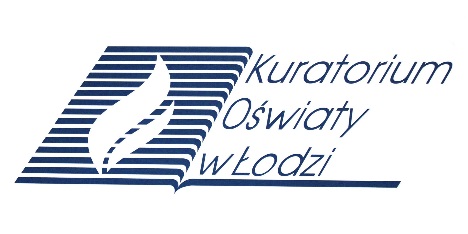 Informator 2022/2023Oferta edukacyjna szkół ponadpodstawowych województwa łódzkiego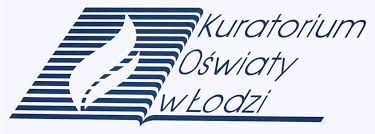 Kuratorium Oświaty w Łodzi serdecznie dziękuje wszystkim współpracującym przy gromadzeniu materiałów.Uwaga!Informator przygotowano w oparciu o informacje z organów prowadzących szkoły i placówki.W trakcie rekrutacji kierunki kształcenia oraz liczba oddziałów mogą ulec zmianie.Szkoły umieszczone są w informatorze terytorialnie w podziale na jednostki administracji państwowej, samorządowej niezależnie od ich organów prowadzących.Powielanie bądź kopiowanie przez media wyłącznie za zgodą Łódzkiego Kuratora Oświaty.WstępDrodzy Uczniowie!Przed Wami ważna decyzja. Jedna z tych wymagających naprawdę głębokiego namysłu. Decyzja, której konsekwencje wykraczają poza horyzont najbliższych dni, miesięcy, a nawet lat. Decyzja – bez słowa przesady – na całe życie. Wybierając szkołę ponadpodstawową wybieramy bowiem kierunek naszej zawodowej przyszłości. Co prawda nie wybieramy jeszcze profesji, konkretnego zawodu, ale z niektórych już ostatecznie rezygnujemy. Warto więc przemyśleć ten trudny wybór, dobrze się zastanowić. Jak co roku, drodzy Uczniowie, chcemy go Wam trochę ułatwić – dlatego opracowaliśmy informator o aktualnej ofercie edukacyjnej w regionie łódzkim. Znajdziecie w nim wiele ważnych wiadomości o szkołach, które na Was czekają: liceach ogólnokształcących, technikach, szkołach branżowych i policealnych. Sami przekonajcie się, że jest w czym wybierać. Zapraszam do lektury! Zachęcam też do poznania, choćby w zarysie, prognoz związanych z rynkiem pracy. Warto wiedzieć, które dziedziny nauki, gospodarki, życia będą w najbliższym czasie szybko się rozwijać. Które branże najlepiej spożytkują Waszą wiedzę i energię dla dobra naszego regionu, kraju, kontynentu, naszego świata.Gorąco namawiam Was również do rozmowy z Waszymi starszymi przyjaciółmi – nauczycielami i rodzicami. Korzystajcie z naszego doświadczenia i mądrości. Czym bagaż informacji większy, tym decyzja o wyborze szkoły łatwiejsza, a ryzyko błędu – mniejsze. Bardzo chciałbym, aby każdy z Was znalazł szkołę, w której nie straci czasu. Szkołę na miarę swoich ambicji, planów i marzeń. Łódzki Kurator OświatyPlacówki objęte nadzorem Kuratorium Oświaty w Łodzi:Łódź-miasto na prawach powiatuPowiat brzezińskiPowiat łódzki-wschodniPowiat pabianickiPowiat zgierskiŁódź-Miasto na prawach powiatuWydział Edukacji w Departamencie Pracy, Edukacji i Kultury Urzędu Miasta Łodzi94-030 Łódź ul. Krzemieniecka 2btelefon/fax: 42 638 48 04/ 42 638 48 48www.uml.lodz.pl/edukacja/edukacja@uml.lodz.plPubliczne licea ogólnokształcące dla młodzieżyI Liceum Ogólnokształcące w Łodzi90-734 Łódź, ul. Więckowskiego 41telefon/fax: 42 636 27 22www.1liceum.infokontakt@lo1.elodz.edu.plII Liceum Ogólnokształcące w Łodzi90-031 Łódź, ul. Nowa 11/ 13telefon/fax: 42 674 19 99www.lo2-lodz.edupage.org kontakt@lo2.elodz.edu.pl III Liceum Ogólnokształcące w Łodzi90-009 Łódź, ul. Sienkiewicza 46telefon/fax: 42 633 22 83www.trzecieliceum.pl, kontakt@lo3.elodz.edu.plIV Liceum Ogólnokształcące w Łodzi 90-416 Łódź, ul. Pomorska 16telefon/fax: 42 633 62 93www.4liceum.plsekretariat@lo4.elodz.edu.plVI Liceum Ogólnokształcące w Łodzi93-267 Łódź ul. Deotymy 1telefon/fax: 42 684 22 20www.lo6.szkoly.lodz.plkontakt@lo6.elodz.edu.plVIII Liceum Ogólnokształcące w Łodzi90-225 Łódź, ul. Pomorska 105telefon/fax: 42 678 65 22, 42 679 08 06www.8lolodz.edupage.orgosemka@8lolodz.euIX Liceum Ogólnokształcące w Łodzi93-025 Łódź, ul. Paderewskiego 24telefon/fax: 42 684 24 45www.dziewiatka.edu.pllo9@toya.net.plXI Liceum Ogólnokształcące w Łodzi90-032 Łódź, ul. Kopcińskiego 54telefon/fax: 42 674 77 78www.11liceumlodz.wikom.pl11liceumlodz@wikom.plXII Liceum Ogólnokształcące w Łodzi91- 409 Łódź, ul. Anstadta 7telefon/fax: 42 633 40 82www.lo12lodz.wikom.plkontakt@lo12.elodz.edu.plXIII Liceum Ogólnokształcące w Łodzi91- 430 Łódź, ul. Majzela Eliasza Chaima 4telefon/fax: 42 657 55 28www.13lo.edu.plkontakt@lo13.elodz.edu.plXV Liceum Ogólnokształcące w Łodzi91-204 Łódź, ul. Traktorowa 77telefon/fax: 42 252 98 03www.xvlo.lodz.plkontakt@lo15.elodz.edu.plXVIII Liceum Ogólnokształcące w Łodzi94-203 Łódź, ul. Perla 11telefon/fax: 42 633 93 23www.liceum18lodz.edupage.orgkontakt@lo18.elodz.edu.plXX Liceum Ogólnokształcące w Łodzi93-552 Łódź, ul. Bohdanowicza 11telefon/fax: 42 648 28 19www.loxxlodz.wikom.plkontakt@lo20.elodz.edu.plXXI Liceum Ogólnokształcące w Łodzi90- 509 Łódź, ul. Kopernika 2telefon/fax: 42 636 68 54www.lo21.szkoly.lodz.plsekretariat@lo21.elodz.edu.plXXIII Liceum Ogólnokształcące w Łodzi90-332 Łódź, al. Piłsudskiego 159telefon/fax: 42 674 58 72www.new.lo23lodz.plkontakt@lo23.elodz.edu.plXXIV Liceum Ogólnokształcące w Łodzi91- 850 Łódź, ul. Marysińska 61/ 67telefon/fax: 42 657 49 30  42 657 49 30www.24lo.plkontakt@lo24.elodz.edu.plrekrutacja@lo24.elodz.edu.plXXV Liceum Ogólnokształcące w Łodzi93-224 Łódź, ul. Podhalańska 2atelefon/fax: 42 253 10 50, 42 253 10 51www.25lo.plkontakt@lo25.elodz.edu.plXXVI Liceum Ogólnokształcące w Łodzi94-029 Łódź, ul. Wileńska 22atelefon/fax: 42 686 86 15www.lo26.plkontakt@lo26.elodz.edu.plXXIX Liceum Ogólnokształcące w Łodzi90-147 Łódź, ul. Zelwerowicza 38/ 44telefon/fax: 42 678 94 82www.bytnarowka.plkontakt@lo29.elodz.edu.plXXX Liceum Ogólnokształcące w Łodzi91- 039 Łódź, ul. Sowińskiego 50/ 56telefon/fax: 42 653 90 47www.liceumnasowinskiego.plkontakt@lo30.elodz.edu.plXXXI Liceum Ogólnokształcące w Łodzi93-236 Łódź, ul. Konspiracyjnego Wojska Polskiego 5btelefon/fax: 42 643 14 15www.lo31.plkontakt@lo31.elodz.edu.plXXXIII Liceum Ogólnokształcące w Łodzi94-054 Łódź, ul. Kusocińskiego 116telefon/fax: 42 688 15 65www.33lo.plkontakt@lo33.elodz.edu.plXXXIV Liceum Ogólnokształcące w Łodzi91-087 Łódź, ul. Wapienna 17telefon/fax: 42 653 39 91; 505 694 004www.lo34lodz.wikom.plkontakt@lo34.elodz.edu.plXLII Liceum Ogólnokształcące w Łodzi91- 346 Łódź, ul Stawowa 28telefon/fax: 42 659 20 76www.lo42lodz.plkontakt@zso4.elodz.edu.plXLIII Liceum Ogólnokształcące w Łodzi93-319 Łódź, ul. Królewska 13/15telefon/fax: 42 640 34 41www.43lolodz.wikom.plkontakt@lo43.elodz.edu.plXLVII Liceum Ogólnokształcące w Łodzi92- 538 Łódź ul. Czernika 1/3telefon/fax: 42 673 86 83www.47lo.plszkola@47lo.plKatolickie Liceum Ogólnokształcące Stowarzyszenia Przyjaciół Szkół Katolickich Bł. Matki Teresy z Kalkuty w Łodzi93-262 Łódź, ul. Nałkowskiej 2telefon/fax: 42 643 46 12lodz@spsk.info.plPubliczne Liceum Ogólnokształcące Politechniki Łódzkiej w Łodzi93-586 Łódź, ul. Różyckiego 5telefon/fax: 42 631 20 86; liceum@info.p.lodz.plSalezjańskie Liceum Ogólnokształcące im. Księdza Bosko w Łodzi90-046 Łódź, ul. Wodna 34telefon/fax: 42 671 85 00szkola@wodna.edu.plPubliczne Liceum Ogólnokształcące Uniwersytetu Łódzkiego imienia "Sprawiedliwych wśród Narodów Świata" w Łodzi90-236 Łódź, ul. Pomorska 161telefon/fax: 42 665 56 88www.liceum.uni.lodz.plliceum@uni.lodz.plZespoły szkół ogólnokształcącychZespół Szkół Ogólnokształcących Nr 1 w ŁodziXXXII Liceum Ogólnokształcące w Łodzi92- 511 Łódź, ul. Czajkowskiego 14telefon/fax: 42 673 01 25www.lo32lodz.plkontakt@zso1.elodz.edu.plPubliczne szkoły artystyczne dla młodzieżyOgólnokształcąca Szkoła Muzyczna I i II st. im. Henryka Wieniawskiego w Łodzi93-102 Łódź, ul. Sosnowa 9telefon/fax: 42 681 15 68 (69)www.muzyczna-sosnowa.pl sekretariat@muzyczna-sosnowa.plZespół Szkół Muzycznych im. S. Moniuszki w Łodzi91-134 Łódź, ul. Rojna 20telefon/fax: 42 611 01 72www.muzyczna.lodz.plszkola@muzyczna-sosnowa.lodz.plOgólnokształcąca Szkoła Baletowa im. Feliksa Parnella w Łodzi91-052 Łódź, ul. Wrocławska 3/5telefon/fax: tel. 42 613 10 20www.osblodz.plsekretariat_baletowa@idsl.plPubliczne zespoły szkół ponadpodstawowychZespół Szkół Ekonomiczno-Turystyczno-Hotelarskich w Łodzi91-008 Łódź, ul. Drewnowska 171telefon/fax: 42 654 00 05www.zseth.edu.lodz.plkontakt@zseth.elodz.edu.plZespół Szkół Ekonomii i Usług w Łodzi93-533 Łódź, ul. Astronautów 19telefon/fax: 42 681 49 77www.zseiu.plkontakt@zseiu.elodz.edu.plTechnikum nr 3 w Łodzi93- 315 Łódź, ul. Kilińskiego 159/ 163telefon/fax: 42 674 02 75, 538 157 117www.tech3lodz.plszkola@tech3lodz.plZespół Szkół Gastronomicznych w Łodzi90-357 Łódź, ul. Sienkiewicza 88telefon/fax: 42 636 75 44www.gastronomik.edu.plkontakt@zsg.elodz.edu.plZespół Szkół Ponadpodstawowych nr 5 w Łodzi91-008 Łódź, ul. Drewnowska 88telefon/fax: 42 654 27 75www.zsp5lodz.plsekretariat@zsp5lodz.plZespół Szkół Przemysłu Spożywczego w Łodzi91-845 Łódź, ul. Franciszkańska 137telefon/fax: 42 655 10 40www.spozywcza.lodz.plkontakt@zsps.elodz.edu.plZespół Szkół Samochodowych w Łodzi 91- 335 Łódź, ul. Kilara 3/5telefon/fax: 42 651 24 62www.zss-lodz.plkontakt@zss.elodz.edu.plZespół Szkół Politechnicznych w Łodzi93-590 Łódź, al. Politechniki 38telefon/fax: 42 684 11 27www.zsp9.plkontakt@zsp9.elodz.edu.plZespół Szkół Elektroniczno-Informatycznych w Łodzi91-725 Łódź, ul. Strykowska 10/18telefon/fax: 42 656 25 89www.elektronik.lodz.plelektronik@elektronik.lodz.plZespół Szkół Przemysłu Mody w Łodzi93-161 Łódź, ul. Naruszewicza 35telefon/fax: 42 643 35 19www.zspm.netkontakt@zspm.elodz.edu.plZespół Szkół Geodezyjno-Technicznych w Łodzi91- 503 Łódź ul. Skrzydlata 15telefon/fax: 42 659 82 22www.zsg-t.plkontakt@zsgt.elodz.edu.plZespół Szkół Budowlano-Technicznych w Łodzi90-242 Łódź ul. Kopcińskiego 5/ 11telefon/fax: 42 678 19 20www.zsbt-lodz.plzsbt@zsbt-lodz.plZespół Szkół Techniczno-Informatycznych w Łodzi93-502 Łódź, al. Politechniki 37telefon/fax: 42 648 71 12, 42 648 61 99www.zst-i.plkontakt@zsti.elodz.edu.plZespół Szkół Poligraficznych w Łodzi92-229 Łódź, ul. Edwarda 41telefon/fax: 42 678 82 65www.poligrafik-lodz.plsekretariat@poligrafik-lodz.plCentrum Kształcenia Zawodowego i Ustawicznego w Łodzi90-542 Łódź, ul. Żeromskiego 115telefon/fax: 42 637 72 78www.ce.lodz.plsekretariat@cez.lodz.plSzkoła Podstawowa dla Dorosłych w Centrum Kształcenia Zawodowego i Ustawicznego w Łodzi90-542 Łódź ul. Żeromskiego 115telefon/fax: 42 684 91 95www.cez.lodz.pl/ckustekretariat.cku@cez.lodz.plzawód: brak specjalnościforma kształcenia: zaocznaLiceum Ogólnokształcące dla Dorosłych w Centrum Kształcenia Zawodowego i Ustawicznego w Łodzi90-542 Łódź ul. Żeromskiego 115telefon/fax: 42 684 91 95www.cez.lodz.pl/ckustekretariat.cku@cez.lodz.plzawód: brak specjalności forma kształcenia: zaocznaZespół Szkół Edukacji Technicznej w Łodzi91-212 Łódź, ul. Warecka 41telefon/fax: 42 652 18 60www.warecka.plsekretariat@zsp20.elodz.edu.plZespół Szkół Rzemiosła w Łodzi91-022 Łódź, ul. Żubardzka 2 telefon/fax: 42 651 78 98www.zsrz.szkoly.lodz.plkontakt@zsr.elodz.edu.plZespół Szkół Samochodowych i Mechatronicznych w Łodzi93-126 Łódź, ul. Przybyszewskiego 73/75telefon/fax: 42 681 13 83www.zssim.pl kontakt@zssim.elodz.edu.plMłodzieżowe ośrodki wychowawcze i socjoterapiiMłodzieżowy Ośrodek Socjoterapii ,,SOS” nr 1 w Łodzi 91-087 Łódź ul. Wapienna 24atelefon/fax: 42 651 43 34 https://mossos1.edu.plkontakt@mossos1.elodz.edu.plMłodzieżowy Ośrodek Socjoterapii nr 2 w Łodzi91-232 Łódź, ul. Spadkowa 11telefon/fax: 42 652 75 93http://www.mos2lodz.plbiuro@mos2lodz.plMłodzieżowy Ośrodek Socjoterapii nr 3 w Łodzi93-121 Łódź, ul. Częstochowska 36telefon/fax: 42 633 14 85http://mosnr3.plkontakt@mos3.elodz.edu.pl Młodzieżowy Ośrodek Socjoterapii nr 4 w Łodzi91-491 Łódź, ul. Łucji 12/ 16telefon/fax: 42 659 40 44https://mos4lodz.wikom.plkontakt@mos4.elodz.edu.pl program/ profil/ zawód: kucharz, fryzjer, mechanik pojazdów samochodowychMłodzieżowy Ośrodek Wychowawczy nr 3 w Łodzi91-008 Łódź, ul. Drewnowska 151telefon/fax: 42 612 29 35http://mow3.pl kontakt@mow3.elodz.edu.pl;program/ profil/ zawód: kucharz, krawiecSzkoły specjalne ponadpodstawowe (w tym w specjalnych ośrodkach szkolno-wychowawczych)Specjalny Ośrodek Szkolno-Wychowawczy nr 1 w Łodzi93-138 Łódź, ul. Siedlecka 7/21telefon/fax: 42 684 51 48, 684 60 19www.sosw1.szkoly.lodz.plkontakt@sosw1.elodz.edu.plSpecjalny Ośrodek Szkolno-Wychowawczy nr 6 w Łodzi91-866 Łódź, ul. Dziewanny 24telefon/fax: 42 657 79 41/ 42 657 78 11www.blind.edu.plkontakt@sosw6.elodz.edu.plSpecjalny Ośrodek Szkolno-Wychowawczym Nr 3 w Łodzi90-156 Łódź, ul. Tkacka 34/36telefon/fax: 42 678 93 23; 42 678 13 72www.sosw3.plkontakt@sosw3.elodz.edu.pl Zespół Szkół Specjalnych nr 2 w Łodzi90-561 Łódź, ul. Karolewska 30/34telefon/fax: 42 635 17 80/ 42 635 17 85www.zss2.edu.plkontakt@zss2.elodz.edu.pl Zespół Szkół Zawodowych Specjalnych nr 2 w Łodzi91-836 Łódź, al. Pierwszej Dywizji 16/ 18telefon/fax: 42 657 16 53/ 42 657 40 65 www.zszs2.szkolnastrona.plkontakt@zszs2.elodz.edu.pl Niepubliczne licea ogólnokształcące dla młodzieżyKatolickie Liceum Ogólnokształcące im. Jana Pawła II w Łodzi91-170 Łódź, ul. Baczyńskiego 156telefon/fax: 42 613 18 60www.katolik.edu.plliceum@katolik.edu.plLiceum Ogólnokształcące Umiejętności Twórczych w Łodzi93-192 Łódź, ul. Rewolucji 1905r. 52 Budynek Gtelefon/fax: 42 631 59 20www.lout.ipt.pllout@ipt.plLiceum Ogólnokształcące "Centrum" w Łodzi90-536 Łódź, ul. Gdańska 156  telefon/fax: 42 636 91 02www.centrum.edu.lodz.plcentrum.lodz@wp.plSzkoła Mistrzostwa Sportowego im. Kazimierza Górskiego w Łodzi-Liceum Ogólnokształcące93-193 Łódź, ul. Milionowa 12telefon/fax: 42 254 05 70sekretariat@smslodz.plSpołeczne Liceum Ogólnokształcące Towarzystwa Oświatowego „Lykeion” w Łodzi94-003 Łódź, ul. Rajdowa 13telefon/fax: 42 686 86 87www.lykeion.edu.pllykeion@interia.plLiceum Ogólnokształcące „Mikron” w Łodzi93-248 Łódź, ul. Kadłubka 33telefon/fax: 42 684 16 68www.mikron.edu.plinformacje@mikron.edu.plMundurowe Liceum Ogólnokształcące w Łodzi91-117 Łódź, ul. Klaretyńska 9telefon/fax: 42 681 21 11www.liceummundurowe.plsekretariat@liceummundurowe.plSzkoła Mistrzostwa Sportowego Liceum Ogólnokształcące Marcina Gortata w Łodzi93-008 Łódź, ul. Rzgowska 17a, ul. Minerska 1/ 3, 94-304telefon/fax: 604 477 754, 509 106 414www.mg13.com.plsekretariat@szkolagortata.plLiceum Ogólnokształcące-GKJ w Łodzi93-188 Łódź, ul. Przybyszewskiego 43telefon/fax: 42 674 17 24www.SzkolyPilsudskiego.edu.pldobreliceumgkj@gmail.comAkademia-Liceum Ogólnokształcące dla Młodzieży w Łodzi90-205 Łódź, ul. Kilińskiego 21telefon/fax: 42 255 77 00lodz@akademia-zdrowia.plMiędzynarodowa Szkoła Mistrzostwa Sportowego Liceum Ogólnokształcące „Edukacja i Sport" w Łodzi93-524 Łódź, ul. Jarosławska 29telefon/fax: 570 787 182kontakt@fundacjaeis.pl sekretariat@msms.euAkademickie Liceum Ogólnokształcące w Łodzi94-011 Łódź, ul. Wileńska 53/ 55telefon/fax: 42 674 69 88www.akademickielo.com.plliceum@akademickielo.com.plPrywatne Liceum Ogólnokształcące Nowoczesna Edukacja w Łodzi93-142 Łódź, ul. Narutowicza 86telefon/fax: 501 863 694nowoczesna_edukacja@wp.plLiceum Ogólnokształcące Mistrzostwa Sportowego „Szkoła Mistrzów Kokoro"-Centrum Przygotowań Olimpijskich w Łodzi93-144 Łódź, ul. Krochmalna 15telefon/fax: 601 824 546www.kokoro.szkola.plsekretariat@kokoro.szkola.plLiceum Ogólnokształcące dla Młodzieży „Cosinus" w Łodzi90-720 Łódź, ul. Wólczańska 4a, 94-020 Łódź al. Unii Lubelskiej 2www.cosinus.pllodz@cosinus.plLiceum Ogólnokształcące ZNP w Łodzi93-436 Łódź, ul. Scaleniowa 6telefon/fax: 42 680 19 36www.gimznp.szkoly.lodz.plszkolyZNP@poczta.fmLiceum Ogólnokształcące dla Młodzieży "Cosinus I" w Łodzi90-720 Łódź, ul. Wólczańska 4a, 94-020 al. Unii Lubelskiej 2telefon/fax: 42 632 52 20www.cosinus.pllodz@cosinus.plAkademickie Liceum Ogólnokształcące Edukacji Innowacyjnej w Łodzi90-212 Łódź, ul. Sterlinga 26telefon/fax: 42 299 55 18lout@ipt.plNiepubliczne Liceum Ogólnokształcące British International School of the University of Łódź90-325 Łódź, ul. Fabryczna 4telefon/fax: 795 139 079; interschool@interschool.uni.lodz.plLiceum Ogólnokształcące Sportowo-Mundurowe Centrum Edukacji Oświatowej w Łodzi90-361 Łódź, ul. Piotrkowska 276 Budynek Ctelefon/fax: 519 160 333info.oswiatowiec@gmail.comNiepubliczne Liceum Ogólnokształcące ,,Pracownia” w Łodzi93-008 Łódź, ul. Rzgowska 17a Budynek F, 93-590, al. Politechniki 10 (w-f) telefon/fax: 664 116 524biuro@pracowniaedukacyjna.plBernardyńskie Liceum Ogólnokształcące im. o. Anastazego Pankiewicza w Łodzi91-738 Łódź, ul. bł. o. Anastazego Pankiewicza 15telefon/fax: 696 614 799szkola.bernardyni@wp.plLiceum Ogólnokształcące Stowarzyszenia Oświatowego im. Jolanty i Jana Misiaków w Łodzi94-047 Łódź, ul. al. kard. S. Wyszyńskiego 44telefon/fax: 42 686 82 83liceum.oswiata.retkinia@gmail.comLiceum Ogólnokształcące z oddziałami dwujęzycznymi im. Św. Ignacego Loyoli w Łodzi90-737 Łódź, ul. Żeromskiego 26telefon/fax: 510 401 206szkolawlodzi@jezuici.plAkademickie Liceum Ogólnokształcące w Łodzi90-221 Łódź, ul. Rewolucji 1905 r. 65telefon/fax: 727 470 080sekretariat@lodz.medyczneliceum.plNiepubliczne technika dla młodzieżyTechnikum Stowarzyszenia Przyjaciół Szkół Katolickich im. Św. Faustyny Kowalskiej w Łodzi93-262 Łódź, ul. Z. Nałkowskiej 2telefon/fax: 42 643 46 12lodz@spsk.info.plzawód: technik informatyk, technik ekonomista, technik logistykTechnikum Salezjańskie im. Św. Józefa Rzemieślnika w Zespole Salezjańskich Szkół Rzemiosł w Łodzi90-046 Łódź, ul. Wodna 34telefon/fax: 42 671 84 80sekretariat@szkolyrzemiosl.edu.plzawód: technik informatyk, technik elektronik, technik mechanik, technik mechatronikTechnikum przy Łódzkiej Szkole Mody-Kosmetologii-Fryzjerstwa Anagra w Łodzi91-103 Łódź, ul. Łanowa 4, ul. Piotrkowska 102, ul. Woronicza 16www.anagra.plbiuro@anagra.plzawód: technik usług fryzjerskich (stara klasyfikacja)Technikum Informatyki Edukacji Innowacyjnej w Łodzi93-192 Łódź, ul. Rewolucji 1905r. 52, ul. Północna 36 telefon/fax: 42 299 55 18lout@ipt.plzawód: technik informatyk (stara klasyfikacja), technik informatykAkademia-Technikum dla Młodzieży w Łodzi90-205 Łódź, ul. Kilińskiego 21telefon/fax: 42 255 77 00lodz@akademia-zdrowia.plzawód: technik usług fryzjerskich, technik logistyk, technik weterynarii, fototechnik, technik ekonomista, technik reklamy, technik programistaTechnikum Edukacji Innowacyjnej w Łodzi93-192 Łódź, ul. Rewolucji 1905r. 52lout@ipt.plzawód: technik logistyk, technik organizacji reklamy, technik fotografii i multimediów, technik grafiki i poligrafii cyfrowej, technik przemysłu mody, technik programistaTechnikum Teb Edukacja w Łodzi90-019 Łódź, ul. Dowborczyków 8telefon/fax: 44 715 23 82lodz@teb-edukacja.plzawód: technik informatyk, technik weterynarii, technik fotografii i multimediów, technik usług fryzjerskich, technik organizacji turystyki, technik programista, technik reklamyTechnikum Automatyki i Robotyki w Łodzi93-193 Łódź, ul. Milionowa 12telefon/fax: 42 275 50 98/99www.technikum.iozawód: technik elektronik, technik mechatronik, technik automatyk, technik automatyki i robotykiTechnikum dla Młodzieży „Cosinus” w Łodzi90-720 Łódź ul. Wólczańska 4a, al. Unii Lubelskiej 2 telefon/fax: 42 632 52 20www.cosinus.pllodz@cosinus.plzawód: technik informatyk, technik rachunkowości, technik organizacji turystyki, technik hotelarstwa, technik programista, technik ekonomista, technik usług fryzjerskichTechnikum dla Młodzieży "Cosinus I" w Łodzi90-720 Łódź, ul. Wólczańska 4atelefon/fax: 42 632 52 20lodz@cosinus.pl zawód: technik informatyk, technik rachunkowości, technik organizacji turystyki, technik hotelarstwa, technik programistaTechnikum Administracyjno-Usługowe w Łodzi94-011 Łódź, ul. Wileńska 53/55telefon/fax: 42 674 69 88szkola@technikumlodz.plzawód: technik logistyk, technik programistaTechnikum dla Młodzieży Weterynaryjne w Łodzi90-221 Łódź, ul. Rewolucji 1905 r. 65telefon/fax: 727 470 080lodz@skk.plzawód: technik weterynariiNiepubliczne szkoły branżowe I stopnia dla młodzieżySalezjańska Szkoła Branżowa I stopnia im. Św. Józefa Rzemieślnika w Zespole Salezjańskich Szkół Rzemiosł w Łodzi90-046 Łódź, ul. Wodna 34telefon/fax: 42 671 84 80sekretariat@szkolyrzemiosl.edu.plzawód: mechanik-monter maszyn i urządzeń, operator obrabiarek skrawającychBranżowa Szkoła I stopnia Fundacji „ Słoneczna Kraina" w Łodzi90-224 Łódź, ul. Pomorska 83/ 85telefon/fax: 607 285 507sloneczna.kraina@onet.plzawód: sprzedawcaBranżowa Szkoła I stopnia Zakładu Doskonalenia Zawodowego w Łodzi90-563 Łódź, ul. Łąkowa 4telefon/fax: 42 637 62 22www.szkolyzdz-lodz.plszkola_zdz@o2.plzawód: mechanik pojazdów samochodowych, ślusarz, operator obrabiarek skrawających, elektromechanik, mechanik motocyklowy, fryzjer, monter sieci i instalacji sanitarnych, cukiernik, piekarz, elektromechanik pojazdów samochodowych, tapicerBranżowa Szkoła I stopnia „Cosinus" w Łodzi90-720 Łódź, ul. Wólczańska 4a,ul. Wólczańska 81, al. Politechniki 10 (w-f)telefon/fax: 42 632 52 20www.cosinus.pllodz@cosinus.pl zawód: fryzjer, sprzedawca, cukiernik, monter sieci i instalacji sanitarnych, elektryk, elektromechanik pojazdów samochodowych, lakiernik, ślusarz, kucharz, piekarz, blacharz samochodowy, murarz- tynkarz, monter zabudowy i robót wykończeniowych w budownictwie, mechanik pojazdów samochodowych, tapicer, stolarz, lakiernik samochodowy, dekarzBranżowa Szkoła Rzemiosła I stopnia w Łodzi93-101 Łódź, ul. Brzozowa 3telefon/fax: 515 787 785www.izbarzem.euszkola@bsr1s.plzawód: fryzjer, piekarz, cukiernik, kucharz, mechanik pojazdów samochodowych, lakiernik samochodowy, stolarz, elektryk, monter sieci i instalacji sanitarnychNiepubliczne szkoły branżowe II stopniaSzkoła Branżowa II stopnia „Cosinus" w Łodzi90-720 Łódź, ul. Wólczańska 4atelefon/fax: 42 632 52 20www.cosinus.pllodz@cosinus.plzawód: technik usług fryzjerskich, technik mechanik, technik pojazdów samochodowych, technik mechatronik, technik elektryk, technik urządzeń i systemów energetyki odnawialnej, technik budownictwaPolicealne szkołySzkoła Policealna w Centrum Kształcenia Zawodowego i Ustawicznego w Łodzi90- 542 Łódź ul. Żeromskiego 115telefon/fax: 42 684 91 95www.cez.lodz.pl/ckusekretariat.cku@cez.lodz.plzawód: technik administracji, technik bhp, technik administracji, technik archiwistaforma kształcenia: zaocznaSzkoła Policealna Techniki Dentystycznej w Łodzi92-332 Łódź, al. Piłsudskiego 159telefon/fax: 42 674 94 31/ 42 674 91 24www.tech-dent.lodz.plsptd.lodz@gmail.com zawód: technik dentystyczny, asystentka stomatologiczna, higienistka stomatologiczna, technik sterylizacji medycznejCentrum Kształcenia Ustawicznego Samorządu Województwa Łódzkiego w Łodzi/Szkoła Policealna Nr 2 Samorządu Województwa Łódzkiego im. Marii Skłodowskiej-Curie w Łodzi 91-029 Łódź, ul. Wielkopolska 70/72telefon/fax:42 651 69 93https://cku-lodz.edu.pl/ sekretariat@cku-lodz.edu.pl zawód: asystent osoby niepełnosprawnej*, asystentka stomatologiczna, higienistka stomatologiczna, opiekunka dziecięca, opiekun medyczny, opiekun osoby starszej*, opiekunka środowiskowa, opiekun w domu pomocy społecznej*, protetyk słuchu, technik archiwista*, technik elektroradiolog, technik elektroniki i informatyki medycznej, technik farmaceutyczny, technik masażysta, technik ortopeda, technik sterylizacji medycznej, technik usług kosmetycznych*, terapeuta zajęciowy, technik elektryk**, technik automatyk**gdzie:*możliwość kształcenia w formie kwalifikacyjnych kursów zawodowychgdzie:** kształcenie tylko w formie kwalifikacyjnego kursu zawodowegoZespół Szkół i Placówek Oświatowych Nowoczesnych Technologii Województwa Łódzkiego w Łodzi/Szkoła Policealna Nowoczesnych Technologii Województwa Łódzkiego w Łodzi90-145 Łódź, ul. G. Narutowicza 122telefon/fax: 42 631 98 48, 784 207 390www.nowoczesnaszkola.edu.pl sekretariat@nowoczesnaszkola.edu.pl zawód: technik realizacji nagrań, asystent kierownika produkcji filmowej i telewizyjnej, technik administracji, technik archiwista, technik bhp, technik ochrony fizycznej osób i mienia, elektromechanik pojazdów samochodowych*, elektronik*, elektryk*, fotograf*, kucharz*, lakiernik samochodowy*, magazynier – logistyk*, mechanik pojazdów samochodowych*, mechatronik*, monter sieci i instalacji sanitarnych*, operator obrabiarek skrawających*, sprzedawca*, technik elektronik*, technik elektryk*, technik fotografii i multimediów*, technik handlowiec*, technik inżynierii sanitarnej*, technik logistyk*, technik ekonomista*, technik mechanik*, technik mechatronik*, technik pojazdów samochodowych*, technik robotyk*, technik spedytor*, technik żywienia i usług gastronomicznych*, technik rachunkowości*, technik informatyk*, technik teleinformatyk*, technik programista*, technik budowy dróg*, technik urządzeń i systemów energetyki odnawialnej*gdzie:* możliwość kształcenia w formie kwalifikacyjnych kursów zawodowychPubliczna Policealna Szkoła "Cosinus" w Łodzi90-515 Łódź, ul. Wólczańska 8, ul. Zielona 20lodz@cosinus.plzawód: technik administracji (stara klasyfikacja), technik usług kosmetycznych, technik administracji, opiekun medyczny, technik bhpPubliczna Szkoła Policealna Kosmetyczna "Żak" w Łodzi90-361 Łódź, ul. Piotrkowska 278, ul. Milionowa 21telefon/fax: 42 683 44 13www.zak.edu.pllodz@zak.edu.plzawód: technik usług kosmetycznychPubliczna Policealna Szkoła Kosmetyczna w Łodzi94-011 Łódź, ul. Wileńska 53/ 55telefon/fax: 42 674 69 88szkola@szkolakosmetyczna.com.pltechnik usług kosmetycznychSzkoła Policealna Centrum Nauki i Biznesu "Żak" w Łodzi90-361 Łódź, ul. Piotrkowska 278, ul. Milionowa 21 telefon/fax: 42 683 44 13www.zak.edu.pllodz@zak.edu.plzawód: technik rachunkowości, technik geodeta, technik ochrony fizycznej osób i mienia, florysta, technik usług pocztowych i finansowych, technik turystyki wiejskiej, technik bhp, technik administracjiPolicealna Szkoła Kosmetyczna mgr Iwony Tomas w Łodzi90-427 Łódź, al. Kościuszki 48telefon/fax: 42 630 06 92www.kosmetyka.plwww.szkolakosmetyczna.eubiuro@kosmetyka.pl, sekretariat@szkolakosmetyczna.euzawód: technik usług kosmetycznychSzkoła Policealna Bezpieczeństwa i Higieny Pracy Żak w Łodzi90-361 Łódź, ul. Piotrkowska 278, ul. Milionowa 21telefon/fax: 42 683 44 13www.zak.edu.pllodz@zak.edu.plzawód: technik bhpZaoczna Policealna Szkoła „Cosinus I” w Łodzi90-515 Łódź, ul. Wólczańska 81, ul. Więckowskiego 35telefon/fax: 42 632 52 20www.cosinus.pllodz@cosinus.plzawód: technik ochrony fizycznej osób i mienia (stara klasyfikacja), technik hotelarstwa (stara klasyfikacja), technik obsługi turystycznej (stara klasyfikacja), technik prac biurowych (stara klasyfikacja),technik informatyk (stara klasyfikacja), technik administracji (stara klasyfikacja), technik turystyki wiejskiej, technik archiwista, technik bhp, opiekun medyczny, florystaPolicealna Szkoła Ekonomiczno-Administracyjno-Prawna w Łodzi92-511 Łódź, ul. Czajkowskiego 14telefon/fax: 42 672 74 90www.piontek.edu.plzawód: technik administracjiPolicealna Szkoła Nr 1 w Łodzi90-205 Łódź, ul. Kilińskiego 21telefon/fax: 42 255 77 00, 42 255 77 01www.akademia-zdrowia.-pllodz@akademia-zdrowia.plzawód: technik usług kosmetycznych (stara klasyfikacja), technik usług fryzjerskich (stara klasyfikacja), technik weterynarii (stara klasyfikacja), opiekun medyczny (stara klasyfikacja), technik masażysta (stara klasyfikacja), opiekunka dziecięca, asystentka stomatologiczna, asystent osoby niepełnosprawnej, technik sterylizacji medycznejPolicealna Szkoła Protetyków Słuchu w Łodzi90-221 Łódź, ul. Rewolucji 1905r. 65telefon/fax: 791 499 600lodz@skk.plzawód: protetyk słuchuPolicealna Szkoła Techników Ortopedów w Łodzi90-221 Łódź, ul. Rewolucji 1905r. 65telefon/fax: 791 499 600lodz@skk.plzawód: technik ortopedaPolicealna Szkoła Kosmetyczna w Łodzi90-221 Łódź, ul. Rewolucji 1965r. 65telefon/fax: 791 499 600lodz@skk.pl zawód: technik usług kosmetycznychPolicealna Szkoła Teb Edukacja w Łodzi90-019 Łódź, ul. Dowborczyków 8telefon/fax: 42 293 02 70lodz@teb-edukacja.plzawód: technik usług kosmetycznych, technik masażysta, asystentka stomatologiczna, higienistka stomatologiczna, technik farmaceutyczny, technik elektroradiolog, technik dentystyczny, terapeuta zajęciowy, florysta, opiekun medycznySzkoła Policealna "Medic" w Łodzi90-637 Łódź, ul. 6 Sierpnia 40telefon/fax: 510 475 118medic.szkola.policealna@vp.plzawód: opiekun medyczny, terapeuta zajęciowyEdukacja 4U-Policealna Szkoła w Łodzi90-221 Łódź, ul. Rewolucji 1905 r. 65telefon/fax: 508 189 834 dyrekcja@edukacja4u.plzawód: technik administracji, technik usług kosmetycznych, florysta, asystentka stomatologiczna, technik masażystaSzkoła Policealna Akademia Techników Medycznych w Łodzi91-022 Łódź, ul. Żubardzka 26telefon/fax: 42 659 50 65psf.sekretariat@interia.plzawód: technik masażysta, technik farmaceutyczny, technik elektroradiolog, opiekun medyczny, technik administracji, technik rachunkowościSzkoła Policealna Pascal w Łodzi93-101 Łódź, ul. Brzozowa 3telefon/fax: 22 378 46 30fnpo@fnpo.edu.plzawód: asystentka stomatologiczna, florysta, higienistka stomatologiczna, opiekunka dziecięca, technik administracji, technik bhp, technik masażysta, technik sterylizacji medycznej, technik usług kosmetycznych, terapeuta zajęciowyPolicealna Szkoła Opiekunów Medycznych Centrum Edukacji i Rozwoju Osobistego CEIRO w Łodzi92-318 Łódź, al. Piłsudskiego 133Dtelefon/fax: 668 444 502www.ceiro.com.plzawód: opiekun medycznyPolicealna Szkoła Medyczna "Cosinus" w Łodzi90-515 Łódź, ul. Wólczańska 81telefon/fax: 517 736 337lodz@cosinus.plzawód: opiekunka dziecięca, technik masażysta, opiekun medyczny, higienistka stomatologiczna, terapeuta zajęciowySzkoła Policealna Studium Pracowników Medycznych i Społecznych w Łodzi90-242 Łódź, ul. Kopcińskiego 5/ 11telefon/fax: 583 033 030lodz@oswiatalingwista.euzawód: asystentka stomatologiczna (stara klasyfikacja), higienistka stomatologiczna (stara klasyfikacja), opiekun medyczny (stara klasyfikacja), opiekun w domu pomocy społecznej (stara klasyfikacja), opiekunka dziecięca (stara klasyfikacja), opiekunka środowiskowa (stara klasyfikacja), technik masażysta (stara klasyfikacja), terapeuta zajęciowy (stara klasyfikacja), technik usług kosmetycznych (stara klasyfikacja), ortoptystka, technik administracji, technik rachunkowości, technik elektroradiolog, technik farmaceutyczny, technik dentystycznyPolicealna Szkoła Masażu w Łodzi90-221 Łódź, ul. Rewolucji 1905r. 65telefon/fax: 791 499 600lodz@skk.plzawód: technik masażysta (stara klasyfikacja)Policealna Szkoła Techników Dentystycznych w Łodzi90-221 Łódź, ul. Rewolucji 1905r. 65telefon/fax: 791 499 600lodz@skk.plzawód: technik dentystycznyPolicealna Szkoła Sterylizacji Medycznej w Łodzi90-221 Łódź, ul. Rewolucji 1905r. 65telefon/fax: 533 995 900lodz@skk.plzawód: technik sterylizacji medycznejPolicealna Szkoła Farmaceutyczna w Łodzi90-221 Łódź, ul. Rewolucji 1905r. 65telefon/fax: 791 499 600lodz@skk.plzawód: technik farmaceutyczny (stara klasyfikacja)Policealna Szkoła Techników Optyków w Łodzi90-221 Łódź, ul. Rewolucji 1905r. 65telefon/fax: 791 499 600lodz@skk.pl; zawód: technik optykPolicealna Szkoła Opiekunów Medycznych w Łodzi90-221 Łódź, ul. Rewolucji 1905r. 65telefon/fax: 791 499 600lodz@skk.plzawód: opiekun medycznyPolicealna Szkoła Asystentów Stomatologicznych w Łodzi90-221 Łódź, ul. Rewolucji 1905r. 65telefon/fax: 791 499 600lodz@skk.plzawód: asystentka stomatologicznaPolicealna Szkoła Higienistów Stomatologicznych w Łodzi90-221 Łódź, ul. Rewolucji 1905r. 65telefon/fax: 791 499 600lodz@skk.plzawód: higienistka stomatologicznaPolicealna Szkoła Opiekunek Dziecięcych w Łodzi90-221 Łódź, ul. Rewolucji 1905r. 65telefon/fax: 791 499 600lodz@skk.plzawód: opiekunka dziecięcaSzkoła Policealna Opieki Medycznej Żak w Łodzi90-361 Łódź, ul. Piotrkowska 278telefon/fax: 42 677 07 07lodz@zak.edu.plzawód: opiekun medycznyPolicealna Szkoła Medyczna w Łodzi94-011 Łódź, ul. Wileńska 53/ 55szkola@szkolakosmetyczna.com.plzawód: technik masażystaPoradnie psychologiczno-pedagogicznePoradnia Psychologiczno-Pedagogiczna nr 1 w Łodzi91-335 Łódź, ul. Hipoteczna 3/ 5telefon/fax: 42 651 49 72https://www.ppp1lodz.edu.pl kontakt@ppp1.elodz.edu.plPoradnia Psychologiczno-Pedagogiczna nr 2 w Łodzi91-362 Łódź, ul. Motylowa 3telefon/fax: 42 659 15 81https://ppp2.edu.lodz.pl kontakt@ppp2.elodz.edu.plPoradnia Psychologiczno-Pedagogiczna nr 3 w Łodzi90-019 Łódź, ul. Dowborczyków 5telefon/fax: 42 676 73 05, 42 676 73 04http://www.ppp3lodz.com kontakt@ppp3.elodz.edu.plPoradnia Psychologiczno-Pedagogiczna nr 4 w Łodzi92-332 Łódź, al. Piłsudskiego 101telefon/fax: 42 674 59 73, 42 674 45 88http://www.ppp4lodz.pl; kontakt@ppp4.elodz.edu.plPoradnia Psychologiczno-Pedagogiczna nr 5 w Łodzi90-552 Łódź, ul. Kopernika 40telefon/fax: 42 637 06 31, 42 637 16 08 http://ppp5-lodz.plkontakt@ppp5.elodz.edu.plPoradnia Psychologiczno-Pedagogiczna nr 6 w Łodzi93-008 Łódź, ul. Rzgowska 25telefon/fax: 42 681 92 82, 42 684 27 93http://www.ppp6lodz.pl kontakt@ppp6.elodz.edu.plSpecjalistyczna Poradnia Psychologiczno-Pedagogiczna dla Młodzieży w Łodzi94-050 Łódź, al. ks. kard S. Wyszyńskiego 86telefon/fax: 42 688 16 68, 533 575 353, 42 688 15 39https://pppdm.edu.lodz.pl kontakt@pppdm.elodz.edu.plSpecjalistyczna Poradnia Psychologiczno-Pedagogiczna Doradztwa Zawodowego i dla Dzieci z Wadami Rozwojowymi w Łodzi94-050 Łódź, al. ks. kard S. Wyszyńskiego 86telefon/fax: 42 688 21 62, 42 688 20 70www.doradztwo-lodz.pl; sekretariat@spppdz.elodz.edu.plSpecjalistyczna Poradnia Wspierania Rozwoju i Terapii w Łodzi91-335 Łódź, ul. Hipoteczna 3/ 5 telefon/fax: 42 653 76 75http://spwrit.pl; kontakt@spwrit.elodz.edu.plNiepubliczne poradnie psychologiczno-pedagogiczneNiepubliczna Poradnia Psychologiczno-Pedagogiczna "Sensitiva" w Łodzi90-009 Łódź, ul. Wróblewskiego 18telefon/fax: 608 336 970biuro@sensitiva.plCentrum Psychologiczno-Pedagogiczne Futurum w Łodzi91-038 Łódź, ul. św. Antoniego Padewskiego 5/ 7telefon/fax: 600 872 555karina@centrum-futurum.pl"Neurostyk" w Łodzi91-310 Łódź, ul. Wrocławska 20telefon/fax: 504 072 952JuniorEdu Niepubliczna Poradnia Psychologiczno-Pedagogiczna w Łodzi94-003 Łódź, ul. Piaski 4telefon/fax: 604 644 444koda@kodapr.comNiepubliczna Poradnia Psychologiczno-Pedagogiczna Planeta Integracji w Łodzi93-317 Łódź, ul. Rzgowska 198telefon/fax: 573 238 081biuro@planetaintegracji.plCentrum Zdrowia Sensomed w Łodzi90-029 Łódź, ul. Nawrot 104telefon/fax: 694 304 569kontakt@czdrowia.plBursy i internatyBursa Szkolna nr 11 w Łodzi90-001 Łódź, ul. Drewnowska 153/155,telefon/fax: 42 654 03 07, 42 659 59 11www.bs11lodz.wikom.pl; bursa11@bs11.elodz.edu.plBursa Szkolna nr 12 w Łodzi93-278 Łódź, ul. Podgórna 9/ 11telefon/fax: 42 643 29 30https://bs12lodz.wikom.pl; kontakt@bs12.elodz.edu.pl Bursa dla Młodzieży Zgromadzenia Sióstr Matki Bożej Miłosierdzia im. świętej s. Faustyny w Łodzi91-157 Łódź, ul. Wici 47telefon/fax: 42 655 83 24zmbm-lodz@faustyna.plBursa Szkolna Łódzkiego Stowarzyszenia Pomocy Szkole w ŁodziŁódź, ul. Rodakowskiego 16telefon/fax: 42 643 33 23bursa_szkolna@tlen.pl, bursa@bursalodz.plBursa Salezjańska dla Młodzieży im. Księdza Bosko w Łodzi90-046 Łódź, ul. Wodna 34/ 36telefon/fax: 42 671 85 00szkola@salezjanie.lodz.plBursa Szkolna SMS w Łodzi93-193 Łódź, ul. Milionowa 12bursa@smslodz.plBursa Szkół Artystycznych w Łodzi 91-055 Łódź, ul. Rybna 11ABCtelefon/fax: 42 654 24 04www.bsalodz.pl; bursa-lodz@bsalodz.plBursa Samorządu Województwa Łódzkiego w Łodzi Zespole Szkół i Placówek Nowoczesnych Technologii Województwa Łódzkiego w Łodzi90-145 Łódź, ul. G. Narutowicza 122, telefon/fax: tel. 42 631 98 48, 784 207 390www.nowoczesnaszkola.edu.pl; sekretariat@nowoczesnaszkola.edu.plPowiat brzeziński95-060 Brzeziny; ul. Sienkiewicza 1646 874 11 11www.powiat-brzeziny.plstarostwo@powiat-brzeziny.plPubliczne licea ogólnokształcące dla młodzieżyLiceum Ogólnokształcące im. Jarosława Iwaszkiewicza w Brzezinach95-060 Brzeziny, ul. Okrzei 1telefon/fax: 46 874 28 27www.lobrzeziny.plsekretariat@lobrzeziny.plPubliczne zespoły szkół ponadpodstawowychZespół Szkół Ponadpodstawowych w Brzezinach95-060 Brzeziny, ul. Konstytucji 3 Maja 5telefon/fax: 46 874 47 99www.zspbrzeziny.szkoly.lodz.plzspbrzeziny@zspbrzeziny.szkoly.lodz.plSzkoły specjalne ponadpodstawowe (w tym w specjalnych ośrodkach szkolno-wychowawczych)Szkoła Specjalna Przysposabiająca do Pracy95-060 Brzeziny, ul. Konstytucji 3 Maja 5telefon/fax: 46 874 37 22www.zpo-brzeziny.plpzsipo@zpo-brzeziny.plPoradnie psychologiczno-pedagogicznePoradnia Psychologiczno-Pedagogiczna w Brzezinach95-060 Brzeziny, ul. Konstytucji 3 Maja 5telefon/fax: 46 874 21 76www.pppbrzeziny.plporadnia@pppbrzeziny.plPowiat łódzki wschodni90-113 Łódź, ul. Sienkiewicza 3telefon/fax: tel.: 42 633 71 91, fax 42 632 93 11www.lodzkiwschodni.plpowiat@lodzkiwschodni.plPubliczne licea ogólnokształcące dla młodzieżyI Liceum Ogólnokształcące im. Henryka Sienkiewicza w Koluszkach95-040 Koluszki, ul. Kościuszki 16telefon/fax: 44 714 14 89www.1lokoluszki.edupage.orglo1_koluszki@poczta.onet.plLiceum Ogólnokształcące im. Jana Karskiego w Wiśniowej Górze95-020 Wiśniowa Góra, ul. Tuszyńska 32telefon/fax: 42 213 40 81 https://liceumwg.wikom.plliceumwg@wikom.plLiceum Ogólnokształcące im. Jana Pawła II w Tuszynie95-080 Tuszyn, ul. Żeromskiego 31 telefon/fax: 42 614 31 67www.lotuszyn.pllotuszyn3@wp.plPubliczne zespoły szkół ponadpodstawowychZespół Szkół nr 1 w Koluszkach 95-040 Koluszki, ul. Wigury 2telefon/fax: 44 714 17 02www.zsp1koluszki.plzsp.koluszki@wp.plZespół Szkół nr 2 w Koluszkach 95-040 Koluszki, ul. Budowlanych 8telefon/fax: 44 714 07 34www.zsp2.infozsp2kol@tlen.plSzkoły specjalne ponadpodstawowe (w tym w specjalnych ośrodkach szkolno-wychowawczych)Specjalny Ośrodek Szkolno-Wychowawczy w KoluszkachSzkoła Specjalna Przysposabiająca do Pracy w Koluszkach95-040 Koluszki, ul. Budowlanych 8telefon/fax: 44 714 19 63soswk1@wp.ploferta: Szkoła Specjalna Przysposabiająca do Pracy w Koluszkach Poradnie psychologiczno-pedagogicznePoradnia Psychologiczno-Pedagogiczna w Koluszkach 95-040 Koluszki, ul. Korczaka 5telefon/fax: 44 714 14 54www.ppp-koluszki.plpppkoluszki@interia.plZamiejscowe Stanowiska Pracy w Tuszynie95-080 Tuszyn, ul. Piotrkowska 13telefon/fax: 503 924 115Zamiejscowe Stanowiska Pracy w Rzgowie95-030 Rzgów, ul. Literacka 2ctelefon/fax: 503 924 115Niepubliczne poradnie psychologiczno-pedagogiczneNiepubliczna Poradnia Psychologiczno-Pedagogiczna „Progres” w Koluszkach95-040 Koluszki, ul. 11 Listopada 41telefon/fax: 44 714 67 90www.progres.atm.plsekretariat@progres.atm.plBursy i internatyInternat w Specjalnym Ośrodku Szkolno-Wychowawczym w Koluszkach95-040 Koluszki, ul. Budowlanych 8telefon/fax: 44 714 19 63soswk1@wp.plPowiat pabianicki95-200 Pabianice, ul. Piłsudskiego 2 telefon/fax: 42 225 40 00/ 42 215 91 66www.powiat.pabianice.plpowiat@powiat.pabianice.plPubliczne licea ogólnokształcące dla młodzieżyI Liceum Ogólnokształcące im. Jędrzeja Śniadeckiego w Pabianicach95-200 Pabianice, ul. Moniuszki 132telefon/fax: 42 214 91 11www.lo1pab.nazwa.pl1liceumpabianice@wp.plII Liceum Ogólnokształcące im. Królowej Jadwigi w Pabianicach95-200 Pabianice, ul. Pułaskiego 29telefon/fax: 42 215 22 45www.2lopabianice.edu.pl2lopabianice_sekretariat@interia.pl** grupy powstaną w przypadku zgłoszenia się odpowiedniej liczby osób Publiczne szkoły artystyczne dla młodzieżyPaństwowa Szkoła Muzyczna I i II stopnia w Pabianicach95-200 Pabianice, ul. Grobelna 6telefon/fax: 42 215 55 39www.muzyczna.pabianice.plsekretariat@muzyczna.pabianice.plPubliczne zespoły szkół ponadpodstawowychZespół Szkół Nr 1 im. Jana Kilińskiego w Pabianicach95-200 Pabianice, ul. Piotra Skargi 21telefon/fax: 42 215 41 73www.mechanik.edu.plsekretariat@mechanik.edu.plZespół Szkół Nr 2 im. prof. Janusza Groszkowskiego w Pabianicach95-200 Pabianice, ul. św. Jana 27telefon/fax: 42 215 51 89www.zs2pabianice.plszkola@zs2pabianice.plZespół Szkół Nr 3 im. Legionistów Miasta Pabianic w Pabianicach95-200 Pabianice, ul. Gdańska 5telefon/fax: 42 215 43 39www.zs3pabianice.edu.plzs3pabianice@wp.plZespół Szkół Centrum Kształcenia Rolniczego im. mjr. pil. Władysława Szcześniewskiego w Widzewieul. Szkolna 12, 95-054 Ksawerówtelefon/fax: tel. 42 215 80 33, fax. 42 215 83 14www.zsr-widzew.pl, sekretariat@zsckr.plSzkoły specjalne ponadpodstawowe (w tym w specjalnych ośrodkach szkolno-wychowawczych)Zespół Szkól Specjalnych nr 4 im. M. Grzegorzewskiej w Konstantynowie Łódzkim95-050 Konstantynów Łódzki, Zgierska 10telefon/fax: 42 211 15 60www.zsskonst.plzsskonst@interia.plZespół Szkół Specjalnych nr 5 im. Marii Konopnickiej w Pabianicach 95-200 Pabianice, ul. Pułaskiego 32telefon/fax: 42 215 24 83www.zsspabianice.plszkolaspecjalna@infocentrum.comNiepubliczne licea ogólnokształcące dla młodzieżyPrywatne Liceum Ogólnokształcące ,,Optima” w Pabianicach95-200 Pabianice, ul. św. Jana 33telefon/fax: 42 215 30 56www.zsp-optima.edupage.org; sekretariat@gmail.comNiepubliczne licea ogólnokształcące dla dorosłychI Liceum Ogólnokształcące dla Dorosłych w Konstantynowie Łódzkim 95-050 Konstantynów Łódzki, ul. Kilińskiego 75telefon/fax:42 611 14 07, 607 956 436www:www.liceumkonst.plNiepubliczne szkoły branżowe I stopnia dla młodzieżyBranżowa Szkoła I Stopnia w Pabianicach 95-200 Pabianice, ul. św. Jana 33telefon/fax: 882 772 978adres strony www: www.ce-erudio.cominfo@ce-erudio.comzawód: sprzedawca, fryzjer, stolarz, monter zabudowy i robót wykończeniowych, elektryk, kierowca mechanik, mechanik pojazdów samochodowych, elektromechanik pojazdów samochodowych, lakiernik samochodowy, kucharz, piekarz, cukiernik, jeździec, pszczelarz, rolnik.Niepubliczne policealne szkołyPolicealna Szkoła Medyczna EduMedica w Pabianicach 95-200 Pabianice, ul. Żwirki i Wigury 19atelefon/fax: 798 174 809www.edumedica.edu.pledumedica.pabianice@gmail.comzawód: terapeuta zajęciowy, technik masażysta, technik usług kosmetycznychPrywatna Policealna Szkoła ,,Awangarda” w Pabianicach95-200 Pabianice, ul. Wyszyńskiego 4etelefon/fax: 42 616 86 48www.awangarda.edu.plpabianice@awangarda.edu.plzawód: technik usług kosmetycznych, technik dentystyczny, higienistka stomatologiczna, technik masażysta, technik farmaceutyczny, asystentka stomatologiczna, terapeuta, zajęciowyPoradnie psychologiczno-pedagogicznePoradnia Psychologiczno-Pedagogiczna w Pabianicach w Pabianicach95-200 Pabianice, ul. Bracka 10/12telefon/fax:42 239 77 88 www.ppp-pabianice.webd.pl poradniapp@o2.plPoradnia Psychologiczno- Pedagogiczna w Konstantynowie Łódzkim95-050 Konstantynów Łódzki, ul. Jana Pawła II 44telefon/fax:42 211 12 48, 510 720 995www.pppkonstantynow.plsekretariat@pppkonstantynow.plNiepubliczne poradnie psychologiczno-pedagogiczneNiepubliczna Poradnia Psychologiczno-Pedagogiczna „Kraina Wyobraźni” w Pabianicach95-200 Pabianice, ul. Bardowskiego 32telefon/fax: 790 860 302 www.krainawyobrazni.com.plcstalentpabianice@gmail.com Niepubliczna Poradnia Psychologiczno-Pedagogiczna „Zabawy rozwojowe” w Pabianicach95-200 Pabianice, ul. Moniuszki 115/119 m 21telefon/fax: 785 643 786www. zabawyrozwojowe.pl; kontakt@zabawyrozwojowe.plNiepubliczna Poradnia Psychologiczno-Pedagogiczna w Pabianicach95-200 Pabianice, ul. Żytnia 13 m 17telefon/fax: 500 361 506nppp_p@onet.plNiepubliczna Poradnia Psychologiczno-Pedagogiczna Wonder World w Pabianicach95-200 Pabianice, ul. Piotra Skargi 59 l. 3telefon/fax: 692 157 042asid20@o2.plNiepubliczna Poradnia Psychologiczno – Pedagogiczna Planeta Integracji w Pabianicach95-200 Pabianice, ul. Nawrockiego 28telefon/fax: 667 610 238mmonika34@op.plPsycho Clinic Dies Mei Poradnia Psychologiczno – Pedagogiczna w Pabianicach 95-200 Pabianice, ul. Warszawska 6telefon/fax: 695 497 978www.diesmei.plmstajuda@diesmei.plBursy i internatyInternat przy Zespole Szkół Centrum Kształcenia Rolniczego w Widzewie95-054 Ksawerów, ul. Szkolna 12telefon/fax: tel. 42 213 82 73, fax. 42 215 83 13www.zsr-widzew.pl sekretariat@zsckr.plPowiat zgierski95-100 Zgierz, Sadowa 6atelefon/fax: 42 288 81 00www.powiat.zgierz.plsekretariat@powiat.zgierz.pl, starostwo@powiat.zgierz.plPubliczne licea ogólnokształcące dla młodzieżyZespół Licealno-Sportowy w Aleksandrowie ŁódzkimSzkoła Mistrzostwa Sportowego Liceum Ogólnokształcące im. Mikołaja Kopernika95-070 Aleksandrów Łódzki, ul. Marii Skłodowskiej-Curie 5telefon/fax: 42 712 74 40www.smslo.smsaleksandrow.plsekretariat@smsaleksandrow.plI Liceum Ogólnokształcące w Głownie95-015 Głowno, ul. Tadeusza Kościuszki 10telefon/fax: 42 719 07 80www.1loglowno.plsekretariat@1loglowno.plPubliczne Katolickie Liceum Ogólnokształcące im. Jana Pawła II w Głownie95-015 Głowno, ul. Kościuszki 11/13telefon/fax: 725 021 905http://pkloglowno.superszkolna.plliceumjp2glowno@tlen.plSamorządowe Liceum Ogólnokształcące im. R. Traugutta w Zgierzu95-100 Zgierz, ul. Musierowicza 2telefon/fax: 42 717 70 00www.traugutt.miasto.zgierz.pltraugutt@miasto.zgierz.plZespoły szkół ogólnokształcącychZespół Szkół Ogólnokształcących w OzorkowieI Liceum Ogólnokształcące im. Stefana Żeromskiego w Ozorkowie95-035 Ozorków, ul. Romualda Traugutta nr 1telefon/fax: 42 718 93 50www.lo-ozorkow.plzsosekretariat@lo-ozorkow.plZespół Szkół Ogólnokształcących im. Stanisława Staszica w Zgierzu95-100 Zgierz, ul. 3 Maja 41telefon/fax: 719 08 79, tel./fax 42 719 08 04www.staszic.zgierz.plsekr@staszic.zgierz.plPubliczne/niepubliczne szkoły artystyczne dla młodzieżySpołeczna Szkoła Muzyczna II stopnia Towarzystwa Przyjaciół Zgierza95-100 Zgierz, ul. Sokołowska 4telefon/fax: 42 716 48 17ssmzgierz.pl, ssmtpz@wp.plPubliczne zespoły szkół ponadpodstawowychZespół Szkół Zawodowych im. Stanisława Staszica w Aleksandrowie Łódzkim95-070 Aleksandrow Łódzki, Łęczycka 1telefon/fax: 42 712 11 56/ 42 712 12 40www.alestaszic.edu.pl;sekretariat@alestaszic.edu.plZespół Szkół Nr 1 w Głownie95-015 Głowno, ul. M. Kopernika 24/26telefon/fax: 42 719 07 88www.cebertowicz.com.pl szkola@cebertowicz.com.pl Zespół Szkół Zawodowych w Ozorkowieul. Słowackiego 2, 95-035 Ozorkówtelefon/fax:42 718 93 52www.zsz-ozorkow.orgsekretariat@zsz-ozorkow.orgZespół Szkół Nr 1 im. Batalionów Chłopskich w Bratoszewicach95-011 Bratoszewice, Plac Staszica 14telefon/fax:42 719 89 83, 663 308 983www.zs1bratoszewice.plsekretariat@zs1bratoszewice.plZespół Szkół nr 1 im. Jakuba Stefana Cezaka w Zgierzu95-100 Zgierz, Długa 89/91telefon/fax: tel. 42 715 07 44, fax 42 715 07 34www.cezak.plekonomik@miasto.zgierz.plZgierski Zespół Szkół Ponadpodstawowych im. Jana Pawła II w Zgierzu95-100 Zgierz, Plac Kilińskiego 8telefon/fax: 42 719 08 66www.zgierz.edu.plsekretariat_zzsp@miasto.zgierz.plMłodzieżowe ośrodki wychowawcze i socjoterapiiNiepubliczny Młodzieżowy Ośrodek Socjoterapii w Dobieszkowie95-010 Stryków Dobieszków 68telefon/fax: 42 710 96 60wdobieszkow@gmail.comSzkoły specjalne ponadpodstawowe (w tym w specjalnych ośrodkach szkolno-wychowawczych)Zespół Szkół Specjalnych im. Stefana Kopcińskiego w Aleksandrowie Łódzkim95-070 Aleksandrów Łódzki, ul. Franciszkańska 14/16telefon/fax: 42 712 44 67, kom. 501 101 471www.zssaleksandrow.plsekretariat@zssaleksandrow.plZespół Szkół Specjalnych w Głownie95-015 Głowno, ul. Mikołaja Kopernika 26Atelefon/fax: 42 719 08 54www.zssglowno.plsekretariat@zssglowno.plZespół Szkół Specjalnych w Ozorkowie95-035 Ozorków, ul. Kościuszki 27telefon/fax: 42 718 93 51www.zss-ozorkow.szkolnastrona.plsekretariat@zss-ozorkow.plSpecjalny Ośrodek Szkolno-Wychowawczy im. Kornela Makuszyńskiego w Zgierzu95-100 Zgierz, Parzęczewska 46telefon/fax: 42 715 25 67www.soswzgierz.plsoswzgierz@op.plNiepubliczne licea ogólnokształcące dla młodzieżyPrywatne Liceum Ogólnokształcące "Erazmus" w Aleksandrowie Łódzkim 95-070 Aleksandrów Łódzki, ul. Ogrodowa 1telefon/fax: 48 504 666 558; 42 280 77 00www.scholar-erazmus.plsekretariat@scholar-erazmus.plSpołeczne Liceum Ogólnokształcące Towarzystwa Przyjaciół Zgierza 95-100 Zgierz, ul. Bolesława Leśmiana 1btelefon/fax: 42 716 16 68www.zsstpz.plzsstpz@gmail.comNiepubliczne licea ogólnokształcące dla dorosłychLiceum Ogólnokształcące dla Dorosłych w Głownie95-015 Głowno, Plac Wolności 11/13Telefon 790 878 991, 607 135 126, fax 42 710 76 38www.loglowno.plloglowno@loglowno.plLiceum Ogólnokształcące dla Dorosłych "Bakałarz" w Zgierzu95-100 Zgierz, ul. Arkadiusza Musierowicza 2telefon/fax: 662 207 830www.liceumbakalarz.plbakalarz.zgierz@gmail.comNiepubliczne szkoły branżowe I stopnia dla młodzieżyNiepubliczna Branżowa Szkoła I Stopnia w Dobieszkowie 95-010 Stryków; Dobieszków 68telefon/fax: 42 710 96 60wdobieszkow@gmail.comzawód: fryzjer, kucharz, stolarz, ślusarzPubliczne policealne szkołyCentrum Kształcenia Ustawicznego Województwa Łódzkiego w ZgierzuSzkoła Policealna Województwa Łódzkiego w Zgierzu95-100 Zgierz, ul.3 Maja 46telefon/fax: tel. 42 716 24 72, fax 42 716 24 71www.policealna.lodzkie.edu.plorganizacja@get.edu.pl; cku@lodzkie.edu.plzawód: technik administracji, technik archiwista, technik rachunkowości*, technik usług kosmetycznych, podolog, technik bhp, florysta*, technik masażysta, terapeuta zajęciowy, opiekun medyczny, technik sterylizacji medycznej, asystent osoby niepełnosprawnej, opiekun osoby starszej, opiekun w domu pomocy społecznej, opiekunka dziecięca, opiekunka środowiskowa, technik turystyki na obszarach wiejskich*usług kosmetycznych**, technik bhp, technik masażysta, terapeuta zajęciowy*możliwość kształcenia w formie kwalifikacyjnych kursów zawodowychPoradnie psychologiczno-pedagogicznePoradnia Psychologiczno-Pedagogiczna w Głownie95-015 Głowno, ul. Tadeusza Kościuszki 10telefon/fax: 42 719 07 67www.poradniapp-glowno.plporadniagl@poczta.onet.plPoradnia Psychologiczno-Pedagogiczna w Ozorkowie95-035 Ozorków, ul. Romualda Traugutta 1telefon/fax: 42718 93 54 , telefon komórkowy 730 510 220www.poradniaozorkow.plsekretariat@poradniaozorkow.plPoradnia Psychologiczno-Pedagogiczna w Zgierzu 95-100 Zgierz, ul. Długa 89/91telefon/fax: 42 718 31 79www.poradnia.powiat.zgierz.pl poradnia@powiat.zgierz.pl Poradnia Psychologiczno-Pedagogiczna w Aleksandrowie Łódzkim95-070 Aleksandrów Łódzki, ul. Piotrkowska 4/6telefon/fax: 505 363 525www.pppaleksandrow.plkontakt@pppaleksandrow.plNiepubliczne poradnie psychologiczno-pedagogiczneNiepubliczna Poradnia Psychologiczno-Pedagogiczna w Aleksandrowie Łódzkim95-070 Aleksandrów Łódzki, ul. Ogrodowa 1telefon/fax: tel. 42 276 55 88www.scholar-erazmus.plsekretariat@scholar-erazmus.plSleepconcept w Aleksandrowie Łódzkim95-070 Aleksandrów Łódzki, ul. Wojska Polskiego 20telefon/fax: 601 220 226www.sleepconcept.plkontakt@sleepconcept.plBursy i internatyBursa w Zespole Szkół Nr 1 im. J. S. Cezaka w Zgierzu95-100 Zgierz, ul. Długa 89/91telefon/fax: 42 715 07 44 wew. 22www.cezak.plekonomik@miasto.zgierz.plBursa w Aleksandrowie Łódzkim95-070 Aleksandrów Łódzki; ul. Warszawska 10/12telefon/fax: 42 276 55 99Placówki objęte nadzorem Delegatury Łódzkiego Kuratora Oświaty w Piotrkowie Trybunalskim:Powiat grodzki piotrkowskiPowiat bełchatowskiPowiat opoczyńskiPowiat piotrkowskiPowiat radomszczańskiPowiat tomaszowskiPowiat grodzki piotrkowskiUrząd Miasta Piotrkowa Trybunalskiego97-300 Piotrków Trybunalski, ul. Pasaż Rudowskiego 10telefon/fax: 44 732 18 80www.piotrkow.ple-urzad@piotrkow.plPubliczne licea ogólnokształcące dla młodzieżyI Liceum Ogólnokształcące im. Bolesława Chrobrego w Piotrkowie Trybunalskim97-300 Piotrków Trybunalski, al. Mikołaja Kopernika 6telefon/fax: 44 732 69 90www.liceum1.piotrkow.pl, liceum1@liceum1.piotrkow.plII Liceum Ogólnokształcące im. Marii Skłodowskiej-Curie w Piotrkowie Trybunalskim97-300 Piotrków Trybunalski, ul. Stefana Żeromskiego 11telefon/fax: 44 732 38 07, 44 732 38 06www.liceum2.piotrkow.plliceum2@liceum2.piotrkow.plIII Liceum Ogólnokształcące im. Juliusza Słowackiego w Piotrkowie Trybunalskim97-300 Piotrków Trybunalski, Al. Armii Krajowej 17telefon/fax: 44 647 22 63www.liceum3.piotrkow.plliceum3@liceum3.piotrkow.plIV Liceum Ogólnokształcące im. Generała Stefana Roweckiego „Grota” w Piotrkowie Trybunalskim97-300 Piotrków Trybunalski, ul. Broniewskiego 5 telefon/fax: 44 732 50 16www.liceum4.piotrkow.plliceum4@liceum4.piorkow.plPubliczne szkoły artystyczne dla młodzieżyPaństwowa Szkoła Muzyczna I i II stopnia im. I. J. Paderewskiego w Piotrkowie Trybunalskim97-300 Piotrków Trybunalski, ul. Pasaż Rudowskiego 4telefon/fax: 44 647 19 05www.muzycznapiotrkow.plpsm.piotrkowtryb@nesostrada.plsekretariat@muzycznapiotrkow.plPubliczne zespoły szkół ponadpodstawowychZespół Szkół Ponadpodstawowych Nr 1 w Piotrkowie Trybunalskim97-300 Piotrków Trybunalski, ul. F. Roosevelta 1 telefon/fax: 44 732 38 33 www.zsp1.piotrkow.pl zsp1@zsp1.piotrkow.plZespół Szkół Ponadpodstawowych Nr 2 w Piotrkowie Trybunalskim97-300, Piotrków Trybunalski, ul. Dmowskiego 38telefon/fax: 44 649 22 15, telefon: 44 732 36 15www.zsp2.piotrkow.pl, zsp2@zsp2.piotrkow.pZespół Szkół Ponadpodstawowych i Placówek Opiekuńczo-Wychowawczych Nr 3 w Piotrkowie Trybunalskim97-300 Piotrków Trybunalski, ul. Broniewskiego 16telefon/fax: 44 649 57 62www.zsp3.piotrkow.plzsp3@zsp3.piotrkow.plZespół Szkół Ponadpodstawowych Nr 4 im. Ks. Jerzego Popiełuszki w Piotrkowie Trybunalskim97-300 Piotrków Trybunalski, ul. Sienkiewicza 10/12 telefon/fax: 44 732 70 58 www.zsp4.piotrkow.pl zsp4@zsp4.piotrkow.pZespół Szkół Ponadpodstawowych Nr 5 w Piotrkowie Trybunalskim97-300 Piotrków Trybunalski, ul. Leonarda 12/14 telefon/fax: 44 648 64 96 www.zsp5.pl zsp5@zsp5.piotrkow.plZespół Szkół Ponadpodstawowych Nr 6 im. Królowej Jadwigi w Piotrkowie Trybunalskim97-300 Piotrków Trybunalski, ul. Krakowskie Przedmieście 36telefon/fax: 44 732 03 25www.zsp6.piotrkow.plzsp6@zsp6.piotrkow.plSzkoły specjalne ponadpodstawowe (w tym w specjalnych ośrodkach szkolno-wychowawczych)Specjalny Ośrodek Szkolno-Wychowawczy w Piotrkowie Trybunalskim97-300 Piotrków Trybunalski, al. 3-go Maja 28/34 telefon/fax: 44 732 67 76, 44 732 67 77, fax: 44 732 69 37 www.sosw.piotrkow.plsosw@sosw.piotrkow.plNiepubliczne licea ogólnokształcące dla młodzieżyPrywatne Liceum Ogólnokształcące z klasą lotniczą w Piotrkowie Trybunalskim97-300 Piotrków Trybunalski, ul. Dmowskiego 38d telefon/fax: 666 891 460 loprywatne.38d@wp.plLiceum Ogólnokształcące TEB Edukacja w Piotrkowie Trybunalskim97-300 Piotrków Trybunalski, ul. Polna 13/13atelefon/fax: 44 715 23 85www.liceum.teb.plpiotrkow@teb-edukacja.plNiepubliczne licea ogólnokształcące dla dorosłychZaoczne Liceum Ogólnokształcące Logos w Piotrkowie Trybunalskim97-300 Piotrków Trybunalski, ul. Sienkiewicza 14/2Atelefon/fax: 44 646 39 97 www.szkola-logos.plszkolylogos@gmail.com Liceum Ogólnokształcące dla Dorosłych „Arkan” w Piotrkowie Trybunalskim97-300 Piotrków Trybunalski, ul. 1 Maja 18a telefon/fax: 509 800 027, szkolaarkan@wp.plLiceum Ogólnokształcące dla Dorosłych w Piotrkowie Trybunalskim97-300 Piotrków Trybunalski ul. Żwirki 7telefon/fax: 511 867 744www.szkolygaborszkolygabor@o2.plZaoczne Liceum Ogólnokształcące dla Dorosłych ZDZ w Piotrkowie Trybunalskim97-300 Piotrków Trybunalski, ul. Pawlikowskiego 5 telefon/fax: 44 648 63 82, 502 393 942www.zdz.piotrkow.pl, zdzpiotrkowszkoly@op.pl I Liceum Ogólnokształcące dla Dorosłych w Piotrkowie Trybunalskim97-300 Piotrków Trybunalski, ul. J. Dąbrowskiego 16 telefon/fax: 600 045 320 Liceum Ogólnokształcące TEB Edukacja dla Dorosłych 97-300 Piotrków Trybunalski, ul. Polna 13/13atelefon/fax: 44 7152385 piotrkow@teb-edukacja.pLiceum Ogólnokształcące dla Dorosłych „Profesja” w Piotrkowie Trybunalskim97-300, Piotrków Trybunalski, ul. Wolborska 48 telefon/fax: 799 095 730www.centrumedukacjipiotrkow.pl, szkolyprofesjapiotrkow@gmail.comZaoczne Liceum Ogólnokształcące dla Dorosłych w Piotrkowie Trybunalskim97-300 Piotrków Trybunalski, ul. Owocowa 12telefon/fax: 44 647 48 76www.wied.plinfo@wied.pl Niepubliczne technika dla młodzieżyTechnikum Teb Edukacja w Piotrkowie Trybunalskim97-300 Piotrków Trybunalski, ul. Polna 13/13a telefon/fax: 44 715 23 85 www.technikum.plpiotrkow@teb-edukacja.pl zawód: technik usług fryzjerskich, technik informatyk, technik programista, techniklogistyk, technik fotografii i multimediów, technik weterynarii, technik reklamy, technikorganizacji turystyki, technik rachunkowości, technik architektury krajobrazuNiepubliczne szkoły branżowe I stopnia dla młodzieżyBranżowa Szkoła I Stopnia ZDZ w Piotrkowie Trybunalskim97-300 Piotrków Trybunalski, ul. Pawlikowskiego 5 telefon/fax: 44 648 63 82, 502 393 942www.zdz.piotrkow.plzdzpiotrkowszkoly@op.pl zawód: kucharz, sprzedawca, lakiernik samochodowy, blacharz samochodowy,mechanik pojazdów samochodowych, elektromechanik pojazdów samochodowych,cukiernik, piekarzPubliczne policealne szkołyCentrum Kształcenia Zawodowego i Ustawicznego Województwa Łódzkiego w Piotrkowie Trybunalskim/Szkoła Policealna Samorządu Województwa Łódzkiego im. Mikołaja Kopernika w Piotrkowie Trybunalskim97-300 Piotrków Trybunalski, ul. Ks. Piotra Skargi 3telefon/fax: 44 648 63 53www.policealna.org.pl kontakt@policealna.org.pl zawód: technik elektroradiolog, technik farmaceutyczny, technik dentystyczny, technik masażysta, podolog, higienistka stomatologiczna, technik archiwista*, technik usług kosmetycznych*, opiekun w domu pomocy społecznej*, opiekun osoby starszej*, opiekunka dziecięca*, opiekun medyczny, technik bhp, technik sterylizacji medycznej, asystentka stomatologiczna, asystent osoby niepełnosprawnej, opiekunka środowiskowa*, florysta*, technik administracji**gdzie:* możliwość kształcenia w formie kwalifikacyjnych kursów zawodowychgdzie:**kształcenie tylko w formie kwalifikacyjnego kursu zawodowegoNiepubliczne policealne szkołyPolicealna Szkoła Zawodowa Logos 1 w Piotrkowie Trybunalskim97-300 Piotrków Trybunalski, ul. Sienkiewicza 14/2A telefon/fax: 44 646 39 97www.szkola-logos.plszkolylogos@gmail.comzawód: technik administracji, technik bhp, opiekun w domu pomocy społecznej, florystaPolicealna Szkoła Zawodowa Logos w Piotrkowie Trybunalskim97-300 Piotrków Trybunalski, ul. Sienkiewicza 14/2A telefon/fax: 44 646 39 97www.szkola-logos.plszkolylogos@gmail.comzawód: opiekun medyczny, terapeuta zajęciowy, technik usług kosmetycznychZaoczna Szkoła Policealna A-Z w Piotrkowie Trybunalskim97-300 Piotrków Trybunalski, ul. M. Skłodowskiej-Curie 12telefon/fax: 44 615 50 63zaocznegimnazjum.piotrkow@gmail.comzawód: technik archiwista, technik bhp, opiekunka dziecięcaSzkoła Policealna „Arkan” w Piotrkowie Trybunalskim97-300 Piotrków Trybunalski, ul.1 Maja 18a telefon/fax: 509 800 027 szkolaarkan@wp.pl zawód: technik administracji, technik bhp, opiekun medycznyPolicealna Szkoła w Piotrkowie Trybunalskim97-300 Piotrków Trybunalski, ul. Żwirki 7 telefon/fax: 511 867 744 www.szkolygabor.p; szkolygabor@o2.pl zawód: technik administracji, technik bhpI Szkoła Policealna w Piotrkowie Trybunalskim97-300 Piotrków Trybunalski, ul. J. Dąbrowskiego 16telefon/fax: 600 045 320zawód: opiekun medyczny; technik bhp; technik masażysta; technik administracji;technik usług kosmetycznych; opiekunka dziecięca; technik usług pocztowychi finansowychKrajowe Centrum Edukacji w Piotrkowie Trybunalskim97-300 Piotrków Trybunalski, ul. Dmowskiego 38telefon/fax: 517 081 364kce.piotrkow@wp.pl zawód: opiekun medyczny, technik administracji, technik bhpSzkoła Policealna ”Profesja” w Piotrkowie Trybunalskim97-300 Piotrków Trybunalski, ul. Wolborska 48 telefon/fax: 799 095 730www.centrumedukacjipiotrkow.plszkolyprofesjapiotrkow@gmail.comzawód: opiekun medyczny, opiekun w domu pomocy społecznej, technik bhp, technik administracji, technik masażystaZaoczna Policealna Szkoła Zawodowa w Piotrkowie Trybunalskim97-300 Piotrków Trybunalski, ul. Owocowa 12telefon/fax: 793 049 051www.wied.pl adres; info@wied.pl zawód: technik administracji, technik bhp, technik ochrony fizycznej osób i mienia, technik usług kosmetycznych, florysta, opiekun osoby starszej, technik obsługi turystycznej, opiekun w domu pomocy społecznej, opiekunka środowiskowaMedyczna Szkoła Policealna w Piotrkowie Trybunalskim97-300 Piotrków Trybunalski, ul. Owocowa 12 telefon/fax: 793049051 www.wied.pl; info@wied.pl zawód: technik masażysta, opiekun medyczny, opiekunka dziecięcaSzkoła Policealna „Med” w Piotrkowie Trybunalskim97-300 Piotrków Trybunalski, ul. Armii Krajowej 24atelefon/fax: 536 882 771www.szkolamedpiotrkow.plmed.szkola.policealna@vp.plzawód: opiekun medyczny, technik masażysta, terapeuta zajęciowy, technik sterylizacji medycznejNiepubliczna Szkoła Policealna Teb Edukacja w Piotrkowie Trybunalskim97-300 Piotrków Trybunalski, ul. Polna 13/13atelefon/fax: 44 715 23 85www.teb.plpiotrkow@teb-edukacja.plzawód: asystentka stomatologiczna, florysta, higienistka stomatologiczna, technikusług kosmetycznych, podolog, opiekunka dziecięca, asystent kierownika produkcjifilmowej i telewizyjnej, technik administracji, technik bhp, technik dentystyczny,technik elektroradiolog, technik farmaceutyczny, technik masażysta, techniksterylizacji medycznej, terapeuta zajęciowy, opiekun medyczny, technik elektroniki iinformatyki medycznej, protetyk słuchu.Poradnie psychologiczno-pedagogicznePoradnia Psychologiczno-Pedagogiczna w Piotrkowie Trybunalskim97-300 Piotrków Trybunalski, ul. Dmowskiego 47 telefon/fax: 506 100 978, 797 893 011www.poradnia.piotrkow.pl; poradnia@poradnia.piotrkowNiepubliczne poradnie psychologiczno-pedagogiczneNiepubliczna Poradnia Psychologiczno-Pedagogiczna „Sofia” w Piotrkowie Trybunalskim97-300 Piotrków Trybunalski, ul Dmowskiego 30b/62 telefon/fax: 693 700 997 www.poradniasofia-piotrkow.pl; biuro@poradniasofia-piotrkow.pl Bursy i internatyBursa Szkolna nr 1 w Zespole Szkół Ponadpodstawowych i Placówek Opiekuńczo-Wychowawczych nr 3 w Piotrkowie Trybunalskim97-300 Piotrków Trybunalski, ul. Broniewskiego 16 telefon/fax: 44 732 38 39 www.zsp3.piotrkow.pl, zsp3@zsp3.piotrkow.plInternat Szkoły Policealnej Samorządu Województwa Łódzkiego im. Mikołaja Kopernika w Piotrkowie Trybunalskimadres: 97-300 Piotrków Trybunalski, ul. Ks. Piotra Skargi 3telefon/fax:44 648 63 53www.policealna.org.pl kontakt@policealna.org.plPowiat bełchatowski97-400 Bełchatów, ul. Pabianicka 17/19telefon/fax: 44 635 86 00/ 44 635 86 17www.powiat-belchatowski.plpowiat@powiat-belchatowski.plPubliczne licea ogólnokształcące dla młodzieżyI Liceum Ogólnokształcące im. Władysława Broniewskiego w Bełchatowie97-400 Bełchatów, ul. 1-go Maja 6telefon/fax: 44 632 20 10www.lo1.pol.pllo1@lo1.pol.plII Liceum Ogólnokształcące im. Jana Kochanowskiego w Bełchatowie97-400 Bełchatów, ul. Czapliniecka 72telefon/fax: 44 632 22 11/fax: 44 632 21 83www.2lokochanowski.plsekretariat@2lokochanowski.plVI Liceum Ogólnokształcące im. Zbigniewa Herberta w Bełchatowie97-400 Bełchatów, ul. Fabryczna 6telefon/fax: 44 632 97 12www.zsherbert.plslobelchatow@interia.plZespoły szkół ogólnokształcącychZespół Szkół Ogólnokształcących w Zelowie97-425 Zelów, ul. Kilińskiego 40telefon/fax: 44 634 11 70www.zsozelow.edupage.orgzelowzso@gmail.comPubliczne zespoły szkół ponadpodstawowychZespół Szkół Ponadpodstawowych nr 1 im. gen. L. Czyżewskiego w Bełchatowie97-400 Bełchatów, ul Czapliniecka 96telefon: 44 632 31 56www.zsp1belchatow.pl; sekretariat@zsp1belchatow.plZespół Szkół Ponadpodstawowych Nr 2 im. R. Traugutta w Bełchatowie97-400 Bełchatów, ul. Czapliniecka 98telefon/fax: 44 632 16 42www.zsp2bel.plsekretariat@zsp2bel.plZespół Szkół Ponadpodstawowych im. Jana Kilińskiego w Zelowie97-425 Zelów, ul. Kilińskiego 5telefon/fax: 44 634 10 70www.kilinski-zelow.edu.pl; zsp.kilinski.zelow@gmail.comZespół Szkół Ponadpodstawowych w Kleszczowie 97-410 Kleszczów, ul. Sportowa 8telefon/fax: 44 731 65 60/ 44 731 65 66www.zspkleszczow.plzspkleszczow@zspkleszczow.plZespół Szkół Ponadpodstawowych w Szczercowie 97-420 Szczerców, ul. Piłsudskiego 66telefon/fax: 44 631 80 44www.zspszczercow.kylos.pl/zspsekretariat@zspszczercow.plMłodzieżowe ośrodki wychowawcze i socjoterapiiMłodzieżowy Ośrodek Socjoterapii w Łękawie97-400 Bełchatów, Łękawa 9telefon/fax: 607 941 442, 44 635 13 48www.moslekawa.plmoslekawa@op.plprogram/ profil/ zawód: Szkoła Podstawowa Specjalne (klasy V- VIII)Szkoły specjalne ponadpodstawowe (w tym w specjalnych ośrodkach szkolno-wychowawczych)Specjalny Ośrodek Szkolno-Wychowawczy w Bełchatowie97-400 Bełchatów, Targowa 20telefon/fax: 44 633 60 08www.soswbelchatow.szkolnastrona.plsekretariat@soswbelchatow.plNiepubliczne licea ogólnokształcące dla dorosłychLiceum Ogólnokształcące dla Dorosłych „Żak” w Bełchatowie97-400 Bełchatów, ul. Kościuszki 17telefon/fax: 44 635 07 61www.zak.edu.plbelchatow@zak.edu.p.plLiceum Ogólnokształcące dla Dorosłych w Bełchatowie97-400 Bełchatów ul. Lipowa 11telefon/fax: 44 631 15 04www.szkołygabor.plbelchatow@szkolygabor.plZaoczne Liceum Ogólnokształcące dla Dorosłych97-400 Bełchatów, ul. Słowackiego 8telefon/fax: 505 041 528www.szkolalider.eu; szkolalider@gmail.comZaoczne Liceum Ogólnokształcące dla Dorosłych ,,Cosinus Plus” w Bełchatowie97-400 Bełchatów, ul. Czapliniecka 72telefon : 502 921 653www.cosinus.plbelchatow@cosinus.plNiepubliczne technika dla młodzieżyTechnikum Teb Edukacja w Bełchatowie97-400 Bełchatów, ul. 1 Maja 4telefon/fax: 44 715 23 80www.technikum.plbelchatow@teb-edukacja.plzawód: technik informatyk, technik usług fryzjerskich, technik fotografii i multimediów, technik logistyk, technik weterynarii, technik reklamy, technik grafiki i poligrafii cyfrowejPubliczne szkoły branżowe II stopniaBranżowa Szkoła II stopnia Województwa Łódzkiego i PGE Polskiej Grupy Energetycznej w RogowcuCentrum Rozwoju Kompetencji Województwa Łódzkiego i PGE Polskiej Grupy Energetycznej w Rogowcu97-427 Rogowiec, ul. Energetyczna 9telefon/fax: 44 777 31 76www.crklodzkie.plcrk@lodzkie.plPubliczne policealne szkołyCentrum Kształcenia Zawodowego Województwa Łódzkiego i PGE Polskiej Grupy Energetycznej w RogowcuCentrum Rozwoju Kompetencji Województwa Łódzkiego i PGE Polskiej Grupy Energetycznej w Rogowcu97-427 Rogowiec, ul. Energetyczna 9telefon/fax: 44 777 31 76www.crklodzkie.plcrk@lodzkie.plzawód: elektromechanik, technik elektronik, technik energetyk, technik mechanik, technik urządzeń i systemów energetyki odnawialnej, technik programista, technik  informatyk, technik automatyk, technik spawalnictwaforma kształcenia: kwalifikacyjne kursy zawodowePubliczna Policealna Szkoła Florystyki „Żak” w Bełchatowie97-400 Bełchatów ul. Kościuszki 17telefon/fax: 44 635 07 61www.zak.edu.plbelchatow@zak.edu.plzawód: florystaPubliczna Szkoła Policealna „Cosinus Plus” w Bełchatowie97-400 Bełchatów, ul. Edwardów 5telefon/fax: 502 921 653www.cosinus.plbelchatow@cosinus.plzawód: terapeuta zajęciowy, florysta, opiekunka dziecięca, technik usług kosmetycznychNiepubliczne policealne szkołySzkoła Policealna Centrum Nauki i Biznesu „Żak” w Bełchatowie97-400 Bełchatów, ul. Kościuszki 17telefon/fax: 44 635 07 61www.zak.edu.plbelchatow@zak.edu.plzawód: technik administracji, technik bhp, technik usług kosmetycznych, opiekunka środowiskowa, opiekun w domu pomocy społecznej, asystent osoby niepełnosprawnej, opiekun osoby starszej, technik ochrony fizycznej osób i mienia, florystaSzkoła Policealna Opieki Medycznej  „Żak” w Bełchatowie97-400 Bełchatów, ul. Kościuszki 17telefon/fax: 44 635 07 61www.zak.edu.plbelchatow@zak.edu.plzawód: opiekun medyczny, technik sterylizacji medycznej, terapeuta zajęciowySzkoła Policealna Medyczna  „Żak” w Bełchatowie97-400 Bełchatów, ul. Kościuszki 17telefon/fax: 44 635 07 61www.zak.edu.plbelchatow@zak.edu.plzawód: technik masażystaPolicealna Szkoła w Bełchatowie97-400 Bełchatów, ul. Lipowa 11telefon/fax: 44 631 15 04www.szkolygabor.plbelchatow@szkolygabor.plzawód: technik administracji, technik bhp, technik archiwista, technik usług kosmetycznych, opiekun medyczny, asystent osoby niepełnosprawnej, opiekun osoby starszej, opiekun w domu pomocy społecznej, opiekunka środowiskowaSzkoła Policealna Lider w Bełchatowie97-400 Bełchatów, ul. Słowackiego 8telefon/fax: 505 041 528www.szkolalider.euszkolalider@gmail.comzawód: technik administracji, technik bhp, opiekun medycznySzkoła Policealna “ Cosinus Plus” w Bełchatowie97-400 Bełchatów, ul. Czapliniecka 72telefon /fax: 502 921 653www.cosinus.pl, belchatow@cosinus.pl zawód: technik administracji, technik bezpieczeństwa i higieny pracy, opiekun medyczny, technik ochrony fizycznej osób i mienia, opiekunka środowiskowa, technik usług pocztowych i finansowychNiepubliczna Szkoła Policealna Teb Edukacja w Bełchatowie97-400 Bełchatów, ul. 1 Maja 4telefon/fax: 44 715 23 80www.teb.plbelchatow@teb-edukacja.plzawód: asystentka stomatologiczna, higienistka stomatologiczna, technik masażysta, terapeuta zajęciowy, opiekun medyczny, technik sterylizacji medycznej, technik elektroradiolog, technik farmaceutyczny, technik dentystyczny, technik bhp, technik administracji, technik usług kosmetycznych, florysta, opiekunka dziecięca, asystent kierownika produkcji, technik elektroniki i informatyki medycznej, opiekunka środowiskowa, florysta, podologPoradnie psychologiczno-pedagogicznePoradnia Psychologiczno- Pedagogiczna w Bełchatowie97-400 Bełchatów, ul. Czapliniecka 96telefon/fax: 44 632 28 74www.pppbelchatow.pl; ppp_belchatow111@wp.plNiepubliczne poradnie psychologiczno-pedagogiczneGabinety Terapeutyczne „NeuroCentrum” Poradnia Psychologiczno-Pedagogiczna w Bełchatowie97-400 Bełchatów, ul. Lecha i Marii Kaczyńskich 14telefon/fax: 531 487 061, 725 555 425www.neuro-centrum.com.plneuro.centrum1@gmail.comBursy i internatyBursa Szkolna w Bełchatowie97-400 Bełchatów, ul. Czapliniecka 66telefon/fax: 44 63212 52www.bursa.powiat-belchatowski.plbursa.belchatow@wp.plInternat przy Zespole Szkół Ponadpodstawowych im. Jana Kilińskiego w Zelowie97-425 Zelów, ul. Kilińskiego 5telefon/fax: 44 634 10 70www.kilinski-zelow.edu.plzsp.kilinski.zelow@gmail.comInternat przy Zespole Szkół Ponadpodstawowych w Kleszczowie97-410 Kleszczów, ul. Sportowa 8telefon/fax: 44 731 65 60www.zspkleszczow.plzspkleszczow@zspkleszczow.plPowiat opoczyński26-300 Opoczno, ul. Kwiatowa 1atelefon/fax: 44 741 49 00/ 44 741 49 01www.opocznopowiat.pl powiat@opocznopowiat.plPubliczne licea ogólnokształcące dla młodzieżyI Liceum Ogólnokształcące im. Stefana Żeromskiego w Opocznie26-300 Opoczno, ul. Żeromskiego 3telefon/fax: 044 73 11 01www.lozeromski.opoczno.pl lozeromski@poczta.onet.plSamorządowe Liceum Ogólnokształcące w Opocznie26-300 Opoczno, ul. Marii Curie-Skłodowskiej 5telefon/fax: 44 755 26 40/ 44 715 09 95www.loopoczno.plzss1@opoczno.edu.plPubliczne zespoły szkół ponadpodstawowychZespół Szkół Powiatowych im. Stanisława Staszica w Opocznieul. Kossaka 1a; 26-300 Opocznotelefon/fax: 44 755 29 98www.zspnr1.plsekretariat@zspnr1.pl Zespół Szkół Powiatowych w Drzewicy26-340 Drzewica, ul. Staszica 5telefon/fax: 48 375 60 89, 514 075 760www.liceumdrzewica.com.pl liceum.drzewica@wp.pl Powiatowe Centrum Kształcenia Zawodowego i Ustawicznego w Mroczkowie Gościnnym26-300 Opoczno, Mroczków Gościnny 8telefon/fax: 44 745 13 20www.pckziu-mroczkow.pl, zstmroczkow@wp.pl  *kierunek w trakcie tworzeniaZespół Szkół Powiatowych w Żarnowie26-330 Żarnów, ul. 17-go Stycznia 15telefon/fax: 44 757 80 83www.zspzarnow.plzszzarnow@poczta.onet.pl*kierunek w trakcie tworzeniaSzkoły specjalne ponadpodstawowe (w tym w specjalnych ośrodkach szkolno-wychowawczych)Specjalny Ośrodek Szkolno-Wychowawczy "Centrum Edukacji i Rozwoju" im. św. Jana Pawła II w Opocznie26-300 Opoczno ul. Piotrkowska 61telefon/fax: 44/736 14 55; 44/736 14 56www.ceir.opoczno.pl, ceir.opoczno@gmail.comNiepubliczne licea ogólnokształcące dla młodzieżyPrywatne Liceum Ogólnokształcące w Opocznie26-300 Opoczno ul. Partyzantów 1Atelefon/fax: 44 755 52 76www.zsprywopoczno.pl poczta@zsprywopoczno.pl Niepubliczne licea ogólnokształcące dla dorosłychZaoczne Liceum Ogólnokształcące dla Dorosłych ZDZ w Łodzi z siedzibą w Opocznie 26-300 Opoczno, ul. Piotrkowska 9a telefon/fax: 502 394 084www.zdz.lodz.opoczno.pl szkolyopoczno@zdz.lodz.pPubliczne szkoły branżowe I stopnia dla młodzieżyZespół Szkół Samorządowych w Prymusowej Woli26-332 Sławno, Prymusowa Wola nr 6 telefon/fax: 44 755 18 66 http://prymusowa.szkoly.lodz.plzss.prymusowa.wola@gmail.comNiepubliczne szkoły branżowe I stopnia dla młodzieżyBranżowa Szkoła I stopnia ZDZ w Łodzi z siedzibą w Opocznie26-300 Opoczno, ul. Piotrkowska 9atelefon/fax: 502 394 084www.zdz.opoczno.pl szkoly@zdz.opoczno.plzawód: kucharz Poradnie psychologiczno-pedagogicznePoradnia Psychologiczno-Pedagogiczna w Opocznie26-300 Opoczno, ul. Armii Krajowej 2telefon/fax: 44/741-64-62www.pppopoczno.pl, www.pppopoczno.4bip.plsekretariat@pppopoczno.plPoradnia Psychologiczno-Pedagogiczna Filia w Drzewicy26-340 Drzewica, ul. Staszica 5 telefon/fax: 44 741 65 54, kom. 726 336 330sekretariat.filia@pppopoczno.pl Niepubliczne poradnie psychologiczno-pedagogiczneNiepubliczna Poradnia Psychologiczno-Pedagogiczna „Pleciuga” w Opocznie26-300 Opoczno, ul. Partyzantów 73 lok. 3telefon/fax: 501 585 003pleciuga_opoczno@onet.plNiepubliczna Poradnia Psychologiczno-Pedagogiczna nr 2 w Opocznie26-300 Opoczno, ul. Partyzantów 65telefon/fax: 789 048 376Bursy i internatyBursa nr 1 w Opocznie26-300 Opoczno ul. Armii Krajowej 2telefon/fax: 44 755 32 46www.zspnr1.plsekretariat@zspnr1.pl Bursa Szkolna w Opocznie26-300 Opoczno ul. Sportowa 1telefon/fax: 607 180 760www.zsprywopoczno.pl poczta@zsprywopoczno.plPowiat piotrkowski97-300 Piotrków Trybunalski, ul. Dąbrowskiego 7telefon/fax: 44 732 88 00, 44 732 88 03www.powiat-piotrkowski.plstarosta@powiat-piotrkowski.plPubliczne zespoły szkół ponadpodstawowychZespół Szkół Centrum Kształcenia Ustawicznego im. Andrzeja Frycza Modrzewskiego w Wolborzu97-320 Wolbórz, ul. Modrzewskiego 107telefon/fax: 44 616 43 51www.zswolborz.plinfo@zswolborz.plZespół Szkół Centrum Kształcenia Ustawicznego im. Juliusza Poniatowskiego w Czarnocinie97-318 Czarnocin, ul. Juliusza Poniatowskiego 5telefon/fax: 44 616 51 23www.zscku.czarnocin.edu.plzscku@czarnocin.edu.plZespół Szkół Centrum Kształcenia Ustawicznego w Sulejowie97-330 Sulejów, ul. Milejowska 21telefon/fax: 44 616 21 99www.zsckuwsulejowie.pl; sekreatriat@zsckuwsulejowieZespół Szkół Ponadpodstawowych Centrum Kształcenia Ustawicznego im. Władysława Stanisława Reymonta w Szydłowie97-306 Grabica, Szydłów 57telefon/fax: 44 617 14 01www.zspckuszydlow.pl; zspszydlow@op.plZespół Szkół Ponadpodstawowych Centrum Kształcenia Zawodowego im. Wincentego Witosa w Bujnach97-371 Wola Krzysztoporska, ul. Piotrkowska 30telefon/fax: 44 647 25 59www.zsckpbujny.plsekretariat@zsrckpbujny.comPubliczne szkoły dla dorosłychPubliczne Zaoczne Liceum Ogólnokształcące dla Dorosłych w Gorzkowicach97-350 Gorzkowice, ul. Warszawska 22 atelefon/fax: 798 827 872liceumgorzkowice@interia.plforma kształcenia: zaocznaPubliczna Szkoła Policealna w Gorzkowicach97-350 Gorzkowice, ul. Warszawska 22 atelefon/fax: 798 827 872policealnagorzkowice@interia.plzawód: technik administracji, technik usług kosmetycznych, opiekun medyczny, opiekunka środowiskowa.forma kształcenia: zaocznaPubliczna Szkoła Policealna w Gorzkowicachadres (kod, miejscowość, ulica): 97-350 Gorzkowice, ul. Warszawska 22 atelefon/fax: 798 827 872policealnagorzkowice@interia.plzawód: terapeuta zajęciowy, technik masażysta.forma kształcenia: stacjonarnaPoradnie psychologiczno-pedagogicznePowiatowa Poradnia Psychologiczno-Pedagogiczna w Piotrkowie Trybunalskim97-300 Piotrków Trybunalski, ul. Sienkiewicza 16atelefon/fax: 44 732 78 40www.bip.poradniapiotrkow.wikom.plporadnia@powiat-piotrkowski.plBursy i internatyInternat w Zespole Szkół Centrum Kształcenia Ustawicznego im. Andrzeja Frycza Modrzewskiego w Wolborzu97-320 Wolbórz, ul. Modrzewskiego 107telefon/fax: 44 616 44 51www.zswolborz.pl info@zswolborz.plInternat w Zespole Szkół Centrum Kształcenia Zawodowego im. Wincentego Witosa w Bujnach97-371 Wola Krzysztoporska, ul. Piotrkowska 32telefon/fax: 517 277 223www.zsckpbujny.plinternat@zsckpbujny.plInternat w Zespole Szkół Centrum Kształcenia Ustawicznego im. Juliusza Poniatowskiego w Czarnocinie97-318 Czarnocin, ul. Poniatowskiego 5telefon/fax: 44 616 51 23www.zscku.czarnocin.edu.plzscku@czarnocin.edu.plPowiat radomszczański97-500 Radomsko, ul. Leszka Czarnego 22telefon/fax: 44 683 45 09  fax. 44 683 43 35 www.radomszczanski.plstarostwo@radomszczanski.plPubliczne licea ogólnokształcące dla młodzieżyI Liceum Ogólnokształcące im. Feliksa Fabianiego w Radomsku97-500 Radomsko, Armii Krajowej 30telefon/fax: 44 683 09 41www.fabiani.edu.pl sekretariat@fabiani.edu.plII Liceum Ogólnokształcące im. K. K. Baczyńskiego w Radomsku97-500 Radomsko, ul. Bugaj 3telefon/fax: 44 683 26 53www.lo2.radomsko.plsekretariat@lo2.radomsko.pl*w zależności od chętnych uczniów III Liceum Ogólnokształcące w Radomsku97-500 Radomsko, ul. Brzeźnicka 20telefon/fax: 44 682 21 56www.radomsko.edu.pl, zsp1@radomsko.edu.plLiceum Ogólnokształcące w Przedborzu97-570 Przedbórz, ul. Piotrkowska 1telefon/fax: 44 781 20 32www.zsp-przedborz.edu.pl liceump@poczta.onet.plPubliczne zespoły szkół ponadpodstawowychZespół Szkół Ponadpodstawowych nr 1 im. Stanisława Staszica w Radomsku97-500 Radomsko, ul. Brzeźnicka 20telefon/fax: 44 682 21 56www.radomsko.edu.pl zsp1@radomsko.edu.pl Zespół Szkół Drzewnych i Ochrony Środowiska w Radomsku97-500 Radomsko, ul. Brzeźnicka 22telefon/fax: 44 682 23 78, 44 682 23 95www.drzewniak.pl z_s_d@wp.pl  Zespół Szkół Elektryczno-Elektronicznych im. prof. dr. inż. Janusza Groszkowskiego w Radomsku97-500 Radomsko, ul. Narutowicza 12telefon/fax: 44 683 26 73 / 44 683 79 55www.zse-e.edu.pl elektryk@zse-e.edu.pl Zespół Szkół Ekonomicznych im. Tadeusza Kotarbińskiego w Radomsku97-500 Radomsko, ul. Przedborska 39/41telefon/fax: 44 682 12 09, fax. 44 682 13 59www.zseradomsko.edu.pl sekretariat@zseradomsko.edu.plZespół Szkół Ponadpodstawowych w Przedborzu 97-570 Przedbórz, ul. Piotrkowska 1telefon/fax: 44 781 20 32www.zsp-przedborz.edu.pl liceump@poczta.onet.pl Zespół Szkół Centrum Kształcenia Rolniczego im. Władysława Stanisława Reymonta w Dobryszycach 97-505 Dobryszyce, ul. Szkolna 4telefon/fax: 44 681 11 91, 44 681 11 82www.zsckrdobryszyce.plzsr_dobryszyce@pro.onet.plZespół Szkół im. Tadeusza Kościuszki w Kamieńsku 97-360 Kamieńsk, ul. Szkolna 4telefon/fax: 44 681 75 26/ 44 68 15 26www.zspkamiensk.plzsp_kamiensk@oswiata.org.plPubliczne szkoły dla dorosłychPubliczne Zaoczne Liceum Ogólnokształcące dla Dorosłych „Edukacja” w Radomsku97-500 Radomsko, Aleje Jana Pawła II 3/4telefon/fax: 666 538 041  www.szkoly-edukacja.pl radomsko@szkoly-edukacja.pl forma kształcenia: zaoczna Szkoły specjalne ponadpodstawowe (w tym w specjalnych ośrodkach szkolno-wychowawczych)Specjalny Ośrodek Szkolno-Wychowawczy im. ks. Jana Twardowskiego w Radomsku97-500 Radomsko, ul. Piastowska 12telefon/fax: 44 683 46 82www.soswradomsko.pl soswradomsko@poczta.fm Niepubliczne licea ogólnokształcące dla dorosłychLiceum Ogólnokształcące dla Dorosłych Żak w Radomsku97-500 Radomsko ul. Metalurgii 1telefon/fax: 44 685 20 56www.zak.edu.pl radomsko@zak.edu.plLiceum Ogólnokształcące dla Dorosłych „Sokrates” w Radomsku97-500 Radomsko, ul. Stara Droga 49telefon/fax: 530 653 049www.szkola-sokrates.pl radomsko@szkola-sokrates.pl Publiczne policealne szkołyPubliczna Szkoła Policealna „Edukacja” w Radomsku 97-500 Radomsko, Aleje Jana Pawła II 3/4 telefon/fax: 666 538 041 www.szkoly-edukacja.pl  radomsko@szkoly-edukacja.pl zawód: terapeuta zajęciowy forma kształcenia: stacjonarna zawód: technik bhp, technik administracji, opiekun medyczny, opiekunka środowiskowaforma kształcenia: zaocznaNiepubliczne policealne szkołySzkoła Policealna Centrum Nauki i Biznesu Żak w Radomsku97-500 Radomsko ul. Metalurgii 1telefon/fax: 46 852056www.zak.edu.plradomsko@zak.edu.plzawód: technik usług kosmetycznych, technik bhp, technik administracji, florystaSzkoła Policealna i Medyczna Żak w Radomsku97-500 Radomsko ul. Metalurgii 1telefon/fax: 46 852056www.zak.edu.pl radomsko@zak.edu.pl zawód: technik masażystaSzkoła Policealna Opieki Medycznej Żak w Radomsku97-500 Radomsko ul. Metalurgii 1telefon/fax: 46852056www.zak.edu.pl radomsko@zak.edu.pl zawód: opiekun medyczny, technik sterylizacji medycznejSzkoła Policealna „Sokrates” w Radomsku97-500 Radomsko, ul. Stara Droga 49telefon/fax: 530 653 049www.szkola-sokrates.pl radomsko@szkola-sokrates.pl zawód: florysta, technik usług kosmetycznych, technik bhp, technik administracji, technik ochrony fizycznej osób i mienia, opiekun w domu pomocy społecznej, opiekunka środowiskowa, opiekun osoby starszej, asystent osoby niepełnosprawnej, technik rachunkowości, technik informatykMedyczna Szkoła Policealna „Sokrates” w Radomsku97-500 Radomsko, ul. Stara Droga 49telefon/fax: 530 653 049www.szkola-sokrates.pl radomsko@szkola-sokrates.pl zawód: higienistka stomatologiczna, terapeuta zajęciowy, technik masażysta, technik sterylizacji medycznej, opiekun medyczny, asystentka stomatologicznaPoradnie psychologiczno-pedagogicznePoradnia Psychologiczno-Pedagogiczna w Radomsku97-500 Radomsko, ul. Piastowska 21 telefon/fax: 44 683 41 14, 530 618 146 www.ppp.radomsko.pl sekretariat@ppp.radomszczanski.pl Publiczna Specjalistyczna Poradnia Psychologiczno-Pedagogiczna „Wczesnego Wspomagania Rozwoju Dziecka” w Radomsku97-500 Radomsko, ul. Prymasa Wyszyńskiego 3/3 telefon/fax: 44 741 31 22 www.logopedia.plporadnia@logopedia.plBursy i internatyBursa Szkolna Nr 1 w Radomsku97-500 Radomsko, ul. Piastowska 21telefon/fax: 44 683 44 95 www.zpow.radomsko.pl bursa.radomsko@wp.plInternat przy Zespole Szkół Centrum Kształcenia Rolniczego im. Władysława Stanisława Reymonta w Dobryszycach97-505 Dobryszyce, ul. Szkolna 4telefon/fax: 44 681 11 91, 44 681 11 82www.zsckrdobryszyce.pl zsr_dobryszyce@pro.onet.plPowiat tomaszowski97-200 Tomaszów Mazowiecki, ul. Św. Antoniego 41 telefon/fax: 44 724 21 27www.powiat-tomaszowski.plstarostwo@powiat-tomaszowski.plPubliczne licea ogólnokształcące dla młodzieżyI Liceum Ogólnokształcące im. Jarosława Dąbrowskiego w Tomaszowie Mazowieckim97-200 Tomaszów Mazowiecki, ul. Prez. I. Mościckiego 22/24telefon/fax: 44 724 52 34, fax: 44 724 43 43www.1lotomaszow.wikom.pl/1lo@1lo-tomaszow.com.plII Liceum Ogólnokształcące im. Stefana Żeromskiego w Tomaszowie Mazowieckim97-200 Tomaszów Mazowiecki, ul. Jałowcowa 10telefon/fax: 44 724 56 42www.2liceum.plsecretariat@2liceum.plPubliczne szkoły artystyczne dla młodzieżyPaństwowa Szkoła Muzyczna I i II stopnia im. prof. Tadeusza Wrońskiego w Tomaszowie Mazowieckim97-200 Tomaszów Mazowiecki, ul. Zapiecek 8telefon/fax: 44 724 42 10www.psm-tm.edupage.orgsekretariat@psmtm.edu.plPubliczne zespoły szkół ponadpodstawowychZespół Szkół Ponadpodstawowych Nr 1 im. Tadeusza Kościuszki w Tomaszowie Mazowieckim97-200 Tomaszów Mazowiecki, ul. Św. Antoniego 29telefon: 44 724 55 15/ fax: 44 724 24 75www.zsp1.edu.plzsp1.sekretariat@onet.euZespół Szkół Ponadpodstawowych nr 2 im. St. Staszica w Tomaszowie Mazowieckim97-200 Tomaszów Mazowiecki, ul. Św. Antoniego 57/61telefon/fax: 44 724 43 36www.zsp2tm.plzsz2tom@poczta.onet.plZespół Szkół Ponadpodstawowych Nr 3 im. Jana Pawła II w Tomaszowie Mazowieckim97-200 Tomaszów Mazowiecki, ul. Legionów 47telefon: 44 724 56 41www.zsp3.tm.plzsp3tm@op.plZespół Szkół Ponadpodstawowych nr 6 w Tomaszowie Mazowieckim97-200 Tomaszów Mazowiecki, ul. Strefowa 6telefon/fax: 44 723 77 19, 44 723 64 57http://zsp6tom.plzsp6tomaszow@wp.plZespół Szkół Ponadpodstawowych nr 8 w Tomaszowie Mazowieckim97-200 Tomaszów Mazowiecki,  ul. Nadrzeczna 17/25telefon/fax: 44 724 53 08www.zsp8.euzsp8tomaszow@wikom.plSzkoły specjalne ponadpodstawowe (w tym w specjalnych ośrodkach szkolno-wychowawczych)Specjalny Ośrodek Szkolno-Wychowawczy im. Marii Grzegorzewskiej w Tomaszowie Mazowieckim97-200 Tomaszów Mazowiecki, ul. Majowa 1/13telefon/fax: 44 724 50 66; sekretariat@soswtomaszow.plNiepubliczne licea ogólnokształcące dla młodzieżyNiepubliczne Liceum Ogólnokształcące Szkoła Mistrzostwa Sportowego Polskiego Związku Piłki Siatkowej w Spale97-215 Inowłódz, ul. Mościckiego 6telefon/fax: 44 710 15 82www.smsspala.pl; smsspala@pzps.plLiceum Ogólnokształcące Thomas w Tomaszowie Mazowieckim97-200 Tomaszów Mazowiecki, ul. Sosnowa 62/70telefon/fax: 44 710 01 23www.proemedu.plbiuro@proemedu.plKatolickie Liceum Ogólnokształcące w Tomaszowie Mazowieckim97-200 Tomaszów Mazowiecki, ul. Warszawska 95/97telefon/fax: 44 723 77 77www.szkoly.katolickie.infogimkatm@gmail.comNiepubliczne licea ogólnokształcące dla dorosłychZaoczne Liceum Ogólnokształcące dla Dorosłych w Tomaszowie Mazowieckim97-200 Tomaszów Mazowiecki, ul. Św. Antoniego 29telefon/fax: 603 893 853www.szkolyzaoczne.edu.plszkolyzaoczne1996@interia.plLiceum Ogólnokształcące dla Dorosłych „Żak” w Tomaszowie Mazowieckim97-200 Tomaszów Mazowiecki, Plac Kościuszki 19telefon/fax: 44 726 00 78www.zak.edu.pltomaszow@zak.edu.plNiepubliczne szkoły branżowe I stopnia dla młodzieżyBranżowa Szkoła I Stopnia w Tomaszowie Mazowieckim97-200 Tomaszów Mazowiecki, ul. Tkacka 11telefon/fax: 44 734 60 00www.szkolykomed.plbnskomed@o2.plzawód: wielozawodowaPubliczne policealne szkołyCentrum Kształcenia Ustawicznego Samorządu Województwa Łódzkiego w Tomaszowie MazowieckimSzkoła Policealna Samorządu Województwa Łódzkiego w Tomaszowie Mazowieckim 97-200 Tomaszów Mazowiecki, ul. Św. Antoniego 47telefon/fax: 44 724 27 43 www.ckutomaszow.com.plsekretariat@ckutomaszow.com.plzawód: technik masażysta, technik usług kosmetycznych*, opiekun osoby starszej*, opiekunka dziecięca*, opiekun medyczny, opiekunka środowiskowa*, asystent osoby niepełnosprawnej*, asystentka stomatologiczna, higienistka stomatologiczna, terapeuta zajęciowy, technik sterylizacji medycznej, technik bhp, technik ochrony fizycznej osób i mienia*, technik elektroniki i informatyki medycznej gdzie:* możliwość kształcenia w formie kwalifikacyjnych kursów zawodowychNiepubliczne policealne szkołySzkoła Policealna w Tomaszowie Mazowieckim97-200 Tomaszów Mazowiecki, ul. Św. Antoniego 29telefon/fax: 44 726 05 38www.mrowinski.edu.plszkolymrowinski@poczta.onet.plzawód: technik bhp, technik administracji, asystent osoby niepełnosprawnej, technik masażysta, technik informatyki i elektroniki medycznej.Szkoła Policealna Centrum Nauki i Biznesu „Żak” w Tomaszowie Mazowieckim97-200 Tomaszów Mazowiecki, Plac Kościuszki 19telefon/fax: 44 726 00 78www.zak.edu.pltomaszow@zak.edu.plzawód: technik administracji, technik bhp, technik usług kosmetycznych, opiekunka środowiskowa, opiekun w domu pomocy społecznej, technik archiwista, technik ochrony fizycznej osób i mienia, florystaSzkoła Policealna Opieki Medycznej „Żak” w Tomaszowie Mazowieckim97-200 Tomaszów Mazowiecki, Plac Kościuszki 19telefon/fax: 44 726 00 78www.zak.edu.pltomaszow@zak.edu.plzawód: opiekun medyczny, technik sterylizacji medycznej, terapeuta zajęciowySzkoła Policealna Medyczna „Żak” w Tomaszowie Mazowieckim97-200 Tomaszów Mazowiecki, Plac Kościuszki 19telefon/fax: 44 726 00 78www.zak.edu.pltomaszow@zak.edu.plzawód: technik masażystaPoradnie psychologiczno-pedagogicznePoradnia Psychologiczno-Pedagogiczna w Tomaszowie Mazowieckim97-200 Tomaszów Mazowiecki, ul. Majowa 1/13telefon/fax: 44 723 34 86www.ppptm.plsekretariat@ppptm.plNiepubliczne poradnie psychologiczno-pedagogiczneNiepubliczna Poradnia Psychologiczno-Pedagogiczna Anima w Tomaszowie Mazowieckim 97-200 Tomaszów Mazowieckim, ul. Św. Antoniego 97telefon/fax: 881 591 691animaporadnia@gmail.comBursy i internatyBursa w Zespole Szkół Ponadpodstawowych nr 3 im. Jana Pawła II w Tomaszowie Mazowieckim97-200 Tomaszów Mazowieckim, ul. Piłsudskiego 37telefon/fax: 44 724 56 41 w. 22www.zsp3.tm.pl; bursa.zsp3.tm@gmail.comBursa Samorządu Województwa Łódzkiego w Tomaszowie Mazowieckim97-200 Tomaszów Mazowiecki, ul. Św. Antoniego 47telefon/fax: 44 724 27 43www.ckutomaszow.com.pl;sekretariat@ckutomaszow.com.plPlacówki objęte nadzorem Delegatury Kuratorium Oświaty w Sieradzu:Powiat łaskiPowiat pajęczańskiPowiat sieradzkiPowiat wieluńskiPowiat wieruszowskiPowiat zduńskowolskiPowiat łaski98-100 Łask, ul. Południowa 1telefon/fax: 43 675 68 00 fax: 43 675 68 09www.lask.com.plsekretariat@lask.com.plPubliczne licea ogólnokształcące dla młodzieżyI Liceum Ogólnokształcące im. Tadeusza Kościuszki w Łasku98-100 Łask, ul. Mickiewicza 1telefon/fax: 43 675 35 26www.1lo-lask.plsekretariat@1lo-lask.plZespoły szkół ogólnokształcącychZespół Szkół Ogólnokształcących im. Ignacego Jana Paderewskiego w Łasku – Kolumny w ŁaskuLiceum Ogólnokształcące98-100 Łask, ul. Toruńska 1telefon/fax: 43 675 46 60www.kolumnazso.plsekretariat@kolumnazso.pl*grupa językowa musi liczyć minimum 10 osóbPubliczne zespoły szkół ponadpodstawowychZespół Szkół Ponadpodstawowych nr 1 w Łasku98-100 Łask, ul. 9 Maja 28telefon/fax: 43 675 21 03www.ekonomik1.plekonomik1@ekonomik1.plZespół Szkół Mundurowo-Technicznych w Ostrowie98-100 Łask, Ostrów ul. Dworska 2telefon/fax: 43 675 34 61www.zsostrow.wikom.plzsoostrow_mw@pro.onet.plZespół Szkół Rolniczych im. Władysława Grabskiego w Sędziejowicach98-160 Sędziejowice, Sędziejowice Kolonia 10telefon/fax: 43 677 10 04www.zsrgrabski.plsekretariat@zsrgrabski.plPubliczne szkoły branżowe I stopnia dla młodzieżyBranżowa Szkoła I stopnia w Widawie98-170 Widawa ul. Wieluńska 17telefon/fax: 43 672 10 16www.zswidawa.edupage.org; sekretariat@zswidawa.plSzkoły specjalne ponadpodstawowe (w tym w specjalnych ośrodkach szkolno-wychowawczych)Specjalny Ośrodek Szkolno-Wychowawczy w Łasku98-100 Łask, ul. Mickiewicza 6telefon: 43 675 26 37, fax: 43 676 33 26www.soszwl.pl; sekretariat@soszwl.comPoradnie psychologiczno-pedagogicznePoradnia Psychologiczno-Pedagogiczna w Łasku98-100 Łask, ul. Batorego 31telefon/fax: 43 675 20 46www.ppplask.wikom.plppplask@wikom.plBursy i internatyInternat przy Zespole Szkół Mundurowo-Technicznych w Ostrowie98-100 Łask, Ostrów ul. Dworska 2 telefon/fax: 43 675 34 61www.zsostrow.wikom.plzsoostrow_mw@pro.onet.plInternat przy Zespole Szkół Rolniczych im. Władysława Grabskiego w Sędziejowicach98-160 Sędziejowice, Sędziejowice Kolonia 10 telefon/fax: 43 677 10 04www.zsrgrabski.plsekretariat@zsrgrabski.plInternat przy Specjalnym Ośrodku Szkolno-Wychowawczym w Łasku98-100 Łask, ul. Mickiewicza 6telefon/fax: 43 675 26 71 fax: 43 676 33 26www.soszwl.plkierownik.inter@soszwl.comPowiat pajęczański98-330 Pajęczno, ul. Kościuszki 76telefon/fax: 34 311 31 20www.powiatpajeczno.pl edukacja@powiatpajeczno.plPubliczne zespoły szkół ponadpodstawowychZespół Szkół im. Marii Skłodowskiej-Curie w Działoszynie98-355 Działoszyn, ul. Grota Roweckiego 5telefon/fax: 43 841 37 12www.curie.pl szkola@curie.plZespół Szkół im. Henryka Sienkiewicza w Pajęcznie98-330 Pajęczno, ul. Sienkiewicza 5telefon/fax: 34 311 26 29 www.zspajeczno.plzespolszkol-sekretariat@wp.plSzkoły specjalne ponadpodstawowe (w tym w specjalnych ośrodkach szkolno-wychowawczych)Specjalny Ośrodek Szkolno-Wychowawczy w Działoszynie98-355 Działoszyn, ul. Grota-Roweckiego 2telefon/fax: 43 841 43 50 lub 797 193 553, fax: 43 841 43 50www.sosw-dzialoszyn.cba.pl; soszw@onet.eu Poradnie psychologiczno-pedagogicznePowiatowa Poradnia Psychologiczno-Pedagogiczna w Pajęcznie98-330 Pajęczno, ul. Wiśniowa 34/38telefon/fax: 34 311 24 71www.pppp.pajeczno.pl poradniapajeczno@op.pl Powiatowa Poradnia Psychologiczno-Pedagogiczna w Pajęcznie Filia w Działoszynie98-355 Działoszyn, ul. Grota-Roweckiego 7telefon/fax: 43 84 10 883www.pppp.pajeczno.pl poradniapsychped@poczta.onet.plBursy i internatyInternat przy Specjalnym Ośrodku Szkolno-Wychowawczym w Działoszynie98-355 Działoszyn, ul. Grota-Roweckiego 2telefon/fax: 43 841 43 50 lub 797 193 553www.sosw-dzialoszyn.cba.pl; soszw@onet.eu Powiat sieradzki98-200 Sieradz, plac Wojewódzki 3telefon/fax : 43 822 05 01, 43 822 78 61www.powiat-sieradz.pl/starostwo@powiat-sieradz.plPubliczne licea ogólnokształcące dla młodzieżyI Liceum Ogólnokształcące im. Kazimierza Jagiellończyka w Sieradzu98-200 Sieradz, ul. Żwirki i Wigury 3telefon/fax: 43 827 14 25, 501 192 842www.lojagiellonczyk.pllojagiellonczyk@gmail.comII Liceum Ogólnokształcące z oddziałami dwujęzycznymi im. Stefana Żeromskiego w Sieradzu98-200 Sieradz, ul. Żeromskiego 8telefon/fax: 43 822 42 87www.zeromski.edu.plsieradzlo2@poczta.onet.plPubliczne zespoły szkół ponadpodstawowychPowiatowy Zespół szkół Nr 1 w Sieradzu98-200 Sieradz, ul. Piłsudskiego 5telefon/fax: 43 827 17 85zspnr1sieradz.edu.plzspnr1@vp.plPowiatowy Zespół szkół Nr 2 im. Marii Dąbrowskiej w Sieradzu98-200 Sieradz, ul. Zamkowa 15telefon/fax: 43 827 15 36, 43 822 40 40www.zamkowa15.edu.pl zsznr2sieradz@poczta.onet.plPowiatowy Zespół Szkół w Warcie98-290 Warta, ul. 3 Maja 29telefon/fax: 43 829 41 21www.liceumwarta.home.pl liceumwarta@home.plPowiatowy Zespół Szkół w Błaszkach98-235 Błaszki, plac Leona Sulwińskiego 31telefon/fax: 43 829 20 88www.zsp-blaszki@wp.pl loblaszki@wp.plPowiatowy Zespół Szkół w Złoczewie98-270 Złoczew, ul. Szeroka 1/7telefon/fax: 43 820 22 12; 43 820 20 35zspzloczew.weebly.com/ lozloczew@tlen.pl Publiczne szkoły dla dorosłychCentrum Edukacji Zawodowej w Sieradzu98-200 Sieradz, ul. Leszka Czarnego 2telefon/fax: 43 822 40 24www.cezsieradz.com.plcezsieradz@op.plforma kształcenia: zaoczna1. 4-letnie Liceum Ogólnokształcące dla Dorosłych2. Branżowa Szkoła II Stopnia: technik budownictwa, technik handlowiec, technik robót wykończeniowych w budownictwie, technik spawalnictwa, technik usług fryzjerskich, technik żywienia i usług gastronomicznych3. Kwalifikacyjne Kursy Zawodowezawody: florysta, rolnik, fryzjer, archiwista, magazynier-logistyk, opiekun medyczny, opiekun w domu pomocy społecznej, technik rachunkowości, elektryk, mechanik pojazdów samochodowych, elektromechanik pojazdów samochodowych, technik informatyk, technik usług kosmetycznychSzkoły specjalne ponadpodstawowe (w tym w specjalnych ośrodkach szkolno-wychowawczych)Specjalny Ośrodek Szkolno-Wychowawczy im. Janusza Korczaka w Sieradzu98-200 Sieradz, ul. Krakowskie Przedmieście 58tel. 43 822 45 63, fax +48 822 00 87www.sosw-sieradz.webd.pl, specsier@pro.onet.plZespół Szkół Specjalnych w Warcie98-290 Warta, ul. 3 Maja 29Szkoła Specjalna Przysposabiająca do Pracytelefon/fax: 43 829 46 15www.zsswarta.plzsswarta29@wp.plNiepubliczne licea ogólnokształcące dla młodzieżyLiceum Ogólnokształcące Społecznego Towarzystwa Oświatowego w Sieradzu98-200 Sieradz, ul. Bohaterów Września 61telefon/fax: 43 827 37 46www.lo.spoleczne.com.plliceum@spoleczne.com.plOgólnokształcące Liceum Katolickie przy Parafii Rzymskokatolickiej Św. Urszuli Ledóchowskiej w Sieradzu98-200 Sieradz, ul. Krakowskie Przedmieście 123atelefon/fax: 793 236 846, fax. 43 827 48 20www.zsksieradz.comsekretariat@zsksieradz.comNiepubliczne licea ogólnokształcące dla dorosłychOgólnokształcące Liceum Katolickie dla Dorosłych przy Parafii Rzymskokatolickiej Św. Urszuli Ledóchowskiej w Sieradzu98-200 Sieradz, ul. Krakowskie Przedmieście 123atelefon/fax: 793 236 846, fax 43 827 48 20www.zsksieradz.comsekretariat@zsksieradz.comSzkoły Parva-Liceum Ogólnokształcące dla Dorosłych w Sieradzu98-200 Sieradz, plac Wojewódzki 3telefon/fax: 515 11 56 56www.szkolyparva.com.plsekretariat_szkolyparva@wp.plLiceum Ogólnokształcące dla Dorosłych „Żak” w Sieradzu98-200 Sieradz, ul. Rynek 15telefon/fax: 43 822 52 89www: sieradz.zak.edu.plsieradz@zak.edu.plNiepubliczne technika dla młodzieżyTechnikum Informatyki Edukacji Innowacyjnej w Sieradzu98-200 Sieradz, ul. Mickiewicza 6telefon/fax: 603 095 991www.sei.edu.plzawód: technik informatyk, technik agrobiznesu Publiczne policealne szkołySieradzkie Centrum Kształcenia Ustawicznego Samorządu Województwa Łódzkiego w Sieradzu/Szkoła Policealna Samorządu Województwa Łódzkiego w Sieradzu 98-200 Sieradz, ul. 3 Maja 7telefon/fax: 43 822 44 12www.edukacja.sieradz.plkontakt@edukacja.sieradz.plzawód: opiekun medyczny, opiekun w domu pomocy społecznej*, opiekun osoby starszej*, asystent osoby niepełnosprawnej*, asystentka stomatologiczna, higienistka stomatologiczna, technik masażysta, terapeuta zajęciowy, opiekunka dziecięca*, technik sterylizacji medycznej, opiekunka środowiskowa*, technik usług kosmetycznych*, technik administracji*, technik bhp, technik weterynarii**gdzie:* możliwość kształcenia w formie kwalifikacyjnych kursów zawodowychgdzie:** kształcenie tylko w formie kwalifikacyjnego kursu zawodowegoNiepubliczne policealne szkołySzkoły Parva-Szkoła Policealna w Sieradzu98-200 Sieradz, plac Wojewódzki 3 telefon/fax: 515 11 56 56www.szkolyparva.com.plsekretariat_szkolyparva@wp.plzawód: technik administracji, technik bhpSzkoła Policealna Edukacji Innowacyjnej w Sieradzu98-200 Sieradz, ul. Mickiewicza 6telefon/fax: 603 095 991www.sei.edu.plzawód: florysta, technik bhp, technik administracjiSzkoła Policealna Centrum Nauki i Biznesu „Żak” w Sieradzu98-200 Sieradz, ul. Rynek 15telefon/fax:43 822 52 89www.sieradz.zak.edu.plsieradz@zak.edu.plzawód: technik administracji, technik bhp, technik usług kosmetycznych, technik ochrony fizycznej osób i mienia, technik archiwista, florystaSzkoła Policealna Opieki Medycznej „Żak” w Sieradzu98-200 Sieradz, ul. Rynek 15telefon/fax: 43 822 52 89www: sieradz.zak.edu.plsieradz@zak.edu.plzawód: opiekun medycznySzkoła Policealna Medyczna „Żak” w Sieradzu98-200 Sieradz, ul. Rynek 15telefon/fax: 43 822 52 89www.sieradz.zak.edu.plsieradz@zak.edu.plzawód: technik masażystaPoradnie psychologiczno-pedagogicznePoradnia Psychologiczno-Pedagogiczna w Warcie98-290 Warta, ul. 3-go Maja 29 telefon/fax: 43 829 47 34www.poradniawarta.pl, poradniawarta@interia.plPoradnia Psychologiczno-Pedagogiczna w Sieradzu98-200 Sieradz, plac Wojewódzki 3telefon/fax: 43 822 42 70http://bip-poradnia.spsieradz.finn.plporped@poczta.onet.pl Niepubliczne poradnie psychologiczno-pedagogiczneNiepubliczna Poradnia Psychologiczno-Pedagogiczna „Semafor” w Sieradzu98-200 Sieradz, ul. Sarańska 6 J/K, telefon/fax: 511 010 322www.fundacjasemafor.plbiuro@fundacjasemafor.plOśrodek Rehabilitacyjno-Edukacyjny AMI Nr 2 Niepubliczna Poradnia Psychologiczno-Pedagogiczna w Sieradzu98-200 Sieradz, ul. Warcka 3telefon/fax: 43 656 95 63, 789 057 557www.ami.org.plsieradz.ami@ami.org.plNiepubliczna Poradnia Psychologiczno-Pedagogiczna Dary Losu w Sieradzu98-200 Sieradz, ul. Władysława Warneńczyka 1telefon/fax: 502 240 354www.darylosu.orgstowarzyszenie@darylosu.orgBursy i internatyInternat przy Powiatowym Zespole Szkół nr 1 w Sieradzu98-200 Sieradz, ul. Polna 26telefon/fax: 43 822 15 64www.zspnr1sieradz.edu.pl, internatzspnr1@onet.plInternat przy Specjalnym Ośrodku Szkolno-Wychowawczym im. Janusza Korczaka w Sieradzu98-200 Sieradz, ul. Krakowskie Przedmieście 58telefon/fax: 43 822 45 63,fax 822 00 87www.sosw-sieradz.webd.plspecsier@pro.onet.plBursa Samorządu Województwa Łódzkiego w Sieradzu98-200 Sieradz, ul. 3 Maja 7telefon/fax: 43 822 44 12www.edukacja.sieradz.pl kontakt@edukacja.sieradz.plPowiat wieluński98-300 Wieluń Pl. Kazimierza Wielkiego 2telefon/fax: 43 843 42 80 43 843 42 63www.powiat.wielun.plstarostwo@powiat.wielun.plPubliczne licea ogólnokształcące dla młodzieżyI Liceum Ogólnokształcące im. Tadeusza Kościuszki w Wieluniu98-300 Wieluń, ul. Nadodrzańska 4telefon/fax: 43 886 04 64, 43 886 04 65, faks 43 886 04 67www.lowielun.eusekretariat@1.lowielun.euII Liceum Ogólnokształcące im. Janusza Korczaka w Wieluniu98-300 Wieluń, ul. Piłsudskiego 6telefon/fax: 43 843 04 75www.korczak.wielun.plsekretariat@korczak.wielun.plKatolickie Liceum Ogólnokształcące Stowarzyszenia Przyjaciół Szkół Katolickich im. bp. Teodora Kubiny w Wieluniu98-300 Wieluń, ul. Śląska 23telefon/fax: 43 843 55 76, 512 328 860www.klowielun.plklo@wielun.spsk.plPubliczne zespoły szkół ponadpodstawowychZespół Szkół nr 1 w Wieluniu98-300 Wieluń ul. Wojska Polskiego 32telefon/fax: 43 843 35 56www.zs1.wielun.plzs1@zs1.wielun.plZespół Szkół nr 2 im. Jana Długosza w Wieluniu98-300 Wieluń, ul. Traugutta 12telefon/fax: 43 843 49 80, fax 43 843 49 80 w. 32www.dlugosz.wielun.pldlugosz.wielun@wp.plZespół Szkół nr 3 im. Mikołaja Kopernika w Wieluniu98-300 Wieluń, ul. Sieradzka 54telefon/fax: 43 843 46 32www.kopernik.wielun.plszkola@kopernik.wielun.plSzkoły specjalne ponadpodstawowe (w tym w specjalnych ośrodkach szkolno-wychowawczych)Zespół Szkół Specjalnych w Wieluniu98-300 Wieluń, ul. Traugutta 12telefon/fax: 43 821 89 86www.zsswielun.szkolnastrona.pl, zs5wielun@op.plSpecjalny Ośrodek Szkolno-Wychowawczy w Gromadzicach98-310 Czarnożyły, Gromadzice 49telefon/fax: 43 841 62 92www.soszgromadzice.edupage.orgsekretariat@gromadzice.plNiepubliczne licea ogólnokształcące dla dorosłychLiceum Ogólnokształcące dla Dorosłych „Edukator” w Wieluniu98-300 Wieluń, ul. 18 Stycznia 24telefon/fax:43 659 54 17, kom. 606 246 740www.szkolyedukator.pl, wielun@szkolyedukator.plNiepubliczne technika dla młodzieżyTechnikum Stowarzyszenia Przyjaciół Szkół Katolickich w Wieluniu98-300 Wieluń, ul. Śląska 23telefon/fax: 43 843 55 76, 512 328 860www.klowielun.pltech@wielun.spsk.plzawód: technik analityk, technik ochrony środowiskaNiepubliczne policealne szkołyPolicealna Szkoła Zawodowa „Edukator” w Wieluniu98-300 Wieluń, ul. 18 Stycznia 24telefon/fax: tel.: 43 659 54 17, kom. 606 246 740www.szkolyedukator.plwielun@szkolyedukator.plzawód: technik administracji, technik bhp, technik sterylizacji medycznej, technik usług pocztowych i finansowych, technik florysta, podolog, opiekun medyczny, opiekunka dziecięca, opiekunka środowiskowa, opiekun osoby starszej, opiekun w domu pomocy społecznej, asystent osoby niepełnosprawnej, technik usług kosmetycznychPoradnie psychologiczno-pedagogicznePoradnia Psychologiczno-Pedagogiczna w Wieluniu98-300 Wieluń, ul. Śląska 23atelefon/fax: 43 843 45 20; www.poradnia.wielun.pl, pppwielun@op.plBursy i internatyMiędzyszkolna Bursa w Wieluniu98-300 Wieluń, ul. Traugutta 12telefon/fax: 43 843 99 32, 843 99 27www.bursawielun.cba.pl; bursa.wielun@poczta.fmPowiat wieruszowski98-400 Wieruszów, ul. Rynek 1-7telefon/fax: 62 781 33 70www.powiat-wieruszowski.plstarostwo@powiat-wieruszowski.plZespoły szkół ogólnokształcącychZespół Szkół Ogólnokształcących w Wieruszowie98-400 Wieruszów , ul. Mikołaja Kopernika 2a telefon/fax: 62 784 11 68www: https://lowier.edupage.orgzso-kopernik@wp.plPubliczne zespoły szkół ponadpodstawowychZespół Szkół Ponadpodstawowych im. Stanisława Staszica w Wieruszowie98-400 Wieruszów, ul. Szkolna 1-3telefon/fax: 62 784 13 21/fax 62 784 17 71www.zsp.wieruszow.plpoczta@zsp.wieruszow.plZespół Szkół Centrum Kształcenia Rolniczego w Lututowie98-360 Lututów, ul. Klonowska 3telefon/fax: 43 87 14 047, 43 87 14 133www.zsrlututow.internetdsl.pl zsrlut-sekretariat@wp.plPoradnie psychologiczno-pedagogicznePoradnia Psychologiczno-Pedagogiczna w Wieruszowie 98-400 Wieruszów, ul. Szkolna 1-3 telefon/fax: 62 784 12 95 www.bip-poradnia.powiat-wieruszowski.plpppwieruszow@vp.pl Bursy i internatyInternat przy Zespole Szkół Centrum Kształcenia Rolniczego w Lututowie98-360 Lututów, ul. Klonowska 3telefon/fax: 43 87 14 085www.zsrlututow.internetdsl.pl internatzsr@wp.pl Powiat zduńskowolski98-220 Zduńska Wola, ul. Złotnickiego 25telefon/fax: 43 824 42 10/ 43 824 42 50 www.powiatzdunskowolski.plstarostwo@powiatzdunskowolski.plPubliczne licea ogólnokształcące dla młodzieżyI Liceum Ogólnokształcące im. Kazimierza Wielkiego w Zduńskiej Woli98-220 Zduńska Wola, ul. Dąbrowskiego 6telefon/fax: 43 823 42 74www.pierwszelozdwola.ksiezyc.pllo1@lo1zdwola.dlaedu.pl II Liceum Ogólnokształcące im. Jana Pawła II w Zduńskiej Woli98-220 Zduńska Wola, ul. Komisji Edukacji Narodowej 6 telefon/fax: 43 823 61 94, 797 009 105www.2lo-zdwola.pl; sekretariat@2lo-zdwola.edu.plPubliczne szkoły artystyczne dla młodzieżyPaństwowe Liceum Sztuk Plastycznych im. Katarzyny Kobro w Zduńskiej Woli98-220 Zduńska Wola, ul. Sieradzka 29telefon/fax: 43 823 67 81, 43 823 64 29www.lpzdwola.plkontakt@lpzdwola.pl Państwowa Szkoła Muzyczna I i II stopnia w Zduńskiej Woli98-220 Zduńska Wola, Al. Kościuszki 3tel./fax: 43 823 34 77www.psmzw.plsekretariat@psmzw.plPubliczne zespoły szkół ponadpodstawowychZespół Szkół Elektronicznych im. Stanisława Staszica w Zduńskiej Woli98-220 Zduńska Wola, ul. Łaska 61telefon/fax: 43 823 31 59, fax. 43 823 93 77www.zse-zdwola.plsekretariat@zse-zdwola.pl Zespół Szkół Zawodowych nr 1 im. Obrońców Westerplatte w Zduńskiej Woli98-220 Zduńska Wola, ul. Żeromskiego 10telefon/fax: 43 823 30 61www.zsznr1.plzsznr1zdwola@interia.pl Zespół Szkół im. Kazimierza Kałużewskiego i Juliusza Sylli w Zduńskiej Woli98-220 Zduńska Wola, ul. Okrzei 11telefon/fax: 43 657 14 29 http://zdwola.cba.pl/joomlazespol.szkol@onet.com.pl* decyduje większość kandydatów Zespół Szkół Rolnicze Centrum Kształcenia Ustawicznego w Wojsławicach98-220 Zduńska Wola, Wojsławice 118telefon/fax: 43 825 14 91, 43 825 14 90www.zsrcku.plsekretariat@zsrcku.plPubliczne szkoły dla dorosłychII Liceum Ogólnokształcące dla Dorosłych w Zduńskiej Woli98-220 Zduńska Wola, ul. Komisji Edukacji Narodowej 6telefon/fax: 43 823 62 13 www.ckujasna.pl; jasna6@op.pl; forma kształcenia: zaocznaCentrum Kształcenia Ustawicznego w Zduńskiej Woli98-220 Zduńska Wola, ul. Komisji Edukacji Narodowej 6telefon/fax: 43 823 62 13www.ckujasna.pljasna6@op.pl zawód: kucharz, wędliniarz, florysta, cukiernik, technik turystyki na obszarach wiejskich, fryzjerforma kształcenia: kwalifikacyjne kursy zawodowe - zaocznaSzkoły specjalne ponadpodstawowe (w tym w specjalnych ośrodkach szkolno-wychowawczych)Zespół Szkół Specjalnych im. Marii Grzegorzewskiej w Zduńskiej Woli98-220 Zduńska Wola, ul. Zielona 59atelefon/fax: 43 823 33 99www.grzegorzewskazdw.plsekretariat@grzegorzewskazdw.plNiepubliczne licea ogólnokształcące dla młodzieżyLiceum Ogólnokształcące Zakładu Doskonalenia Zawodowego w Zduńskiej Woliul. Komisji Edukacji Narodowej 3/5 98-220 Zduńska Wolatelefon/fax: 43 824 74 18www.zdz-zdwola.plszkola@zdz-zdwola.plNiepubliczne licea ogólnokształcące dla dorosłychLiceum Ogólnokształcące dla Dorosłych „Dr Piontek” w Zduńskiej Woli98-220 Zduńska Wola, ul. 1 Maja 27telefon/fax: 43 824 76 73; 509 681 057www.piontek.edu.plzdwola@piontek.edu.pl; dyrekcja@piontek.edu.plNiepubliczne technika dla młodzieżyTechnikum Fryzjerskie Zakłady Doskonalenia Zawodowego w Zduńskiej Woli98-220 Zduńska Wola, ul. Komisji Edukacji Narodowej 3/5 telefon/fax: 43 824 74 18www.zdz-zdwola.pl szkola@zdz-zdwola.pl Technikum Informatyczne Zakładu Doskonalenia Zawodowego w Zduńskiej Woli98-220 Zduńska Wola, ul. Komisji Edukacji Narodowej 3/5 telefon/fax: 43 824 74 18www.zdz-zdwola.pl szkola@zdz-zdwola.plNiepubliczne szkoły branżowe I stopnia dla młodzieżyBranżowa Szkoła I stopnia Zakładu Doskonalenia Zawodowego w Zduńskiej Woli98-220 Zduńska Wola, ul. Komisji Edukacji Narodowej 3/5 telefon/fax: 43 824 74 18www.zdz-zdwola.plszkola@zdz-zdwola.plzawód: automatyk, betoniarz-zbrojarz, blacharz, blacharz samochodowy, cieśla, cukiernik, dekarz, drukarz fleksograficzny, elektromechanik, elektromechanik pojazdów samochodowych, elektronik, elektryk, fotograf, fryzjer, garbarz skór, kaletnik,  kamieniarz, kierowca mechanik, kominiarz, kowal, krawiec, kucharz, kuśnierz, lakiernik  samochodowy, magazynier – logistyk, mechanik motocyklowy, mechanik pojazdów samochodowych, mechanik precyzyjny, mechanik-monter maszyn i urządzeń,  mechanik – operator maszyn do produkcji drzewnej, mechanik-operator pojazdów i maszyn rolniczych, monter izolacji budowlanych, monter izolacji przemysłowych, monter konstrukcji budowlanych, monter nawierzchni kolejowej, monter sieci i urządzeń telekomunikacyjnych, monter sieci i instalacji sanitarnych, monter systemów rurociągowych monter zabudowy i robót wykończeniowych w budownictwie, mechatronik,  murarz – tynkarz, obuwnik,  ogrodnik, operator maszyn i urządzeń do robót ziemnych i drogowych, operator maszyn i urządzeń do przetwórstwa tworzyw sztucznych, operator maszyn i urządzeń przemysłu spożywczego,  operator maszyn w przemyśle włókienniczym, operator obrabiarek skrawających, operator urządzeń przemysłu ceramicznego, operator urządzeń przemysłu chemicznego, operator urządzeń przemysłu szklarskiego, optyk-mechanik, piekarz, przetwórca mięsa, pszczelarz, rolnik, sprzedawca, stolarz, ślusarz, tapicer, zdun, zegarmistrz, złotnik-jubilerPubliczne policealne szkołySzkoła Policealna nr 4 w Zduńskiej Woli98-220 Zduńska Wola, ul. Komisji Edukacji Narodowej 6telefon/fax: 43 823 62 13www.ckujasna.pljasna6@op.pl zawód: terapeuta zajęciowy, asystent osoby niepełnosprawnej, opiekun medyczny, opiekuna środowiskowa, opiekunka dziecięca, technik bhp, technik administracjiSzkoła Policealna nr 5 w Zduńskiej Woli98-220 Zduńska Wola, ul. Dąbrowskiego 5telefon/fax: 607 927 833www.policealna5.wp.plszkola@policealna5.pl zawód: opiekun medyczny, technik usług kosmetycznych, technik administracji, opiekunka dziecięca, higienistka stomatologiczna, asystent osoby niepełnosprawnejNiepubliczne policealne szkołyPrywatna Policealna Szkoła Awangarda w Zduńskiej Woli98-220 Zduńska Wola ul. Królewska 6 atelefon/fax: 505 719 343www.awangarda.edu.plzdunskawola@awangarda.edu.pl zawód: technik farmaceutyczny, technik masażysta, higienistka stomatologiczna, asystentka stomatologiczna, technik usług kosmetycznych, opiekun medycznyPoradnie psychologiczno-pedagogicznePoradnia Psychologiczno-Pedagogiczna w Zduńskiej Woli98-220 Zduńska Wola, ul. Żeromskiego 3Atelefon/fax: 43 823 36 34www.pppzdwola.plporadnia_zdwola@wp.pl; sekretariat@pppzdwola.plNiepubliczne poradnie psychologiczno-pedagogiczneNiepubliczna Poradnia Psychologiczno-Pedagogiczna Paka w Zduńskiej Woli98-220 Zduńska Wola, ul. Szadkowska 27dtelefon/fax: 693 149 777www.paka.edu.pl biuro@paka.edu.pl Niepubliczna Poradnia Psychologiczno-Pedagogiczna Wyspa w Zduńskiej Woli98-220 Zduńska Wola, ul. Spacerowa 23telefon/fax: 570 373 005Niepubliczna Poradnia Psychologiczno-Pedagogiczna Ami w Zduńskiej Woli98-220 Zduńska Wola, ul. Getta Żydowskiego 34telefon/fax: 504 204 890www.ami.org.plfundacja.ami@ami.org.pl; fundacja.ami@ami.wp.pllBursy i internatyInternat w Zespole Szkół im. Kazimierza Kałużewskiego i Juliusza Sylli w Zduńskiej Woli98-220 Zduńska Wola, ul. Okrzei 11telefon/fax: 43 823 30 77 http://zdwola.cba.pl/joomlazespol.szkol@onet.com.plInternat w Zespole Szkół Rolnicze Centrum Kształcenia Ustawicznego w Wojsławicach98-220 Zduńska Wola, Wojsławice 118telefon/fax: 43 825 14 91, 43 825 14 90www.zsrcku.plsekretariat@zsrcku.pl Placówki objęte nadzorem Delegatury Kuratorium Oświaty w Skierniewicach:Powiat łowickiPowiat rawskiPowiat grodzki skierniewickiPowiat ziemski skierniewickiPowiat łowicki99-400 Łowicz, ul. Stanisławskiego 30telefon/fax: 46 811 53 00www.powiat.lowicz.plstarostwo@powiatlowicki.plPubliczne licea ogólnokształcące dla młodzieżyI Liceum Ogólnokształcące im. Józefa Chełmońskiego w Łowiczu99-400 Łowicz, ul. Bonifraterska 3telefon/fax: 46 837 42 00www.lo1lowicz.pllochelmon1@op.plII Liceum Ogólnokształcące im. Mikołaja Kopernika w Łowiczu99-400 Łowicz, ul. Ułańska 2telefon/fax: 46 830 08 98www.2lolowicz.plliceum@2lolowicz.plPijarskie Liceum Ogólnokształcące Królowej Pokoju w Łowiczu99-400 Łowicz, ul. Pijarska 2telefon/fax: 46 837 66 10www.pijarska.plszkola@pijarska.plPubliczne zespoły szkół ponadpodstawowychZespół Szkół Ponadpodstawowych Nr 1 im. 10 Pułku Piechoty w Łowiczu99-400 Łowicz, ul. Podrzeczna 30telefon/fax: 46 837 42 01www.zspnr1.lowicz.plzspnr1lowicz@o2.plZespół Szkół Ponadpodstawowych Nr 2 Centrum Kształcenia Zawodowego im. Tadeusza Kościuszki w Łowiczu99-400 Łowicz, ul. Blich 10telefon/fax: 46 837 37 05www.zsp2lowicz.plblich@zsp2lowicz.plZespół Szkół Ponadpodstawowych Nr 3 im. Władysława Stanisława Reymonta w Łowiczu99-400 Łowicz, ul. Powstańców 1863r. 12 dtelefon/fax: 46 837 05 87https://zsp3lowicz.wixsite.com/zsp3zsz3lowicz@poczta.onet.plZespół Szkół Ponadpodstawowych Nr 4 im. Władysława Grabskiego w Łowiczu99-400 Łowicz, ul. Kaliska 5atelefon/fax: 46 837 49 49www.zsp4.lowicz.plpoczta@zsp4.lowicz.plZespół Szkół Centrum Kształcenia Rolniczego im. Jadwigi Dziubińskiej w Zduńskiej Dąbrowie99-440 Zduny, Zduńska Dąbrowa 64telefon/fax: 46 838 74 95www.zspzd-technikum.plszkola@zspzd-technikum.plMłodzieżowe ośrodki wychowawcze i socjoterapiiMłodzieżowy Ośrodek Socjoterapii w Kiernozi99-412 Kiernozia, ul. Sobocka 2btelefon/fax: 24 277 90 84www.moskiernozia.szkolnastrona.plosw.kiernozia@wp.plSzkoły specjalne ponadpodstawowe (w tym w specjalnych ośrodkach szkolno-wychowawczych)Specjalny Ośrodek Szkolno-Wychowawczy im. Jana Brzechwy w Łowiczu99-400 Łowicz, ul. Powstańców 1863r. 12htelefon/fax: 46 837 57 72, 46 837 57 12www.soswlowicz.szkolnastrona.plsekretariatsoswlowicz@gmail.comSpecjalny Ośrodek Szkolno-Wychowawczego w Łowiczu99-400 Łowicz, ul. Powstańców 1863r. 12htelefon/fax: 46 837 57 12www.soswlowicz.szkolnastrona.plsekretariatsoswlowicz@gmail.comNiepubliczne licea ogólnokształcące dla dorosłychZaoczne Liceum Ogólnokształcące Zakładu Doskonalenia Zawodowego w Łodzi z siedzibą w Łowiczu99-400 Łowicz, ul. Zgoda 13telefon/fax: 46 830 03 95www.zdz.lodz.plzdz_szkoly_lowicz@wp.plPubliczne policealne szkołyŁowickie Centrum Kształcenia Ustawicznego Samorządu Województwa Łódzkiego w ŁowiczuSzkoła Policealna Samorządu Województwa Łódzkiego im. Mikołaja Kopernika w Łowiczu99-400 Łowicz, ul. Ułańska 2telefon/fax: 46 837 58 85www.zespollowicz.plsekretariat@zespollowicz.plzawód: podolog, technik masażysta, higienistka stomatologiczna, technik usług kosmetycznych, technik farmaceutyczny, pszczelarz**, technik pszczelarz**, krawiec**, technik stylista**, florysta**, koszykarz plecionkarz**, rękodzielnik wyrobów włókienniczych**gdzie:** kształcenie tylko w formie kwalifikacyjnego kursu zawodowegoPoradnie psychologiczno-pedagogicznePoradnia Psychologiczno-Pedagogiczna w Łowiczu99-400 Łowicz, ul. Armii Krajowej 6telefon/fax: 46 837 42 71, 46 837 60 65 www.poradnia.lowicz.plpoczta@poradnia.lowicz.plBursy i internatyBursa dla Dziewcząt przy Klasztorze Sióstr Bernardynek w Łowiczu99-400 Łowicz, Al. Sienkiewicza 15 telefon/fax: 46 837 64 20www.bursabernardynek.wordpress.combursa.ber@wp.plInternat w Specjalnym Ośrodku Szkolno-Wychowawczym im. Jana Brzechwy w Łowiczu99-400 Łowicz, ul. Powstańców 1863r. 12htelefon/fax: 46 837 57 12www.soszw.szkolnastrona.plsekretariatsosw@gmail.com Internat w Młodzieżowym Ośrodku Socjoterapii w Kiernoziadres (kod, miejscowość, ulica): 99-412 Kiernozia, ul Sobocka 2btelefon/fax: 24 277 90 84www.moskiernozia.szkolnastrona.ploswkiernozia@wp.plBursa Samorządu Województwa Łódzkiego w Łowiczu99-400 Łowicz ul. Ułańska 2telefon/fax: 46 837 52 73www.zespollowicz.pl bursa@zespollowicz.pl Internat przy Zespole Szkół Centrum Kształcenia Rolniczego im. Jadwigi Dziubińskiej w Zduńskiej Dąbrowie99-440 Zduny, Zduńska Dąbrowa 64telefon/fax: 46 838 74 95www.zspzd-technikum.pl; szkola@zspzd-technikum.plPowiat rawski96-200 Rawa Mazowiecka, Plac Wolności 1telefon/fax: 46 814 46 31www.powiatrawski.plstarostwo@powiatrawski.plPubliczne licea ogólnokształcące dla młodzieżyLiceum Ogólnokształcące im. Marii Skłodowskiej-Curie w Rawie Mazowieckiej96-200 Rawa Mazowiecka, ul. Kościuszki 20telefon/fax: 46 814 37 45www.lorawa.pllorawa@neostrada.plKatolickie Publiczne Liceum Ogólnokształcące im. św. Jana Pawła II w Rawie Mazowieckiej96-200 Rawa Mazowiecka, ul. K. Wielkiego 28telefon/fax: 570 130 126www.katolik-rawa.pl; sekretariat@katolik-rawa.plPubliczne zespoły szkół ponadpodstawowychZespół Szkół-Centrum Edukacji Zawodowej i Ustawicznej im. Mikołaja Kopernika w Rawie Mazowieckiej 96-200 Rawa Mazowiecka, ul. Zwolińskiego 46telefon/fax: 46 815 41 41www.rawa-kopernik.plzsceziu@hoga.plZespół Szkół Ponadpodstawowych im. Władysława Stanisława Reymonta w Rawie Mazowieckiej96-200 Rawa Mazowiecka, ul Władysława Reymonta 14telefon/fax: 46 814 46 36zspreymont.edu.plzsrrawa@wp.plZespół Szkół Ponadpodstawowych w Białej Rawskiej96-230 Biała Rawska, ul. Kolejowa 9telefon/fax: 46 815 95 46www.zspbr.rawa-maz.plzspbialarawska@wp.plMłodzieżowe ośrodki wychowawcze i socjoterapiiMłodzieżowy Ośrodek Socjoterapii w Rawie Mazowieckiej96-200 Rawa Mazowiecka, ul. Przemysłowa 2telefon/fax: 46 815 49 15https://zpsrawa.szkolnastrona.pl/zps.rawamaz@ineria.plSzkoły specjalne ponadpodstawowe (w tym w specjalnych ośrodkach szkolno-wychowawczych)Specjalny Ośrodek Szkolno-Wychowawczy wchodzącym w skład Zespołu Placówek Specjalnych w Rawie Mazowieckiej 96-200 Rawa Mazowiecka, ul. Przemysłowa 2telefon/fax: 46 815 49 15https://soswrawa.szkolnastrona.pl/zps.rawamaz@interia.plNiepubliczne szkoły branżowe I stopnia dla młodzieżyRzemieślnicza Szkoła Branżowa I stopnia w Rawie Mazowieckiej96-200 Rawa Mazowiecka, ul. Zwolińskiego 10Atelefon/fax: 46 815 42 70; 503 627 828; 512 181 862www.cechrawa.cba.plcechrawa@wp.plzawód: wielozawodowaNiepubliczne szkoły branżowe II stopniaRzemieślnicza Szkoła Branżowa II stopnia w Rawie Mazowieckiej96-200 Rawa Mazowiecka, ul. Zwolińskiego 10Atelefon/fax: 46 815 42 70; 503 627 828; 512 181 862www.cechrawa.cba.plcechrawa@wp.plzawód: wielozawodowaPoradnie psychologiczno-pedagogicznePoradnia Psychologiczno-Pedagogiczna w Rawie Mazowieckiej96-200 Rawa Mazowieckiej, ul. Niepodległości 8telefon/fax: 729 292 163; 698 629 223www.powiatrawski.plrawa_poradnia@op.plBursy i internatyInternat w Zespole Szkół Ponadpodstawowych im. Władysława Reymonta w Rawie Mazowieckiej96-200 Rawa Mazowiecka, ul. Reymonta 14telefon/fax: 46 814 46 36www.zspreymont.edu.plzsrrawa@wp.plInternat w Zespole Szkół-Centrum Edukacji Zawodowej i Ustawicznej im. Mikołaja Kopernika w Rawie Mazowieckiej96-200 Rawa Mazowiecka, ul. Zwolińskiego 46telefon/fax: 46 815 41 41www.rawa-kopernik.plzsceziu@hoga.plInternat w Zespole Szkół Ponadpodstawowych w Białej Rawskiej96-230 Biała Rawska, ul. Kolejowa 9telefon/fax: 46 815 95 46www.zspbr.rawa-maz.plzspbialarawska@wp.plInternat w Zespole Placówek Specjalnych w Rawie Mazowieckiej96-200 Rawa Mazowiecka, ul. Przemysłowa 2telefon/fax: 46 815 49 15https://soswrawa.szkolnastrona.pl/zps.rawamaz@interia.plPowiat grodzki skierniewickiUrząd Miasta Skierniewice96-100 Skierniewice, ul. Rynek 1telefon/fax: 46 834 51 00www.skierniewice.euumskier@um.skierniewice.plPubliczne licea ogólnokształcące dla młodzieżyLiceum Ogólnokształcące im. Bolesława Prusa w Skierniewicach96-100 Skierniewice, ul. Henryka Sienkiewicza 10telefon/fax: 46 833 31 89www.loprus.pllo.prus.skierniewice@interia.euPubliczne szkoły artystyczne dla młodzieżySamorządowa Szkoła Muzyczna II stopnia w Skierniewicach96-100 Skierniewice, ul. Prymasowska 6telefon/fax: 46 833 38 28www.psmskierniewice.weebly.comszkomuz.skierniewice85@wp.plPubliczne zespoły szkół ponadpodstawowychZespół Szkół Zawodowych Nr 1 im. Marszałka Józefa Piłsudskiego w Skierniewicach96-100 Skierniewice, ul. Pomologiczna 6telefon/fax: 46 833 68 66www.budowlanka1.edu.plbudowlanka1@wp.plZespół Szkół Zawodowych Nr 2 im. chor. Józefa Paczkowskiego w Skierniewicach96-100 Skierniewice, ul. Pomologiczna 15telefon/fax: 46 833 32 67www.zsz2skcsekretariat@zsz2skc.plZespół Szkół Nr 3 w Skierniewicach96-100 Skierniewice, ul. Działkowa 10telefon/fax: 46 833 35 19www.ekonomik.edu.plekon-sk@wp.plZespół Szkół Nr 4 w Skierniewicach96-100 Skierniewice, ul. Podkładowa 2telefon/fax: 46 833 10 20www.zs4skierniewice.plzsz4@o2.pl, zs4@zs4skierniewice.plPubliczne szkoły dla dorosłychPubliczna Szkoła Policealna Cosinus w Skierniewicach96-100 Skierniewice, ul. Rybickiego 8telefon/fax: 46 831 22 81www.cosinus.plskierniewice@cosinus.plzawód: technik administracji, technik bhp, technik usług kosmetycznych, technik sterylizacji medycznej, florysta, opiekunka dziecięca, asystentka stomatologiczna, higienistka stomatologiczna, opiekun medyczny, podolog, technik masażysta, terapeuta zajęciowy forma kształcenia: zaoczna, stacjonarna Szkoły specjalne ponadpodstawowe (w tym w specjalnych ośrodkach szkolno-wychowawczych)Specjalny Ośrodek Szkolno-Wychowawczy im. Janusza Korczaka w Skierniewicach96-100 Skierniewice, ul. Nowobielańska 100telefon/fax: 46 833 96 00www.soswskierniewice.plkontakt@soswskierniewice.plNiepubliczne licea ogólnokształcące dla młodzieżyKlasyczne Liceum Ogólnokształcące im. księdza Stanisława Konarskiego w Skierniewicach96-100 Skierniewice, ul. Kard. Stefana Wyszyńskiego 12telefon/fax: 46 832 74 78www.klasykskierniewice.plloklasyk@poczta.onet.plSpołeczne Liceum Ogólnokształcące Milenium w Skierniewicach96-100 Skierniewice, ul. Wańkowicza 9telefon/fax: 46 833 28 85 lub 46 833 28 85www.cemilenium.edu.plmilgim@poczta.onet.plNiepubliczne licea ogólnokształcące dla dorosłychZaoczne Liceum Ogólnokształcące dla Dorosłych Cosinus Plus w Skierniewicach96-100 Skierniewice, ul. Rybickiego 8telefon/fax: 46 831 22 81www.cosinus.pl; skierniewice@cosinus.plLiceum Ogólnokształcące dla Dorosłych „Żak” w Skierniewicach96-100 Skierniewice, ul. Dworcowa 3/Etelefon/fax: 46 832 37 38www.zak.edu.plskierniewice@zak.edu.plPubliczne policealne szkołyPubliczna Szkoła Policealna Cosinus w Skierniewicach96-100 Skierniewice, Rybickiego 8telefon/fax: 46 831 22 81www.cosinus.plskierniewice@cosinus.plzawód: technik administracji, technik bhp, technik usług kosmetycznych, technik sterylizacji medycznej, florysta, opiekunka dziecięca, asystentka stomatologiczna, higienistka stomatologiczna, opiekun medyczny, podolog, technik masażysta, terapeuta zajęciowy Niepubliczne policealne szkołySzkoła Policealna Cosinus Plus w Skierniewicach96-100 Skierniewice, ul. Rybickiego 8telefon/fax: 46 831 22 81www.cosinus.plskierniewice@cosinus.plzawód: technik ochrony fizycznej osób i mienia, opiekunka środowiskowa, opiekun w domu pomocy społecznej, technik administracji, technik bhp, technik usług kosmetycznych, florysta, opiekunka dziecięca, asystentka stomatologiczna, higienistka stomatologiczna, opiekun medyczny, technik masażysta, terapeuta zajęciowySzkoła Policealna Administracji „Żak” w Skierniewicach96-100 Skierniewice, ul. Dworcowa 3/Etelefon/fax: 46 832 37 38www.zak.edu.plskierniewice@zak.edu.plzawód: technik administracjiSzkoła Policealna Kosmetyki „Żak” w Skierniewicach96-100 Skierniewice, ul. Dworcowa 3/E telefon/fax: 46 832 37 38www.zak.edu.plskierniewice@zak.edu.plzawód: technik usług kosmetycznychSzkoła Policealna Centrum Nauki i Biznesu „Żak” w Skierniewicach96-100 Skierniewice, ul. Dworcowa 3/E telefon/fax: 46 832 37 38www.zak.edu.plskierniewice@zak.edu.plzawód: technik bhp, florysta, opiekunka środowiskowa, opiekun w domu pomocy społecznej, technik administracji, technik usług kosmetycznychSzkoła Policealna Opieki Medycznej „Żak” w Skierniewicach96-100 Skierniewice, ul. Dworcowa 3/E telefon/fax: 46 832 37 38www.zak.edu.plskierniewice@zak.edu.plzawód: opiekun medycznyPoradnie psychologiczno-pedagogicznePoradnia Psychologiczno-Pedagogiczna w Skierniewicach96-100 Skierniewice, ul. Rybickiego 6telefon/fax: 46 833 28 28 www.poradnia-skierniewice.pl, sekretariat@poradnia-skierniewice.plNiepubliczne poradnie psychologiczno-pedagogiczneNiepubliczna Poradnia Psychologiczno-Pedagogiczna w Skierniewicach96-100 Skierniewice, ul. Łowicka 68Atelefon/fax: 46 833 50 40www.poradniapsychologiczna.infopoczta@poradniapsychologiczna.infoBursy i internatyBursa Koedukacyjna w Skierniewicach96-100 Skierniewice, ul. Nowobielańska 100telefon/fax: 46 831 88 31www.bursaskierniewice.plbursa@bursaskierniewice.plPowiat skierniewicki96-100 Skierniewice, ul. Konstytucji 3 Maja 6 telefon/fax: 46 834 59 15www.powiat-skierniewice.plsekretariat@powiat-skierniewice.pl, oswiata@powiat-skierniewice.plPubliczne zespoły szkół ponadpodstawowychZespół Szkół w Bolimowie97-417 Bolimów, ul. Sokołowska 24telefon/fax: 46 838 02 68www.zsp-bolimow.pllebol@poczta.onet.plZespół Szkół w Głuchowie96-130 Głuchów, Plac Uniwersytecki 3telefon/fax: 46 815 70 79www.zsgluchow.plzspgluchow@interia.plPoradnie psychologiczno-pedagogicznePowiatowa Poradnia Psychologiczno-Pedagogiczna w Skierniewicach 96-100 Skierniewice, ul. Konstytucji 3 Maja 6telefon/fax: 46 834 59 66www.ppppskierniewice.plppppce@op.plPlacówki objęte nadzorem Kuratorium Oświaty w Łodzi z siedzibą w KutniePowiat łęczyckiPowiat poddębickiPowiat kutnowskiPowiat łęczycki99-100 Łęczyca, ul. Pl. T. Kościuszki 1telefon/fax: tel. 24 388 72 00, fax 24 721 32 17www.leczycki.plsekretariat@leczyca.plPubliczne licea ogólnokształcące dla młodzieżyI Liceum Ogólnokształcące im. Kazimierza Wielkiego w Łęczycy99-100 Łęczyca, ul. M. Konopnickiej 13telefon: 24 388 26 52www.1loleczyca.edu.pl; sekretariat@1loleczyca.edu.plPubliczne zespoły szkół ponadpodstawowychZespół Szkół im. Jadwigi Grodzkiej w Łęczycy 99-100 Łęczyca, aleje Jana Pawła II 1telefon/fax: 24 388 36 10www.zsimjg.org.pl; tl2@poczta.onet.plZespół Szkół Ponadpodstawowych Nr 1 w Łęczycy99-100 Łęczyca, ul. Ozorkowskie Przedmieście 2telefon/fax: tel. 24 721 23 41/fax 24 721 23 41; www.zsp1.oswiata.org.plzsp1@oswiata.org.plZespół Szkół Mechanizacji Rolnictwa im. Bohaterów Walk nad Bzurą w Piątku99-120 Piątek, ul. Kutnowska 19telefon/fax: 24 389 41 00www.zsmrpiatek.szkolnastrona.pl pzsmr@wp.plPubliczne szkoły branżowe II stopniaBranżowa Szkoła II Stopnia w Centrum Kształcenia Zawodowego i Ustawicznego im. Zdzisława Paszkiewicza w Łęczycy99-100 Łęczyca, ul. Ozorkowskie Przedmieście 2telefon/fax:24 721 89 82www.ckpl.plckzleczyca@oswiata.org.plMłodzieżowe ośrodki wychowawcze i socjoterapiiZespół Placówek Edukacyjno-Wychowawczych i Rehabilitacyjnych w StemplewieMłodzieżowy Ośrodek SocjoterapiiBranżowa Szkoła Specjalna I Stopnia nr 2 99-140 Świnice Warckie, Stemplew 35telefon/fax: 63 288 11 06; 63 288 11 07www.zpewirstemplew.pl  sekretariat@zpewirstemplew.pl; dyrektor@zpewirstemplew.pl program/ profil/ zawód: wielozawodowa: kucharz, cukiernik, murarz-tynkarz, ślusarz, inne po uzgodnieniu (w zależności od ilości chętnych). języki obce: język angielski, język niemiecki Szkoły specjalne ponadpodstawowe (w tym w specjalnych ośrodkach szkolno-wychowawczych)Zespół Placówek Edukacyjno-Wychowawczych w Łęczycy 99-100 Łęczyca, ul. Kaliska 13telefon /fax: 24 388 36 00 tel. 24 721 35 85www.zpewleczyca.szkolnastrona.plsekretariat@zpewleczyca.szkolnastrona.plZespół Placówek Edukacyjno-Wychowawczych i Rehabilitacyjnych w Stemplewie99-140 Świnice Warckie, Stemplew 35telefon/fax 63 288 11 06; 63 288 11 07 www.zpewirstemplew.pl sekretariat@zpewirstemplew.pl; dyrektor@zpewirstemplew.plNiepubliczne policealne szkołyPrywatna Szkoła Policealna Logos w Łęczycy99-100 Łęczyca; ul. Szkolna 4telefon/fax: 530 389 770https://www.elogos.com.plsekretariat@elogos.com.plzawód: opiekun medyczny, higienistka stomatologiczna, terapeuta zajęciowy, technik masażysta, technik bhpPoradnie psychologiczno-pedagogicznePowiatowa Poradnia Psychologiczno-Pedagogiczna w Łęczycy99-100 Łęczyca, ul. Kaliska 13telefon/fax: 24 721 28 37; 505 634 295www.poradnialeczyca.pl; ppppleczyca@poczta.fmBursy i internatyBursa Szkolna im. Orła Białego w Łęczycy Internat dla uczniów  niepełnosprawnych w Specjalnym Ośrodku Szkolno-Wychowawczym w Łęczycy99-100 Łęczyca, ul. Kaliska 13telefon /fax: 24 721 35 85, tel. 24 388 36 00www.zpewleczyca.szkolnastrona.plsekretariat@zpewleczyca.szkolnastrona.plInternat w Specjalnym Ośrodku Szkolno-Wychowawczym im. Juliana Tuwima i Młodzieżowym Ośrodku Socjoterapii w Zespole Placówek Edukacyjno-Wychowawczych i Rehabilitacyjnych w Stemplewie 99-140 Świnice Warckie, Stemplew 35telefon/fax 63 288 11 06; 63 288 11 07 www.zpewristemplew.pl sekretariat@zpewirstemplew.pl; dyrektor@zpewirstemplew.plPowiat poddębicki99-200 Poddębice, ul. Łęczycka 16telefon/fax: 43 678 78 00, 43 678 27 01 www.poddebicki.pl powiat@poddebicki.plPubliczne licea ogólnokształcące dla młodzieżyLiceum Ogólnokształcące im. Marii Konopnickiej w Poddębicach99-200 Poddębice, Łęczycka 13/15telefon: 43 678 30 47www.lo-poddebice.plliceum@lo-poddebice.plPubliczne szkoły artystyczne dla młodzieżySzkoła Muzyczna I stopnia w Uniejowie99-210 Uniejów, ul. Targowa 21telefon/fax: 63 288 81 64www.smuniejow.poddebiceserwer.plsmuniejow@wp.plPubliczne zespoły szkół ponadpodstawowychZespół Szkół Ponadgimnazjalnych w Poddębicach99-200 Poddębice, ul. Polna 13/15telefon/fax: 43 678 31 13www.zsppoddebice.plzsz_poddebice@poczta.onet.plNiepubliczne licea ogólnokształcące dla dorosłychLiceum Ogólnokształcące „Prymus” w Poddębicach99-200 Poddębice, ul. Polna 34telefon/fax: 43 678 35 21/601 143 456www.ckprymus.pl sekretariat@ckprymus.plNiepubliczne szkoły branżowe II stopniaBranżowa Szkoła II stopnia „Prymus” w Poddębicach 99-200 Poddębice, ul. Polna 34telefon/fax: 43 678 35 21www.ckprymus.pl sekretariat@ckprymus.pl zawód: technik budownictwa, technik elektryk, technik mechanik, technik mechatronik, technik rolnik, technik technologii żywności, technik agrobiznesu, technik usług fryzjerskich, technik pojazdów samochodowych, technik żywienia i usług gastronomicznych, technik automatyk, technik budowy dróg, technik inżynierii sanitarnej Niepubliczne policealne szkołySzkoła Policealna „Prymus” w Poddębicach99-200 Poddębice, ul. Polna 34telefon/fax: 43 678 35 21www.ckprymus.pl sekretariat@ckprymus.pl zawód: technik bhp, technik farmaceutyczny, technik masażysta, terapeuta zajęciowy, technik administracji, opiekun medycznyPoradnie psychologiczno-pedagogicznePoradnia Psychologiczno-Pedagogiczna w Poddębicach99-200 Poddębice, ul. Narutowicza 13telefon/fax: 43 678 29 77www.ppppoddebice.pl/ppppoddebice@wp.plBursy i internatyInternat  przy Zespole Szkół Ponadgimnazjalnych w Poddębicach99-200 Poddębice, ul. Polna 9/11telefon/fax: 43 678 27 55 www.zsppoddebice.plzsz_poddebice@poczta.onet.plPowiat kutnowsk99-300 Kutno, ul. Kościuszki 16 telefon: 24 355 47 86/24, fax: 24 355 47 84 www.powiatkutno.eustarostwo@powiatkutno.eu, oswiatakutno@powiatkutno.euPubliczne licea ogólnokształcące dla młodzieżyI Liceum Ogólnokształcące im. Gen. J. H. Dąbrowskiego w Kutnie 99-300 Kutno, ul. Dąbrowskiego 1telefon/fax: 24 355 80 80www.dabrowszczak.pl dabrowski1@poczta.onet.pl II Liceum Ogólnokształcące im. Jana Kasprowicza w Kutnie 99-300 Kutno, ul. Okrzei 1atelefon/fax: 24 355 74 33, 24 355 74 33www.kasprowicz.edu.plkasprowicz@kasprowicz.edu.plKatolickie Liceum Ogólnokształcące SPSK im. św. Stanisława Kostki w Kutnie 99-300 Kutno, ul. Reja 6 telefon/fax: 508 874 759 www.kutno.spsk.plklo_kutno@op.plLiceum Ogólnokształcące w Krośniewicach99-340 Krośniewice, ul. Łęczycka 17 telefon/fax: 24 252 30 89 www.lo.krosniewice.pllokrosniewice@op.plLiceum Ogólnokształcące im. Adama Mickiewicza w Żychlinie99-320 Żychlin, ul. Łukasińskiego 21telefon/fax: 24 351 20 56https://zsnr1-zychlin.edupage.org/liceumzychlin@interia.pl*W jednym oddziale mogą występować trzy grupy z różnymi rozszerzeniami przedmiotowymi i dwie grupy: cywilna i mundurowaPubliczne szkoły artystyczne dla młodzieżyPaństwowa Szkoła Muzyczna I i II stopnia im. Karola Kurpińskiego w Kutnie99-300 Kutno, ul. Pałacowa 10telefon/fax: 24 337 18 00www.psmkutno.plsekretariat@psmkutno.plPubliczne zespoły szkół ponadpodstawowychZespół Szkół Nr 1 im. Stanisława Staszica w Kutnie 99-300 Kutno, ul. Oporowska 7 telefon/fax: 24 253 36 37 www.staszickutno.pl, zs1_kutno@interia.plZespół Szkół Zawodowych Nr 2 im. dr. Antoniego Troczewskiego w Kutnie 99-300 Kutno, ul. Kościuszki 11 telefon/fax: 24 355 59 61, 24 253 30 67 www.troczewski.plsekretariat@troczewski2.plZespół Szkół Nr 3 im. Władysława Grabskiego w Kutnie 99-300 Kutno, ul. Kościuszki 24 telefon/fax: 24 355 78 79, 24 355 78 81 www.grabski.edu.pl sekretariat@grabski.edu.plZespół Szkół Nr 4 im. Zygmunta Balickiego w Kutnie-Azorach 99-300 Kutno, Kutno-Azory telefon/fax: 24 254 73 09, 518 836 380 www.azory.orgzs4kutno@op.pl Zespół Szkół w Żychlinie 99-320 Żychlin, ul. Narutowicza 88 telefon/fax: 24 285 10 60 www.zszychlin.euzszychlin@op.pl Zespół Szkół Centrum Kształcenia Rolniczego im. Macieja Rataja w Mieczysławowie99-314 Krzyżanów, Mieczysławów 2telefon/fax: 24 254 20 85www.mieczyslawow.edu.plzsckrmieczyslawow@wp.plPubliczne technika dla młodzieżyTechnikum SPSK w Kutnie 99-300 Kutno, ul. Reja 6telefon/fax: 508 874 759www.kutno.spsk.plklo_kutno@op.pl Młodzieżowe ośrodki wychowawcze i socjoterapiiMłodzieżowy Ośrodek Socjoterapii „Domostwo” w Żychlinie 99-320 Żychlin, ul. Dobrzelińska 6telefon/fax: 24 254 28 23 www.mos-zychlin.edupage.orgmoszychlin@wp.pl program/ profil/ zawód: kucharz, piekarz, elektryk, operator obrabiarek skrawających, monter zabudowy i robót wykończeniowych w budownictwie, ślusarz, mechanik pojazdów samochodowych, monter sieci i instalacji sanitarnych, cukiernik, fryzjer, stolarz, dekarz, kamieniarz, murarz-tynkarz, blacharz, lakiernik samochodowyPubliczne szkoły dla dorosłychCentrum Kształcenia Ustawicznego w KutnieV Liceum Ogólnokształcące dla Dorosłychforma kształcenia: zaocznaSzkoła Policealna nr 5 w Kutnie zawód: technik administracji, technik bhp, opiekun medyczny, technik eksploatacji portów i terminali, technik ochrony fizycznej osób i mieniaforma kształcenia: zaoczna i stacjonarna Kwalifikacyjne Kursy Zawodowe zawód: technik administracji, technik rachunkowości, opiekunka dziecięca, technik transportu kolejowego, technik budownictwa kolejowego, technik automatyk sterowania ruchem kolejowym, technik ochrony środowiska, technik logistyk, technik programista, technik informatyk, technik fotografii i multimediów, technik ekonomista, technik handlowiec, technik ochrony fizycznej osób i mienia, technik grafiki i poligrafii cyfrowej, technik reklamy 99-300 Kutno, ul. Staszica 27 telefon/fax: 24 253 35 18 www.ckukutno.pl ckukutno@wp.plSzkoły specjalne ponadpodstawowe (w tym w specjalnych ośrodkach szkolno-wychowawczych)Specjalny Ośrodek Szklono-Wychowawczy Nr 1 im. Marii Konopnickiej w Kutnie 99-300 Kutno, ul. Przemysłowa 6telefon/fax: 24 254 74 39/ 24 254 25 99 www.sosw1kutno.edupage.org sosw1kutno@onet.euSpecjalny Ośrodek Szkolno-Wychowawczy Nr 2 w Kutnie 99-300 Kutno, ul. Kościuszki 24 Atelefon/fax: 24 355 78 87 www.sosw2kutno.szkolnastrona.ploswkutno@kki.plNiepubliczne licea ogólnokształcące dla młodzieżyAkademickie Liceum Ogólnokształcące z Oddziałami Dwujęzycznymi im. prof. Zbigniewa Religi w Kutnie 99-300 Kutno, ul. Józefów 9 telefon/fax: 24 389 80 20, 665 603 408www.liceum.porfarmex.pl liceum@porfarmex.plI Liceum Ogólnokształcące PUL im. 37 Łęczyckiego Pułku Piechoty w Kutnie 99-300 Kutno, ul. Wyszyńskiego 11 telefon/fax: 697 730 760 www.pulliceum.edu.pl kutno@pulliceum.edu.pl Niepubliczne licea ogólnokształcące dla dorosłychLiceum Ogólnokształcące dla Dorosłych ZDZ w Warszawie Centrum Kształcenia w Kutnie 99-300 Kutno, ul. Kościuszki 10telefon/fax: 24 355 38 26www.zdz-kutno.plszkola@zdz-kutno.plNiepubliczne licea ogólnokształcące dla młodzieży i dorosłychLiceum Ogólnokształcące dla Dorosłych „Pascal” w Kutnie 99-300 Kutno, ul. Plac Wolności 3 telefon/fax: 531 508 908 https://pascal.edu.pl/kutno/, kutno@pascal.edu.pl Niepubliczne technika dla młodzieżyTechnikum ZDZ w Warszawie Centrum Kształcenia w Kutnie 99-300 Kutno, ul. Kościuszki 10telefon/fax: 24 355 38 26www.zdz-kutno.plszkola@zdz-kutno.plzawód: technik usług fryzjerskich, technik mechanik, technik handlowiec, technik informatyk Niepubliczne szkoły branżowe I stopnia dla młodzieżyBranżowa Szkoła I Stopnia ZDZ w Warszawie Centrum Kształcenia w Kutnie 99-300 Kutno, ul. Kościuszki 10telefon/fax: 24 355 38 26www.zdz-kutno.plszkola@zdz-kutno.plzawód: fryzjer, monter zabudowy i robót wykończeniowych w budownictwie, murarz- tynkarz, ślusarz, operator obrabiarek skrawają, mechanik pojazdów samochodowych, sprzedawca, kucharz, pracownik pomocniczy fryzjera, pracownik pomocniczy gastronomii Niepubliczne policealne szkołySzkoła Policealna ZDZ w Warszawie Centrum Kształcenia w Kutnie 99-300 Kutno, ul. Kościuszki 10telefon/fax: 24 355 38 26www.zdz-kutno.plszkola@zdz-kutno.plzawód: technik usług kosmetycznych, technik administracji, technik bhp, florysta, opiekun w domu pomocy społecznej, opiekun osoby starszej, opiekunka środowiskowa, asystent osoby niepełnosprawnej, opiekun medyczny, technik ochrony fizycznej osób i mienia Prywatna Policealna Szkoła Awangarda w Kutnie 99-300 Kutno, ul. Sienkiewicza 12 telefon/fax: 24 253 30 92, 538 301 142 https://awangarda.edu.pl/kutno@awangarda.edu.pl zawody: technik farmaceutyczny, technik usług kosmetycznych, technik masażysta, terapeuta zajęciowy, asystentka stomatologiczna, opiekun medyczny Policealna Szkoła Medyczna „Pascal” w Kutnie 99-300 Kutno, ul. Plac Wolności 3 telefon/fax: 531 508 908 https://pascal.edu.pl/kutno/; kutno@pascal.edu.pl zawody: opiekun medyczny, technik sterylizacji medycznejPolicealna Szkoła Zawodowa  „Pascal” w Kutnie 99-300 Kutno, ul. Plac Wolności 3 telefon/fax: 531 508 908 https://pascal.edu.pl/kutno/; kutno@pascal.edu.pl zawody: technik usług kosmetycznych, technik administracji, technik bhp, florystaStacjonarna Policealna Szkoła Medyczna „PASCAL” w KutniePlac Wolności 3, 99-300 Kutnotelefon/fax: 531 508 908https://pascal.edu.pl/kutno/kutno@pascal.edu.plzawód: higienistka stomatologiczna, technik masażystaPoradnie psychologiczno-pedagogicznePoradnia Psychologiczno-Pedagogiczna w Kutnie 99-300 Kutno, ul. Kościuszki 52  telefon/fax: 24 355 78 85 www.pppkutno.pl pppkutno@poczta.onet.plNiepubliczne poradnie psychologiczno-pedagogiczneNiepubliczna Poradnia Psychologiczno-Pedagogiczna w Kutnie 99-300 Kutno, ul. Wyszyńskiego 11 telefon/fax: 604 248 376Bursy i internatyBursa nr 1 w Kutnie 99-300 Kutno, ul. Kościuszki 24Btelefon/fax: 24 355 78 83www.bursakutno.pl, bursa1.kutno@op.pl Internat przy Państwowej Szkole Muzycznej I i II stopnia w Kutnie99-300 Kutno, ul. Pałacowa 8telefon/fax: 696 385 135http://psmkutno.pl/internat/Internat przy Zespole Szkół Centrum Kształcenia Rolniczego im. Macieja Rataja w Mieczysławowie99-314 Krzyżanów, Mieczysławów 5telefon/fax: 24 254 20 85www.mieczyslawow.edu.plzsckrmieczyslawow@wp.plLp.Przedmioty z rozszerzonym programem nauczaniaSymbol oddziałuJęzyki obcePrzedmioty uwzględniane w procesie rekrutacji1.geografiamatematykajęzyk angielskiI Agr Iangielskiniemiecki lub francuskijęzyk polskimatematykajęzyk obcygeografia2.język polskihistoriajęzyk angielskiI A gr IIangielskiniemiecki lub francuskijęzyk polskimatematykajęzyk obcyhistoria3. matematykafizykainformatykaI Bangielskiniemiecki lub francuskijęzyk polskimatematykajęzyk angielskifizyka lub informatyka4.chemiafizykamatematykaI Cgr Iangielskiniemiecki lub francuskijęzyk polskimatematykajęzyk obcychemia lub fizyka5.biologia chemiamatematykaI Cgr IIangielskiniemiecki lub francuskijęzyk polskimatematykajęzyk obcychemia lub biologia6.biologia chemiamatematykaI Dangielskiniemiecki lub francuskijęzyk polskimatematykajęzyk obcychemia lub biologiaLp.Przedmioty z rozszerzonym programem nauczaniaSymbol oddziałuJęzyki obcePrzedmioty uwzględniane w procesie rekrutacji1.język angielskiwosgeografiaI Agr Iangielskiniemieckijęzyk polskimatematykajęzyk angielskigeografia2.język angielskiwosgeografiaI Agr IIangielskifrancuskijęzyk polskimatematykajęzyk angielskigeografia3.język angielskijęzyk polskihistoriaI Bgr Iangielskiniemieckijęzyk polskimatematykajęzyk angielskihistoria4.język angielskijęzyk polskihistoriaI Bgr IIangielskifrancuskijęzyk polskimatematykajęzyk angielskihistoria5.język angielskibiologiachemiaI Cgr Iangielskiniemieckijęzyk polskimatematykajęzyk angielskibiologia6.język angielskibiologiachemiaI C gr IIangielskifrancuskijęzyk polskimatematykajęzyk angielskibiologia7.język angielskijęzyk polskihistoria sztukiI Dgr Iangielski niemieckijęzyk polskimatematykajęzyk angielskihistoria8.język angielskijęzyk polskihistoria sztukiI Dgr IIangielskifrancuskijęzyk polskimatematykajęzyk angielskihistoriaLp.Przedmioty z rozszerzonym programem nauczaniaSymbol oddziałuJęzyki obcePrzedmioty uwzględniane w procesie rekrutacji1.język polskihistoriageografiaI Aangielskido wyboruniemieckirosyjskihiszpańskijęzyk polskimatematykahistoriageografia2. biologiachemiamatematykaI Bangielskido wyboruniemieckirosyjskihiszpańskijęzyk polskimatematykabiologiachemia3.biologiachemiamatematykaI Cangielskido wyboruniemieckirosyjskihiszpańskijęzyk polskimatematykabiologiachemia4. matematykageografia angielskiI Dangielskido wyboruniemieckirosyjskihiszpańskijęzyk polskimatematykageografiajęzyk angielski5. matematykafizyka język angielskiI Eangielskido wyboruniemieckirosyjskihiszpańskijęzyk polskimatematykafizykajęzyk angielskiLp.Przedmioty z rozszerzonym programem nauczaniaSymbol oddziałuJęzyki obcePrzedmioty uwzględniane w procesie rekrutacji1.matematykafizykaI Agr Iangielskihiszpańskijęzyk polskimatematykafizykajęzyk angielski2.matematykafizykaI Agr IIangielskifrancuskijęzyk polskimatematykafizykajęzyk angielski3. język polskihistoriajęzyk angielskiI B-pre lBdwujęzycznaangielskido wyboruhiszpańskifrancuskiniemieckijęzyk polskimatematykahistoriajęzyk angielskisprawdzian kompetencji językowych z języka angielskiego4.język polskigeografiajęzyk angielskiI C- pre lBdwujęzycznaangielskido wyboruhiszpańskifrancuskiniemieckijęzyk polskimatematykageografiajęzyk angielskisprawdzian kompetencji językowych z języka angielskiego5.biologiachemiaangielskiI D-pre IBdwujęzycznaangielskido wyboruhiszpańskifrancuskiniemieckijęzyk polskimatematykabiologia lub chemiajęzyk angielskisprawdzian kompetencji językowych z języka angielskiego6.biologiachemiaI Egr Iangielskihiszpańskijęzyk polskimatematykabiologiachemia7.biologiachemiaI Egr IIangielskiniemieckijęzyk polskimatematykabiologiachemiaLp.Przedmioty z rozszerzonym programem nauczaniaSymbol oddziałuJęzyki obcePrzedmioty uwzględniane w procesie rekrutacji1.geografiajęzyk angielskiI Aangielski- kontynuacjahiszpański od podstawjęzyk polskimatematykajęzyk angielskigeografia2.język polskihistoriaI Bangielski- kontynuacjafrancuski od podstawjęzyk polskimatematykajęzyk obcyhistoria3.język polskijęzyk angielskiI Cangielski- kontynuacjawłoskiod podstawjęzyk polskimatematykajęzyk angielskiwos4.język polskijęzyk angielskiI Fangielski- kontynuacjawłoskiod podstawjęzyk polskimatematykajęzyk angielskigeografia5.biologiajęzyk angielskiłaciński dla biologaI Zangielski- kontynuacjahiszpański od podstawjęzyk polskimatematykajęzyk angielskibiologiaLp.Przedmioty z rozszerzonym programem nauczaniaSymbol oddziałuJęzyki obcePrzedmioty uwzględniane w procesie rekrutacji1.język niemiecki dwujęzycznybloki rozszerzeń po klasie wstępnej:język angielskibiologiachemia lub język angielskijęzyk polskigeografia0wniemiecki angielskiwynik testu predyspozycji językowychjęzyk polskijęzyk obcymatematykageografia2.język angielskiniemieckigeografiaI Bangielskiniemieckijęzyk polskijęzyk obcymatematykageografia3.język polskijęzyk angielskihistoriaI Cangielskiniemieckijęzyk polskijęzyk obcymatematykahistoria4.biologiachemiamatematykaI Dangielskiniemieckijęzyk polskijęzyk obcymatematykabiologiaLp.Przedmioty z rozszerzonym programem nauczaniaSymbol oddziałuJęzyki obcePrzedmioty uwzględniane w procesie rekrutacji1.matematykainformatykajęzyk angielskiI Aangielskihiszpańskilub niemieckijęzyk polskimatematykainformatykajęzyk angielski2.biologia język polskijęzyk angielskiI Bangielskihiszpańskilub niemieckijęzyk polskimatematykabiologiajęzyk angielski3.język polskijęzyk angielskiwosI Cangielskihiszpańskilub niemieckijęzyk polskimatematykajęzyk angielskiwos4.geografiajęzyk angielskijęzyk hiszpańskiI Dangielskihiszpańskijęzyk polskimatematykageografiajęzyk angielski Lp.Przedmioty z rozszerzonym programem nauczaniaSymbol oddziałuJęzyki obcePrzedmioty uwzględniane w procesie rekrutacji1.język polskihistoriajęzyk niemieckiI Agr Idwujęzyczna angielski niemieckijęzyk angielskijęzyk polskimatematykahistoriasprawdzian kompetencji językowych z języka angielskiego2.matematykabiologiachemiaI Agr IIdwujęzycznaangielskihiszpańskijęzyk angielskijęzyk polskimatematykabiologia lub chemiasprawdzian kompetencji językowych z języka angielskiego3.język angielskijęzyk polskihistoriaI Bgr IIdwujęzycznafrancuskiangielskijęzyk angielskijęzyk polskimatematykahistoriasprawdzian kompetencji językowych z języka francuskiego4.informatykamatematykajęzyk angielskiI Cangielski niemieckilubfrancuskijęzyk angielskijęzyk polskimatematykainformatyka5.język polskihistoriajęzyk angielskiI Dangielski niemieckilubfrancuskijęzyk angielskijęzyk polskimatematykahistoria6.język angielskibiologiachemiaI Egr Iangielskifrancuskijęzyk angielskijęzyk polskimatematykabiologia lub chemia7.biologiachemiamatematykaI Egr IIangielskiniemieckijęzyk angielskijęzyk polskimatematykabiologia lub chemia8.język angielskimatematykageografiaI Fgr Iangielskiniemieckijęzyk angielskijęzyk polskimatematykageografia9.język hiszpańskimatematykageografiaI Fgr IIhiszpańskiangielskijęzyk angielskijęzyk polskimatematykageografia10.klasa wstępna0Wfrancuskijęzyk angielskijęzyk polskimatematykahistoria lub chemiawynik sprawdzianu predyspozycji językowychLp.Przedmioty z rozszerzonym programem nauczaniaSymbol oddziałuJęzyki obcePrzedmioty uwzględniane w procesie rekrutacji1.matematykafizykajęzyk angielskiI Aangielskido wyboruniemieckifrancuskihiszpańskirosyjskijęzyk polskimatematykafizykajęzyk angielski2. matematykafizykaI Bangielskido wyboruniemieckifrancuskihiszpańskirosyjskijęzyk polskimatematykafizykajęzyk obcy3.matematykabiologiachemiaI Cangielskido wyboruniemieckifrancuskihiszpańskirosyjskijęzyk polskimatematykabiologia lub chemia4. matematykageografiajęzyk angielskiI Dangielskido wyboruniemieckifrancuskihiszpańskirosyjskijęzyk polskimatematykageografiajęzyk angielskiLp.Przedmioty z rozszerzonym programem nauczaniaSymbol oddziałuJęzyki obcePrzedmioty uwzględniane w procesie rekrutacji1.rozszerzenia po klasie wstępnejgr Ijęzyk polskihistoriajęzyk francuskigr IIbiologiachemiajęzyk francuski0Wgr I gr IIfrancuski dwujęzyczny od podstawod klasy Igr Iwłoski od podstawgr II angielski kontynuacjajęzyk polskimatematykajęzyk obcyhistoria lub biologiawynik ze sprawdzianu predyspozycji językowych (bez konieczności znajomości języka francuskiego)2.język polskihistoriageografiaI Aangielski kontynuacjado wyboruniemiecki kontynuacjawłoski od podstawfrancuskiod podstawjęzyk polskimatematykajęzyk obcyhistoria lub geografia3. biologiachemiamatematykaI Bangielski kontynuacjado wyboruniemiecki kontynuacjawłoski od podstawfrancuskiod podstawjęzyk polskimatematykajęzyk obcybiologia lub chemia4.matematykafizykajęzyk angielskiI Cangielski kontynuacjado wyboruniemiecki kontynuacjawłoski od podstawfrancuskiod podstawjęzyk polskimatematykajęzyk obcyfizykaLp.Przedmioty z rozszerzonym programem nauczaniaSymbol oddziałuJęzyki obcePrzedmioty uwzględniane w procesie rekrutacji1.język polski historiajęzyk angielskiI Aangielskiwłoski lub niemieckijęzyk polski matematykajęzyk angielskihistoria lub wos2. matematykageografiajęzyk angielskiI Bangielskiwłoski lub rosyjskijęzyk polskimatematykajęzyk angielskigeografia lub wos3.biologiachemiajęzyk angielskiI Cangielskirosyjski lub niemieckijęzyk polskimatematykajęzyk angielskibiologia lub chemia4.język polskigeografiajęzyk angielskiI Dangielskiwłoski lub rosyjskijęzyk polskimatematykajęzyk angielskigeografia lub wosLp.Przedmioty z rozszerzonym programem nauczaniaSymbol oddziałuJęzyki obcePrzedmioty uwzględniane w procesie rekrutacji1.geografiawosI Apolicyjna z elementami kryminalistykiangielskiniemieckilub rosyjskijęzyk polskimatematykageografiawos2. język polskiwosI B policyjna z elementami kryminalistykiangielskiniemieckilub rosyjskijęzyk polskimatematykageografia lub historiawos3.język angielskimatematykaI Cwojskowaangielskiniemieckilub rosyjskijęzyk polskimatematyka język angielskiwos4.język angielskigeografiaI Dbezpieczeństwa publicznegoangielskiniemieckilub rosyjskijęzyk polskimatematykageografiajęzyk angielski5.język angielskibiologiaI Esłużb ratowniczychangielskiniemieckilub rosyjskijęzyk polskimatematyka język angielskibiologiaLp.Przedmioty z rozszerzonym programem nauczaniaSymbol oddziałuJęzyki obcePrzedmioty uwzględniane w procesie rekrutacji1.język polskijęzyk angielskigeografiaI Agr Iangielskido wyboruhiszpańskiniemieckirosyjskijęzyk polskimatematykajęzyk angielskigeografia2.język polskijęzyk angielskihistoriaI Agr IIangielskido wyboruhiszpańskiniemieckirosyjskijęzyk polskimatematykajęzyk angielskihistoria3.biologiachemiajęzyk angielskiI Bangielskido wyboruhiszpańskiniemieckirosyjskijęzyk polskimatematykabiologia język angielski4. język polskihistoriawosI Cangielskido wyboruhiszpańskiniemieckirosyjskijęzyk polskimatematykajęzyk obcyhistoria5.język polskibiologiajęzyk hiszpańskiI Dangielskihiszpańskijęzyk polskimatematykajęzyk obcybiologiaLp.Przedmioty z rozszerzonym programem nauczaniaSymbol oddziałuJęzyki obcePrzedmioty uwzględniane w procesie rekrutacji1.język polskijęzyk angielskihistoriaI Adziennikarskaangielskido wyboru:francuskiniemieckihiszpańskijęzyk polskimatematykajęzyk angielskihistoria2. biologiachemiamatematykaI Bmedycznaangielskido wyboru:francuskiniemieckihiszpańskibiologiachemiajęzyk polskimatematyka3.matematykageografiajęzyk angielskiI Cekonomicznaangielskido wyboru:francuskiniemieckihiszpańskimatematykageografiajęzyk angielskijęzyk polski4.język polskimatematykahistoriaI D gr Iprawniczaangielskido wyboru:francuskiniemieckihiszpańskijęzyk polskimatematykahistoriajęzyk angielski5.język polskimatematykawosI D gr II prawniczaangielskido wyboru:francuskiniemieckihiszpańskijęzyk polskimatematykahistoriajęzyk angielski6.matematykachemiafizykaI E gr Ipolitechnicznaangielskido wyboru:francuskiniemieckihiszpańskimatematykachemiafizykajęzyk angielski7.matematykachemiabiologiaI E gr IIpolitechnicznaangielskido wyboru:francuskiniemieckihiszpańskimatematykachemiabiologiajęzyk angielskiLp.Przedmioty z rozszerzonym programem nauczaniaSymbol oddziałuJęzyki obcePrzedmioty uwzględniane w procesie rekrutacji1.biologiachemiaI Aangielskido wyborurosyjskiniemieckifrancuskiwłoskijęzyk polskimatematykabiologia lub chemiajęzyk obcy2.geografiajęzyk angielskiI Bangielskido wyborurosyjskiniemieckifrancuskiwłoskijęzyk polskimatematykajęzyk angielskigeografia3. informatykajęzyk angielskiI C gr Iangielskido wyborurosyjskiniemieckifrancuskiwłoskijęzyk polskimatematykainformatykajęzyk angielski4.informatykamatematykaI C gr IIangielskido wyborurosyjskiniemieckifrancuskiwłoskijęzyk polskimatematykainformatykajęzyk angielski5. język polskihistoriaI Dangielskido wyborurosyjskiniemieckifrancuskiwłoskijęzyk polskimatematykahistoriajęzyk obcy6.matematykachemiaI E gr Iangielskido wyborurosyjskiniemieckifrancuskiwłoskijęzyk polskimatematykachemiajęzyk obcy7.geografiawosI E gr IIangielskido wyborurosyjskiniemieckifrancuskiwłoskijęzyk polskimatematykageografiawosLp.Przedmioty z rozszerzonym programem nauczaniaSymbol oddziałuJęzyki obcePrzedmioty uwzględniane w procesie rekrutacji1.język polskiwosjęzyk angielskiI Aangielskido wyboruniemieckirosyjskihiszpańskijęzyk polskimatematykajęzyk obcyhistorialub geografialub wos2.język angielskijęzyk hiszpańskigeografiaI Bangielskihiszpańskijęzyk polskimatematykajęzyk obcyhistorialub geografialub wos3.biologiachemia lub fizykamatematykaI Cangielskido wyboruniemieckirosyjskihiszpańskijęzyk polskimatematykajęzyk obcybiologialub chemialub fizyka4.matematykafizyka lub chemiajęzyk angielskiI Dangielskido wyboruniemieckirosyjskihiszpańskijęzyk polskimatematykajęzyk obcychemialub fizykalub informatyka5.geografiamatematykajęzyk angielskiI Eangielskihiszpańskijęzyk polskimatematykajęzyk obcybiologialub geografialub wosLp.Przedmioty z rozszerzonym programem nauczaniaSymbol oddziałuJęzyki obcePrzedmioty uwzględniane w procesie rekrutacji1.geografiajęzyk angielskimatematykaI Agr Iangielskiniemieckijęzyk polskimatematykajęzyk angielskigeografia2.geografiajęzyk angielskimatematykaI Agr IIangielskihiszpańskijęzyk polskimatematykajęzyk angielskigeografia3.matematykafizykajęzyk angielskiI Bgr Iangielskido wyboru hiszpańskiniemieckirosyjskijęzyk polskimatematykafizykajęzyk angielski lub informatyka4.matematykafizykainformatykaI Bgr IIangielskido wyboru hiszpańskiniemieckirosyjskijęzyk polskimatematykabiologiachemia5.biologiachemiajęzyk angielskiI Cgr Iangielskido wyboru hiszpańskiniemieckirosyjskijęzyk polskimatematykabiologiachemia6.biologiachemiamatematykaI Cgr IIangielskido wyboru hiszpańskiniemieckirosyjskijęzyk polskimatematykabiologiachemia7.język polskihistoriajęzyk angielskiI Dgr Iangielskiniemieckijęzyk polskimatematykajęzyk angielskihistoria8.język polskihistoriajęzyk angielskiI Dgr IIangielskihiszpańskijęzyk polskimatematykajęzyk angielskihistoriaLp.Przedmioty z rozszerzonym programem nauczaniaSymbol oddziałuJęzyki obcePrzedmioty uwzględniane w procesie rekrutacji1.język polskigeografiahistoriaI Aangielskihiszpańskijęzyk polskimatematykahistoriageografia2. matematykafizykainformatykaI Bangielskiniemieckijęzyk polskimatematykafizykainformatyka3.biologiachemiamatematykaI Cangielskihiszpańskilub niemieckijęzyk polskimatematykabiologiachemia4.matematykageografiajęzyk angielskiI Dangielskihiszpańskilub francuskijęzyk polskimatematykajęzyk obcygeografia5.biologia chemiajęzyk angielskiI Eangielskirosyjskijęzyk polskimatematykajęzyk obcybiologia lub chemia6.matematykafizykajęzyk angielskiI Fgr Iangielskirosyjskijęzyk polskimatematykajęzyk obcyfizyka7.matematykachemiajęzyk angielskiI Fgr IIangielskifrancuskijęzyk polskimatematykajęzyk obcychemiaLp.Przedmioty z rozszerzonym programem nauczaniaSymbol oddziałuJęzyki obcePrzedmioty uwzględniane w procesie rekrutacji1.język angielskimatematykafizykaI Aangielskiniemieckilub francuskijęzyk polskimatematykafizykajęzyk angielski2.język polskijęzyk angielskihistoriaI Bangielskiniemieckilub francuskijęzyk polskimatematykajęzyk angielskihistoria3.język angielskijęzyk hiszpańskigeografiaI Cangielskihiszpańskijęzyk polskimatematykajęzyk angielskigeografia4.biologia chemiamatematykaI Dangielskiniemieckilub francuskijęzyk polskimatematykabiologiachemiaLp.Przedmioty z rozszerzonym programem nauczaniaSymbol oddziałuJęzyki obcePrzedmioty uwzględniane w procesie rekrutacji1.język angielskijęzyk polskiwosI Aangielski rozszerzonydo wyboru hiszpańskiniemieckifrancuskirosyjskijęzyk polskimatematykajęzyk angielskiwos2.język angielskimatematyka geografiaI Mangielski rozszerzonydo wyboru hiszpańskiniemieckifrancuskirosyjskijęzyk polskimatematykajęzyk angielskigeografia3.język angielskibiologiachemiaI P gr Iangielski rozszerzonydo wyboru hiszpańskiniemieckifrancuskirosyjskijęzyk polskimatematykajęzyk angielskibiologia lub chemia4.język angielskibiologiageografiaI P gr IIangielski rozszerzonydo wyboru hiszpańskiniemieckifrancuskirosyjskijęzyk polskimatematykajęzyk angielskibiologia lub geografia5.język angielskigeografiawosI Gangielski rozszerzonydo wyboru hiszpańskiniemieckifrancuskirosyjskijęzyk polskimatematykajęzyk angielskigeografia lub wos6.język angielskigeografiawosI Sangielski rozszerzonydo wyboru hiszpańskiniemieckifrancuskirosyjskijęzyk polskimatematykajęzyk angielskigeografia lub wosLp.Przedmioty z rozszerzonym programem nauczaniaSymbol oddziałuJęzyki obcePrzedmioty uwzględniane w procesie rekrutacji1.matematykafizykajęzyk angielskiI A_aangielskihiszpańskijęzyk polskimatematykafizykajęzyk angielski2.matematykafizykainformatykaI A_iangielskiniemieckilubfrancuskijęzyk polskimatematykafizykajęzyk obcy3. biologiachemiamatematykaI Bangielskiniemieckijęzyk polskimatematykabiologiachemia4. matematykageografiajęzyk angielskiI Cangielskiniemieckilub francuskijęzyk polskimatematykageografiajęzyk angielski5.język polskihistoriageografiaI Dangielskihiszpańskijęzyk polskimatematykahistoriageografia6.matematykachemiajęzyk angielskiI Eangielskihiszpańskijęzyk polskimatematykachemiajęzyk angielskiLp.Przedmioty z rozszerzonym programem nauczaniaSymbol oddziałuJęzyki obcePrzedmioty uwzględniane w procesie rekrutacji1.język polskijęzyk angielskihistoriaI Aangielskihiszpański lubniemieckijęzyk polskimatematykajęzyk angielskihistoria2. język polskigeografiawosI B integracyjnaangielskihiszpański lubniemieckijęzyk polskimatematykajęzyk angielskigeografia3. matematykachemiajęzyk angielskiI Cangielskihiszpański lubniemieckijęzyk polskimatematykajęzyk angielskichemia4. matematykageografiawosI Dangielskihiszpański lubniemieckijęzyk polskimatematykajęzyk angielskigeografia5. biologiachemiamatematykaI Eangielskihiszpański lubniemieckijęzyk polskimatematykabiologiachemiaLp.Przedmioty z rozszerzonym programem nauczaniaSymbol oddziałuJęzyki obcePrzedmioty uwzględniane w procesie rekrutacji1.język angielskijęzyk polskiprzedmiot uzupełniający-literatura anglojęzyczna z elementami przekładuI Agr Iangielskiwłoskilub niemieckijęzyk polskimatematykajęzyk angielskihistoria lub geografia2.język angielskijęzyk polskiprzedmiot uzupełniający-historia USAI Agr IIangielskiwłoskilub niemieckijęzyk polskimatematykajęzyk angielskihistoria lub geografia3. język angielskigeografiajęzyk włoskiI Bgr Iangielskiwłoskijęzyk polskimatematykajęzyk angielskigeografia4. język angielskigeografiajęzyk niemieckiI Bgr IIangielskiniemieckijęzyk polskimatematykajęzyk angielskigeografia5.język polskiwoshistoriaI Cangielskiwłoskilub niemieckijęzyk polskimatematykajęzyk angielskiwos lub historia6.język angielskibiologiachemiaI Dgr Iangielskiwłoskilub niemieckijęzyk polskimatematykajęzyk angielskibiologia lub chemia7.język angielskimatematykainformatykaI Dgr IIangielskiwłoskilub niemieckijęzyk polskimatematykajęzyk angielskiinformatykaLp.Przedmioty z rozszerzonym programem nauczaniaSymbol oddziałuJęzyki obcePrzedmioty uwzględniane w procesie rekrutacji1.język angielskiwosgeografiaI Astraż granicznaangielskiniemieckilub hiszpańskijęzyk polskimatematykawosjęzyk angielski2. język angielskiwosbiologia I Bsłużba policyjnaangielskiniemieckilub hiszpańskijęzyk polskimatematykawosw-f3.biologiachemiajęzyk angielskiI Cbiologiczno- chemicznaangielskiniemiecki lub hiszpańskijęzyk polskimatematykabiologiachemia4.język polskijęzyk angielskiinformatykaI Ddziennikarsko- filmowa- patronat TVP3angielskiniemiecki lub hiszpańskijęzyk polskimatematykajęzyk angielskiinformatyka5.język polskijęzyk angielskijęzyk hiszpańskiI E filologicznaangielskihiszpańskijęzyk polskimatematykajęzyk angielskidrugi język obcy6.język angielskimatematykainformatykaI Finformatycznaangielskiniemiecki lub hiszpańskijęzyk polskimatematykajęzyk angielskiinformatyka7.język polskimatematykajęzyk angielskiI Gogólna- patronat UŁangielskiniemiecki lub hiszpańskijęzyk polskimatematykajęzyk angielskigeografiaLp.Przedmioty z rozszerzonym programem nauczaniaSymbol oddziałuJęzyki obcePrzedmioty uwzględniane w procesie rekrutacji1.język polskiwosjęzyk angielskiI Aintegracyjnaangielskiniemiecki lub rosyjskijęzyk polskimatematykawosjęzyk obcy2.biologiachemiajęzyk angielskiI Bangielskiniemiecki lub rosyjskijęzyk polskimatematykabiologia lub chemiajęzyk obcy3.geografiamatematykajęzyk angielskiI Csportowa-piłka nożna/lekka atletyka angielskiniemiecki lub rosyjskijęzyk polskimatematykageografiajęzyk obcypróba sprawności fizycznej4.język polskiinformatykajęzyk angielskiI Dangielskiniemiecki lub rosyjskijęzyk polskimatematykainformatykajęzyk angielski5.geografiajęzyk polskijęzyk angielskiI Eangielskiniemiecki lub rosyjskijęzyk polskimatematykageografiajęzyk obcyLp.Przedmioty z rozszerzonym programem nauczaniaSymbol oddziałuJęzyki obcePrzedmioty uwzględniane w procesie rekrutacji1.informatykajęzyk angielski przedmiot uzupełniający - robotykaI Aangielskido wyboru:hiszpańskiniemieckirosyjskijęzyk polskimatematykajęzyk angielskiinformatyka2.język angielskibiologiachemia lub geografia lub wosI Bsportowa- piłka siatkowa dz. i chł.angielskido wyboru:hiszpańskiniemieckirosyjskijęzyk polskimatematykaangielskiw-fpróba sprawności fizycznej 3.język polskigeografiawosI Cangielskido wyboru:hiszpańskiniemieckirosyjskijęzyk polskimatematykageografiawos4.język angielskibiologiachemia lub geografia lub wosI Dsportowa- piłka nożna strzelectwoangielskido wyboru:hiszpańskiniemieckirosyjskijęzyk polskimatematykajęzyk angielskiw-fpróba sprawności fizycznej5.język angielskigeografiawosI Eangielskido wyboru:hiszpańskiniemieckirosyjskijęzyk polskimatematykageografiawos6.język angielskibiologiachemia lub geografia lub wosI Fangielskido wyboru:hiszpańskiniemieckirosyjskijęzyk polskimatematykabiologiajęzyk angielskiLp.Symbol oddziałuPrzedmioty z rozszerzonym programem nauczaniaJęzyki obcePrzedmioty uwzględniane w procesie rekrutacji1.0Hjęzyk hiszpański dwujęzycznyrozszerzenia po klasie wstępnej:język angielskigeografiahiszpańskiangielski od klasy Ijęzyk polskimatematykajęzyk angielskigeografiawynik testu predyspozycji językowych2.I A gr Imatematykafizykajęzyk angielski angielskido wyboru francuski hiszpański niemiecki rosyjskijęzyk polskimatematykafizykajęzyk angielski 3.I A gr IImatematykafizykainformatykaangielskido wyboru francuski hiszpański niemiecki rosyjskijęzyk polskimatematykafizykainformatyka4.I Bbiologiachemiamatematykaangielskido wyboru francuski hiszpański niemiecki rosyjskijęzyk polskimatematykabiologiachemia5.I Cjęzyk polskihistoria wosangielskido wyboru francuski hiszpański niemiecki rosyjskijęzyk polskimatematykahistoriawos 6.I Dgeografiamatematykajęzyk angielskiangielskido wyboru francuski hiszpański niemiecki rosyjskijęzyk polskimatematykageografiajęzyk angielski7.I Ebiologiamatematykajęzyk angielskiangielskido wyboru francuski hiszpański niemiecki rosyjskijęzyk polskimatematykabiologiajęzyk angielski8.I Hdwujęzycznajęzyk hiszpański dwujęzycznyjęzyk angielskigeografiahiszpańskiangielskijęzyk polskimatematykajęzyk angielskigeografiawynik testu kompetencji językowych z języka hiszpańskiegoLp.Typ szkołySymbol oddziałuPrzedmioty z rozszerzonym programem nauczania /profil/ zawódJęzyki obcePrzedmioty uwzględniane w procesie rekrutacji1.-1a, 1bW zależności od wyboru uczniów, deklarowany w czerwcu jest jeden przedmiot: język polski lub język angielski lub język niemiecki lub matematyka. Przedmiot jest realizowany na rozszerzeniu, jeśli powstanie co najmniej pięcioosobowa grupa.Drugie rozszerzenie jest obowiązkowe-historia muzyki.angielskiniemieckikształcenie słuchu instrument głównyLp.Typ szkołySymbol oddziałuPrzedmioty z rozszerzonym programem nauczania /profil/ zawódJęzyki obcePrzedmioty uwzględniane w procesie rekrutacji1.Szkoła Muzyczna II stopniacykl 4-letniwokalistykawokalistyka jazzowainstrumentalistyka jazzowa-instrument główny/śpiewkształcenie słuchu2.Szkoła Muzyczna II stopniacykl 6-letniinstrumentalistykainstrumentalistyka jazzowa-instrument głównykształcenie słuchu3.OSM II stopnia-instrumentalistykaangielskiniemieckiinstrument głównykształcenie słuchujęzyk polskimatematykaLp.Typ szkołySymbol oddziałuPrzedmioty z rozszerzonym programem nauczania /profil/ zawódJęzyki obcePrzedmioty uwzględniane w procesie rekrutacji1.baletowa-tancerzangielskirosyjskinie dotyczyrekrutacja na podstawie badania przydatnościLp.Typ szkołySymbol oddziałuPrzedmioty z rozszerzonym programem nauczania /profil/ zawódJęzyki obcePrzedmioty uwzględniane w procesie rekrutacji1.TechnikumI Ageografiatechnik ekonomistaangielskiniemieckijęzyk polskimatematykawosinformatyka2.TechnikumI Bgeografiatechnik ekonomistaangielskiniemieckijęzyk polskimatematykawos informatyka3.TechnikumI Cmatematykatechnik rachunkowościangielskiniemieckijęzyk polskimatematykawos informatyka4.TechnikumI Dmatematykatechnik hotelarstwaangielskifrancuskijęzyk polskimatematykageografiaw-f5.TechnikumI Ematematykatechnik hotelarstwaangielskiniemieckijęzyk polskimatematykageografiaw-f6.TechnikumI Fmatematykatechnik organizacji turystykiangielskifrancuskijęzyk polskimatematykageografiainformatyka7.TechnikumI Gmatematykatechnik eksploatacji portów i terminaliangielskifrancuskijęzyk polskimatematykageografiainformatykaLp.Typ szkołySymbol oddziałuPrzedmioty z rozszerzonym programem nauczania /profil/ zawódJęzyki obcePrzedmioty uwzględniane w procesie rekrutacji1.TechnikumI A TEmatematykageografiatechnik ekonomistaangielskiniemieckiangielski zawodowyjęzyk polskimatematykainformatykageografia2.TechnikumI B TLjęzyk angielskigeografiatechnik logistykangielskiniemieckiangielski zawodowyjęzyk polskimatematykainformatykageografia3.TechnikumI C TRjęzyk angielskigeografiatechnik reklamyangielskiniemieckiangielski zawodowyjęzyk polskimatematykainformatykaplastyka4.TechnikumI D TOTjęzyk angielskigeografiatechnik organizacji turystykiangielskiniemieckiangielski zawodowyniemiecki zawodowyjęzyk polskimatematykainformatykageografia5.TechnikumI E TLangielskigeografiatechnik logistykangielskiniemieckiangielski zawodowyjęzyk polskimatematykainformatykageografia6.TechnikumI E TRangielskigeografiatechnik reklamyangielskiniemieckiangielski zawodowyjęzyk polskimatematykainformatykaplastykaLp.Typ szkołySymbol oddziałuPrzedmioty z rozszerzonym programem nauczania /profil/ zawódJęzyki obcePrzedmioty uwzględniane w procesie rekrutacji1.TechnikumI Amatematykatechnik logistykangielskiniemieckijęzyk polskimatematykajęzyk obcyinformatyka2.TechnikumI Bmatematykatechnik logistykangielskiniemieckijęzyk polskimatematykajęzyk obcyinformatyka3.TechnikumI Cmatematykatechnik gazownictwaangielskiniemieckijęzyk polskimatematykajęzyk obcyinformatyka4.TechnikumI Dmatematykatechnik urządzeń i systemów energetyki odnawialnejangielskiniemieckijęzyk polskimatematykajęzyk obcyinformatyka5.TechnikumI Ematematykatechnik inżynierii sanitarnejangielskiniemieckijęzyk polskimatematykajęzyk obcyinformatyka6.TechnikumI Fmatematykatechnik chłodnictwa i klimatyzacjiangielskiniemieckijęzyk polskimatematykajęzyk obcyinformatykaLp.Typ szkołySymbol oddziałuPrzedmioty z rozszerzonym programem nauczania /profil/ zawódJęzyki obcePrzedmioty uwzględniane w procesie rekrutacji1.TechnikumI Ajęzyk angielskitechnik żywienia i usług gastronomicznychtechnik usług kelnerskichangielskifrancuskijęzyk polskimatematykajęzyk angielskibiologia2.TechnikumI Bbiologiatechnik żywienia i usług gastronomicznychangielskifrancuskijęzyk polskimatematykajęzyk angielskibiologia3.TechnikumI Cbiologiatechnik żywienia i usług gastronomicznychangielskifrancuskijęzyk polskimatematykajęzyk angielskibiologia4.TechnikumI Dwostechnik żywienia i usług gastronomicznychangielskifrancuskijęzyk polskimatematykajęzyk angielskiwos5.TechnikumI Ejęzyk angielskitechnik żywienia i usług gastronomicznychangielskifrancuskijęzyk polskimatematykajęzyk angielskibiologia6. TechnikumI FI Ggeografiatechnik żywieniai usług gastronomicznychangielskifrancuskijęzyk polskimatematykajęzyk angielskigeografia7.Szkoła Branżowa I stopnia I Akucharzangielskijęzyk polskimatematykajęzyk angielskibiologia8.Szkoła Branżowa I stopnia I Bkucharzangielskijęzyk polskimatematykajęzyk angielskibiologia9.Szkoła Branżowa I stopniaI Ckucharzangielskijęzyk polskimatematykajęzyk angielskibiologia10.Szkoła Branżowa II stopniaBS IItechnik żywieniai usług gastronomicznychangielskijęzyk polskimatematykajęzyk angielskiwosLp.Typ szkołySymbol oddziałuPrzedmioty z rozszerzonym programem nauczania /profil/ zawódJęzyki obcePrzedmioty uwzględniane w procesie rekrutacji1.TechnikumI Ajęzyk polskitechnik transportu kolejowegotechnik budownictwa kolejowegoangielskiniemieckijęzyk polskimatematykajęzyk obcyinformatyka2.TechnikumI Bjęzyk polskitechnik ekonomistatechnik rachunkowościangielskifrancuskijęzyk polskimatematykajęzyk obcyinformatyka3.TechnikumI Cjęzyk polskitechnik logistyktechnik spedytorangielskiniemiecki lub francuskijęzyk polskimatematykajęzyk obcyinformatyka4.TechnikumI Djęzyk polskitechnik handlowiecangielskiniemiecki lub francuskijęzyk polskimatematykajęzyk obcyinformatyka5.Szkoła Branżowa I stopniaI Esprzedawcamonter nawierzchni kolejowejangielskijęzyk polskimatematykajęzyk obcyinformatyka6.Szkoła Branżowa I stopnia I Fmagazynier-logistykangielskijęzyk polskimatematykajęzyk obcyinformatyka7.Szkoła Branżowa II stopniaI Ftechnik handlowiectechnik logistykangielskijęzyk polskimatematykajęzyk obcyinformatykaLp.Typ szkołySymbol oddziałuPrzedmioty z rozszerzonym programem nauczania /profil/ zawódJęzyki obcePrzedmioty uwzględniane w procesie rekrutacji1.TechnikumI TAI TBjęzyk angielskitechnik technologii żywności z kwalifikacją cukierniczą z elementami nowoczesnego dekoratorstwa (innowacja pedagogiczna)angielskiniemieckijęzyk polskimatematykatechnikaplastyka2.TechnikumI TCjęzyk angielskitechnik technologii żywności z kwalifikacją cukierniczą z elementami dietetyki sportowej (innowacja pedagogiczna)angielskiniemieckijęzyk polskimatematykatechnikaplastyka3.TechnikumI TDjęzyk angielskitechnik kontroli jakości i bezpieczeństwa żywności(eksperyment- po uzyskaniu zgody MEiN)angielskiniemieckijęzyk polskimatematykatechnikaplastyka4.Branżowa SzkołaI stopniaI AI B1cukiernikniemieckijęzyk polskimatematykatechnikaplastyka5.Branżowa SzkołaI stopniaI B2przetwórca mięsaniemieckijęzyk polskimatematykatechnikaplastyka6.Branżowa SzkołaI stopniaI C1piekarzniemieckijęzyk polskimatematykatechnikaplastyka7.Branżowa SzkołaI stopniaI C2operator maszyn i urządzeń przemysłu spożywczegoniemieckijęzyk polskimatematykatechnikaplastyka8.Branżowa SzkołaII stopniaI BStechnik technologii żywności z kwalifikacją cukiernicząniemieckijęzyk polskimatematykajęzyk obcyinformatykaLp.Typ szkołySymbol oddziałuPrzedmioty z rozszerzonym programem nauczania /profil/ zawódJęzyki obcePrzedmioty uwzględniane w procesie rekrutacji1.TechnikumI Amatematykafizykatechnik pojazdów samochodowych(profil elektryczny)angielskiniemieckijęzyk polskimatematykajęzyk obcyinformatyka2.TechnikumI Bmatematykafizykatechnik pojazdów samochodowych(profil mechaniczny)angielskiniemieckijęzyk polskimatematykajęzyk obcyinformatyka3.TechnikumI Cmatematykafizykatechnik pojazdów samochodowych(profil elektryczny)angielskiniemieckijęzyk polskimatematykajęzyk obcyinformatyka4.TechnikumI Dmatematykafizykatechnik pojazdów samochodowych(profil mechaniczny)angielskiniemieckijęzyk polskimatematykajęzyk obcyinformatyka5.TechnikumI Mmatematykafizykatechnik mechatronikangielskiniemieckijęzyk polskimatematykajęzyk obcyinformatyka6.Branżowa SzkołaI stopniaI EBSelektromechanik pojazdów samochodowychblacharz samochodowyniemieckijęzyk polskimatematykajęzyk obcyinformatyka7.Branżowa SzkołaI stopniaI MSmechanik pojazdów samochodowychangielskijęzyk polskimatematykajęzyk obcyinformatyka8.Branżowa SzkołaI stopniaI LSlakiernik samochodowyangielskijęzyk polskimatematykajęzyk obcyinformatyka9.Branżowa Szkoła II stopniaI TZtechnik pojazdów samochodowychangielskijęzyk polskimatematykajęzyk obcyinformatykaLp.Typ szkołySymbol oddziałuPrzedmioty z rozszerzonym programem nauczania /profil/ zawódJęzyki obcePrzedmioty uwzględniane w procesie rekrutacji1.TechnikumI A1matematykafizykatechnik elektronikangielskiniemieckijęzyk polskimatematykajęzyk obcyinformatyka2.TechnikumI A2matematyka fizykatechnik automatykangielskiniemieckijęzyk polskimatematykajęzyk obcyinformatyka3.Technikum I B1matematyka fizykatechnik energetykangielskiniemieckijęzyk polskimatematykajęzyk obcyinformatyka4.TechnikumI B2matematykafizykatechnik elektrykangielskiniemieckijęzyk polskimatematykajęzyk obcyinformatyka5.TechnikumI Cmatematykafizykatechnik mechatronikangielskiniemieckijęzyk polskimatematykajęzyk obcyinformatyka6.TechnikumI Dmatematyka fizyka lub informatykatechnik informatykangielskiniemieckijęzyk polskimatematykajęzyk obcyinformatyka7.TechnikumI Ematematyka fizyka lub informatykatechnik programistaangielskiniemieckijęzyk polskimatematykajęzyk obcyinformatyka8.TechnikumI F1matematyka fizyka lub informatykatechnik informatykangielski niemieckijęzyk polskimatematykajęzyk obcyinformatyka9.TechnikumI F2matematyka fizyka lub informatykatechnik realizacji nagrańangielskiniemieckijęzyk polskimatematykajęzyk obcyinformatyka10.Branżowa SzkołaI stopniaI BA1elektrykangielskijęzyk polskimatematykajęzyk obcyinformatyka11.Branżowa Szkoła I stopniaI BA2mechatronikangielskijęzyk polskimatematykajęzyk obcyinformatykaLp.Typ szkołySymbol oddziałuPrzedmioty z rozszerzonym programem nauczania /profil/ zawódJęzyki obcePrzedmioty uwzględniane w procesie rekrutacji1.TechnikumI imatematykafizykatechnik informatykangielskiniemiecki lub francuskijęzyk polskimatematykajęzyk obcyinformatyka2.TechnikumI Pmatematykafizykatechnik programistaangielskiniemieckijęzyk polskimatematykajęzyk obcyinformatyka3.TechnikumI Mmatematykafizykatechnik mechatronikangielskiniemieckijęzyk polskimatematykajęzyk obcyinformatyka4.TechnikumI Ematematykafizykatechnik elektronikangielskiniemieckijęzyk polskimatematykajęzyk obcyinformatyka5.TechnikumI Tmatematykafizykateleinformatykangielskiniemieckijęzyk polskimatematykajęzyk obcyinformatykaLp.Typ szkołySymbol oddziałuPrzedmioty z rozszerzonym programem nauczania /profil/ zawódJęzyki obcePrzedmioty uwzględniane w procesie rekrutacji1.TechnikumI Abiologialub geografialub angielskitechnik przemysłu modyangielskiniemieckijęzyk polskimatematykaplastykatechnika2.TechnikumI Cbiologialub geografialub angielskitechnik grafiki i poligrafii cyfrowejangielskiniemieckijęzyk polskimatematykaplastykainformatyka3.TechnikumI CFbiologialub geografialub angielskitechnik grafikii poligrafii cyfrowejtechnik fotografii i multimediówangielskiniemieckijęzyk polskimatematykaplastykainformatyka4.TechnikumI Fbiologialub geografialub angielskitechnik fotografii i multimediówangielskiniemieckijęzyk polskimatematykaplastykainformatyka5.TechnikumI Sbiologialub geografialub angielskitechnik stylistaangielskiniemieckijęzyk polskimatematykaplastykatechnika6.Branżowa SzkołaI stopniaI Kkrawiecangielskijęzyk polskimatematykaplastyka technikaLp.Typ szkołySymbol oddziałuPrzedmioty z rozszerzonym programem nauczania /profil/ zawódJęzyki obcePrzedmioty uwzględniane w procesie rekrutacji1.TechnikumI A1matematykageografiatechnik geodetaangielskiniemieckijęzyk polskimatematykajęzyk obcygeografia lub informatyka2.TechnikumI A2matematyka geografiatechnik geodetaangielskihiszpańskijęzyk polskimatematykajęzyk obcygeografia lub informatyka3.TechnikumI B1matematyka fizykatechnik informatykangielskihiszpańskilub niemieckijęzyk polskimatematykajęzyk obcyinformatyka4.TechnikumI B2matematykajęzyk angielski technik informatykangielskihiszpańskilub niemieckijęzyk polskimatematykajęzyk obcyinformatyka5.TechnikumI Cmatematykabiologiatechnik leśnikangielskihiszpańskilub niemieckijęzyk polskimatematykajęzyk obcybiologialub informatykaLp.Typ szkołySymbol oddziałuPrzedmioty z rozszerzonym programem nauczania /profil/ zawódJęzyki obcePrzedmioty uwzględniane w procesie rekrutacji1.TechnikumI Amatematykatechnik budownictwaangielskiniemieckijęzyk polskimatematykajęzyk obcytechnika2.TechnikumI Bmatematykatechnik budownictwaangielskiniemieckijęzyk polskimatematykajęzyk obcytechnika3.TechnikumI Cjęzyk angielskitechnik robót wykończeniowych w budownictwietechnik renowacji elementów architekturyangielskiniemieckijęzyk polskimatematykajęzyk obcytechnika4.TechnikumI Djęzyk angielskitechnik technologii drewnaangielskiniemieckijęzyk polskimatematykajęzyk obcytechnika5.TechnikumI Ejęzyk angielskitechnik urządzeń i systemów energetyki odnawialnejtechnik ochrony środowiskaangielskiniemieckijęzyk polskimatematykajęzyk obcytechnika6.Branżowa SzkołaI stopniaI Amonter zabudowy i robót wykończeniowych w budownictwieniemieckijęzyk polskimatematykajęzyk obcytechnika7.Branżowa Szkoła I stopniaI Bmonter sieci i instalacji sanitarnychstolarzniemieckijęzyk polskimatematykajęzyk obcytechnika8.Branżowa SzkołaI stopniaI Cmurarz tynkarzdekarzniemieckijęzyk polskimatematykajęzyk obcytechnikaLp.Typ szkołySymbol oddziałuPrzedmioty z rozszerzonym programem nauczania /profil/ zawódJęzyki obcePrzedmioty uwzględniane w procesie rekrutacji1.TechnikumI TImatematykafizykatechnik informatykangielskiniemieckijęzyk polskimatematykajęzyk obcyinformatyka2.TechnikumI TPmatematykafizykatechnik programistaangielskiniemieckijęzyk polskimatematykajęzyk obcyinformatyka3.TechnikumI TMmatematykafizykatechnik mechatronikangielskiniemieckijęzyk polskimatematykajęzyk obcyinformatyka4.TechnikumI TMMmatematykafizykatechnik mechatroniktechnik mechanikangielskiniemieckijęzyk polskimatematykajęzyk obcyinformatyka5.Szkoła Branżowa I stopniaI BRmechanik-monter maszyn i urządzeńoperator obrabiarek skrawającychślusarzangielskijęzyk polskimatematykajęzyk obcytechnikaLp.Typ szkołySymbol oddziałuPrzedmioty z rozszerzonym programem nauczania /profil/ zawódJęzyki obcePrzedmioty uwzględniane w procesie rekrutacji1.TechnikumI DIjęzyk angielskifizyka lub geografiatechnik procesów drukowaniatechnik procesów introligatorskichangielskiniemieckijęzyk polskimatematykaplastykainformatyka2.TechnikumI GAjęzyk angielskifizykalub geografiatechnik grafiki i poligrafii cyfrowejangielskiniemieckijęzyk polskimatematykaplastykainformatyka3.TechnikumI GBjęzyk angielskifizykalub geografiatechnik grafiki i poligrafii cyfrowejangielskiniemieckijęzyk polskimatematykaplastykainformatyka4.TechnikumI Rjęzyk angielskifizykalub geografiatechnik reklamyangielskiniemieckijęzyk polskimatematykaplastykainformatyka5.Branżowa SzkołaI stopniaI BDIdrukarz offsetowyoperator procesów introligatorskichdrukarz fleksograficznyanielskijęzyk polskimatematykaplastykainformatykaLp.Typ szkołySymbol oddziałuPrzedmioty z rozszerzonym programem nauczania /profil/ zawódJęzyki obcePrzedmioty uwzględniane w procesie rekrutacji1.TechnikumI TFjęzyk angielskitechnik fotografiii multimediówangielskido wyboru:niemieckirosyjskihiszpański- kontynuacjajęzyk polskimatematykajęzyk obcyplastyka2.TechnikumI TIfizykatechnik informatykangielskido wyboru:niemieckirosyjskihiszpański- kontynuacjajęzyk polskimatematykajęzyk obcyinformatyka3.TechnikumI TPmatematykatechnik programistaangielskido wyboru:niemieckirosyjskihiszpański- kontynuacjajęzyk polskimatematykajęzyk obcyinformatyka4.TechnikumI TLgeografiatechnik logistykangielskido wyboru:niemieckirosyjskihiszpański- kontynuacjajęzyk polskimatematykajęzyk obcygeografia5.TechnikumI TWEbiologiatechnik weterynariiangielskido wyboru:niemieckirosyjskihiszpański- kontynuacjajęzyk polskimatematykajęzyk obcybiologia6.TechnikumI TSniemieckitechnik spedytorangielskido wyboru:niemieckirosyjskihiszpański- kontynuacjajęzyk polskimatematykajęzyk obcygeografia7.TechnikumI TAchemiatechnik analitykangielskido wyboru:niemieckirosyjskihiszpański- kontynuacjajęzyk polskimatematykajęzyk obcychemia8.TechnikumI TPTjęzyk angielskitechnik tekstroniktechnik projektant tekstyliówzawody eksperymentalne utworzone za zgodą MEiNangielskido wyboru:niemieckirosyjskihiszpański- kontynuacjajęzyk polskimatematykajęzyk obcyinformatyka9.Branżowa SzkołaI stopniaI ZFLfotografmagazynier-logistykangielskijęzyk polskimatematykajęzyk obcytechnika10.Branżowa szkołaI stopniaI ZORoperator maszyn w przemyśle włókienniczymrękodzielnik włókienniczych wyrobów dekoracyjnychangielskijęzyk polskimatematykajęzyk obcytechnikaLp.Typ szkołySymbol oddziałuPrzedmioty z rozszerzonym programem nauczania /profil/ zawódJęzyki obcePrzedmioty uwzględniane w procesie rekrutacji1.TechnikumI INjęzyk angielskitechnik informatykangielskiniemieckijęzyk polskimatematykajęzyk angielskiinformatyka2.TechnikumI MTmatematykatechnik mechatronikangielskiniemieckijęzyk polskimatematykajęzyk angielskiinformatyka3.TechnikumI Ogeografiatechnik urządzeń i systemów energetyki odnawialnejangielskiniemieckijęzyk polskimatematykajęzyk angielskigeografia4.TechnikumI Ematematykatechnik elektrykangielskiniemieckijęzyk polskimatematykajęzyk angielskitechnika5.TechnikumI Mjęzyk angielskitechnikmechanikangielskiniemieckijęzyk polskimatematykajęzyk angielskitechnika6.TechnikumI Djęzyk angielskitechnik urządzeń dźwigowychangielskiniemieckijęzyk polskimatematykajęzyk angielskitechnika7.Szkoła Branżowa I stopniaI BEMelektromechanikmechanik monter maszyn i urządzeńangielskijęzyk polskimatematykajęzyk angielskitechnikaLp.Typ szkołySymbol oddziałuPrzedmioty z rozszerzonym programem nauczania /profil/ zawódJęzyki obcePrzedmioty uwzględniane w procesie rekrutacji1.TechnikumI Fchemiatechnik usług fryzjerskichangielskiniemieckijęzyk polskimatematykajęzyk obcybiologialub chemialub wos2.TechnikumI FFwostechnik usług fryzjerskichangielskiniemieckijęzyk polskimatematykajęzyk obcybiologialub wos3.TechnikumI Ageografiatechnik architektury krajobrazuangielskiniemieckijęzyk polskimatematykajęzyk obcygeografialub biologia4.TechnikumI PBmatematykatechnik optyktechnik agrobiznesuangielskiniemieckijęzyk polskimatematykajęzyk obcybiologialub chemia5.TechnikumI Hjęzyk angielskitechnik hodowca koniangielskiniemieckijęzyk polskimatematykajęzyk obcygeografialub biologia6.TechnikumI OSbiologiatechnik ogrodniktechnik pszczelarzangielskiniemieckijęzyk polskimatematykajęzyk obcygeografialub biologia7.Branżowa SzkołaI stopniaI FAfryzjerangielskilub niemieckijęzyk polskimatematykajęzyk obcyplastykalub technika8.Branżowa Szkoła I stopniaI FBfryzjerangielskilub niemieckijęzyk polskimatematykajęzyk obcyplastyka lub technika9.Branżowa SzkołaI stopniaI FOfryzjerogrodnikangielskilub niemieckijęzyk polskimatematykajęzyk obcyplastykalub technika10.Branżowa SzkołaII stopniaI Ftechnik usług fryzjerskichangielskilub niemieckijęzyk polskimatematykajęzyk obcybiologialub chemialub geografiaLp.Typ szkołySymbol oddziałuPrzedmioty z rozszerzonym programem nauczania /profil/ zawódJęzyki obcePrzedmioty uwzględniane w procesie rekrutacji1.TechnikumI TSEmatematykatechnik pojazdów samochodowychangielskiniemieckijęzyk polskimatematykajęzyk obcyinformatyka2.TechnikumI TSMmatematykatechnik pojazdów samochodowychangielskiniemieckijęzyk polskimatematykajęzyk obcyinformatyka3.TechnikumI TMAmatematykatechnik mechatronikangielskiniemieckijęzyk polskimatematykajęzyk obcyinformatyka4.TechnikumI TMBmatematykatechnik mechatronikangielskiniemieckijęzyk polskimatematykajęzyk obcyinformatyka5.Branżowa SzkołaI stopniaI EMelektromechanik pojazdów samochodowychmechatronikangielskipolskimatematykajęzyk obcywos6.Branżowa Szkoła I stopniaI BMblacharz samochodowymechanik motocyklowyangielskijęzyk polskimatematykajęzyk obcywos7.Branżowa SzkołaI stopniaI MSmechanik pojazdów samochodowychangielskijęzyk polskimatematykajęzyk obcywosLp.Nazwa szkołyProgram/profil/zawódJęzyki obce1.Branżowa Szkoła Specjalna I stopnia nr 22dla uczniów z niepełnosprawnością intelektualną w stopniu lekkim, niesłyszących i słabo słyszących, z afazją, spektrum autyzmu:kucharzogrodnikmonter sieci i instalacji sanitarnychfryzjerangielski2. Branżowa Szkoła Specjalna II stopnia nr 1dla uczniów niesłyszących, słabo słyszących, z afazją, spektrum autyzmu:technik żywienia i usług gastronomicznychtechnik usług fryzjerskichtechnik inżynierii sanitarnej angielski3.Technikum Specjalne nr 24 dla uczniów niesłyszących, słabo słyszących, z afazją, spektrum autyzmu:technik informatyktechnik grafiki i poligrafii cyfrowejtechnik żywienia i usług gastronomicznychangielski4.LVII Liceum Ogólnokształcące dla uczniów niesłyszących i słabo słyszących, z afazją, spektrum autyzmu:rozszerzenia: polskibiologiageografiaangielski5.Szkoła Policealna Specjalna nr 23 dla uczniów niesłyszących, słabo słyszących, z afazją, spektrum autyzmu:florysta (1 rok)technik bezpieczeństwa i higieny pracy (1,5 roku)angielskiLp.Nazwa szkołyProgram/profil/zawódJęzyki obce1.LVI Liceum Ogólnokształcące Specjalne dla Słabo Widzących, Niewidomych i Niepełnosprawnych Ruchowo oraz z Zespołem Aspergeraogólnyangielskiniemieckirosyjski2.Technikum Specjalne nr 23 dla Niewidomych, Słabo Widzących, Niepełnosprawnych Ruchowo oraz z Zespołem Aspergeradla uczniów niepełnosprawnych wzrokowo - technik masażysta, technik prac biurowychangielskiniemieckirosyjskiTechnikum Specjalne nr 23 dla Niewidomych, Słabo Widzących, Niepełnosprawnych Ruchowo oraz z Zespołem Aspergerakurs zawodowy kwalifikacyjny dla uczniów niepełnosprawnych wzrokowo, ruchowo, z autyzmem, w tym z zespołem Aspergera – technik organizacji turystycznejangielski3.Szkoła Policealna Specjalna nr 20 dla Niewidomych, Słabo Widzących, Niepełnosprawnych Ruchowo oraz z Zespołem Aspergeradla uczniów niepełnosprawnych wzrokowo - technik masażysta, technik tyfloinformatykdla uczniów niepełnosprawnych wzrokowo, ruchowo, z autyzmem, w tym z zespołem Aspergera - technik administracjiangielskiLp.Nazwa szkołyProgram/profil/zawódJęzyki obce1.Szkoła Specjalna Przysposabiająca do Pracy Nr 3przysposobienie do pracybrakLp.Nazwa szkołyProgram/profil/zawódJęzyki obce1.Szkoła Specjalna Przysposabiająca do Pracy nr 1przysposobienie do pracy biurowejprzysposobienie do pracy w gospodarstwie domowym i gastronomiiprzysposobienie do pracy wytwórcy pamiątekprzysposobienie do pracy w ogrodnictwieprzysposobienie do pracy florystybrakLp.Nazwa szkołyProgram/profil/zawódJęzyki obce1.Branżowa Szkoła Specjalna I stopnia nr 24 operator maszyn w przemyśle włókienniczymkucharzblacharz samochodowysprzedawcamonter zabudowy i robót wykończeniowych w budownictwie pracownik pomocniczy obsługi hotelowejkrawieccukiernikpiekarzlakiernik samochodowymechanik monter maszyn i urządzeńmechanik motocyklowypracownik pomocniczy ślusarzaangielski2.Szkoła Specjalna Przysposabiająca do Pracy nr 2usprawnianie czynności zawodowych stanowiskowych w ramach kierunków: krawiecoperator maszyn w przemyśle włókienniczymkucharzcukiernikrękodzielnik wyrobów dekoracyjnych brakLp.Przedmioty z rozszerzonym programem nauczaniaSymbol oddziałuJęzyki obcePrzedmioty uwzględniane w procesie rekrutacji1.matematykageografiajęzyk angielski1aangielski,niemiecki/ rosyjskijęzyk polskimatematyka oraz dwa przedmioty wybrane z zajęć obowiązkowych: język angielski, chemia, wos, informatyka2.biologiachemiajęzyk angielski1bangielski,niemiecki/ rosyjskijęzyk polskimatematyka oraz dwa przedmioty wybrane z zajęć obowiązkowych: język angielski, biologia, chemia, fizyka3.język polskiwosjęzyk angielski1cangielski,niemiecki/ rosyjskijęzyk polskimatematyka oraz dwa przedmioty wybrane z zajęć obowiązkowych: język angielski, historia, geografia, wosLp.Typ szkołySymbol oddziałuPrzedmioty z rozszerzonym programem nauczania /profil/ zawódJęzyki obcePrzedmioty uwzględniane w procesie rekrutacji1.LiceumOgólnokształcąceIajęzyk polskijęzyk angielskihistoriawosangielskiniemieckijęzyk polski język obcy historia2.LiceumOgólnokształcąceIbsportowy język polskijęzyk angielskibiologia w-fangielskiniemieckijęzyk polski język obcyw-f3.LiceumOgólnokształcąceIcmenadżerskigeografiamatematykaangielskiniemieckijęzyk obcymatematyka4.LiceumOgólnokształcąceId„promedyczny”biologiahistoriaangielskiniemieckibiologiahistoria5.TechnikumTEmatematyka geografiatechnik ekonomistaangielskiniemieckijęzyk polski język obcy matematyka geografia6.TechnikumTRbiologiageografiatechnik rolnikangielskiniemieckijęzyk polski język obcy biologia geografia7.TechnikumTLmatematyka geografiatechnik logistykangielskiniemieckijęzyk polski język obcy matematyka geografia8.TechnikumLbiologiajęzyk obcytechnik leśnikangielskiniemieckibiologia język polski język obcy geografia9.TechnikumTŻ i UGbiologiajęzyk angielskitechnik żywienia i usług gastronomicznychangielskiniemieckijęzyk polski język obcy matematykabiologia10.TechnikumRgeografia język obcy technik reklamyangielskiniemieckijęzyk polski język obcy matematyka geografia11.Szkoła Branżowa I StopniaIawielozawodowakucharzkierowca-mechanikblacharzcukiernikelektrykfryzjerhydraulikkrawieclakiernikmurarzpiekarzsprzedawcastolarzangielskijęzyk polski język obcy geografiabiologiaLp.Nazwa szkołyProgram/profil/zawódJęzyki obce1.Szkoła Specjalna Przysposabiająca do Pracy1. Pracownik pomocniczy w gospodarstwie domowym.2. Konserwator sprzętów w gospodarstwie domowym.Nie dotyczyLp.Przedmioty z rozszerzonym programem nauczaniaSymbol oddziałuJęzyki obcePrzedmioty uwzględniane w procesie rekrutacji1.język angielskimatematykainformatyka/fizyka1Aangielskiniemieckijęzyki polskimatematykajęzyk obcy informatyka/fizyka2.biologiachemiajęzyk angielski1Bangielskiniemieckijęzyk polskimatematykabiologiachemia3.język polskihistoriajęzyk angielski1Cangielskiniemiecki lub hiszpański lub francuskijęzyk polskimatematykahistoriajęzyk obcy4.język angielskigeografia matematyka 1Dangielskiniemiecki lub hiszpański lub francuskijęzyk polskimatematykajęzyk obcygeografiaLp.Przedmioty z rozszerzonym programem nauczaniaSymbol oddziałuJęzyki obcePrzedmioty uwzględniane w procesie rekrutacji1.język polskijęzyk angielski geografialub biologia1Aogólnaangielskiniemiecki/hiszpańskijęzyk polskimatematyka język angielski geografia lub biologia2.język angielski geografiahistoria 1Bwojskowa angielskiniemiecki/hiszpańskijęzyk polskimatematyka język angielski geografia lub historia 3.język angielskihistoria wos 1Cmundurowa angielskiniemiecki/hiszpańskijęzyk polskimatematyka język angielski historia lub wos Lp.Przedmioty z rozszerzonym programem nauczaniaSymbol oddziałuJęzyki obcePrzedmioty uwzględniane w procesie rekrutacji1.język angielskimatematykageografia1A1angielskiniemieckijęzyk polskimatematykajęzyk angielskigeografia2.język angielskihistoriageografia1A2angielskiniemieckijęzyk polskimatematykahistoriageografia3.język angielskijęzyk polskibiologia1B1angielskiniemieckijęzyk polskimatematykajęzyk angielskibiologia4.język angielskijęzyk polskiwos1B2angielskiniemieckijęzyk polskimatematykajęzyk angielskiwosLp.Typ szkołySymbol oddziałuPrzedmioty z rozszerzonym programem nauczania /profil/ zawódJęzyki obcePrzedmioty uwzględniane w procesie rekrutacji1.TechnikumI TEjęzyk angielskitechnik elektrykangielskiniemieckijęzyk polski matematykainformatykatechnika2.TechnikumI TIjęzyk angielskitechnik informatykangielskiniemieckijęzyk polski matematykainformatykatechnika3.TechnikumI TPSjęzyk angielskitechnik pojazdów samochodowychangielskiniemiecki język polski matematykainformatykatechnika4.TechnikumI TMpjęzyk angielskitechnik mechanikangielskiniemieckijęzyk polski matematykainformatykatechnika5.Szkoła Branżowa I stopniaI mmechanik pojazdów samochodowychniemiecki-6.Szkoła Branżowa I stopniaI mmmechanik-monter maszyn i urządzeńniemiecki-7.Szkoła Branżowa I stopniaI wklasa wielozawodowa (zawody różne np.: sprzedawca, kucharz, fryzjer, cukiernik, piekarz, stolarz, blacharz samochodowy, lakiernik samochodowyniemiecki-Lp.Typ szkołySymbol oddziałuPrzedmioty z rozszerzonym programem nauczania /profil/ zawódJęzyki obcePrzedmioty uwzględniane w procesie rekrutacji1.II Liceum Ogólnokształcące I Aklasa policyjno-pożarnicza angielski hiszpańskiniemieckijęzyk polskimatematykahistoriageografiagrupa policyjna: język angielski, historia, geografiaprzedmioty policyjne: wstęp do prawoznawstwa, elementy działań prewencyjnych, wybrane zagadnienia z zakresu kryminalistyki, etyka zawodowa policjantaangielski hiszpańskiniemieckijęzyk polskimatematykahistoriageografiagrupa pożarnicza: język angielski, geografia, chemiaprzedmioty pożarnicze: zagadnienia ochrony przeciwpożarowej, sprzęt ratowniczy i armatura wodna, fizykochemia spalania i środki gaśnicze, taktyka działań ratowniczo-gaśniczych, organizacja i prowadzenie działańangielski hiszpańskiniemieckijęzyk polskimatematykageografiachemia2.Technikum Nr 2I Lgeografiajęzyk angielski technik logistykangielskirosyjski lub niemiecki lub hiszpańskijęzyk polski matematykajęzyk obcy geografia3.Technikum Nr 2I Mmatematykajęzyk angielski lub fizyka technik mechatronikangielskirosyjski lub niemiecki lub hiszpańskijęzyk polskimatematyka informatyka język obcy4.Technikum Nr 2I Amatematykajęzyk angielski lub fizykatechnik automatykangielskirosyjski lub niemiecki lub hiszpańskijęzyk polski matematyka informatykajęzyk obcyLp.Przedmioty z rozszerzonym programem nauczaniaSymbol oddziałuJęzyki obcePrzedmioty uwzględniane w procesie rekrutacji1. język angielski geografiamatematyka1aangielskiniemiecki francuskijęzyk polskimatematykajęzyk angielskigeografia2.biologiachemiajęzyk angielski1 bangielskiniemiecki francuskijęzyk polskimatematykajęzyk angielskibiologia lub chemia3.matematykafizykajęzyk angielski1fangielski niemiecki francuskijęzyk polskimatematykajęzyk angielskifizyka4.język polskihistoriajęzyk angielski1hangielski niemiecki francuskijęzyk polskimatematykajęzyk angielskihistoriaLp.Przedmioty z rozszerzonym programem nauczaniaSymbol oddziałuJęzyki obcePrzedmioty uwzględniane w procesie rekrutacji1.matematykafizykajęzyk angielskiAangielskiniemieckirosyjski**francuski**włoski**język polskimatematykachemiafizyka2.język angielskimatematykageografiaCangielskiniemieckirosyjski**francuski**język polskijęzyk angielskimatematykageografia3.historiawosjęzyk angielskiEangielskiniemieckirosyjski**francuski**włoski**język polskijęzyk angielskimatematykahistoria4.język polskihistoriawosHangielskiniemieckirosyjski**francuski**język polskimatematykahistoriawos5.język angielskimatematykaMangielskiniemieckirosyjski**francuski**język polskijęzyk angielskimatematykageografia6.biologiachemiajęzyk angielskiPangielskiniemieckirosyjski**francuski**język polskijęzyk angielskimatematykabiologiaLp.Typ szkołySymbol oddziałuPrzedmioty z rozszerzonym programem nauczania /profil/ zawódJęzyki obcePrzedmioty uwzględniane w procesie rekrutacji1.Państwowa Szkoła Muzyczna I i II stopnia---I stopień-badanie zdolności muzycznychII stopień-instrument główny, przedmioty ogólnomuzyczne ze szczególnym uwzględnieniem kształcenia słuchuLp.Typ szkołySymbol oddziałuPrzedmioty z rozszerzonym programem nauczania /profil/ zawódJęzyki obcePrzedmioty uwzględniane w procesie rekrutacji1.Technikum mechaniczneTMmatematykafizyka/technik mechanikniemieckiangielskijęzyk polski matematyka fizykajęzyk obcy2.Technikum mechatroniczneTMTmatematykainformatyka/technik mechatronikniemieckiangielskijęzyk polski matematyka informatykjęzyk obcy3.Technikum mechatroniczne(z innowacjąe-sport)TMT-ematematykainformatyka/technik mechatronikniemieckiangielskijęzyk polski matematyka informatykajęzyk obcy4.Technikum budownictwa i architektury wnętrzTBmatematykachemia/technik budownictwaniemieckiangielskijęzyk polski matematyka fizykajęzyk obcy5.Technikum pojazdów samochodowychTPSmatematykafizyka/technik pojazdów samochodowychniemieckiangielskijęzyk polski matematyka fizykajęzyk obcy6.Branżowa Szkoła I stopniaWamechanik pojazdów samochodowychblacharz samochodowyniemieckijęzyk polski matematykajęzyk obcy zajęcia techniczne7.Branżowa Szkoła I stopniaWbmonter zabudowy i robót wykończeniowych w budownictwieangielskijęzyk polski matematykajęzyk obcyzajęcia techniczne8.Branżowa Szkoła I stopniaWccukiernik piekarzsprzedawcakucharzmonter sieci i instalacji sanitarnychstolarzmechaniktapiceroperator obrabiarek skrawającychelektrykangielskijęzyk polski matematykajęzyk obcyzajęcia techniczneLp.Typ szkołySymbol oddziałuPrzedmioty z rozszerzonym programem nauczania /profil/ zawódJęzyki obcePrzedmioty uwzględniane w procesie rekrutacji1.Liceum OgólnokształcąceLOpprofil ogólny (tzw. klasa policyjna)biologiajęzyk polskiwosangielskiniemieckijęzyk polskijęzyk obcy matematykaw-f2.Liceum OgólnokształcąceLOwprofil ogólny (tzw. klasa wojskowa)geografia język polskiwosangielskiniemieckijęzyk polskijęzyk obcy matematykaw-f3.Liceum OgólnokształcąceLOsoddział sportowybiologiajęzyk polskiwosangielskiniemieckijęzyk polskijęzyk obcy matematykaw-f4.Technikum Tachemia technik analityk angielskihiszpańskiniemieckirosyjskijęzyk polskijęzyk obcy matematykachemia5.TechnikumTejęzyk obcylub fizykatechnik elektrykangielskihiszpańskiniemieckirosyjskijęzyk polskijęzyk obcy matematykafizyka6.TechnikumTeljęzyk obcy lub fizykatechnik elektronikangielskihiszpańskiniemieckirosyjskijęzyk polskijęzyk obcy matematykafizyka7.TechnikumTimatematykatechnik informatykangielskihiszpańskiniemieckirosyjskijęzyk polskijęzyk obcy matematykainformatyka8.TechnikumTżbiologia lub chemiatechnik technologii żywnościangielskihiszpańskiniemieckirosyjskijęzyk polskijęzyk obcy matematykabiologia9.TechnikumTcjęzyk obcy lub geografiatechnik grafiki i poligrafii cyfrowejangielskihiszpańskiniemieckirosyjskijęzyk polskijęzyk obcy matematykatechnika10.TechnikumTnfizyka lub geografiatechnik urządzeń i systemów energetyki odnawialnejangielskihiszpańskiniemieckirosyjskijęzyk polski język obcy matematyka geografia11.TechnikumTaujęzyk obcy lub fizykatechnik automatykangielskihiszpańskiniemieckirosyjskijęzyk polski język obcy matematyka fizyka12.TechnikumTobiologia lub geografiatechnik ochrony środowiskaangielskihiszpańskiniemieckirosyjskijęzyk polski język obcy matematyka geografiaLp.Typ szkołySymbol oddziałuPrzedmioty z rozszerzonym programem nauczania /profil/ zawódJęzyki obcePrzedmioty uwzględniane w procesie rekrutacji1.LiceumLOsjęzyk polskijęzyk angielski/profil socjalnyangielskiniemieckijęzyk polski język angielski matematykahistoria2.LiceumLOmjęzyk polskijęzyk angielski/profil medialnyangielskiniemieckijęzyk polski język angielski matematykahistoria3.Technikum TFojęzyk angielski lub chemia/technik fotografii i multimediówangielskiniemieckijęzyk polski język angielski matematykachemia4.Technikum TFjęzyk angielski lub chemia/technik usług fryzjerskichangielskiniemieckijęzyk polski język angielski matematykachemia5.Technikum THojęzyk angielski lub geografia/technik hotelarstwaangielskiniemieckijęzyk polski język angielski matematykageografia6.TechnikumTEjęzyk angielski lub matematyka/technik ekonomistaangielskiniemieckijęzyk polski język angielski matematykageografia7.TechnikumTHjęzyk angielski/technik handlowiecangielskiniemieckijęzyk polskijęzyk angielski matematykageografia8.TechnikumTLmatematyka lub geografia/technik logistykangielskiniemieckijęzyk polski język angielski matematykageografia9.Technikum TSmatematyka lub geografia/technik spedytorangielskiniemieckijęzyk polskijęzyk angielskimatematykageografia10.Technikum TRjęzyk angielski lub geografia/technik reklamyangielskiniemieckijęzyk polski język angielski matematykageografia11.TechnikumTOTjęzyk angielskigeografia/technik organizacji turystykiangielskiniemieckijęzyk polski język angielski matematykageografia12. TechnikumTRAjęzyk angielski lub matematyka/technik rachunkowościangielskiniemieckijęzyk polski język angielski matematykageografia13.Szkoła PolicealnaSPtechnik bhp--14.Szkoła PolicealnaSPasystentka stomatologiczna--15.Szkoła PolicealnaSPtechnik masażysta--16.Szkoła PolicealnaSPtechnik usług kosmetycznych--17.Szkoła PolicealnaSPhigienistka stomatologiczna--18.Szkoła PolicealnaSPopiekun medyczny--19.Szkoła PolicealnaSPopiekunka środowiskowa--20.Liceum Ogólnokształcące dla Dorosłych LO dgeografia matematykaangielski-Lp.Typ szkołySymbol oddziałuPrzedmioty z rozszerzonym programem nauczania /profil/ zawódJęzyki obcePrzedmioty uwzględniane w procesie rekrutacji1.TechnikumHTbiologia/technik architektury krajobrazuangielskiniemieckiplastyka biologia2.TechnikumBTgeografia/technik mechanizacji rolnictwa i agrotronikiangielskiniemieckitechnika geografia3.TechnikumPTjęzyk angielski lub biologia /technik żywienia i usług gastronomicznychangielskiniemieckibiologia język angielski4.TechnikumMTgeografia/technik agrobiznesuangielskiniemieckiwosgeografia5.TechnikumDTbiologia/technik ogrodnikangielskiniemieckiplastyka biologia6.TechnikumRTgeografia/technik urządzeń i systemów energetyki odnawialnejangielskiniemieckitechnika geografia7.Branżowa Szkoła I StopniaBBmechanik-operator pojazdów i maszyn rolniczychangielskitechnika geografia8.Branżowa Szkoła I StopniaABkucharzangielskitechnika biologia9.Branżowa Szkoła I StopniaEBogrodnikangielskibiologia plastyka10.Branżowa Szkoła II StopniaBStechnik mechanizacji rolnictwa i agrotronikiangielskiinformatyka matematyka11.Branżowa Szkoła II StopniaPStechnik żywieniai usług gastronomicznychangielskiinformatyka matematyka12.Centrum Kształcenia Ustawicznego-technik architektury krajobrazutechnik ogrodnik technik mechanizacji rolnictwa i agrotroniki--13.Kwalifikacyjne kursy zawodoweKKZtechnik agrobiznesutechnik żywieniai usług gastronomicznychogrodnik mechanik-operator pojazdówi maszyn rolniczychkucharz--Lp.Nazwa szkołyProgram/profil/zawódJęzyki obce1.Szkoła Podstawowa Specjalna nr 4 brakangielski2.Szkoła Specjalna Przysposabiająca do PracybrakbrakLp.Nazwa szkołyProgram/profil/zawódJęzyki obce1.Szkoła Podstawowa Specjalna nr 6 -angielski2. Szkoła Specjalna  Przysposabiająca do Pracy--3Branżowa Szkoła Specjalna I Stopnia kucharzpracownik pomocniczy obsługi hotelowejstolarzsprzedawcafryzjermechanik pojazdówsamochodowychangielski/niemieckiLp.Przedmioty z rozszerzonym programem nauczaniaSymbol oddziałuJęzyki obcePrzedmioty uwzględniane w procesie rekrutacji1.język polski/matematyka oraz dwa spośród język angielski/historia/biologiageografia/wosI A SMSangielski niemiecki lub rosyjskijęzyk polskimatematykajęzyk obcy nowożytnybiologiageografiahistoriawos 2.język polski/matematyka oraz dwa spośród język angielski/historia/biologiageografia/wosI Bogólna/sportowaangielski niemiecki lub rosyjskijęzyk polskimatematykajęzyk obcy nowożytnybiologiageografiahistoriawos 3.język polski/matematyka oraz dwa spośród język angielski/historia/biologiageografia/wosI Cogólnaangielski niemiecki lub rosyjskijęzyk polskimatematykajęzyk obcy nowożytnybiologiageografiahistoriawos Lp.Przedmioty z rozszerzonym programem nauczaniaSymbol oddziałuJęzyki obcePrzedmioty uwzględniane w procesie rekrutacji1.od klasy I: matematykainformatykajęzyk angielskiI Aangielskirosyjski lub niemiecki lub hiszpański lub francuskijęzyk polskimatematykajęzyk obcy (na korzyść ucznia)informatyka lub geografia (na korzyść ucznia)2.od klasy I: geografiamatematykajęzyk angielskiI Bangielskirosyjski lub niemiecki lub hiszpański lub francuski język polskimatematykajęzyk obcy (na korzyść ucznia)geografia lub wos(na korzyść ucznia)3.od klasy I: biologiachemiajęzyk angielskiI Cangielskirosyjski lub niemiecki lub hiszpański lub francuskijęzyk polskimatematykajęzyk obcy (na korzyść ucznia)biologia lub chemia(na korzyść ucznia)4.od klasy I:historiajęzyk polskijęzyk angielskiIDangielskirosyjski lub niemiecki lub hiszpański lub francuski język polski matematykajęzyk obcy (na korzyść ucznia)historia lub wos(na korzyść ucznia)Lp.Przedmioty z rozszerzonym programem nauczaniaSymbol oddziałuJęzyki obcePrzedmioty uwzględniane w procesie rekrutacji1.klasa I-język polski matematykajęzyk angielskiklasa II-IV-według dowolnego wyboru uczniaOangielskiniemieckirosyjskihiszpańskifrancuskijęzyk polskimatematykajęzyk angielskiLp.Przedmioty z rozszerzonym programem nauczaniaSymbol oddziałuJęzyki obcePrzedmioty uwzględniane w procesie rekrutacji1.biologiachemiamatematyka*/język angielski**(do wyboru)1Aangielskiniemiecki/francuski-do wyborujęzyk polskimatematykabiologiachemia2.język angielskigeografiamatematyka*/język polski**(do wyboru)1Bangielskiniemiecki/francuski-do wyborujęzyk polskimatematykajęzyk obcygeografia3.matematykafizykainformatyka*/język angielski**(do wyboru)1Cangielskiniemiecki/francuski-do wyborujęzyk polskimatematykajęzyk obcyfizyka4.język polskiwos*/geografia*historia*/język angielski**(do wyboru)1Dangielskiniemiecki/francuski-do wyborujęzyk polskimatematykajęzyk obcyhistoria/wosLp.Symbol oddziałuPrzedmioty z rozszerzonym programem nauczaniaJęzyki obcePrzedmioty uwzględniane w procesie rekrutacji1.IAmatematykafizyka lub chemiajęzyk angielskilub biologiaangielski-wiodącyniemiecki/francuskijęzyk polskimatematykajęzyk obcy (na korzyść ucznia)biologia lub chemia2.IBjęzyk polskijęzyk angielskiwos lub historiaangielski-wiodącyniemiecki/francuskijęzyk polskimatematykajęzyk obcy (na korzyść ucznia)historia lub wos3.ICinformatykamatematykajęzyk angielskiangielski-wiodącyniemiecki/francuskijęzyk polskijęzyk angielskimatematykainformatyka4.IDjęzyk polskijęzyk angielskibiologia lub geografiaangielski-wiodącyniemiecki/francuski język polskimatematykajęzyk obcy (na korzyść ucznia)biologia lub geografia5.I LO dla Dorosłychjęzyk polskijęzyk obcybiologia niemiecki/angielskirozmowa kwalifikacyjnaLp.Symbol oddziałuPrzedmioty z rozszerzonym programem nauczaniaJęzyki obcePrzedmioty uwzględniane w procesie rekrutacji1.Aklasa dwujęzycznaz językiem angielskim- grupa politechnicznamatematykafizyka informatykaangielskiniemieckifrancuskihiszpańskijęzyk polskimatematykajęzyk angielskifizyka lub informatyka *sprawdzian kompetencji językowych z języka angielskiego2.Aklasa dwujęzycznaz językiem angielskim- grupa medycznamatematykabiologiachemiaangielskiniemieckifrancuskihiszpańskijęzyk polskimatematykajęzyk angielskibiologia lub chemia*sprawdzian kompetencji językowych z języka angielskiego3.Bklasa B – grupa ekonomiczna matematykageografiainformatyka lub język angielskiangielskiniemieckifrancuskihiszpańskijęzyk polskimatematykajęzyk obcygeografia lub informatyka4.Bklasa B – grupa medycznamatematykabiologiachemiaangielskiniemieckifrancuskihiszpańskijęzyk polskimatematykajęzyk obcybiologia lub chemia5.Cklasa humanistyczna język polskiwoshistorialub język angielskiangielskiniemieckifrancuskihiszpańskijęzyk polskimatematykajęzyk obcyhistoria lub wos6.Dklasa językowajęzyk angielski język polskihistoria lub geografiaangielskiniemieckifrancuskihiszpańskijęzyk polskimatematykajęzyk obcyhistoria lub geografia7.Eklasa wstępna – grupa z językiem francuskimklasa wstępna przygotowująca do nauki w klasie dwujęzycznej o profilu humanistycznym z językiem francuskimjęzyk polskimatematykajęzyk obcysprawdzian predyspozycji językowych8.Eklasa wstępna – grupa z językiem niemieckimklasa wstępna przygotowująca do nauki w klasie dwujęzycznej o profilu humanistycznym z językiem niemieckimjęzyk polskimatematykajęzyk obcysprawdzian predyspozycji językowych9. AWzaocznehistoriamatematykaangielskikonkurs świadectw Lp.Typ szkołySymbol oddziałuPrzedmioty z rozszerzonym programem nauczania /profil/ zawódJęzyki obcePrzedmioty uwzględniane w procesie rekrutacji1.--muzyk instrumentalista-instrument głównykształcenie słuchuLp.Typ szkołySymbol oddziałuPrzedmioty z rozszerzonym programem nauczania /profil/ zawódJęzyki obcePrzedmioty uwzględniane w procesie rekrutacji1.Technikum1 TPImatematyka język angielskitechnik programistatechnik informatykangielski niemieckijęzyk polskimatematyka i dwie najlepsze oceny spośród informatyka, geografia, fizyka, chemia, biologia, historia, język obcy nowożytny, wos, edukacja dla bezpieczeństwa2.Technikum1 TRTgeografiajęzyk angielskitechnikreklamyorganizacji turystykiangielski niemieckijęzyk polskimatematyka i dwie najlepsze oceny spośród informatyka, geografia, fizyka, chemia, biologia, historia, język obcy nowożytny, wos, edukacja dla bezpieczeństwa3.Technikum1 TLMwostechnik logistyktechnik technikmechanikangielski niemieckijęzyk polskimatematyka i dwie najlepsze oceny spośród informatyka, geografia, fizyka, chemia, biologia, historia, język obcy nowożytny, wos, edukacja dla bezpieczeństwaLp.Typ szkołySymbol oddziałuPrzedmioty z rozszerzonym programem nauczania /profil/ zawódJęzyki obcePrzedmioty uwzględniane w procesie rekrutacji1.Technikum TIbiologiatechnik informatykangielskiniemieckirosyjskitechnikainformatyka2.TechnikumTLgeografiatechnik logistykangielskiniemieckirosyjskitechnikainformatyka3.TechnikumTMmatematyka/ technik mechanikangielskiniemieckirosyjskitechnikainformatyka4.Liceum OgólnokształcąceLOjęzyk angielskibiologiageografia/ historiaangielskiniemieckirosyjskijęzyk angielskibiologiageografia/historiaLp.Typ szkołySymbol oddziałuPrzedmioty z rozszerzonym programem nauczania /profil/ zawódJęzyki obcePrzedmioty uwzględniane w procesie rekrutacji1.II Liceum OgólnokształcąceI LOsjęzyk angielski biologia/ klasa sportowa dyscyplina piłka siatkowaangielski niemieckijęzyk polski język angielski matematyka biologia2.Technikum I TE/THjęzyk angielski technik ekonomista/ technik handlowiecangielski niemieckijęzyk polski język angielskimatematykainformatyka3.Technikum I TIjęzyk angielski technik informatykangielski niemieckijęzyk polski język angielskimatematykainformatyka4.Szkoła Branżowa I Stopnia z oddziałami specjalnymi w OzorkowieI mpsmechanik pojazdów samochodowychangielski niemieckijęzyk polskitechnikafizyka5.Szkoła Branżowa I Stopnia z oddziałami specjalnymi w OzorkowieI wz/mglcukiernikpiekarzstolarzmagazynier-logistykangielski niemieckijęzyk polskitechnikainformatykaLp.Typ szkołySymbol oddziałuPrzedmioty z rozszerzonym programem nauczania /profil/ zawódJęzyki obcePrzedmioty uwzględniane w procesie rekrutacji1.Liceum OgólnokształcąceLO profil mundurowygeografiajęzyk angielskiangielski niemieckilub rosyjskijęzyk polski matematykajęzyk obcywos lubedukacja dla bezpieczeństwa2.TechnikumTRbiologiatechnik rolnikangielskiniemiecki lub rosyjskijęzyk polski matematyka język obcybiologia lub technika3.TechnikumTLgeografiatechnik logistykangielskiniemiecki lub rosyjskijęzyk polski matematykajęzyk obcy geografia4.TechnikumTŻbiologiatechnik żywienia i usług gastronomicznychangielskiniemiecki lub rosyjskijęzyk polski matematykajęzyk obcybiologia5.TechnikumTImatematykatechnik informatykangielskiniemiecki lub rosyjskijęzyk polski matematykajęzyk obcyinformatyka6.Branżowa Szkoła i stopniaBCcukiernikangielskijęzyk polskimatematykajęzyk obcybiologia lub chemia7.Branżowa Szkoła I stopniaBMmechanik-operator pojazdów i maszyn rolniczychangielskijęzyk polskimatematykajęzyk obcytechnikaLp.Typ szkołySymbol oddziałuPrzedmioty z rozszerzonym programem nauczania /profil/ zawódJęzyki obcePrzedmioty uwzględniane w procesie rekrutacji1.Liceum Ogólnokształcące z Oddziałami IntegracyjnymiLOjęzyk polskimatematyka biologiaangielskiniemieckijęzyk polski język angielskibiologia2.TechnikumTEmatematykatechnik ekonomistaangielskiniemieckimatematyka język angielski geografia3.TechnikumTRmatematykatechnik rachunkowościangielskiniemieckimatematyka język angielskiinformatyka 4.TechnikumTCmatematykatechnik grafiki i poligrafii cyfrowejangielskiniemieckimatematykajęzyk angielski informatyka5.TechnikumTUGbiologiatechnik żywienia i usług gastronomicznychangielskiniemieckijęzyk polski język angielski biologia 6.TechnikumTOTgeografiatechnik organizacji turystykiangielskihiszpańskijęzyk polski język angielskigeografia7.TechnikumHOTjęzyk angielskitechnik hotelarstwaangielskihiszpańskijęzyk polski język angielskigeografia8.TechnikumTORjęzyk polskitechnik organizacji reklamyangielskiniemieckijęzyk polski, język angielski informatyka 9.TechnikumTFjęzyk polskitechnik fotografii i multimediówangielskiniemieckijęzyk polski język angielskiinformatyka +rozmowa kwalifikacyjna (portfolio) 10.Branżowa Szkoła I Stopnia BKkucharzangielski język polski język angielski biologia 11.Branżowa Szkoła I Stopnia BHpracownik obsługi hotelowejangielski język polski język angielskigeografia Lp.Typ szkołySymbol oddziałuPrzedmioty z rozszerzonym programem nauczania /profil/ zawódJęzyki obcePrzedmioty uwzględniane w procesie rekrutacji1.TechnikumTBpmatematykachemia technik budownictwa angielskiniemiecki język polskijęzyk angielski lub język niemiecki matematykafizyka lub chemia 2.TechnikumTRpmatematykafizykatechnik robotykangielskiniemieckijęzyk polskijęzyk angielskilub język niemiecki matematykafizyka lub informatyka3.TechnikumTUpmatematykageografiatechnik urządzeń i systemów energetyki odnawialnejangielskiniemieckijęzyk polskijęzyk angielski lub język niemiecki matematykachemia lub fizyka4.TechnikumTIpmatematykajęzyk angielskitechnik informatykangielskiniemieckijęzyk polskijęzyk angielskijęzyk niemieckimatematyka informatyka5.TechnikumTPApklasa dwujęzyczna w języku angielskimmatematykajęzyk angielskitechnik programista angielskiniemieckijęzyk polskijęzyk angielskimatematykainformatyka6.TechnikumTLpmatematykajęzyk angielskitechnik logistykangielskiniemieckijęzyk polskijęzyk angielski lub język niemiecki matematyka geografia7.TechnikumTEpmatematykafizykatechnik elektryk angielskiniemieckijęzyk polskijęzyk angielskilub język niemiecki matematykafizyka 8.TechnikumTMpmatematykafizykatechnik elektromobilności angielskiniemieckijęzyk polskijęzyk angielski lub język niemiecki matematyka, fizyka 9.TechnikumTFpmatematykabiologiatechnik usług fryzjerskichangielskiniemieckijęzyk polskijęzyk angielski lub język niemiecki matematykachemia lub biologia10.Branżowa Szkoła I Stopnia mpmechanik pojazdów samochodowychangielski lub niemieckijęzyk polskijęzyk angielski lub język niemiecki matematyka technika 11.Branżowa Szkoła I Stopnia wpwielozawodowaangielski lub niemieckijęzyk polskijęzyk angielski lub język niemiecki matematyka technika 12.Branżowa Szkoła I Stopnia tpmonter zabudowy i robót wykończeniowych w budownictwieangielski lub niemieckijęzyk polskijęzyk angielski lub język niemiecki matematyka technika Lp.Nazwa szkołyProgram/profil/zawódJęzyki obce1.Specjalna Szkoła BranżowaI stopnia nr 2 kucharzpiekarzfryzjerpracownik pomocniczy obsługi hotelowejpracownik pomocniczy gastronomiipracownik pomocniczy fryzjera rękodzielnik wyrobów włókienniczych angielski2.Szkoła Specjalna Przysposabiająca do Pracy zajęcia prowadzone w zakresie gospodarstwa domowego, ogrodnictwa, elementów pracy biurowej i rękodziełanie dotyczyLp.Nazwa szkołyProgram/profil/zawódJęzyki obce1.Specjalna Szkoła Branżowa I Stopnia nr 2 piekarz, cukiernik, kucharz, pracownik pomocniczy obsługi hotelowej.angielski2Szkoła Przysposabiająca do Pracypracownik gospodarstwa domowego.-Lp.Nazwa szkołyProgram/profil/zawódJęzyki obce1.Szkoła Specjalna Przysposabiająca do Pracy gospodarstwo domowe-Lp.Nazwa szkołyProgram/profil/zawódJęzyki obce1.Specjalna Szkoła Branżowa I stopnia nr 3 kucharzangielski2.Szkoła Specjalna Przysposabiająca do Pracy --Lp.Przedmioty z rozszerzonym programem nauczaniaSymbol oddziałuJęzyki obcePrzedmioty uwzględniane w procesie rekrutacji1.matematykafizykajęzyk angielskiAI język obcy: angielski II język obcy: niemiecki lub francuskijęzyk polskimatematykajęzyk angielskifizyka2.matematykajęzyk angielskigeografia lub informatykaBI język obcy: angielski II język obcy: niemiecki lub francuskijęzyk polskimatematykajęzyk angielskigeografia3.język polskijęzyk angielskihistoriaCI język obcy: angielski II język obcy: niemiecki lub francuskijęzyk polskimatematykajęzyk angielskihistoria4.biologiachemiaDI język obcy: angielski II język obcy: niemiecki lub francuskijęzyk polskimatematykajęzyk angielskibiologiachemiaLp.Przedmioty z rozszerzonym programem nauczaniaSymbol oddziałuJęzyki obcePrzedmioty uwzględniane w procesie rekrutacji1.język polskihistoriawosAangielskiniemieckilub francuskijęzyk polskimatematykahistoriawos2.język polskihistoriajęzyk angielskiBangielski oraz do wyboru niemiecki lub francuskijęzyk polskimatematykahistoriajęzyk angielski3.biologiachemiajęzyk angielskiCangielskiniemieckilub francuskijęzyk polskimatematykabiologiachemia4.matematykageografiajęzyk angielskiDangielskiniemieckilub francuskijęzyk polskimatematykageografiajęzyk angielski5.matematykageografiajęzyk angielskiEangielskiniemieckilub francuskijęzyk polskimatematykageografiajęzyk angielskiLp.Przedmioty z rozszerzonym programem nauczaniaSymbol oddziałuJęzyki obcePrzedmioty uwzględniane w procesie rekrutacji1.język polskihistoriajęzyk angielskiAangielski I niemiecki IIrosyjski IIjęzyk polskimatematykahistoriajęzyk obcy2.matematykafizyka(język angielski lub informatyka)Bangielski I niemiecki IIrosyjski IIjęzyk polskimatematykafizykajęzyk obcy3.matematykageografiajęzyk angielskiCangielski I niemiecki IIrosyjski IIjęzyk polskimatematykageografiajęzyk obcy4.biologiachemiamatematykaDangielski I niemiecki IIrosyjski IIjęzyk polskimatematykabiologiachemia5.biologiachemiajęzyk angielskiEangielski I niemiecki IIrosyjski IIjęzyk polskimatematykabiologiachemiaLp.Przedmioty z rozszerzonym programem nauczaniaSymbol oddziałuJęzyki obcePrzedmioty uwzględniane w procesie rekrutacji1.Profil mundurowyjęzyk polski wosjęzyk angielski Aangielskiniemieckijęzyk polski3 spośród następujących: język obcymatematykabiologiachemiafizykageografiahistoriawosinformatyka2.Profil humanistyczno-artystycznyjęzyk polskihistoriajęzyk angielskiBangielskiniemieckijęzyk polski3 spośród następujących: język obcymatematykabiologiachemiafizykageografiahistoriawosinformatyka3.Profil sportowy(piłka nożna, piłka siatkowa, piłka ręczna, piłka koszykowa)biologiajęzyk angielskigeografia Cangielskiniemieckijęzyk polski3 spośród następujących: język obcymatematykabiologiachemiafizykageografiahistoriawosinformatyka4.Profil ogólnyjęzyk polskijęzyk angielskihistoriaDangielskiniemieckijęzyk polski3 spośród następujących: język obcymatematykabiologiachemiafizykageografiahistoriawosinformatyka5.Profil biologiczno-medycznybiologiachemiajęzyk angielskiEangielskiniemieckijęzyk polski3 spośród następujących: język obcymatematykabiologiachemiafizykageografiahistoriawosinformatykaLp.Typ szkołySymbol oddziałuPrzedmioty z rozszerzonym programem nauczania /profil/ zawódJęzyki obcePrzedmioty uwzględniane w procesie rekrutacji1.PSM I st.cykl 6 i 4 letnibrakbrakbrak2.PSM II st.cykl 6 letni(instrumentalistyka)oraz 4 letni(wokalistyka)brakbrakkształcenie słuchuaudycje muzyczneprzedmiot głównyLp.Typ szkołySymbol oddziałuPrzedmioty z rozszerzonym programem nauczania /profil/ zawódJęzyki obcePrzedmioty uwzględniane w procesie rekrutacji1.V Liceum OgólnokształcąceAKlasahumanistycznajęzyk polskihistoriajęzyk obcyangielskiniemieckijęzyk polskimatematykahistoriajęzyk obcy2.V Liceum OgólnokształcąceBKlasaspołecznawosgeografiajęzyk obcyangielskiniemieckijęzyk polskimatematykajęzyk obcygeografiawos3.V Liceum OgólnokształcąceCKlasa biologiczno-chemicznabiologiachemiajęzyk obcyangielskiniemieckijęzyk polskimatematykajęzyk obcybiologiachemia4.V Liceum OgólnokształcąceDKlasaturystycznageografiajęzyk obcy wosangielskiniemieckijęzyk polskimatematykajęzyk obcygeografiawos5.Technikum Mechaniczno-ElektryczneTAmatematyka/technik elektronikangielskiniemieckijęzyk polskimatematykainformatykafizyka6.Technikum Mechaniczno-ElektryczneTBmatematyka/technik mechatronikangielskiniemieckijęzyk polskimatematykainformatykafizyka7.Technikum Mechaniczno-ElektryczneTCmatematyka/technik elektrykangielskiniemieckijęzyk polskimatematykainformatykafizyka8.Technikum Mechaniczno-ElektryczneTImatematyka/technik informatykangielskiniemieckijęzyk polskimatematykainformatykafizyka9.Technikum Mechaniczno-ElektryczneTRmatematyka/technik robotykangielskiniemieckijęzyk polskimatematykainformatykafizykaLp.Typ szkołySymbol oddziałuPrzedmioty z rozszerzonym programem nauczania /profil/ zawódJęzyki obcePrzedmioty uwzględniane w procesie rekrutacji1.VI Liceum OgólnokształcąceAKlasahumanistyczno-językowahistoriajęzyk polskijęzyk obcyangielskiniemiecki rosyjski hiszpańskijęzyk polskimatematykajęzyk obcyhistoria2.VI Liceum OgólnokształcąceBKlasa społeczno-medialna wosjęzyk obcyhistoria lub geografiaangielskiniemiecki rosyjski hiszpańskijęzyk polskimatematykajęzyk obcywos lub geografia3.VI Liceum OgólnokształcąceCKlasa biologiczno-chemicznabiologiachemiajęzyk obcyangielskiniemiecki rosyjski hiszpańskijęzyk polskimatematykajęzyk obcybiologia lub chemia4.VI Liceum OgólnokształcąceDKlasa medyczno-sportowa biologiajęzyk obcy chemia lub geografiaangielskiniemiecki rosyjski hiszpańskijęzyk polskimatematykajęzyk obcybiologia geografia lub chemia5.Technikum Budowy MaszynTAmatematyka/technik mechanik CNCangielskiniemieckirosyjskihiszpańskijęzyk polskimatematykajęzyk obcylub fizykalub geografia lub informatyka6.Technikum Budowy MaszynTBmatematyka/technik pojazdów samochodowychangielskiniemieckirosyjskihiszpańskijęzyk polskimatematykajęzyk obcylub fizykalub geografia lub informatyka7.Technikum Budowy MaszynTCmatematyka/technik programistaangielskiniemieckirosyjskihiszpańskijęzyk polskimatematykajęzyk obcylub fizykalub geografia lub informatyka8.Technikum Budowy MaszynTDmatematyka/technik teleinformatykangielskiniemieckirosyjskihiszpańskijęzyk polskimatematykajęzyk obcylub fizykalub geografia lub informatyka9.Szkoła Branżowa I stopnia nr 2ABSoperator obrabiarek skrawającychniemieckijęzyk polskimatematykajęzyk obcy lub fizykalub geografia lub informatyka10.Szkoła Branżowa I stopnia nr 2BBSślusarzniemieckijęzyk polskimatematykajęzyk obcy lub fizykalub geografia lub informatykaLp.Typ szkołySymbol oddziałuPrzedmioty z rozszerzonym programem nauczania /profil/ zawódJęzyki obcePrzedmioty uwzględniane w procesie rekrutacji1.Technikum Kształtowania ŚrodowiskaTBmatematyka/technik budownictwaangielskiniemieckijęzyk polskijęzyk obcy wybrany przez kandydatamatematykainformatyka2.Technikum Kształtowania ŚrodowiskaTRWmatematyka/technik robót wykończeniowych w budownictwieangielskiniemieckijęzyk polskijęzyk obcy wybrany przez kandydatamatematykainformatyka3.Technikum Kształtowania ŚrodowiskaTGmatematyka/technik geodetaangielskiniemieckijęzyk polskijęzyk obcy wybrany przez kandydatamatematykainformatyka4.Technikum Kształtowania ŚrodowiskaTImatematyka/technik informatykangielskiniemieckijęzyk polskijęzyk obcy wybrany przez kandydatamatematykainformatyka5.Technikum Kształtowania ŚrodowiskaTEOmatematyka/technik urządzeń i systemów energetyki odnawialnejangielskiniemieckijęzyk polskijęzyk obcy wybrany przez kandydatamatematykainformatyka6.Technikum Kształtowania ŚrodowiskaTISmatematyka/technik inżynierii sanitarnejangielskiniemieckijęzyk polskijęzyk obcy wybrany przez kandydatamatematykainformatyka7.Technikum Kształtowania ŚrodowiskaTOŚmatematyka/technik ochrony środowiskaangielskiniemieckijęzyk polskijęzyk obcy wybrany przez kandydatamatematykainformatyka8.Branżowa Szkoła I stopnia nr 3Tmonter zabudowy i robót wykończeniowych w budownictwieangielskiniemieckijęzyk polskijęzyk obcy wybrany przez kandydatatechnikainformatyka9.Branżowa Szkoła I stopnia nr 3Hmonter sieci i instalacji sanitarnychangielskiniemieckijęzyk polskijęzyk obcy wybrany przez kandydatatechnikainformatyka10.Branżowa Szkoła I stopnia nr 3Amurarz-tynkarzangielskiniemieckijęzyk polskijęzyk obcy wybrany przez kandydatatechnikainformatyka11.Branżowa Szkoła I stopnia nr 3Bbetoniarz-zbrojarzangielskiniemieckijęzyk polskijęzyk obcy wybrany przez kandydatatechnikainformatykaLp.Typ szkołySymbol oddziałuPrzedmioty z rozszerzonym programem nauczania /profil/ zawódJęzyki obcePrzedmioty uwzględniane w procesie rekrutacji1.Technikum Gastronomiczno-UsługoweTG1język obcy (język angielski lub język niemiecki) geografia/technik żywienia i usług gastronomicznychangielskiniemieckijęzyk polskijęzyk angielskigeografiamatematyka2.Technikum Gastronomiczno-UsługoweTG2język obcy (język angielski lub język niemiecki) geografia/technik żywienia i usług gastronomicznychangielskiniemieckijęzyk polskijęzyk niemiecki geografiamatematyka3.Technikum Gastronomiczno-UsługoweTŻjęzyk obcy (język angielski lub język niemiecki) geografia/technik technologii żywnościangielskiniemieckijęzyk polskijęzyk obcygeografiamatematyka4.Technikum Gastronomiczno-UsługoweTKjęzyk obcy (język angielski lub język niemiecki) geografia/kelnerangielskiniemieckijęzyk polskijęzyk obcygeografiamatematyka5.Technikum Gastronomiczno-UsługoweTSgeografiawos/technik spedytorangielskiniemieckijęzyk polskijęzyk obcygeografiamatematyka6.Technikum Gastronomiczno-UsługoweTAjęzyk obcy (język angielski lub język niemiecki) geografia/technik agrobiznesuangielskiniemieckijęzyk polskijęzyk obcygeografiamatematyka7.Technikum Gastronomiczno-UsługoweTFjęzyk obcy (język angielski lub język niemiecki) geografia/technik usług fryzjerskichangielskiniemieckijęzyk polskijęzyk obcygeografiamatematyka8.Branżowa Szkoła I stopnia Nr 4M1mechanik pojazdów samochodowychangielskijęzyk polskijęzyk angielskigeografiamatematyka9.Branżowa Szkoła I stopnia Nr 4M2mechanik pojazdów samochodowychniemieckijęzyk polskijęzyk obcygeografiamatematyka10.Branżowa Szkoła I stopnia Nr 4Eelektromechanik pojazdów samochodowychangielskilub niemieckijęzyk polskijęzyk obcygeografiamatematyka11.Branżowa Szkoła I stopnia Nr 4Bblacharz samochodowyangielskilub niemieckijęzyk polskijęzyk obcygeografiamatematyka12.Branżowa Szkoła I stopnia Nr 4Ffryzjerangielskilub niemieckijęzyk polskijęzyk obcychemiamatematyka13.Branżowa Szkoła I stopnia Nr 4Ccukiernikangielskilub niemieckijęzyk polskijęzyk obcybiologiamatematyka14.Branżowa Szkoła I stopnia Nr 4Rwędliniarzangielskilub niemieckijęzyk polskijęzyk obcybiologiamatematyka15.Branżowa Szkoła I stopnia Nr 4Ssprzedawcaangielskilub niemieckijęzyk polskijęzyk obcygeografiamatematyka16.Branżowa Szkoła I stopnia Nr 4Kkucharzangielskilub niemieckijęzyk polskijęzyk obcybiologiamatematyka17.Branżowa Szkoła I stopnia Nr 4Ppiekarzangielskilub niemieckijęzyk polskijęzyk obcybiologiamatematyka18.Branżowa Szkoła I stopnia Nr 4Akierowca mechanikangielskilub niemieckijęzyk polskijęzyk obcygeografiamatematyka19.Branżowa Szkoła I stopnia Nr 4Krkelnerangielskilub niemieckijęzyk polskijęzyk obcygeografiamatematyka20.Branżowa Szkoła I stopnia Nr 4MImagazynier-logistykangielskilub niemieckijęzyk polskijęzyk obcygeografiamatematykaLp.Typ szkołySymbol oddziałuPrzedmioty z rozszerzonym programem nauczania /profil/ zawódJęzyki obcePrzedmioty uwzględniane w procesie rekrutacji1.Technikum Ekonomiczno-HandloweRmatematyka/technik rachunkowościangielskiniemieckijęzyk polskimatematykageografiajęzyk angielski2.Technikum Ekonomiczno-HandloweAmatematyka/technik ekonomistaangielskiniemieckijęzyk polskimatematykageografiajęzyk angielski3.Technikum Ekonomiczno-HandloweGgeografia/technik fotografii i multimediówangielskiniemieckijęzyk polskimatematykageografiajęzyk angielski4.Technikum Ekonomiczno-HandloweHgeografia/technik handlowiecangielskiniemieckijęzyk polskimatematykageografiajęzyk angielski5.Technikum Ekonomiczno-HandloweBgeografia/technik logistykangielskiniemieckijęzyk polskimatematykageografiajęzyk angielski6.Technikum Ekonomiczno-HandloweDgeografia/technik reklamyangielskiniemieckijęzyk polskimatematykageografiajęzyk angielskiLp.Typ szkołySymbol oddziałuPrzedmioty z rozszerzonym programem nauczania /profil/ zawódJęzyki obcePrzedmioty uwzględniane w procesie rekrutacji1.Liceum Sztuk PlastycznychPplastykhistoria sztukijęzyk angielskiangielskiniemieckijęzyk polskimatematykainformatykaplastyka2.Technikum Menadżersko-UsługoweGjęzyk angielski/technik grafiki i poligrafii cyfrowejangielskiniemieckijęzyk polskimatematykainformatykaplastyka3.Technikum Menadżersko-UsługoweHjęzyk angielskitechnik hotelarstwaangielskiniemieckijęzyk polskimatematykajęzyk obcygeografia4.Technikum Menadżersko-UsługoweMjęzyk angielski/technik przemysłu modyangielskiniemieckijęzyk polskimatematykaplastykajęzyk obcy5.Technikum Menadżersko-UsługoweDjęzykangielski/technikprocesówdrukowaniaangielskiniemieckijęzyk polskimatematykajęzyk obcyplastyka6.Technikum Menadżersko-UsługoweSjęzyk angielski/technik stylistaangielskiniemieckijęzyk polskimatematykajęzyk obcyplastyka7.Branżowa Szkoła I stopnia nr 5Kkrawiecangielskiniemieckijęzyk polskimatematykadwa przedmiotyz najwyższąpunktacją zpozostałychprzedmiotówobowiązkowychLp.Nazwa szkołyProgram/profil/zawódJęzyki obce1.Szkoła Specjalna Przysposabiająca do PracyProgram nauczania dla Szkoły Specjalnej Przysposabiającej do PracybrakLp.Przedmioty z rozszerzonym programem nauczaniaSymbol oddziałuJęzyki obcePrzedmioty uwzględniane w procesie rekrutacji1.matematykafizykainformatyka1A1. angielski2. niemiecki lub francuskijęzyk polskimatematykafizykainformatyka2.matematykainformatykajęzyk angielski1B1. angielski2. niemiecki lub francuskijęzyk polskimatematykainformatykajęzyk angielski3.matematykageografiajęzyk angielski1E1. angielski2. niemiecki lub francuskijęzyk polskimatematykajęzyk angielskigeografia4.biologiachemiajęzyk angielski1C1. angielski2. niemiecki lub francuskijęzyk polskimatematykabiologiachemia5.biologiachemiamatematyka1G1. angielski2. niemiecki lub francuskijęzyk polskimatematykabiologiachemia6.wosgeografiajęzyk angielski1F1. angielski2. niemiecki lub francuskijęzyk polskimatematykahistoriageografiaLp.Przedmioty z rozszerzonym programem nauczaniaSymbol oddziałuJęzyki obcePrzedmioty uwzględniane w procesie rekrutacji1.język polskiwosgeografia1A1. angielski2. niemiecki lub hiszpański lub rosyjskijęzyk polskimatematykawosgeografia2.język polskijęzyk angielskigeografia1B1. angielski2. niemiecki lub hiszpański lub rosyjskijęzyk polskimatematykajęzyk angielskigeografia3.biologiachemiamatematyka1C1. angielski2. niemiecki lub hiszpański lub rosyjskijęzyk polskimatematykabiologiachemia4.język angielskimatematykainformatyka1D1. angielski2. niemiecki lub hiszpański lub rosyjskijęzyk polskimatematykajęzyk angielskiinformatyka5.język angielskimatematykageografia1E1. angielski2. niemiecki lub hiszpański lub rosyjskijęzyk polskimatematykajęzyk angielskigeografia6.język polskijęzyk angielskibiologia1F1. angielski2. niemiecki lub hiszpański lub rosyjskijęzyk polskimatematykajęzyk angielskibiologiaLp.Przedmioty z rozszerzonym programem nauczaniaSymbol oddziałuJęzyki obcePrzedmioty uwzględniane w procesie rekrutacji1.język angielskihistoriawos(humanistyczno-lingwistyczna)Klasa I a LOI angielskiII do wyboru: hiszpański niemieckijęzyk polskihistoriamatematykajęzyk angielski2.matematykabiologiageografia (matematyczno-przyrodnicza)Klasa I b LOI angielskiII do wyboru: hiszpański niemieckijęzyk polskimatematykabiologiageografiaLp.Symbol oddziałuPrzedmioty z rozszerzonym programem nauczaniaJęzyki obcePrzedmioty uwzględniane w procesie rekrutacji1.1ajęzyk polskihistorialub geografiaangielskijęzyk polskihistoria2.1bbiologiachemialub matematykaangielskibiologiamatematyka3.1cmatematykafizyka lub informatykaangielskimatematykafizykaLp.Typ szkołySymbol oddziałuPrzedmioty z rozszerzonym programem nauczania /profil/ zawódJęzyki obcePrzedmioty uwzględniane w procesie rekrutacji1.IV LOWjęzyk polski wosgeografia/profil ogólny (tzw. klasa wojskowa)angielski niemieckijęzyk polskimatematykajęzyk obcyhistoria2.IV LOPjęzyk polskiwosgeografia/profil ogólny (tzw. klasa policyjna)angielski niemieckijęzyk polski matematykajęzyk obcyhistoria3.IV LOSjęzyk polskiwosgeografia /profil ogólny (tzw. klasa strażacka)angielski niemieckijęzyk polski matematykajęzyk obcyhistoria4.Technikum EnergetyczneBjęzyk angielski matematyka /technik budownictwaangielski niemieckijęzyk polski matematykajęzyk obcyfizyka5.Technikum EnergetyczneCjęzyk angielski matematyka /technik elektronikangielski niemieckijęzyk polski matematykajęzyk obcyfizyka6.Technikum EnergetyczneDjęzyk angielski matematyka /technik elektrykangielski niemieckijęzyk polski matematykajęzyk obcyfizyka7.Technikum EnergetyczneEjęzyk angielski matematyka /technik urządzeń i systemów energetyki odnawialnejangielski niemieckijęzyk polski matematykajęzyk obcyfizyka8.Technikum EnergetyczneIjęzyk angielski matematyka /technik informatykangielski niemieckijęzyk polski matematykajęzyk obcyfizyka9.Technikum EnergetyczneMjęzyk angielski matematyka /technik mechanikangielski niemieckijęzyk polski matematykajęzyk obcyfizyka10.Technikum EnergetyczneHjęzyk angielski matematyka /technik pojazdów samochodowychangielski niemieckijęzyk polski matematykajęzyk obcyfizyka11.Technikum EnergetyczneSjęzyk angielski matematyka /technik spawalnictwaangielski niemieckijęzyk polski matematykajęzyk obcyfizyka12.Branżowa Szkoła I stopniaBelektrykangielskijęzyk polski matematykajęzyk obcytechnika13.Branżowa Szkoła I stopniaHmechanik pojazdów samochodowychangielskijęzyk polski matematykajęzyk obcytechnika14.Branżowa Szkoła I stopniaJmonter sieci i instalacji sanitarnychangielskijęzyk polski matematykajęzyk obcytechnika15.Branżowa Szkoła I stopniaTmonter zabudowy i robót wykończeniowych w budownictwieangielskijęzyk polski matematykajęzyk obcytechnika16.Branżowa Szkoła I stopniaGoperator obrabiarek skrawającychangielskijęzyk polski, matematykajęzyk obcytechnika17.Branżowa Szkoła I stopniaAślusarzangielskijęzyk polski, matematykajęzyk obcytechnikaLp.Typ szkołySymbol oddziałuPrzedmioty z rozszerzonym programem nauczania /profil/ zawódJęzyki obcePrzedmioty uwzględniane w procesie rekrutacji1.Technikum Ekonomiczno- Hotelarskieajęzyk angielski/technik ekonomistaangielskiniemieckijęzyk polskimatematykajęzyk obcyinformatyka2.Technikum Ekonomiczno- Hotelarskiedjęzyk angielski/technik geodetaangielskiniemieckijęzyk polskimatematykajęzyk obcyinformatyka3.Technikum Ekonomiczno- Hotelarskiehjęzyk angielski /technik hotelarstwaangielskiniemieckijęzyk polski,matematykageografiainformatyka4.Technikum Ekonomiczno- Hotelarskiefjęzyk angielski/technik usług fryzjerskichangielskiniemieckijęzyk polskimatematykajęzyk obcybiologia5.Technikum Ekonomiczno- Hotelarskiegjęzyk angielski /technik żywienia i usług gastronomicznychangielskiniemieckijęzyk polskimatematykajęzyk obcy biologia6.Technikum Ekonomiczno- Hotelarskieljęzyk angielski /technik logistykangielskiniemieckijęzyk polskimatematykageografia informatyka7.Technikum Ekonomiczno- Hotelarskierjęzyk angielski /technik reklamyangielskiniemieckijęzyk polskimatematykajęzyk obcy informatyka8.Branżowa Szkoła I stopnia Nr 2ffryzjerangielski język polskimatematykawosinformatyka9.Branżowa Szkoła I stopnia Nr 2kkucharzangielskijęzyk polski,matematykawosinformatyka10.Szkoła Policealna-technik administracjitechnik bhpopiekun medycznyterapeuta zajęciowy--Lp.Typ szkołySymbol oddziałuPrzedmioty z rozszerzonym programem nauczania /profil/ zawódJęzyki obcePrzedmioty uwzględniane w procesie rekrutacji1.Technikum MechaniczneTSpjęzyk angielski /technik spawalnictwaangielskiniemieckijęzyk polskijęzyk obcy matematykafizyka2.Technikum MechaniczneTMjęzyk angielski /technik mechanikangielskiniemieckijęzyk polskijęzyk obcymatematykafizyka3.Technikum MechaniczneTSjęzyk angielski /technik pojazdów samochodowychangielskiniemieckijęzyk polskijęzyk obcymatematykafizyka4.Technikum MechaniczneTImatematykajęzyk angielski /technik informatykangielskiniemieckijęzyk polskijęzyk obcymatematykainformatyka5.Branżowa Szkoła I Stopnia amechanik operator pojazdówi maszyn rolniczychangielskijęzyk polskijęzyk obcymatematykatechnika6.Branżowa Szkoła I Stopniabślusarzangielskijęzyk polskijęzyk obcymatematykatechnika7.Branżowa Szkoła I Stopniacmechanik pojazdów samochodowychangielskijęzyk polskijęzyk obcymatematykatechnika8.Branżowa Szkoła I Stopniaeelektromechanik pojazdów samochodowychangielskijęzyk polskijęzyk obcymatematykatechnika9.Branżowa Szkoła I Stopniawpiekarzcukiernikkucharzwędliniarzsprzedawcastolarzfryzjermonter sieci, instalacjii urządzeń sanitarnychlakierniksamochodowyelektrykangielskijęzyk polskijęzyk obcymatematykatechnika10.Liceum dla Dorosłych---zaocznaLp.Typ szkołySymbol oddziałuPrzedmioty z rozszerzonym programem nauczania /profil/ zawódJęzyki obcePrzedmioty uwzględniane w procesie rekrutacji1.Liceum OgólnokształcąceIaKlasa językowajęzyk angielskigeografiaangielskiniemieckihiszpańskijęzyk polskimatematykajęzyk angielskigeografia2.Liceum OgólnokształcąceIbKlasa medyczno-ratowniczamatematykabiologiachemiaangielskiniemieckijęzyk polskimatematykabiologiachemia3.Technikum Nowoczesnych TechnologiiImfizykamatematykatechnik mechatronikangielskiniemieckijęzyk polskimatematykafizykainformatyka4.Technikum Nowoczesnych TechnologiiItfizykamatematykatechnik automatykangielskiniemieckijęzyk polskimatematykafizykainformatykaLp.Typ szkołySymbol oddziałuPrzedmioty z rozszerzonym programem nauczania /profil/ zawódJęzyki obcePrzedmioty uwzględniane w procesie rekrutacji1.Liceum Ogólnokształcące1ahumanistycznyjęzyk polskihistoria i język angielskiangielskiniemieckirosyjskijęzyk polskimatematykajęzyk angielskihistoria2.Liceum Ogólnokształcące1bmedycznybiologiachemiamatematykalub język angielskiangielskiniemieckirosyjskijęzyk polskimatematykabiologiachemia3.Liceum Ogólnokształcące1clingwistyczno-menadżerskijęzyk angielskijęzyk niemieckigeografiaangielskiniemieckirosyjskijęzyk polskimatematykajęzyk angielskigeografia4.Technikum Informatyczne1 TIinformatyka/technik informatykangielskiniemieckirosyjskijęzyk polskijęzyk angielskimatematykainformatyka5.Technikum Informatyczne1 TEjęzyk angielski/technik ekonomistaangielskiniemieckirosyjskijęzyk polskimatematykajęzyk angielskiwos6.Technikum Informatyczne1 TAjęzyk angielskitechnik architektury krajobrazuangielskiniemieckirosyjskijęzyk polskimatematykajęzyk angielskiplastykaplastyka7.Technikum Informatyczne1 TPmatematykatechnik programistaangielskiniemieckirosyjskijęzyk polskijęzyk angielskimatematykainformatyka8.Technikum Informatyczne1 TRjęzyk angielskitechnik rachunkowościangielskiniemieckirosyjskijęzyk polskijęzyk angielskimatematykageografia9.Branżowa Szkoła I stopniaI BSmechanik pojazdów samochodowych, elektromechanik pojazdów samochodowych, blacharz samochodowy,elektromechanik,murarz-tynkarz,monter zabudowy i robót wykończeniowych w budownictwie,monter sieci i instalacji sanitarnych, krawiec,kucharz,zegarmistrz,przetwórca mięsa,stolarz,lakiernik samochodowy,elektryk,fryzjer,cukiernik,piekarz,ślusarz,tapicer,sprzedawca,kominiarz,blacharz,dekarz,rolnik,ogrodnik,kierowca mechanikmagazynier-logistyk,mechanik motocyklowy,mechatronik,fotograf,mechanik-monter maszyn i urządzeń ,cieśla,betoniarz-zbrojarz*,automatyk*,elektronik*,kelner*,monter konstrukcji budowlanych*,monter stolarki budowlanej*,florysta** zawody planowane do uruchomienia w 2022 r.angielskijęzyk polskijęzyk angielskigeografiamatematykaLp.Nazwa szkołyProgram/profil/zawódJęzyki obce1.Branżowa Szkoła Specjalna I Stopniakucharzślusarz(wymagane orzeczenie o potrzebie kształcenia specjalnego, niepełnosprawność intelektualna w stopniu lekkim)angielski2.Szkoła Przysposabiająca do PracyProgram szkoły obejmuje przysposobienie do pracy w różnych obszarach: kuchnia, gospodarstwo domowe, biuro, ogród, szycie i tkactwo.(wymagane orzeczenie o niepełnosprawności intelektualnej w stopniu umiarkowanym lub znacznym oraz z niepełnosprawnościami sprzężonymi)-Lp.Symbol oddziałuZawódJęzyki obcePrzedmioty uwzględniane w procesie rekrutacji1.-technik automatyktechnik elektroniktechnik mechaniktechnik spawalnictwaangielski-Lp.Przedmioty z rozszerzonym programem nauczaniaSymbol oddziałuJęzyki obcePrzedmioty uwzględniane w procesie rekrutacji1.język polskihistoriawosAangielskiniemieckirosyjskiwłoskijęzyk polskimatematykahistoriawos2.biologiageografiajęzyk angielskiBangielskiniemieckirosyjskiwłoskijęzyk polskimatematykabiologiawf + testy sprawnościowe (regulamin rekrutacji)3.matematykafizykajęzyk angielskiCangielskiniemieckirosyjskiwłoskijęzyk polskimatematykafizykajęzyk angielski4.matematykafizykainformatykaDangielskiniemieckirosyjskiwłoskijęzyk polskimatematykafizykainformatyka5.język polskihistoriajęzyk angielskiEangielskiniemieckirosyjskiwłoskijęzyk polskimatematykahistoriajęzyk angielski6.biologiachemiamatematykaFangielskiniemieckirosyjskiwłoski język polskimatematykabiologiachemia7.matematykageografiajęzyk angielskiGangielskiniemieckirosyjskiwłoskijęzyk polskimatematykageografiajęzyk angielskiLp.Przedmioty z rozszerzonym programem nauczaniaSymbol oddziałuJęzyki obcePrzedmioty uwzględniane w procesie rekrutacji1.język polskijęzyk angielskihistoriawos/ biologiaAangielski niemiecki/francuski/rosyjskijęzyk polskimatematykahistoriawos/ biologia2.matematykafizykajęzyk angielski chemia/język obcy nowożytnyBangielski niemiecki/francuski/rosyjskijęzyk polskimatematykafizykajęzyk angielski3.matematykageografiajęzyk angielskijęzyk obcy nowożytnyCangielski niemiecki/francuski/rosyjskijęzyk polskimatematykageografiajęzyk angielski4.biologiachemiamatematykafizykaDangielski niemiecki/francuski/rosyjskijęzyk polskimatematykabiologiachemiaLp.Typ szkołySymbol oddziałuPrzedmioty z rozszerzonym programem nauczania /profil/ zawódJęzyki obcePrzedmioty uwzględniane w procesie rekrutacji1.II Liceum OgólnokształcąceLOjęzyk polski biologia lub geografia(sportowo-obronne)36 osóbangielskiniemieckirosyjskijęzyk polski matematyka język obcy informatyka2.TechnikumMTMmatematykafizykatechnik mechatronik18 osóbtechnik mechanik18 osóbangielskiniemieckirosyjskijęzyk polskimatematyka język obcy informatyka3.TechnikumHTHmatematykageografia technik handlowiec12 osóbtechnik organizacji turystyki12 osóbtechnik hotelarstwaangielskiniemieckirosyjskijęzyk polskimatematyka język obcy informatyka4.TechnikumEETmatematykafizykatechnik elektroenergetyk transportu szynowego18 osóbtechnik elektryk18 osób angielskiniemieckirosyjskijęzyk polskimatematyka język obcy informatyka5.TechnikumAUAmatematyka chemiatechnik analityk20 osóbmatematykafizykatechnik automatyk16 osóbangielskiniemieckirosyjskijęzyk polskimatematyka język obcy informatyka6.TechnikumINCmatematyka, informatykatechnik informatyk20 osóbmatematyka chemiatechnik ceramik16 osóbangielskiniemieckirosyjskijęzyk polskimatematyka język obcy informatyka7.TechnikumEKŻmatematyka, geografiatechnik ekonomista18 osóbmatematykabiologiatechnik technologii żywności18 osóbangielskiniemieckirosyjskijęzyk polskimatematyka język obcy informatyka8.Szkoła Branżowa I StopniaBSIS36 osóbelektryk,murarz – tynkarz,monter sieci i instalacji sanitarnych, sprzedawca, krawiec,stolarz,ślusarz, przetwórca mięsaangielskiniemieckirosyjskijęzyk polskimatematyka język obcy informatyka9.Szkoła Branżowa II Stopniamatematyka,geografia technik handlowiec*15 osóbtechnik logistyk*15 osóbkierunek w trakcie tworzeniaangielskiniemieckirosyjskijęzyk polskimatematyka język obcy10.Zaoczne Liceum Ogólnokształcące dla DorosłychZLODod 3 semestrumatematykaangielskiniemieckijęzyk polskimatematyka język obcyLp.Typ szkołySymbol oddziałuPrzedmioty z rozszerzonym programem nauczania /profil/ zawódJęzyki obcePrzedmioty uwzględniane w procesie rekrutacji1.Liceum OgólnokształcąceLO Apolicyjno-obronnageografiawosjęzyk angielskiangielskiniemieckijęzyk polskimatematykageografiajęzyk angielski2.TechnikumTCjęzyk angielskigeografia, matematyka informatykatechnik transportu kolejowegoangielski niemieckijęzyk polski matematyka geografiajęzyk angielski3.TechnikumTEjęzyk angielski geografia matematyka informatykatechnik automatyk sterowania ruchem kolejowymangielski niemieckijęzyk polski matematykageografiajęzyk angielski4.TechnikumTBjęzyk angielski geografia matematyka informatykatechnik informatykangielski niemieckijęzyk polski matematykageografiajęzyk angielski5.TechnikumTAjęzyk angielski geografia matematyka informatykatechnik logistykangielski niemieckijęzyk polski matematykageografiajęzyk angielski6.TechnikumTFjęzyk angielski geografia matematyka informatykatechnik elektrykangielski niemieckijęzyk polski matematykageografiajęzyk angielski7.TechnikumTDjęzyk angielski geografia matematyka informatykatechnik urządzeń 
i systemów energetyki odnawialnejangielski. niemieckijęzyk polski matematyka geografiajęzyk angielski8.Branżowa Szkoła I stopnia-Klasa wielozawodowafryzjeroperator obrabiarek skrawających sprzedawca mechanik pojazdów samochodowych kucharzpiekarzmechanik – monter maszyn i urządzeń stolarzmonter sieci i instalacji sanitarnych monter konstrukcji budowlanych dekarzmonter zabudowy i robót wykończeniowych 
w budownictwie blacharzcukiernik przetwórca mięsa elektrykmurarz – tynkarz magazynier - logistykangielski-9.Branżowa Szkoła II stopniatechnik logistykkierunek w trakcie tworzenia10.Zaoczne Liceum Ogólnokształcące dla DorosłychI LDgeografiamatematykaangielskijęzyk polskimatematykageografiajęzyk angielski11.Szkoła Policealna zaoczna-opiekun medycznyangielski-Lp.Typ szkołySymbol oddziałuPrzedmioty z rozszerzonym programem nauczania /profil/ zawódJęzyki obcePrzedmioty uwzględniane w procesie rekrutacji1.Liceum OgólnokształcąceAmatematykajęzyk obcygeografiaangielskiniemieckijęzyk polski język obcy matematyka geografia2.TechnikumB1technik mechanikangielskiniemieckijęzyk polski język obcy fizyka3.TechnikumB1technik budownictwaangielskiniemieckijęzyk polski język obcy fizyka4.TechnikumB1technik spedytorangielskiniemieckijęzyk polski język obcy fizyka5.TechnikumB1technik budowy drógangielskiniemieckijęzyk polski język obcy fizyka6.TechnikumB2technik pojazdów samochodowychangielskiniemieckijęzyk polski język obcy fizyka7.TechnikumB3technik rolnikangielskiniemieckijęzyk polski język obcy geografia8.TechnikumB3technik agrobiznesuangielskiniemieckijęzyk polski język obcy geografia9.TechnikumB3technik technologii żywnościangielskiniemieckijęzyk polski język obcy chemia10.TechnikumB4technik inżynierii środowiska i melioracjiangielskiniemieckijęzyk polski język obcy geografia11.TechnikumB4technik elektronikangielskiniemieckijęzyk polski język obcy fizyka12.TechnikumB4technik mechatronikangielskiniemieckijęzyk polski język obcy fizyka13.Branżowa Szkoła I stopniaA1mechanik-operator pojazdów i maszyn rolniczychangielskiniemieckijęzyk polski język obcy matematyka geografia14.Branżowa Szkoła I stopniaA1mechanik pojazdów samochodowychangielskiniemieckijęzyk polski język obcy matematyka geografia15.Branżowa Szkoła I stopniaA1kierowca mechanikangielskiniemieckijęzyk polski język obcy matematyka geografia16.Branżowa Szkoła I stopniaA1mechanik motocyklowyangielskiniemieckijęzyk polski język obcy matematyka geografia17.Branżowa Szkoła I stopniaA2blacharz samochodowyangielskiniemieckijęzyk polski język obcy matematyka geografia18.Branżowa Szkoła I stopniaA2elektromechanik pojazdów samochodowychangielskiniemieckijęzyk polski język obcy matematyka geografia19.Branżowa Szkoła I stopniaA2lakiernik samochodowyangielskiniemieckijęzyk polski język obcy matematyka geografia20.Branżowa Szkoła I stopniaA3murarz-tynkarzangielskiniemieckijęzyk polski język obcy matematyka geografia21.Branżowa Szkoła I stopniaA3monter sieci i instalacji sanitarnychangielskiniemieckijęzyk polski język obcy matematyka geografia22.Branżowa Szkoła I stopniaA3betoniarz-zbrojarzangielskiniemieckijęzyk polski język obcy matematyka geografia23.Branżowa Szkoła I stopniaA3monter izolacji budowlanychangielskiniemieckijęzyk polski język obcy matematyka geografia24.Branżowa Szkoła I stopniaA3monter zabudowy i robót wykończeniowych w budownictwieangielskiniemieckijęzyk polski język obcy matematyka geografia25.Branżowa Szkoła I stopniaA4elektrykangielskiniemieckijęzyk polski język obcy matematyka geografia26.Branżowa Szkoła I stopniaA4ślusarzangielskiniemieckijęzyk polski język obcy matematyka geografia27.Branżowa Szkoła I stopniaA4stolarzangielskiniemieckijęzyk polski język obcy matematyka geografia28.Branżowa Szkoła I stopniaA4piekarzangielskiniemieckijęzyk polski język obcy matematyka geografia29.Branżowa Szkoła II stopniaD1technik mechanik*angielskiniemieckijęzyk polski język obcy matematyka fizyka30.Branżowa Szkoła II stopniaD1technik pojazdów samochodowych*angielskiniemieckijęzyk polski język obcy matematyka fizyka31.Branżowa Szkoła II stopniaD1technik budownictwa*angielskiniemieckijęzyk polski język obcy matematykafizyka32.Szkoła Policealna-technik administracjitechnik ochrony fizycznej osób i mienia*technik bhp--Lp.Typ szkołySymbol oddziałuPrzedmioty z rozszerzonym programem nauczania /profil/ zawódJęzyki obcePrzedmioty uwzględniane w procesie rekrutacji1.Liceum OgólnokształcąceLOjęzyk polskihistoriaangielskiniemieckijęzyk polski matematykajęzyk obcyhistoria2.TechnikumTEmatematykajęzyk angielskitechnik ekonomistaangielskiniemieckijęzyk polski matematykajęzyk obcyinformatyka3.TechnikumTImatematykainformatykatechnik informatykangielskiniemieckijęzyk polski matematykajęzyk obcyinformatyka4.TechnikumTŻUGchemiajęzyk angielskitechnik żywienia i usług gastronomicznychangielskiniemieckijęzyk polski matematykajęzyk obcychemia5.TechnikumTOTgeografia, język angielskitechnikorganizacji turystykiangielskiniemieckijęzyk polski matematykajęzyk obcygeografia6.TechnikumTUF chemiajęzyk angielskitechnik usług fryzjerskich angielskiniemieckijęzyk polski matematykajęzyk obcychemia7.TechnikumTOR informatykajęzyk angielski technik reklamyangielskiniemieckijęzyk polski matematykajęzyk obcyinformatyka8.TechnikumTH matematykajęzyk angielskitechnik handlowiecangielskiniemieckijęzyk polski matematykajęzyk obcyinformatyka9.TechnikumTTW geografia matematykatechnik turystyki na obszarach wiejskich*angielskiniemieckijęzyk polski matematykajęzyk obcychemia10.TechnikumTM fizykamatematykatechnik mechanikangielskiniemieckijęzyk polski matematykajęzyk obcychemia11.Branżowa Szkoła I stopniaBsismechanik pojazdów samochodowychangielskijęzyk polski matematykajęzyk obcychemia12.Branżowa Szkoła I stopniaBsisfryzjerangielskijęzyk polski matematykajęzyk obcychemia13.Branżowa Szkoła I stopniaBsiscukiernikangielskijęzyk polski matematykajęzyk obcychemia14.Branżowa Szkoła I stopniaBsiskucharzangielskijęzyk polski matematykajęzyk obcychemia15.Branżowa Szkoła I stopniaBsispiekarzangielskijęzyk polski matematykajęzyk obcychemia16.Branżowa Szkoła I stopniaBsisoperator urządzeń przemysłu ceramicznegoangielskijęzyk polski matematykajęzyk obcychemia17.Branżowa Szkoła I stopniaBsismurarz-tynkarzangielskijęzyk polski matematykajęzyk obcychemia18.Branżowa Szkoła I stopniaBsissprzedawcaangielskijęzyk polski matematykajęzyk obcychemia19.Branżowa Szkoła I stopniaBsiselektrykangielskijęzyk polski matematykajęzyk obcychemia20.Branżowa Szkoła I stopniaBsisstolarzangielskijęzyk polski matematykajęzyk obcychemia21.Branżowa Szkoła I stopniaBsiskelnerangielskijęzyk polski matematykajęzyk obcychemia22.Liceum Ogólnokształcące dla Dorosłych---zaoczne23.Szkoła Policealna-technik administracji opiekun w domu pomocy społecznej technik bhptechnik usług kosmetycznych florystaopiekun osoby starszejopiekunka środowiskowa asystent osoby niepełnosprawnej-zaoczna24.Branżowa Szkoła II StopniaTUFtechnik usług fryzjerskichangielskijęzyk polski język obcy chemia25.Branżowa Szkoła II StopniaTŻUGtechnik żywienia i usług gastronomicznychangielskijęzyk polski język obcy chemia26.Branżowa Szkoła II StopniaTTŻtechnik technologii żywnościangielskijęzyk polski język obcy chemiaLp.Nazwa szkołyProgram/profil/zawódJęzyki obce1.Branżowa Szkoła Specjalna I Stopnia nr 2 ślusarz, fryzjer, elektromechanik, cukiernik, stolarz, kucharz, murarz-tynkarz, piekarz, wędliniarz, krawiec, mechanik pojazdów samochodowych, asystent fryzjera, pracownik pomocy krawca, pracownik pomocniczy mechanika, pracownik pomocniczy stolarza, pracownik pomocniczy ślusarzaangielski2. Szkoła Specjalna Przysposabiająca do Pracy --Lp.Typ szkołySymbol oddziałuPrzedmioty z rozszerzonym programem nauczania /profil/ zawódJęzyki obcePrzedmioty uwzględniane w procesie rekrutacji1.Branżowa Szkoła I stopniaIklasa wielozawodowa:fryzjersprzedawcamechanik pojazdów samochodowychelektrykmonter sieci i instalacji sanitarnychprzetwórca mięsaangielskijęzyk polskimatematykahistoriajęzyk nowożytnyLp.Typ szkołySymbol oddziałuPrzedmioty z rozszerzonym programem nauczania /profil/ zawódJęzyki obcePrzedmioty uwzględniane w procesie rekrutacji1.Liceum OgólnokształcąceLOkosmetologiaangielski niemieckibiologia chemia język angielski2.TechnikumTMRAmatematyka biologia technik mechanizacji rolnictwa i agrotroniki niemieckiangielskimatematyka, biologia3.TechnikumTHKjęzyk angielskibiologia technik hodowli koniniemieckiangielskijęzyk angielskibiologia4.TechnikumTLjęzyk angielski geografiatechnik logistykniemiecki angielskijęzyk angielski geografia5.TechnikumTPSfizyka matematykatechnik pojazdów samochodowych niemiecki angielskifizyka matematyka6.Branżowa Szkoła I stopnia nr 1MPSmechanikpojazdów samochodowychniemieckimatematykajęzyk obcy7.Branżowa Szkoła I stopnia nr 1MPRmechanik-operator pojazdów i maszyn rolniczychniemieckimatematykajęzyk obcy8.Kwalifikacyjne Kursy Zawodowe-rolnikjeździecmechanik motocyklowypszczelarz-zaocznaLp.Typ szkołySymbol oddziałuPrzedmioty z rozszerzonym programem nauczania /profil/ zawódJęzyki obcePrzedmioty uwzględniane w procesie rekrutacji1.Liceum OgólnokształcąceLOo nachyleniu sportowo obronnymbiologiajęzyk angielskiangielski niemieckijęzyk polski język obcymatematykabiologia2.TechnikumTRbiologia matematykatechnik rolnikangielski niemieckijęzyk polski język obcy biologia matematyka3.TechnikumTŻbiologia matematyka technik żywienia i usług gastronomicznychangielski niemieckijęzyk polskijęzyk obcy biologia lub chemia matematyka4.TechnikumTIfizykamatematykatechnik informatykangielski niemieckijęzyk polski język obcy informatyka matematyka5.TechnikumTAKbiologia matematyka technik architektury krajobrazuangielski niemieckijęzyk polski język obcy informatyka matematyka6.Branżowa Szkoła I StopniaRrolnikangielskijęzyk polskijęzyk obcy biologia matematyka7.Branżowa Szkoła I StopniaKkucharzangielskijęzyk polskijęzyk obcy biologia matematyka8.Branżowa Szkoła I StopniaFfryzjerangielskijęzyk polskijęzyk obcy biologia matematyka9.Branżowa Szkoła I StopniaMTmurarz-tynkarzangielskijęzyk polskijęzyk obcy fizykamatematyka10.Branżowa Szkoła I StopniaBZbetoniarz-zbrojarzangielskijęzyk polskijęzyk obcy fizykamatematyka11.Branżowa Szkoła I StopniaDdekarzangielskijęzyk polskijęzyk obcy fizykamatematyka12.Branżowa Szkoła I StopniaMZmonter zabudowy i robót wykończeniowych w budownictwieangielskijęzyk polskijęzyk obcy fizykamatematyka13.Branżowa Szkoła I StopniaEelektrykangielskijęzyk polskijęzyk obcy fizykamatematyka14.Branżowa Szkoła I StopniaEPelektromechanikpojazdów samochodowychangielskijęzyk polskijęzyk obcy fizyka matematyka15.Branżowa Szkoła I StopniaCcukiernikangielskijęzyk polskijęzyk obcy chemia matematyka16.Branżowa Szkoła I StopniaPpiekarzangielskijęzyk polskijęzyk obcy chemia matematyka17.Branżowa Szkoła I StopniaKRkrawiecangielskijęzyk polskijęzyk obcy chemia matematyka18.Branżowa Szkoła I StopniaMOmechanik-operator pojazdów i maszyn rolniczychangielskijęzyk polskijęzyk obcy fizyka matematyka19.Liceum Ogólnokształcące dla Dorosłych---zaoczna20.Kwalifikacyjne kursy zawodowe-technik rolniktechnik żywienia i usług gastronomicznychtechnik ekonomistatechnik handlowiecflorystatechnik administracjitechnik usług kosmetycznych-zaocznaLp.Typ szkołySymbol oddziałuPrzedmioty z rozszerzonym programem nauczania /profil/ zawódJęzyki obcePrzedmioty uwzględniane w procesie rekrutacji1.Technikum1tgtechnik geodetaangielskiniemieckijęzyk obcygeografia2.Technikum1tpstechnik pojazdów samochodowychangielskiniemieckijęzyk obcywos3.Technikum1tltechnik przemysłu modyangielskiniemieckijęzyk obcywos4.Branżowa Szkoła I stopnia1a, 1bklasy wielozawodowe:piekarzkucharzcukierniksprzedawcamurarz-tynkarzelektrykstolarzmechanik pojazdów samochodowychelektromechanikpojazdów samochodowychmonter sieci i instalacji sanitarnychślusarzfryzjerkrawiecangielskijęzyk obcygeografia5.Liceum Ogólnokształcące dla Dorosłych---zaoczna6.Szkoła Policealna-technik bhp-zaoczna7.Kwalifikacyjne kursy zawodowe-pszczelarztechnik pszczelarzrolniktechnik rolniktechnik weterynariikrawiectechnik przemysłu mody-zaocznaLp.Typ szkołySymbol oddziałuPrzedmioty z rozszerzonym programem nauczania /profil/ zawódJęzyki obcePrzedmioty uwzględniane w procesie rekrutacji1.Technikum1 tpsjęzyk angielskitechnik pojazdów samochodowychangielskiniemieckijęzyk polski matematyka wostechnika2.Technikum1tżjęzyk angielski technik żywienia i usług gastronomicznych angielskiniemieckijęzyk polski matematyka wostechnika3.Technikum1trjęzyk angielski technik rolnik angielskiniemieckijęzyk polski matematyka wostechnika4.Technikum1tijęzyk angielski technik informatykangielskiniemieckijęzyk polski matematyka wostechnika5.Technikum1tljęzyk angielskitechnik logistykangielskiniemieckijęzyk polski matematyka wostechnika6.Branżowa Szkoła I stopnia1oosoperator obrabiarek skrawającychniemieckijęzyk polski matematyka technikawf7.Branżowa Szkoła I stopnia1epselektromechanik pojazdów samochodowychniemieckijęzyk polski matematyka technikawf8.Branżowa Szkoła I stopnia1mmmechanik monter maszyn i urządzeńniemieckijęzyk polski matematyka technikawf9.Szkoła Policealna1bhptechnik bhpangielski-10.Szkoła Policealna1admtechnik administracjiangielski-11.Szkoła Policealna1tuktechnik usług kosmetycznychangielski-12.Szkoła Policealna1odopiekunka dziecięcaangielski-13.Kwalifikacyjne kursy zawodowe-prowadzenie produkcji rolniczejorganizacja i nadzorowanie produkcji rolniczejprzygotowywanie i wydawanie dańangielski-Lp.Typ szkołySymbol oddziałuPrzedmioty z rozszerzonym programem nauczania /profil/ zawódJęzyki obcePrzedmioty uwzględniane w procesie rekrutacji1.Liceum OgólnokształcąceLOpklasa policyjnafizykageografiajęzyk angielskiangielskiniemieckijęzyk polski matematyka język angielski geografia lub fizyka2.Liceum OgólnokształcąceOPWoddział przygotowania wojskowegopod patronatem MONjęzyk polski geografia lub wosangielskiniemiecki język polski matematykajęzyk obcygeografia lub wospróba sprawności fizycznej3.Liceum OgólnokształcąceLorklasa ratowniczomedycznabiologiachemiajęzyk angielskiangielskiniemiecki język polskimatematykajęzyk angielskibiologia lub chemia4.Liceum OgólnokształcąceLosklasa strażackajęzyk angielskihistoriawosangielskiniemieckijęzyk polskimatematykajęzyk angielskihistoria lub wos5.TechnikumTRbiologiachemia technik rolnikangielskiniemieckijęzyk polski matematyka język obcy biologia lub chemialub fizyka6.TechnikumTWchemiabiologiatechnik weterynariiangielskiniemieckijęzyk polski matematyka język obcy biologia lub chemialub fizyka7.TechnikumTLbiologiamatematykatechnik leśnikangielskiniemieckijęzyk polski matematyka język obcy biologia lub chemialub fizyka8.TechnikumTAbiologiamatematykatechnik architektury krajobrazuangielskiniemieckijęzyk polski matematyka język obcy biologia lub chemialub fizyka9.TechnikumTŻchemiajęzyk angielski technik żywienia i usług gastronomicznychangielskiniemieckijęzyk polski matematyka język obcy biologia lub chemialub fizyka10.TechnikumTObiologiachemia technik ogrodnikangielskiniemieckijęzyk polski matematyka język obcy biologia lub chemialub fizyka11.TechnikumTLgjęzyk angielski matematyka technik logistykangielskiniemieckijęzyk polski matematyka język obcy biologia lub chemialub fizyka12.TechnikumTSjęzyk angielski matematyka technik spedytorangielskiniemieckijęzyk polski matematyka język obcy biologia lub chemialub fizyka13.Branżowa Szkoła I stopniaSBoogrodnikangielskijęzyk polski matematykachemia biologia14.Branżowa Szkoła I stopniaSBkkucharzniemieckijęzyk polski matematyka chemia biologia15.Branżowa Szkoła I stopniaSBrrolnikangielskijęzyk polski matematyka chemia biologia16.Branżowa Szkoła I stopniaSBIoperator maszyn leśnychangielskijęzyk polski matematyka chemia biologia17.Branżowa Szkoła I stopniaSBmmechanik pojazdów samochodowychniemieckijęzyk polski matematyka chemia biologia18.Branżowa Szkoła I stopniaSBoosoperator obrabiarek skrawającychniemieckijęzyk polski matematyka chemia biologia19.Kwalifikacyjne kursy zawodowe-kucharz-zaoczna20.Kwalifikacyjne kursy zawodowe-ogrodnik-zaoczna21.Kwalifikacyjne kursy zawodowe-florysta-zaoczna22.Kwalifikacyjne kursy zawodowe-technik architektury krajobrazu-zaocznaLp.Przedmioty z rozszerzonym programem nauczaniaSymbol oddziałuJęzyki obcePrzedmioty uwzględniane w procesie rekrutacji1.język polskijęzyk angielskiAangielskifrancuski/niemieckijęzyk polskimatematykajęzyk angielski2.język polskijęzyk angielski historiaBangielskifrancuski/ niemieckijęzyk polskimatematykajęzyk angielskihistoria3.biologiachemiamatematykaCangielskiniemiecki/niemieckijęzyk polskimatematykabiologiachemia4.matematykajęzyk angielskigeografiaDangielskiniemiecki/rosyjskijęzyk polskimatematykajęzyk angielskigeografia5.język angielskigeografia wosEangielskifrancuski/niemieckijęzyk polskimatematykawosgeografia6.biologiachemiaFangielskifrancuski/ niemiecki język polskimatematykabiologiachemiaLp.Przedmioty z rozszerzonym programem nauczaniaSymbol oddziałuJęzyki obcePrzedmioty uwzględniane w procesie rekrutacji1.biologiachemiaIAI-angielski II-niemieckijęzyk polskimatematykabiologiachemia2.biologiachemiamatematykaIBI-angielski II-niemieckijęzyk polskimatematykabiologiachemia3.język polskihistoriajęzyk angielskiICI-angielskiII-niemiecki lub francuski*język polskimatematykahistoriajęzyk obcy4.matematykafizykainformatykaIDI-angielski II-niemiecki język polskimatematykafizykajęzyk obcy5.matematyka geografiajęzyk angielskiIEI-angielskiII-niemiecki lub francuski*język polskimatematykajęzyk obcygeografia6.język polskijęzyk angielskigeografiaIFI-angielskiII-niemiecki lub francuski*język polskimatematykajęzyk obcygeografiaLp.Przedmioty z rozszerzonym programem nauczaniaSymbol oddziałuJęzyki obcePrzedmioty uwzględniane w procesie rekrutacji1.język angielskiwosgeografiaI LMangielskiniemieckijęzyk polskijęzyk obcymatematykageografia2.język angielskibiologia matematykaI LZangielskiniemieckijęzyk polskijęzyk obcymatematykabiologia3.język angielskijęzyk niemieckimatematykaI LJangielskiniemieckijęzyk polskijęzyk angielskijęzyk niemieckimatematykaLp.Przedmioty z rozszerzonym programem nauczaniaSymbol oddziałuJęzyki obcePrzedmioty uwzględniane w procesie rekrutacji1.język polski język angielski wosI Aangielskiniemieckijęzyk polskimatematykajęzyk angielskiwos2.biologiajęzyk angielskigeografiaI Bangielskiniemieckijęzyk polskimatematykajęzyk angielskibiologia3.matematykajęzyk angielski geografiaI Cangielskiniemieckimatematykajęzyk polskijęzyk angielskigeografia4.Liceum Ogólnokształcące dla Dorosłych--stacjonarnaLp.Typ szkołySymbol oddziałuPrzedmioty z rozszerzonym programem nauczania /profil/ zawódJęzyki obcePrzedmioty uwzględniane w procesie rekrutacji1.III Liceum OgólnokształcąceI LMjęzyk angielskiwos geografiaangielskiniemieckijęzyk polskijęzyk obcymatematykageografia2.III Liceum OgólnokształcąceI LZjęzyk angielski biologia matematykaangielskiniemieckijęzyk polskijęzyk obcymatematykabiologia3.III Liceum OgólnokształcąceI LJjęzyk angielski język niemieckimatematykaangielskiniemieckijęzyk polskijęzyk angielskijęzyk niemieckimatematyka4.Technikum Mechaniczno-BudowlaneI TMmatematyka fizykatechnik mechanikangielskiniemieckijęzyk polskijęzyk obcymatematykafizyka5.Technikum Mechaniczno-BudowlaneI TSmatematykafizykatechnik pojazdówsamochodowychangielskiniemieckijęzyk polskijęzyk obcymatematykafizyka6.Technikum Mechaniczno-BudowlaneI TBchemia matematykatechnik budownictwaangielskiniemieckijęzyk polskijęzyk obcymatematykachemia7.Technikum Mechaniczno-BudowlaneI TBmatematyka, fizykatechnik geodetaangielskiniemieckijęzyk polskijęzyk obcymatematykafizyka8.Technikum Mechaniczno-BudowlaneI TGmatematykafizykatechnik geodetaangielskiniemieckijęzyk polskijęzyk obcymatematykafizyka9.Branżowa Szkoła I stopnia Nr 4I ZSmechanikpojazdówsamochodowychangielskijęzyk polskijęzyk obcymatematykafizyka10.Branżowa Szkoła I stopnia Nr 4I ZEelektromechanikpojazdów samochodowychangielskijęzyk polskijęzyk obcymatematykafizyka 11.Branżowa Szkoła I stopnia Nr 4I ZOoperator obrabiarek skrawającychangielskijęzyk polskijęzyk obcymatematykafizyka12.Branżowa Szkoła I stopnia Nr 4I ZMmechanik-monter maszyn i urządzeńangielskijęzyk polskijęzyk obcymatematykafizykaLp.Typ szkołySymbol oddziałuPrzedmioty z rozszerzonym programem nauczania /profil/ zawódJęzyki obcePrzedmioty uwzględniane w procesie rekrutacji1.Technikum Drzewne i Ochrony ŚrodowiskaI Ageografia, matematyka technik logistykz innowacją wojskowąangielskiniemieckilubrosyjskijęzyk polski matematykajęzyk obcyinformatyka2.Technikum Drzewne i Ochrony ŚrodowiskaI Bbiologiajęzyk angielski technik usług fryzjerskich- z innowacją wizaż i kreowanie wizerunkuangielskiniemieckilubrosyjskijęzyk polskimatematykajęzyk obcybiologia3.Technikum Drzewne i Ochrony ŚrodowiskaI Cfizyka matematyka technik technologii drewnaangielskiniemieckilubrosyjskijęzyk polskimatematykajęzyk obcyinformatyka4.Technikum Drzewne i Ochrony ŚrodowiskaI Dchemiajęzyk angielskitechnik żywieniai usług gastronomicznychangielskiniemieckilub rosyjskijęzyk polskimatematykajęzyk obcybiologia5.Branżowa Szkoła I stopnia nr 3I afryzjerangielskijęzyk polskimatematykajęzyk obcyinformatyka6.Branżowa Szkoła I stopnia nr 3I bstolarzangielskijęzyk polskimatematykajęzyk obcyinformatyka7.Branżowa Szkoła I stopnia nr 3I cKasa wielozawodowa:kucharz,cukiernik,piekarz, sprzedawca,krawiec,przetwórca mięsa, ślusarz, fotograf, blacharz samochodowy, elektromechanik, elektromechanik pojazdów samochodowych,monter sieci i instalacji sanitarnych,obuwnik, kaletnik, tapicer, kamieniarzkuśnierz, operator procesów introligatorskich, drukarz fleksograficzny, drukarz offsetowy,zdun, murarz-tynkarz, monter zabudowy i robót wykończeniowych w budownictwie, złotnik-jubiler, zegarmistrz, mechanik- operator pojazdów i maszyn rolniczych, operator maszyn i urządzeń metalurgicznych, operator maszyn i urządzeń odlewniczych, optyk-mechanik, operator urządzeń przemysłu szklarskiego, kominiarz, modelarz odlewniczy,kowal, lakiernik,dekarz – nowy zawódangielskijęzyk polskimatematykajęzyk obcyinformatyka8.Liceum Ogólnokształcące dla DorosłychI lajęzyk obcy geografiaangielskizaocznaLp.Typ szkołySymbol oddziałuPrzedmioty z rozszerzonym programem nauczania /profil/ zawódJęzyki obcePrzedmioty uwzględniane w procesie rekrutacji1.Technikum Elektryczno-Elektroniczne1amatematyka technik elektronikangielskiniemieckijęzyk polskijęzyk angielskimatematykafizyka2.Technikum Elektryczno-Elektroniczne1cmatematyka technik elektrykangielski, niemieckijęzyk polskijęzyk angielskimatematykafizyka3.Technikum Elektryczno-Elektroniczne1gmatematykatechnik informatykangielski, niemieckijęzyk polskijęzyk angielskimatematykainformatyka4.Technikum Elektryczno-Elektroniczne1fgeografia technik reklamyangielski, niemieckijęzyk polskijęzyk angielskimatematykageografia5.Technikum Elektryczno-Elektroniczne1lmatematyka technik programistaangielski, niemieckijęzyk polskijęzyk angielskimatematykainformatyka6.Branżowa Szkoła I stopnia nr 11delektryk/elektronikangielskijęzyk polskijęzyk angielskimatematykatechnikaLp.Typ szkołySymbol oddziałuPrzedmioty z rozszerzonym programem nauczania /profil/ zawódJęzyki obcePrzedmioty uwzględniane w procesie rekrutacji1.Technikum1ajęzyk angielskilub geografialub matematykatechnik ekonomistaangielski niemiecki lub francuskijęzyk polski matematyka język obcy geografia2.Technikum1bjęzyk angielski lub geografia lub matematykatechnik rachunkowościangielskiniemieckijęzyk polski matematyka język obcy geografia3.Technikum1cjęzyk angielski lub geografia technik fotografii i multimediówangielskiniemieckijęzyk polski matematyka język obcy geografia4.Technikum1djęzyk angielskilub geografia technik hotelarstwaangielskifrancuskijęzyk polski matematyka język obcy geografia5.Technikum1ejęzyk angielskilub geografia technik grafiki i poligrafii cyfrowejangielskiniemieckijęzyk polski matematykajęzyk obcy geografia6.Technikum1fjęzyk angielski lub geografia technik handlowiecangielskiniemieckijęzyk polski matematyka język obcy geografiaLp.Typ szkołySymbol oddziałuPrzedmioty z rozszerzonym programem nauczania /profil/ zawódJęzyki obcePrzedmioty uwzględniane w procesie rekrutacji1.Liceum OgólnokształcąceI Ahumanistyczno-językowajęzyk polskijęzyk angielski wosangielskiniemieckijęzyk polskimatematyka język angielski wos2.Liceum OgólnokształcąceI Brehabilitacyjno-sportowabiologiajęzyk angielskigeografiaangielski niemieckijęzyk polski matematyka język angielskibiologia3.Liceum OgólnokształcąceI Cmatematyczno-językowamatematykajęzyk angielski geografiaangielskiniemieckijęzyk polskimatematykajęzyk angielski geografia4.Liceum Ogólnokształcące dla DorosłychI Ajęzyk polskiwosangielskijęzyk polski matematyka wos5.Szkoła Policealna I TAtechnik administracjiangielski zawodowy-Lp.Typ szkołySymbol oddziałuPrzedmioty z rozszerzonym programem nauczania /profil/ zawódJęzyki obcePrzedmioty uwzględniane w procesie rekrutacji1.Technikum 1 HTbiologia/technik architektury krajobrazuangielskiniemieckijęzyk polskijęzyk obcybiologiamatematyka2.Technikum1 LTbiologia/technik weterynariiangielskiniemieckijęzyk polskijęzyk obcybiologiamatematyka3.Technikum1 PTmatematyka/technik żywienia i usług gastronomicznychangielskiniemieckijęzyk polskijęzyk obcybiologiamatematyka4.Technikum1 BTmatematyka/technik mechanizacji rolnictwa i agrotronikiangielskiniemieckijęzyk polskijęzyk obcybiologiamatematyka5.Technikum1 RTmatematyka/technik urządzeń i systemów energetyki odnawialnejangielskiniemieckijęzyk polskijęzyk obcymatematykafizyka6.Branżowa Szkoła I stopnia1 AGkucharzniemieckijęzyk polskimatematykajęzyk obcyzajęcia techniczne7.Branżowa Szkoła I stopnia1 BGmechanik-operator pojazdów i maszyn rolniczychniemieckijęzyk polskimatematykajęzyk obcyzajęcia techniczneLp.Typ szkołySymbol oddziałuPrzedmioty z rozszerzonym programem nauczania /profil/ zawódJęzyki obcePrzedmioty uwzględniane w procesie rekrutacji1.Liceum Ogólnokształcące Iapolicyjno-wojskowageografiawosjęzyk angielskiangielskiniemieckijęzyk polskimatematykajęzyk angielskilub język niemieckigeografia2.Liceum OgólnokształcąceIbmatematyczno-informatycznamatematykainformatykaangielskiniemieckijęzyk polskimatematykajęzyk angielskilub język niemieckiinformatyka3.Liceum OgólnokształcąceIcbiologiczno-chemicznabiologiachemiaangielskiniemieckijęzyk polskimatematykajęzyk angielskilub język niemieckibiologialub chemia4.Liceum OgólnokształcąceIdeuropejskageografiawosjęzyk angielskiangielskiniemieckijęzyk polskimatematykajęzyk angielskilub język niemieckigeografia5.TechnikumIamatematykatechnik elektrykangielskiniemieckijęzyk polski matematykajęzyk angielski lub język niemiecki geografia6.TechnikumIbmatematykatechnik mechanik angielskiniemieckijęzyk polski matematykajęzyk angielski lub język niemiecki geografia7.TechnikumIcmatematykatechnik górnictwa odkrywkowego angielskiniemieckijęzyk polski matematykajęzyk angielski lub język niemiecki geografia8.TechnikumIdmatematykatechnik geodetaangielskiniemieckijęzyk polski matematykajęzyk angielski lub język niemiecki geografia9.TechnikumIematematyka technik ekonomistaangielskiniemieckijęzyk polski matematykajęzyk angielski lub język niemiecki geografia10.Branżowa Szkoła I stopniaIaelektrykangielskiniemieckijęzyk polski matematykajęzyk angielski lub język niemiecki geografia11.Branżowa Szkoła I stopniaIbelektromechanikangielskiniemieckijęzyk polski matematykajęzyk angielski lub język niemiecki geografia12.Branżowa Szkoła I stopniaIcmechanik monter maszyn i urządzeń angielskiniemieckijęzyk polski matematykajęzyk angielski lub język niemiecki geografia13.Branżowa Szkoła I stopniaIdmonter zabudowy i robót wykończeniowych w budownictwieangielskiniemieckijęzyk polski matematykajęzyk angielski lub język niemiecki geografia14.Branżowa Szkoła I stopniaIegórnik odkrywkowej eksploatacji złóżangielskiniemieckijęzyk polski matematykajęzyk angielski lub język niemiecki geografia15.Branżowa Szkoła I stopniaIfsprzedawcaangielskiniemieckijęzyk polski matematykajęzyk angielski lub język niemiecki geografia16.Branżowa Szkoła I stopniaIgfryzjerangielskiniemieckijęzyk polski matematykajęzyk angielski lub język niemiecki geografiaLp.Nazwa szkołyProgram/profil/zawódJęzyki obce1.Szkoła Specjalna Przysposabiająca do Pracy Dla uczniów niepełnosprawnych intelektualnie w stopniu: umiarkowanym, znacznym, z występującymi przy tym sprzężeniami: autyzmem, niepełnosprawnością ruchową, słabowidzeniem, słabosłyszeniem.Możliwość pobytu ucznia w internacie.-2. Branżowa Szkoła Specjalna I stopniaDla uczniów z niepełnosprawnością intelektualną w stopniu lekkim.Proponowane zawody:- krawiec, praktyki odbywają się w porozumieniu ucznia z wybranym pracodawcą;- kucharz, praktyki odbywają się w porozumieniu ucznia z wybranym pracodawcą; - cukiernik, praktyki odbywają się w porozumieniu ucznia z wybranym pracodawcą;Możliwość pobytu ucznia w internacie.niemieckiLp.Przedmioty z rozszerzonym programem nauczaniaSymbol oddziałuJęzyki obcePrzedmioty uwzględniane w procesie rekrutacji1.matematykafizykainformatykapolitechnicznaI angielskiII do wyboru: niemiecki/ rosyjskijęzyk polskimatematykainformatykajęzyk obcy2.język polskijęzyk angielskijęzyk niemieckilingwistycznaI angielskiII niemieckijęzyk polskimatematykahistoriajęzyk obcy3.biologiachemiajęzyk angielskimedycznaz elementami matematykiI angielskiII do wyboru: niemiecki/rosyjskijęzyk polskimatematykabiologiajęzyk obcy4.wosgeografiajęzyk angielskiprawno- dyplomatycznaI angielskiII do wyboru: niemiecki/rosyjskijęzyk polskimatematykawosgeografia5.matematykageografiajęzyk angielskiekonomicznaI angielskiII do wyboru: niemiecki/rosyjskijęzyk polskimatematykageografiajęzyk obcyLp.Przedmioty z rozszerzonym programem nauczaniaSymbol oddziałuJęzyki obcePrzedmioty uwzględniane w procesie rekrutacji1.informatykamatematyka fizyka(i-m)informatyczno-matematycznapoziom podstawowy:niemieckirosyjskiangielskijęzyk polskimatematykainformatyka lub fizykajęzyk obcy2.język polskihistoriajęzyk angielski(h-d)humanistyczno - dziennikarskapoziom podstawowy:niemieckirosyjskijęzyk polskimatematykahistoria lub wosjęzyk obcy3.biologiachemiajęzyk angielski(b-ch)biologiczno - chemicznapoziom podstawowy:niemieckirosyjskijęzyk polskimatematykachemia lub biologiajęzyk obcy4.matematykageografiajęzyk angielski(men)menedżerskapoziom podstawowy:niemieckirosyjskijęzyk polskimatematykageografiajęzyk obcy5.matematykachemiajęzyk angielski(m-ch)matematyczno-chemicznapoziom podstawowy:niemieckirosyjskijęzyk polskimatematykachemia język obcyLp.Typ szkołySymbol oddziałuPrzedmioty z rozszerzonym programem nauczania /profil/ zawódJęzyki obcePrzedmioty uwzględniane w procesie rekrutacji1.PSM II st.-muzyk-instrument głównykształcenie słuchuLp.Typ szkołySymbol oddziałuPrzedmioty z rozszerzonym programem nauczania /profil/ zawódJęzyki obcePrzedmioty uwzględniane w procesie rekrutacji1.TechnikumHgeografiajęzyk angielski/technik hotelarstwaangielski/niemieckijęzyk polski matematykajęzyk obcy nowożytny geografia2.TechnikumEfizyka matematyka/ technik elektrykangielski/niemieckijęzyk polski matematykajęzyk obcy nowożytny fizyka3.TechnikumImatematyka fizyka/ technik informatykangielski/niemieckijęzyk polski matematykajęzyk obcy nowożytny fizyka4.TechnikumMtmatematyka fizyka/ technik mechatronikangielski/niemieckijęzyk polski matematykajęzyk obcy nowożytny fizyka5.TechnikumMfizyka/ matematyka/technik mechanikangielski/niemieckijęzyk polski matematykajęzyk obcy nowożytny fizyka6.TechnikumEtfizyka/ matematyka/ technik elektronikangielski/niemieckijęzyk polski matematykajęzyk obcy nowożytny fizyka7.TechnikumIwmatematyka fizyka/ technik informatyk oddział przygotowania wojskowegoangielski/niemieckijęzyk polski matematykajęzyk obcy nowożytny fizyka8.TechnikumMtwmatematyka fizyka/ technik mechatronik oddział przygotowania wojskowegoangielski/niemieckijęzyk polski matematykajęzyk obcy nowożytny fizykaLp.Typ szkołySymbol oddziałuPrzedmioty z rozszerzonym programem nauczania /profil/ zawódJęzyki obcePrzedmioty uwzględniane w procesie rekrutacji1.Technikum Nr 2Trach.wostechnik rachunkowościangielskiniemieckijęzyk polskijęzyk obcy matematykawos2.Technikum Nr 2TEgeografiatechnik ekonomistaangielskiniemieckijęzyk polskijęzyk obcy matematykageografia3.Technikum Nr 2TTjęzyk angielskitechnik organizacji turystykiangielskiniemieckijęzyk polskijęzyk obcy matematykahistoria4.Technikum Nr 2THjęzyk angielskitechnik handlowiecangielskiniemieckijęzyk polskijęzyk obcy matematykageografia5.Technikum Nr 2TRjęzyk angielskitechnik reklamyangielskiniemieckijęzyk polskijęzyk obcy matematykageografia6.Technikum Nr 2TGbiologiatechnik żywienia i usług gastronomicznychangielskiniemieckijęzyk polskijęzyk obcy matematykabiologia7.Branżowa Szkoła I stopniaBSklasa wielozawodowa:kucharzsprzedawcapiekarzcukiernikniemieckijęzyk polskijęzyk obcy matematykabiologiaLp.Typ szkołySymbol oddziałuPrzedmioty z rozszerzonym programem nauczania /profil/ zawódJęzyki obcePrzedmioty uwzględniane w procesie rekrutacji1.Technikum Nr 3Tfizyka/technik pojazdów samochodowychspecjalność pożarniczaniemieckiangielskijęzyk polskijęzyk obcymatematykafizyka2.Technikum Nr 3Tfizyka/technik spawalnictwaniemieckiangielskijęzyk polskijęzyk obcymatematykafizyka3.Technikum Nr 3Tfizyka/ technik mechanizacji rolnictwa i agrotronikiniemieckiangielskijęzyk polskijęzyk obcymatematykafizyka4.Technikum Nr 3Tfizyka/technik mechanikniemieckiangielskijęzyk polskijęzyk obcymatematykafizyka5.Technikum Nr 3Tmatematyka/technik robót wykończeniowych w budownictwieniemieckiangielskijęzyk polskijęzyk obcymatematykafizyka6.Technikum Nr 3Tmatematyka/technik budownictwaniemieckiangielskijęzyk polskijęzyk obcymatematykafizyka7.Technikum Nr 3Tjęzyk angielski/technik logistyk/specjalność pożarniczaniemieckiangielskijęzyk polskijęzyk obcygeografiamatematyka8.Branżowa Szkoła I stopnia nr 3BSklasy wielozawodowe /dowolny zawód  m.in.mechanik pojazdów samochodowychkierowca mechanik, murarz-tynkarz, monter zabudowy i robót wykończeniowych w budownictwie, monter konstrukcji budowlanych, monter izolacji budowlanych, stolarz, blacharz, blacharz samochodowy, betoniarz-zbrojarz, elektromechanik, elektromechanik pojazdów samochodowych, elektryk, elektronik, dekarz, fotograf, fryzjer, kominiarz, lakiernik samochodowy, magazynier-logistyk, mechanik -monter maszyn i urządzeń, monter-elektronik, mechatronik, monter sieci i instalacji sanitarnych, operator maszyn i urządzeń do robót ziemnych i drogowych, operator obrabiarek skrawających, tapicer, sprzedawca, pracownik pomocniczy ślusarza, ślusarz, automatyk i inneangielskijęzyk polskijęzyk obcymatematykafizykaLp.Typ szkołySymbol oddziałuPrzedmioty z rozszerzonym programem nauczania /profil/ zawódJęzyki obcePrzedmioty uwzględniane w procesie rekrutacji1.Liceum Sztuk Plastycznych1LSPhistorii sztuki i język angielski/ plastykangielskiniemieckijęzyk polskimatematykaplastykainformatyka2.Technikum nr 51Fjęzyk angielskitechnik usług fryzjerskich o profilu kosmetycznymangielskiniemieckijęzyk polskimatematykajęzyk obcyplastyka3.Technikum nr 51Gjęzyk angielskitechnik grafiki i poligrafii cyfrowejangielskiniemieckijęzyk polskimatematykajęzyk obcyplastyka4.Technikum nr 51Fojęzyk angielskitechnik fotografii i multimediówangielskiniemieckijęzyk polskimatematykajęzyk obcyplastykaLp.Typ szkołySymbol oddziałuPrzedmioty z rozszerzonym programem nauczania /profil/ zawódJęzyki obcePrzedmioty uwzględniane w procesie rekrutacji1.III Liceum Ogólnokształcące1 A geografiawosjęzyk angielski/ klasa europejskaangielski niemieckijęzyk polskimatematykageografiajęzyk obcy2.III Liceum Ogólnokształcące1 Bjęzyk polski historiajęzyk angielski/ klasa medialnaangielski niemieckijęzyk polskimatematykahistoriajęzyk obcy3.III Liceum Ogólnokształcące1 C chemia biologiajęzyk angielski/ klasa przyrodnicza z elementami ratownictwa medycznegoangielski niemieckijęzyk polskimatematykabiologiajęzyk obcy4.III Liceum Ogólnokształcące1 P geografia wosjęzyk angielski/ klasa policyjnaangielskiniemieckijęzyk polskimatematykawosjęzyk obcy5.Technikum nr 61 TAmatematyka chemia/ technik analitykangielskiwłoskijęzyk polskimatematykachemiajęzyk obcy6.Technikum nr 61 TAmatematyka biologia/ technik architektury krajobrazuangielskiniemieckijęzyk polskimatematykabiologiajęzyk obcy7.Technikum nr 61TAmatematyka fizyka/ technik urządzeń i systemów energetyki odnawialnejangielski,niemieckijęzyk polskimatematykafizykajęzyk obcyLp.Nazwa szkołyProgram/profil/zawódJęzyki obce1.Branżowa Szkoła I StopniaKlasa wielozawodowa: m. in. kucharzangielskiLp.Przedmioty z rozszerzonym programem nauczaniaSymbol oddziałuJęzyki obcePrzedmioty uwzględniane w procesie rekrutacji1.język polskijęzyk angielskigeografiaA humanistyczno-językowyangielskihiszpański lub niemieckijęzyk polskijęzyk angielski historiageografia2.matematykafizykajęzyk angielskiB matematyczno-fizycznyangielskihiszpański lub niemieckijęzyk polskijęzyk angielski matematykafizykageografia3.biologiachemiamatematykaCbiologiczno-chemicznyangielskihiszpańskijęzyk polskijęzyk angielski matematykachemiabiologiaLp.Symbol oddziałuPrzedmioty z rozszerzonym programem nauczaniaJęzyki obcePrzedmioty uwzględniane w procesie rekrutacji1.1Ajęzyk polski język angielskibiologiaangielskiniemieckihiszpański*język polskimatematykajęzyk angielskibiologia 2.1Bmatematykabiologia język angielskiangielskiniemieckihiszpański*język polskimatematyka biologia język angielski3.1Cmatematykainformatykajęzyk angielski*angielskiniemieckihiszpański*język polskimatematykainformatykajęzyk angielskiLp.Typ szkołySymbol oddziałuPrzedmioty z rozszerzonym programem nauczania /profil/ zawódJęzyki obcePrzedmioty uwzględniane w procesie rekrutacji1.Liceum Ogólnokształcące----2.TechnikumI TEmatematyka/technik ekonomistaangielskiniemieckijęzyk polski język obcy matematyka geografia3.TechnikumI TLmatematyka/technik logistykangielskiniemieckijęzyk polski język obcy matematyka geografia4.TechnikumI TSgeografia/ technik spedytorangielskiniemieckijęzyk polski język obcy matematyka geografia5.TechnikumI TIinformatyka/technik informatykangielskiniemieckijęzyk polski język obcy matematyka geografia6.TechnikumI TRgeografia/technik reklamyangielskiniemieckijęzyk polski język obcy matematyka geografia7.Branżowa Szkoła I StopniaIWklasa wielozawodowa/sprzedawca, kucharz, fryzjer, piekarz, cukiernik, wędliniarz, elektromechanik, elektryk, stolarz, mechanik pojazdów samochodowych, blacharz samochodowy, ślusarz monter sieci i instalacji sanitarnych, dekarz, murarz-tynkarz, drukarz, introligator, tapicer, fotograf, monter zabudowy i robót wykończeniowych 
w budownictwie, monter izolacji budowlanych, kamieniarz, monter konstrukcji budowlanych, elektromechanik pojazdów samochodowych oraz pozostałe ujęte w klasyfikacji zawodówangielskijęzyk polski język obcy matematyka geografiaLp.Typ szkołySymbol oddziałuPrzedmioty z rozszerzonym programem nauczania /profil/ zawódJęzyki obcePrzedmioty uwzględniane w procesie rekrutacji1.Liceum OgólnokształcąceI LO policyjnajęzyk polski język angielski historiaangielskiniemieckijęzyk polski język obcy matematyka historia2.Liceum OgólnokształcąceI LO wojskowajęzyk polski język angielski geografiaangielskiniemieckijęzyk polski język obcy matematyka geografia3.Liceum OgólnokształcąceI LOstrażackajęzyk angielski matematyka geografiaangielskiniemieckijęzyk polski język obcy matematyka geografia4.Liceum OgólnokształcąceI LO mistrzostwa  sportowego (SMS)dziewczęta – piłka siatkowajęzyk polski język angielski biologiaangielskiniemieckijęzyk polski język obcy matematyka biologia5.Branżowa Szkoła I stopniaI oos/om/mmm/map/mp/moperator obrabiarek skrawających, operator maszyn i urządzeń do przetwórstwa tworzyw sztucznych, mechanik-monter maszyn i urządzeń, mechanik automatyki przemysłowej i urządzeń precyzyjnych, mechanik precyzyjny, mechatronikangielski/ niemiecki język obcy zawodowyjęzyk polski język obcy matematyka fizykaLp.Typ szkołySymbol oddziałuPrzedmioty z rozszerzonym programem nauczania /profil/ zawódJęzyki obcePrzedmioty uwzględniane w procesie rekrutacji1.TechnikumPmatematyka język angielski/technik żywienia i usług gastronomicznychangielskiniemieckijęzyk polskimatematykabiologiajęzyk obcy nowożytny2.TechnikumFmatematykabiologia/technik rolnikangielskiniemieckijęzyk polskimatematykabiologiajęzyk obcy nowożytny3.TechnikumMmatematykajęzyk angielski/technik agrobiznesuangielskiniemieckijęzyk polskimatematykabiologiajęzyk obcy nowożytny4.TechnikumHmatematykajęzyk angielski/technik architektury krajobrazuangielskiniemieckijęzyk polskimatematykabiologiajęzyk obcy nowożytny5.Branżowa Szkoła I stopniaAkucharzangielskijęzyk polskimatematykabiologiajęzyk obcy nowożytny6.Branżowa Szkoła I stopniaBmechanik-operator pojazdów i maszyn rolniczychangielskijęzyk polskimatematykabiologiajęzyk obcy nowożytnyLp.Symbol oddziałuZawódJęzyki obcePrzedmioty uwzględniane w procesie rekrutacji1. 1bswielozawodowośćangielskijęzyk polskimatematykajęzyk angielski Lp.Nazwa szkołyProgram/profil/zawódJęzyki obce1.Branżowa Szkoła I stopnia nr 3 (dla uczniów z niepełnosprawnością intelektualną w stopniu lekkim z zaburzeniami ze spektrum autyzmu, z afazją oraz niepełnosprawnościami sprzężonymi, w których jedną z niepełnosprawność jest w stopniu lekkim)cukiernik, piekarz, wędliniarz, tapicer, blacharz samochodowy, monter zabudowy i robót wykończeniowych w budownictwie, kucharz, sprzedawca, pracownik pomocniczy stolarza, pracownik pomocniczy mechanika, pracownik pomocniczy obsługi hotelowejangielski2.Szkoła Specjalna Przysposabiająca do Pracy (dla młodzieży z niepełnosprawnością intelektualną w stopniu umiarkowanym i znacznym oraz z niepełnosprawnościami sprzężonymi)pracownik gospodarstwa domowego-Lp.Typ szkołySymbol oddziałuPrzedmioty z rozszerzonym programem nauczania /profil/ zawódJęzyki obcePrzedmioty uwzględniane w procesie rekrutacji1.Liceum OgólnokształcąceI ahumanistycznyjęzyk polskihistoriajęzyk obcy angielskiniemieckijęzyk polskijęzyk angielski/język niemieckimatematykahistoria2.Liceum OgólnokształcąceI bbiologiczno- chemicznybiologiachemiajęzyk obcyangielskiniemieckijęzyk polskijęzyk angielski/język niemieckimatematykabiologia3.Liceum OgólnokształcąceI cmatematyczno-geograficznymatematykageografiajęzyk obcyangielskiniemieckijęzyk polskijęzyk angielski/język niemieckimatematykageografia4.Liceum OgólnokształcąceI deuropejskajęzyk obcywosgeografiaangielskiniemieckijęzyk polskijęzyk angielski/język niemieckimatematykawos5.TechnikumI Timatematyka informatyka/fizykatechnik informatykangielskiniemieckijęzyk polskijęzyk angielski/język niemieckimatematykafizyka6.TechnikumI Tbmatematykachemia/fizyka technik budownictwaangielskiniemiecki język polskimatematykajęzyk angielski/język niemieckichemia7.TechnikumI T logjęzyk angielskigeografiatechnik logistykangielskiniemieckijęzyk polskijęzyk angielskimatematykageografia8.TechnikumI T progmatematykainformatyka/fizykatechnik programistaangielskiniemieckijęzyk polskimatematykajęzyk angielski/język niemieckiinformatyka9.Szkoła Branżowa I stopniaI wzklasa wielozawodowaangielskiniemieckijęzyk polskimatematykajęzyk angielski/język niemiecki technika10.Szkoła Branżowa I stopniaI mmonter zabudowy i robót wykończeniowych w budownictwieangielskiniemieckijęzyk polskimatematykajęzyk angielski/język niemiecki technika11.Szkoła Branżowa I stopniaI ślślusarzangielskiniemieckijęzyk polskimatematykajęzyk angielski/język niemiecki technikaLp.Typ szkołySymbol oddziałuPrzedmioty z rozszerzonym programem nauczania /profil/ zawódJęzyki obcePrzedmioty uwzględniane w procesie rekrutacji1.Liceum OgólnokształcąceAmatematyka fizykajęzyk obcyangielski niemiecki rosyjski francuskijęzyk polski matematyka fizykajęzyk obcy2.Liceum OgólnokształcąceBbiologiachemiamatematykalub język obcyangielski niemiecki rosyjski francuskijęzyk polski matematyka biologia chemia3.Liceum OgólnokształcąceCjęzyk polskijęzyk obcybiologia lub historia lub geografiaangielski niemiecki rosyjski francuskijęzyk polski matematykajęzyk obcy historia4.Liceum OgólnokształcąceDjęzyk polski historiawosangielski niemiecki rosyjski francuskijęzyk polski matematykajęzyk obcyhistoria5.Liceum OgólnokształcąceEmatematykageografiajęzyk obcyangielski niemiecki rosyjski francuskijęzyk polski matematykajęzyk obcy geografia6.TechnikumFtechnik ekonomista angielski niemieckijęzyk polski matematykajęzyk obcy geografia7.TechnikumGtechnik handlowiec angielski niemieckijęzyk polski matematykajęzyk obcy geografia8.Branżowa Szkoła I stopniaKwielozawodowaangielski niemieckijęzyk polski matematykajęzyk obcyhistoria9.Branżowa Szkoła I stopniaLklasa patronacka PGEGiEKmechaniki elektrykangielski niemieckijęzyk polskimatematykajęzyk obcyhistoria10.Liceum Ogólnokształcące dla DorosłychLod język polski geografiaangielski niemieckijęzyk polskimatematykajęzyk obcyhistoriaLp.Nazwa szkołyProgram/profil/zawódJęzyki obce1.Szkoła Przysposabiająca do Pracy dla uczniów z niepełnosprawnością intelektualną w stopniu umiarkowanym lub znacznym oraz dla uczniów z niepełnosprawnościami sprzężonymiindywidualne programy edukacyjno-terapeutyczne opracowane zgodnie z właściwą podstawą programową-Lp.Przedmioty z rozszerzonym programem nauczaniaSymbol oddziałuJęzyki obcePrzedmioty uwzględniane w procesie rekrutacji1.geografia język angielskiI aangielskihiszpańskijęzyk polskijęzyk obcymatematykageografia2.język polskihistoriaI bangielskiniemieckijęzyk polskijęzyk obcymatematykahistoria3.biologiachemiaI cangielskiniemieckijęzyk polskijęzyk obcymatematykabiologia4.matematykafizykaI dangielskiniemieckijęzyk polskijęzyk obcymatematykafizykaLp.Przedmioty z rozszerzonym programem nauczaniaSymbol oddziałuJęzyki obcePrzedmioty uwzględniane w procesie rekrutacji1.język angielskijęzyk polskiwosI aangielskiniemieckijęzyk polskimatematykajęzyk angielskiwos2.matematykafizykajęzyk angielskiI b(oddział dwujęzyczny)angielskiniemieckijęzyk polskimatematykajęzyk angielskifizyka3.biologiachemiamatematykaI cangielskiniemieckijęzyk polskimatematyka biologiachemia4.geografiamatematykajęzyk angielskiI dangielskifrancuskijęzyk polskimatematykageografiajęzyk angielski5.matematykabiologiachemia1eangielskifrancuskijęzyk polskimatematykabiologiachemia6.matematykageografiajęzyk angielski1eangielskiniemieckijęzyk polskimatematykageografiajęzyk angielskiLp.Typ szkołySymbol oddziałuPrzedmioty z rozszerzonym programem nauczania /profil/ zawódJęzyki obcePrzedmioty uwzględniane w procesie rekrutacji1.Technikum nr 1Timatematyka/ technik informatykangielskiniemieckijęzyk polskijęzyk obcy matematykafizyka2.Technikum nr 1Tspmatematyka/ technik programistaangielskiniemieckijęzyk polskijęzyk obcy matematykafizyka3.Technikum nr 1Tspmatematyka/ technik pojazdów samochodowychangielski niemieckijęzyk polskijęzyk obcy matematykafizyka4.Technikum nr 1Tbmmatematyka/ technik budownictwaangielski niemieckijęzyk polskijęzyk obcy matematyka chemia5.Technikum nr 1Tbmmatematyka/ technik mechatronikangielski niemieckijęzyk polskijęzyk obcy matematykafizyka6.Technikum nr 1Tematematyka/ technik elektrykangielski niemieckijęzyk polskijęzyk obcy matematykafizyka7.Technikum nr 1Tematematyka/ technik urządzeń i systemów energetyki odnawialnejangielskiniemieckijęzyk polskijęzyk obcy matematykafizyka8.Technikum nr 1Tagmatematyka / technik architektury krajobrazuangielski niemieckijęzyk polskijęzyk obcy matematyka biologia9.Technikum nr 1Tagmatematyka / technik geodetaangielski niemieckijęzyk polskijęzyk obcy matematyka geografia10.Technikum nr 1Tsmmatematyka / technik mechanikj. angielski, j. niemieckijęzyk polskijęzyk obcy matematykafizyka11.Technikum nr 1Tsmmatematyka / technik spawalnictwaj. angielski, j. niemieckijęzyk polskijęzyk obcy matematykafizyka12.Branżowa Szkoła I stopnia nr 1amechanik pojazdów samochodowychangielskijęzyk polskijęzyk obcymatematykafizyka13.Branżowa Szkoła I stopnia nr 1aelektromechanik pojazdów samochodowychangielskijęzyk polskijęzyk obcymatematykafizyka14.Branżowa Szkoła I stopnia nr 1bfryzjerangielskijęzyk polskijęzyk obcymatematykachemia15.Branżowa Szkoła I stopnia nr 1belektrykangielskijęzyk polskijęzyk obcymatematykafizyka16.Branżowa Szkoła I stopnia nr 1bmonter zabudowy i robót wykończeniowych w budownictwieangielskijęzyk polskijęzyk obcymatematykafizyka17.Branżowa Szkoła I stopnia nr 1bmonter sieci i instalacji sanitarnychangielskijęzyk polskijęzyk obcymatematykafizykaLp.Typ szkołySymbol oddziałuPrzedmioty z rozszerzonym programem nauczania /profil/ zawódJęzyki obcePrzedmioty uwzględniane w procesie rekrutacji1.LO1Ssportowyjęzyk angielskigeografiabiologia/angielskidrugi język obcy nowożytnyjęzyk polskijęzyk obcy wiodący matematyka biologia2.Technikum1Amatematykageografiatechnik rachunkowościangielskidrugi język obcy nowożytnyjęzyk polskijęzyk angielskimatematyka geografia3.Technikum1Amatematykageografia/technik logistykangielskidrugi język obcy nowożytnyjęzyk polskijęzyk angielskimatematyka geografia4.Technikum1Amatematykageografia/technik spedytorangielskidrugi język obcy nowożytnyjęzyk polskijęzyk angielskimatematyka geografia5.TechnikumIBmatematykabiologia/technik żywienia i usług gastronomicznychangielskidrugi język obcy nowożytnyjęzyk polskijęzyk obcy wiodący matematyka biologia6.TechnikumIBmatematykabiologia/technik usług fryzjerskichangielskidrugi język obcy nowożytnyjęzyk polskijęzyk obcy wiodący matematyka biologia7.TechnikumIBmatematykageografia/technik hotelarstwaangielskidrugi język obcy nowożytnyjęzyk polskijęzyk angielskimatematyka geografia8.Branżowa Szkoła I stopnia nr 2Idwielozawodowaangielskijęzyk polskijęzyk angielskimatematyka geografiaLp.Typ szkołySymbol oddziałuPrzedmioty z rozszerzonym programem nauczania /profil/ zawódJęzyki obcePrzedmioty uwzględniane w procesie rekrutacji1.Liceum Ogólnokształcące1Ageografiajęzyk angielski/oddział przygotowania wojskowegoangielskiniemieckigeografiajęzyk angielski w-f2.Liceum Ogólnokształcące1Bwosjęzyk angielski/mundurowo-policyjnyangielski niemieckiw-fjęzyk polski wos3.Liceum Ogólnokształcące1Bjęzyk polski historia/pedagogiczno-dziennikarskiangielskiniemieckijęzyk polski historiajęzyk angielski4.Liceum Ogólnokształcące1Bgeografiajęzyk angielski/turystyczno-sportowyangielski niemieckigeografia w-f5.Technikum1TAmatematykajęzyk angielski/technik informatykangielskiniemieckimatematykajęzyk obcy6.Technikum1TAmatematykajęzyk angielski/technik ekonomistaangielskiniemieckimatematykajęzyk obcy7.Technikum1TAgeografia językangielski/technik turystyki na obszarach wiejskichangielskiniemieckigeografia biologiajęzyk obcy8.Branżowa Szkoła I stopnia1BRwielozawodowaangielskiniemieckijęzyk polski język obcyLp.Typ szkołySymbol oddziałuPrzedmioty z rozszerzonym programem nauczania /profil/ zawódJęzyki obcePrzedmioty uwzględniane w procesie rekrutacji1.Liceum Ogólnokształcące1Aklasa biologiczno-chemiczna: język angielskichemiabiologiaangielskihiszpańskiniemieckirosyjskijęzyk polski język obcy matematyka biologia lub chemia2.Liceum Ogólnokształcące1Aklasa ekonomiczna: język angielskigeografiawos lub matematykaangielskihiszpańskiniemieckirosyjskijęzyk polski język obcy matematyka geografialub wos3.Liceum Ogólnokształcące1Aklasa mundurowa: język angielskigeografiaangielskihiszpańskiniemieckirosyjskijęzyk polski język obcy matematyka geografia4.Technikum 1Tmatematykatechnik informatykangielskiniemieckirosyjskihiszpańskijęzyk polski język obcy matematykainformatyka5.Technikum1Tmatematykatechnik ekonomistaangielskiniemieckirosyjskihiszpańskijęzyk polski język obcy matematykageografia6.Technikum1Tmatematykatechnik rachunkowościangielskiniemieckirosyjskihiszpańskijęzyk polski język obcy matematykageografia7.Branżowa Szkoła I stopnia1Zoddział wielozawodowy.nowy kierunek operator maszyn i urządzeń do przetwórstwa tworzyw sztucznychprzedmioty zawodowe w Centrum Edukacji Zawodowej w Sieradzu, praktyki zawodowe w Centrum Edukacji Zawodowej w Sieradzu lub pracodawców prywatnychangielskiniemieckijęzyk polskimatematykahistoriageografia lub wosLp.Typ szkołySymbol oddziałuPrzedmioty z rozszerzonym programem nauczania /profil/ zawódJęzyki obcePrzedmioty uwzględniane w procesie rekrutacji1.Liceum OgólnokształcąceIaklasa biologiczno-chemiczna: język angielski biologiachemia1 angielski2 niemieckilub rosyjskijęzyk polski język angielski matematyka biologia 2.Liceum OgólnokształcąceIaklasa geograficzno-europejska/język angielskigeografiawos1 angielski2 niemieckilub rosyjskijęzyk polski język angielski matematyka geografia3.TechnikumItjęzyk angielskimatematykatechnik informatyk1 angielski2 niemieckilub rosyjskijęzyk polski język angielski matematyka informatyka4.TechnikumItjęzyk angielskimatematykatechnik ekonomista/ rachunkowości1 angielski2 niemieckilub rosyjskijęzyk polski język angielski matematyka informatyka5.Szkoła Branżowa I stopniaIwbWielozawodowa sprzedawca, kucharz, fryzjer, murarz, elektryk, mechanik, elektromechanik, ślusarz i inne / przedmioty zawodowe w CEZ w Sieradzu/ praktyki w CEZ lub u prywatnych pracodawców angielskijęzyk polski język angielski matematyka informatykaLp.Nazwa szkołyProgram/profil/zawódJęzyki obce1.Branżowa Szkoła I stopnia Nr 3kucharz, fryzjer, monter sieci instalacji i urządzeń sanitarnych, elektromechanik pojazdów samochodowych, monter zabudowy i robót wykończeniowych w budownictwie, murarz-tynkarz, ślusarz, piekarz, stolarzniemiecki2.Szkoła Specjalna Przysposabiająca do Pracy --Lp.Przedmioty z rozszerzonym programem nauczaniaSymbol oddziałuJęzyki obcePrzedmioty uwzględniane w procesie rekrutacji1.matematykafizykainformatyka /język angielskiaangielski +niemiecki/ rosyjskijęzyk polskimatematykafizykajęzyk obcy2.matematykafizykainformatyka /język angielskifangielski +niemiecki/ rosyjskijęzyk polskimatematykafizykajęzyk obcy3.biologiachemiabangielski +niemiecki / francuskijęzyk polskimatematykabiologiachemia4.biologiachemiacj angielski +niemiecki/ rosyjskijęzyk polskimatematykabiologiachemia5.język polskijęzyk angielskibiologiadangielski +niemiecki/ francuskijęzyk polskimatematykabiologiajęzyk obcy6.język polskijęzyk angielskihistoriaeangielski +  niemiecki/ hiszpańskij. polskimatematykahistoriajęzyk obcy7.matematykajęzyk angielskijęzyk niemieckigangielski + niemieckijęzyk polskimatematykawosjęzyk obcyLp.Przedmioty z rozszerzonym programem nauczaniaSymbol oddziałuJęzyki obcePrzedmioty uwzględniane w procesie rekrutacji1.język polskijęzyk angielskibiologialub geografiaaangielskiniemieckilub francuskijęzyk polskimatematykajęzyk angielskibiologia2.język angielski geografiawosbangielskiniemieckilub francuskijęzyk polskimatematykajęzyk angielskiwos3.język polskiwoshistoriacangielskiniemieckilub francuskijęzyk polskimatematykajęzyk angielskiwos4.biologiachemiadangielskiniemieckilub rosyjskijęzyk polskimatematykabiologiachemia5.matematykajęzyk angielskigeografiaeangielskiniemieckilub rosyjskijęzyk polskimatematykajęzyk angielskigeografia6.matematykafizykajęzyk angielskilub informatykafangielskiniemieckilub rosyjskijęzyk polskimatematykajęzyk angielskiinformatyka7.język polskibiologialub geografiagangielskifrancuskijęzyk polskimatematykajęzyk angielskibiologia8.matematyka, geografiahangielskiniemieckijęzyk polskimatematykajęzyk angielskigeografiaLp.Przedmioty z rozszerzonym programem nauczaniaSymbol oddziałuJęzyki obcePrzedmioty uwzględniane w procesie rekrutacji1.język angielskigeografiabiologiaaangielskiniemieckihiszpański/ francuskijęzyk polskimatematykageografiajęzyk obcy nowożytny(język angielski/język niemiecki)2.język polskiwos/biologiajęzyk angielskibangielskiniemiecki/hiszpańskijęzyk polskimatematykawosjęzyk obcy nowożytny(język angielski/język niemiecki)3.biologiachemiajęzyk angielskicangielskiniemiecki/ hiszpański język polskimatematykabiologiajęzyk obcy (język angielski/język niemiecki)Lp.Typ szkołySymbol oddziałuPrzedmioty z rozszerzonym programem nauczania /profil/ zawódJęzyki obcePrzedmioty uwzględniane w procesie rekrutacji1.TechnikumTAbiologiatechnik architektury krajobrazuangielski/ niemiecki/ rosyjskijęzyk polskiwybrany język obcymatematykaplastyka2.TechnikumTRWmatematykatechnik robót wykończeniowych w budownictwieangielski/ niemiecki/ rosyjskijęzyk polskiwybrany język obcymatematykaplastyka3.TechnikumTBmatematykatechnik budownictwa angielski/ niemiecki/ rosyjskijęzyk polskiwybrany język obcymatematykainformatyka4.TechnikumTEjęzyk angielski lub język niemieckitechnik ekonomistaangielski/ niemiecki/ rosyjskijęzyk polskiwybrany język obcymatematykainformatyka5.TechnikumTRmatematykatechnik rachunkowościangielski/ niemiecki/ rosyjskijęzyk polskiwybrany język obcymatematykainformatyka6.TechnikumTLgeografiatechnik logistykangielski/ niemiecki/ rosyjskijęzyk polskiwybrany język obcymatematykainformatyka7.TechnikumTZbiologiatechnik żywienia i usług gastronomicznychangielski/ niemiecki/ rosyjskijęzyk polskiwybrany język obcymatematykaplastyka8.Branżowa Szkoła I stopniaBccukiernikniemieckiangielskijęzyk polskiwybrany język obcymatematykaplastyka9.Branżowa Szkoła I stopniaBkkucharzniemieckiangielskijęzyk polskiwybrany język obcymatematykainformatyka 10.Branżowa Szkoła I stopniaBmmonter zabudowy i robót wykończeniowychw budownictwieniemieckiangielskijęzyk polskiwybrany język obcymatematykainformatyka 11.Branżowa Szkoła II stopniaatechnik robót wykończeniowych w budownictwieniemieckiangielskijęzyk polskiwybrany język obcymatematykatechnologia robót wykończeniowych12.Branżowa Szkoła II stopniabtechnik żywienia i usług gastronomicznychniemieckiangielskijęzyk polski wybrany język obcymatematykatechnologia gastronomicznaLp.Typ szkołySymbol oddziałuPrzedmioty z rozszerzonym programem nauczania /profil/ zawódJęzyki obcePrzedmioty uwzględniane w procesie rekrutacji1.TechnikumTginformatykajęzyk angielskitechnik grafiki i poligrafii cyfrowejangielski niemieckijęzyk polski matematykainformatyka wybrany język obcy2.TechnikumTefizykajęzyk angielskitechnik elektryk angielski niemieckijęzyk polski matematykainformatykawybrany język obcy3.TechnikumTiinformatykajęzyk angielskitechnik informatykangielski niemieckijęzyk polski matematykainformatyka wybrany język obcy4.TechnikumTmmatematykajęzyk angielskitechnik mechatronikangielski niemieckijęzyk polski matematykainformatyka wybrany język obcy5.TechnikumTsfizykaJęzyk angielskitechnik pojazdów samochodowychangielski niemieckijęzyk polski matematykafizykawybrany język obcy6.TechnikumTotjęzyk angielskitechnik organizacji turystykiangielski niemieckijęzyk polski matematyka geografiawybrany język obcy7.Branżowa Szkoła I stopniaBkkierowca mechanikangielskiniemieckijęzyk polski matematyka technikawybrany język obcy8.Branżowa Szkoła I stopniaBmmechanik monter maszyn i urządzeń angielskijęzyk polski matematyka technikawybrany język obcy9.Branżowa Szkoła I stopniaBmemechanik pojazdów samochodowych/elektromechanik pojazdów samochodowychangielskijęzyk polski matematyka technikawybrany język obcy10.Branżowa Szkoła II stopniaBBmtechnik mechanik (system zaoczny)angielskijęzyk polskimatematykawybrany język obcy informatykaLp.Typ szkołySymbol oddziałuPrzedmioty z rozszerzonym programem nauczania /profil/ zawódJęzyki obcePrzedmioty uwzględniane w procesie rekrutacji1.TechnikumTpmatematykatechnik programistaangielski niemieckirosyjskijęzyk polski matematyka informatykajęzyk obcy2.TechnikumTspgeografiatechnik spedytormenager transportuangielski niemieckirosyjskijęzyk polski matematyka informatykajęzyk obcy3.TechnikumThjęzyk angielskitechnik handlowiecspecjalista e-commerceangielski niemieckirosyjskijęzyk polski matematyka informatykajęzyk obcy4.Branżowa Szkoła I stopniaawielozawodowakucharz, sprzedawca, cukiernik, piekarz, przetwórca mięsa, elektryk, krawiec, stolarz, ślusarz, cieślaangielskijęzyk zawodowy: angielski/ niemieckijęzyk polskimatematykainformatyka edukacja dla bezpieczeństwa5.Branżowa Szkoła I stopniabwielozawodowablacharz samochodowy, elektromechanik pojazdów samochodowychangielski/niemieckijęzyk polski/matematykainformatyka edukacja dla bezpieczeństwa6.Branżowa Szkoła I stopniacwielozawodowafryzjerelektrykangielskijęzyk zawodowy: angielski/ niemieckijęzyk polski/matematykainformatyka edukacja dla bezpieczeństwa7.Liceum dla Dorosłych-język angielskigeografiaangielskiprzyjęcie na podstawie świadectwa Lp.Nazwa szkołyProgram/profil/zawódJęzyki obce1.Szkoła Podstawowa Specjalna nr 3dla uczniów z niepełnosprawnością intelektualną w stopniu lekkim, umiarkowanym lub znacznym oraz niepełnosprawnościami sprzężonymiangielski dla ucznia z niepełnosprawnością w stopniu lekkim2.Branżowa Szkoła Specjalna I stopniakucharz, cukiernik, piekarz, fryzjer, blacharz samochodowy, elektromechanik pojazdów samochodowych, stolarz, ślusarzangielski3.Szkoła Specjalna Przysposabiająca do Pracydla uczniów z niepełnosprawnością intelektualną w stopniu umiarkowanym lub znacznym, niepełnosprawnościami sprzężonymi-Lp.Nazwa szkołyProgram/profil/zawódJęzyki obce1.Szkoła Podstawowa Specjalnadla uczniów z niepełnosprawnością intelektualną w stopniu umiarkowanym lub znacznym, niepełnosprawnościami sprzężonymi-2.Szkoła Specjalna Przysposabiająca do Pracydla uczniów z niepełnosprawnością intelektualną w stopniu umiarkowanym lub znacznym, niepełnosprawnościami sprzężonymi-Lp.Typ szkołySymbol oddziałuPrzedmioty z rozszerzonym programem nauczania /profil/ zawódJęzyki obcePrzedmioty uwzględniane w procesie rekrutacji1.Liceum Ogólnokształcące1Amatematykafizykaangielskiniemieckirosyjskijęzyk polskimatematykajęzyk obcyfizyka2.Liceum Ogólnokształcące1Bbiologiamatematykaangielskiniemieckirosyjskijęzyk polskimatematykajęzyk obcybiologia3.Liceum Ogólnokształcące1Cgeografiawosjęzyk obcyangielskiniemieckirosyjskijęzyk polskimatematykajęzyk obcygeografiaLp.Typ szkołySymbol oddziałuPrzedmioty z rozszerzonym programem nauczania /profil/ zawódJęzyki obcePrzedmioty uwzględniane w procesie rekrutacji1.Technikum1 Ttmatematyka fizykatechnik mechatronikangielskiniemieckijęzyk polski matematykafizykainformatyka2.Technikum1 Tb matematykafizykatechnik budownictwaangielskiniemieckijęzyk polski matematykafizykainformatyka3.Technikum1 Timatematyka informatykatechnik informatykangielskiniemieckijęzyk polski matematykajęzyk obcyinformatyka4.Technikum1 Tekjęzyk angielskigeografiatechnik ekonomistaangielskiniemieckijęzyk polskimatematykageografiainformatyka5.Technikum1 Thjęzyk angielskigeografiatechnik handlowiecangielskiniemieckijęzyk polskimatematykageografiajęzyk obcy6.Technikum 1 Tljęzyk angielskigeografiatechnik logistykangielskiniemieckijęzyk polski matematyka geografiajęzyk obcy7.Technikum1 Thojęzyk angielskigeografiatechnik hotelarstwaangielskiniemieckijęzyk polskimatematykageografiajęzyk obcy8.Branżowa Szkoła I Stopnia1 dwielobranżowaangielskijęzyk polskimatematykajęzyk obcygeografia9.Branżowa Szkoła I Stopnia1 rwielobranżowaangielskijęzyk polski matematykajęzyk obcygeografia10.Branżowa Szkoła I Stopnia1 swielobranżowaangielskijęzyk polski matematykajęzyk obcygeografia11.Branżowa Szkoła II Stopnia1 Btechnik handlowiecangielskijęzyk polski matematykajęzyk angielskiwosLp.Typ szkołySymbol oddziałuPrzedmioty z rozszerzonym programem nauczania /profil/ zawódJęzyki obcePrzedmioty uwzględniane w procesie rekrutacji1.TechnikumBTmatematyka fizyka/ technik mechanizacji rolnictwa i agrotronikiangielskiniemieckirosyjski język polskijęzyk obcymatematykafizyka2.TechnikumHTmatematyka, biologia/ technik architektury krajobrazuangielskiniemieckirosyjski język polskijęzyk obcymatematykabiologia 3.TechnikumMTmatematykajęzyk angielski/technik agrobiznesuangielskiniemieckirosyjski język polskijęzyk obcymatematykageografia 4.Technikum FTmatematyka biologia /technik rolnikangielskiniemieckirosyjski język polski język obcymatematykabiologia 5.Technikum PTmatematykajęzyk angielski/technik żywienia i usług gastronomicznychangielskiniemieckirosyjski język polskijęzyk obcy matematykabiologia 6.Branżowa Szkoła I stopniaBBmechanik- operator pojazdów i maszyn rolniczychangielski/niemieckijęzyk polskijęzyk obcy obowiązkowy w szkole podstawowejmatematyka7.Branżowa Szkoła II stopniaBStechnik mechanizacji rolnictwa i agrotronikiangielski/niemieckijęzyk polskijęzyk obcymatematykafizyka8.Kwalifikacyjny Kurs Zawodowy-rolniktechnik rolnik--Lp.Przedmioty z rozszerzonym programem nauczaniaSymbol oddziałuJęzyki obcePrzedmioty uwzględniane w procesie rekrutacji1.język polskihistoriawos1Aangielskiniemiecki lub włoskijęzyk polskimatematykahistoria wos2.matematykafizykajęzyk angielski1Bangielskiniemieckijęzyk polskimatematykafizyka język angielski3. biologiachemiajęzyk angielski 1Cangielskifrancuski lub niemieckijęzyk polskimatematykabiologiachemia4.biologiachemiamatematyka 1Dangielskifrancuski lub niemieckijęzyk polskimatematykabiologiachemia5. matematyka geografia język angielski1Eangielskifrancuski lub niemieckijęzyk polskimatematykageografiajęzyk angielskiLp.Przedmioty z rozszerzonym programem nauczaniaSymbol oddziałuJęzyki obcePrzedmioty uwzględniane w procesie rekrutacji1.język angielskimatematykafizykaaangielskirosyjski/niemiecki**do wyboru język polskimatematykajęzyk angielskifizyka 2.język polskijęzyk angielskigeografiab angielskirosyjski/niemiecki**do wyborujęzyk polskimatematykajęzyk angielskigeografia3.język angielskibiologiachemiacangielskirosyjski/niemiecki**do wyborujęzyk polskimatematykabiologiachemia4.język polskijęzyk angielskihistoriadangielskirosyjski/niemiecki**do wyborujęzyk polskimatematykaj. angielskihistoriaLp.Typ szkołySymbol oddziałuPrzedmioty z rozszerzonym programem nauczania /profil/ zawódJęzyki obcePrzedmioty uwzględniane w procesie rekrutacji1.Pięcioletnie Państwowe Liceum Sztuk Plastycznych Kl. 1historia sztuki(obowiązkowo)do wyboru:język polskijęzyk angielskijęzyk rosyjskiSpecjalność/specjalizacja:aranżacja przestrzeni -aranżacja wnętrzformy rzeźbiarskie-ceramika artystycznaformy użytkowe wzornictwo-projektowanie ubiorutechniki graficzne-projektowanie graficznezawód: plastykangielskiniemieckirosyjskiegzamin praktyczny z rysunku, malarstwa, kompozycjiLp.Typ szkołySymbol oddziałuPrzedmioty z rozszerzonym programem nauczania /profil/ zawódJęzyki obcePrzedmioty uwzględniane w procesie rekrutacji1.Państwowa Szkoła Muzyczna II stopnia (sześcioletnia szkoła muzyczna stopnia średniego oraz czteroletnia szkoła muzyczna stopnia średniego w przypadku wokalistyki)-Przedmiot główny, (instrument, rytmika, śpiew)do wyboru:historia muzyki, kształcenie słuchu, harmonia.Formy muzyczne/muzyk (w specjalnościach: instrumentalistyka, wokalistyka, rytmika)-Przedmioty kierunkowe (gra na wybranym instrumencie w specjalności instrumentalistyka; śpiew w specjalności wokalistyka; rytmika, improwizacja, fortepian w specjalności rytmika); Kształcenie słuchu dla wszystkich specjalnościLp.Typ szkołySymbol oddziałuPrzedmioty z rozszerzonym programem nauczania /profil/ zawódJęzyki obcePrzedmioty uwzględniane w procesie rekrutacji1.Technikum nr 21TImatematykajęzyk angielski/technik informatykangielskiniemieckijęzyk polskifizykamatematykainformatyka2.Technikum nr 21TEmatematykajęzyk angielski/technik elektronikangielskiniemieckijęzyk polskifizykamatematykainformatyka3.Technikum nr 21TAmatematykajęzyk angielski/technik automatykangielskiniemieckijęzyk polskifizykamatematykainformatyka4.Technikum nr 21TPmatematykajęzyk angielski/technik programistaangielskiniemieckijęzyk polskifizykamatematykainformatyka5.Technikum nr 21TGmatematyka język angielski/ technik grafiki i poligrafii cyfrowejangielskiniemieckijęzyk polskifizykamatematykainformatykaLp.Typ szkołySymbol oddziałuPrzedmioty z rozszerzonym programem nauczania /profil/ zawódJęzyki obcePrzedmioty uwzględniane w procesie rekrutacji1.Technikum Nr 1TEmatematyka/technik ekonomistaangielskii drugi do wyboru spośród:rosyjskiniemieckifrancuskijęzyk polski matematykageografiajęzyk obcy2.Technikum Nr 1THmatematyka/technik rachunkowościangielskii drugi do wyboru spośród:rosyjskiniemieckifrancuskijęzyk polskimatematykageografiajęzyk obcy3.Technikum Nr 1TPjęzyk polski/technik eksploatacji portów i terminaliangielskii drugi do wyboru spośród:rosyjskiniemieckifrancuskijęzyk polskimatematykageografiajęzyk obcy4.Technikum Nr 1TSmatematyka/technik mechanikangielskii drugi do wyboru spośród:rosyjskiniemieckifrancuskijęzyk polskimatematykafizykainformatyka5.Technikum Nr 1TSmatematyka/technik pojazdów samochodowychangielskii drugi do wyboru spośród:rosyjskiniemieckifrancuskijęzyk polskimatematykafizykainformatyka6.Technikum Nr 1TMLmatematyka/technik mechanik lotniczyangielskii drugi do wyboru spośród:rosyjskiniemieckifrancuskijęzyk polskimatematykafizykainformatyka7.Technikum Nr 1TLjęzyk polski/technik logistykangielskii drugi do wyboru spośród:rosyjskiniemieckifrancuskijęzyk polskimatematykageografiajęzyk obcy8.Technikum Nr 1TRjęzyk polski/technik reklamyangielskii drugi do wyboru spośród:rosyjskiniemieckifrancuskijęzyk polskimatematykageografiajęzyk obcy9.Branżowa Szkoła I stopnia nr 1wwielozawodowa1 spośród:rosyjskiniemieckifrancuskiangielskijęzyk polskimatematykainformatykajęzyk obcy10.Branżowa Szkoła I stopnia nr 1bmechanik-monter maszyn i urządzeńoperator obrabiarek skrawających1 spośród:rosyjskiniemieckifrancuskiangielskijęzyk polskimatematykainformatykajęzyk obcy11.Branżowa Szkoła II stopnia nr 1W IItechnik pojazdów samochodowych technik mechaniktechnik handlowiec1 spośród:rosyjskiniemieckifrancuskiangielskiśrednia z przedmiotów zawodowychLp.Typ szkołySymbol oddziałuPrzedmioty z rozszerzonym programem nauczania /profil/ zawódJęzyki obcePrzedmioty uwzględniane w procesie rekrutacji1.III Liceum OgólnokształcąceLWoddział przygotowaniawojskowego język angielskijęzyk polskihistoria angielski- kontynuacjarosyjski/ niemiecki język polskimatematyka język obcy w-f2.Technikum nr 3THgeografia technik hotelarstwa angielski- kontynuacjarosyjski/ niemiecki*język polski matematyka język obcy geografia3.Technikum nr 3TŻbiologia, j. angielski/technik żywienia i usług gastro-nomicznych angielski- kontynuacjarosyjski/ niemiecki*język polski matematyka j. obcy biologia4.Technikum nr 3TTKgeografiajęzyk angielskitechnik transportu kolejowego angielski- kontynuacjarosyjski/ niemiecki*język polski matematykajęzyk obcy geografiaLp.Typ szkołySymbol oddziałuPrzedmioty z rozszerzonym programem nauczania /profil/ zawódJęzyki obcePrzedmioty uwzględniane w procesie rekrutacji1.Liceum OgólnokształcąceLO 1mundurowajęzyk angielskiwosbiologiaangielskiniemieckijęzyk polski matematyka język obcywos2.Liceum OgólnokształcąceLO 2sportowajęzyk angielskibiologiaedukacja motorycznaangielskiniemieckijęzyk polski matematyka język obcywos3.TechnikumT 1biologiajęzyk angielskitechnik mechanizacji rolnictwa i agrotronikitechnik rolniktechnik żywienia i usług gastronomicznychtechnik urządzeń i systemów energii odnawialnejangielskiniemieckijęzyk polski matematyka biologia technika4.Branżowa Szkoła I stopniaSB 1zawody:kucharz rolnikmechanik-operator pojazdów i maszyn rolniczychangielskijęzyk polski matematyka technikaedukacja dla bezpieczeń-stwa5.Branżowa Szkoła I stopniaSB 2wielozawodowa:cukiernik, piekarz, kelner,przetwórca mięsa,elektromechanik, mechanik-monter maszyn i urządzeńangielskijęzyk polski matematyka technikaedukacja dla bezpieczeń-stwa6.Kwalifikacyjne kursy zawodowe-rolniktechnik rolnik kucharztechnik żywienia i usług gastronomicznych przetwórca mięsa --Lp.Nazwa szkołyProgram/profil/zawódJęzyki obce1.Branżowa Szkoła Specjalna I stopnia nr 5piekarz, cukiernik, fryzjer, blacharz samochodowy, stolarz, dekarz, krawiec, sprzedawcaangielski2.Szkoła Specjalna Przysposabiająca do Pracy--Lp.Przedmioty z rozszerzonym programem nauczaniaSymbol oddziałuJęzyki obcePrzedmioty uwzględniane w procesie rekrutacji1.matematyka biologia chemia1Aangielskiniemieckirosyjskifrancuskijęzyk polski matematyka biologia chemia2.matematyka fizykainformatyka lub język angielski1Bangielskiniemieckirosyjskifrancuskijęzyk polski matematyka fizyka lub język angielski3.język angielskigeografiabiologia1Cangielskiniemieckirosyjskifrancuskijęzyk polski matematykabiologiageografia4.język polskijęzyk angielskiwos1Dangielskiniemieckirosyjskifrancuskijęzyk polski matematykajęzyk angielskiwosLp.Przedmioty z rozszerzonym programem nauczaniaSymbol oddziałuJęzyki obcePrzedmioty uwzględniane w procesie rekrutacji1.język polskiwosjęzyk obcy (język angielski lub język niemiecki)1a (humanistyczno-lingwistyczna)angielskiniemieckijęzyk polski matematyka język obcy (język angielsku lub język niemiecki) wos lub historia2.matematykachemia język obcy (język angielski lub język niemiecki)1b (matematyczna)angielski niemieckijęzyk polski matematyka język obcy (język angielsku lub język niemiecki) chemia3.biologia chemia język obcy (język angielski lub język niemiecki)1c (medyczna)angielski niemieckijęzyk polski matematyka język obcy (język angielski lub język niemiecki) biologia lub chemia4.geografia, wosjęzyk obcy (język angielski lub język niemiecki)1d (społeczno-lingwistyczna)angielski niemieckijęzyk polski matematyka język obcy (język angielski lub język niemiecki) geografia lub wosLp.Przedmioty z rozszerzonym programem nauczaniaSymbol oddziałuJęzyki obcePrzedmioty uwzględniane w procesie rekrutacji1.matematykafizyka lub geografia lub historiachemia lub wos lub język angielskiI PE(politechniczno- ekonomiczna)angielskiniemieckifrancuskirosyjskijęzyk polskimatematykafizykageografia2.matematyka biologia lub geografiachemia lub WOS lub język angielskiI MP (medyczno-przyrodnicza)angielski niemieckifrancuskirosyjskijęzyk polski matematykabiologiachemia3.język polski historia lub geografia lub biologiawos lub język angielskiI HL (humanistyczno-lingwistyczna)angielskiniemieckifrancuskirosyjskijęzyk polski matematykahistoria wosLp.Typ szkołySymbol oddziałuPrzedmioty z rozszerzonym programem nauczania /profil/ zawódJęzyki obcePrzedmioty uwzględniane w procesie rekrutacji1.TechnikumTMmatematyka/ technik mechatronikangielskiniemieckijęzyk polskijęzyk obcy matematyka informatyka 2.TechnikumTEmatematyka/ technik elektrykangielskiniemieckijęzyk polskijęzyk obcy matematyka informatyka3.TechnikumTImatematyka/technik informatyk angielskiniemieckijęzyk polskijęzyk obcy matematyka informatyka4.TechnikumMmatematyka/ technik mechanikangielskiniemieckijęzyk polskijęzyk obcy matematyka informatyka5.TechnikumTSmatematyka/ technik pojazdów samochodowychangielskiniemieckijęzyk polskijęzyk obcy matematyka informatyka6.TechnikumTLmatematyka/ technik mechanik lotniczyangielskiniemieckijęzyk polskijęzyk obcy matematyka informatyka7.Branżowa Szkoła I StopniaMSmechanik pojazdów samochodowychangielskijęzyk polskijęzyk obcy matematyka informatyka8.Branżowa Szkoła I StopniaKMkierowca mechanikangielskijęzyk polskijęzyk obcy matematyka informatyka9.Branżowa Szkoła I StopniaSsprzedawcaangielskijęzyk polskijęzyk obcy matematyka informatyka10.Branżowa Szkoła I StopniaFfryzjerangielskijęzyk polskijęzyk obcy matematyka informatyka11.Branżowa Szkoła I StopniaEelektrykangielskijęzyk polskijęzyk obcy matematyka informatyka12.Branżowa Szkoła I StopniaWzklasy wielozawodowemonter mechatronikmonter zabudowy i robót wykończeniowych w budownictwiecukiernikpiekarzwędliniarz przetwórca mięsalakiernikblacharz samochodowyślusarzelektrykoperator obrabiarek skrawającychmechanik maszyn i urządzeń drogowychmurarz-tynkarzangielskijęzyk polskijęzyk obcy matematyka informatyka13.Branżowa Szkoła II Stopnia1Btechnik pojazdów samochodowychtechnik transportu drogowegotechnik mechaniktechnik elektryktechnik mechanizacji rolnictwa i agrotronikitechnik usług fryzjerskichtechnik handlowiectechnik żywienia i usług gastronomicznychangielskijęzyk polski matematyka język obcy informatykaLp.Typ szkołySymbol oddziałuPrzedmioty z rozszerzonym programem nauczania /profil/ zawódJęzyki obcePrzedmioty uwzględniane w procesie rekrutacji1.TechnikumTAGjęzyk angielski/ technik agrobiznesuangielski niemiecki  rosyjskijęzyk polski matematyka biologia język angielski2.TechnikumTINmatematyka/ technik informatykangielskiniemiecki rosyjskijęzyk polski matematyka fizyka język angielski3.TechnikumTPRmatematyka/ technik programistaangielski niemiecki rosyjskijęzyk polski matematyka fizyka język angielski4.TechnikumTLjęzyk angielski/ technik logistykangielski niemiecki rosyjskijęzyk polski matematyka geografia język angielski5.TechnikumTMRiAmatematyka/ technik mechanizacji rolnictwa i agrotronikiangielski niemiecki rosyjskijęzyk polski matematyka fizyka język angielski6.TechnikumTTŻjęzyk angielski/ technik technologii żywnościangielski niemiecki rosyjskijęzyk polski matematyka chemiajęzyk angielski7.TechnikumTŻiUGjęzyk angielski/ technik żywienia i usług gastronomicznychangielski niemiecki rosyjskijęzyk polski matematykabiologia język angielski8.Branżowa Szkoła I stopnia nr 2BS I st.mechanik operator pojazdów i maszyn rolniczychangielskijęzyk polski matematyka informatyka język angielskiLp.Typ szkołySymbol oddziałuPrzedmioty z rozszerzonym programem nauczania /profil/ zawódJęzyki obcePrzedmioty uwzględniane w procesie rekrutacji1.Technikum IAjęzyk angielskimatematyka/ technik hotelarstwa stewardstewardesapilot wycieczekangielskiniemieckijęzyk polskijęzyk obcy nowożytny (język angielski lub język niemiecki) matematykageografia2.Technikum IBjęzyk angielskimatematyka/technik żywienia i usług gastronomicznych - dietetyka i fitnessangielskiniemieckijęzyk polskijęzyk obcy nowożytny (język angielski lub język niemiecki) matematykabiologia3.Technikum ICjęzyk angielskimatematyka/ technik usług fryzjerskichangielskiniemieckijęzyk polskijęzyk obcy nowożytny (język angielski lub język niemiecki) matematykachemia4.TechnikumIDjęzyk angielski matematyka/technik reklamyangielskiniemieckijęzyk polskijęzyk obcy nowożytny (język angielski lub język niemiecki) matematykainformatyka5.TechnikumIEjęzyk angielskimatematyka/ technik fotografii i multimediówangielskiniemieckijęzyk polskijęzyk obcy nowożytny (język angielski lub język niemiecki) matematykainformatyka6.Technikum IFjęzyk angielski matematyka/ technik eksploatacji portów i terminaliangielskiniemieckijęzyk polskijęzyk obcy nowożytny (język angielski lub język niemiecki) matematykageografia7.Branżowa Szkoła I stopnia nr 3IGkucharzangielskijęzyk polskijęzyk angielskiplastyka8.Branżowa Szkoła I stopnia nr 3IHcukiernikangielskijęzyk polskijęzyk angielskiplastyka9.Branżowa Szkoła I stopnia nr 3IIfotografangielskijęzyk polskijęzyk angielskiplastykaLp.Typ szkołySymbol oddziałuPrzedmioty z rozszerzonym programem nauczania /profil/ zawódJęzyki obcePrzedmioty uwzględniane w procesie rekrutacji1.Liceum Ogólnokształcące1LOjęzyk angielski geografiajęzyk polski/klasa humanistyczno-językowaangielskiniemiecki lubrosyjskijęzyk polskimatematykajęzyk angielski geografia2.Liceum Ogólnokształcące1LOmatematykafizykainformatyka lub język angielski/klasamatematyczno-informatycznaangielskiniemiecki lubrosyjskijęzyk polski matematykafizyka informatyka3.Technikum1Tgeografia lub język angielski/technik ekonomistaangielskiniemiecki lubrosyjskijęzyk polskimatematykajęzyk angielski geografia4.Technikum Nr 41Tgeografia lub język angielski/ technik handlowiecangielskiniemiecki lubrosyjskijęzyk polski matematykajęzyk angielski geografia5.Technikum Nr 41Tgeografia lub język angielski/ technik rachunkowościangielskiniemiecki lubrosyjskijęzyk polski matematykajęzyk angielskigeografia6.Technikum Nr 41Tgeografia lub język angielski/ technik spedytorangielskiniemiecki lubrosyjskijęzyk polskimatematykajęzyk angielski geografiaLp.Typ szkołySymbol oddziałuPrzedmioty z rozszerzonym programem nauczania /profil/ zawódJęzyki obcePrzedmioty uwzględniane w procesie rekrutacji1.TechnikumTRbiologia geografia technik rolnikangielskiniemieckijęzyk polskimatematyka biologia geografia2.TechnikumTWbiologia chemia technik weterynariiangielskiniemieckijęzyk polskimatematykabiologiachemia3.TechnikumTAKbiologia geografiatechnik architektury krajobrazuangielskiniemieckijęzyk polski matematyka biologia geografia4.TechnikumTHKbiologia geografia technik hodowca koniangielskiniemieckijęzyk polski matematyka biologia geografia5.Centrum Kształcenia Ustawicznego-rolniktechnik rolniktechnik weterynariitechnik hodowca konitechnik architektury krajobrazu-KKZLp.Nazwa szkołyProgram/profil/zawódJęzyki obce1.Branżowa Szkoła Specjalna I stopniapracownik pomocniczy gastronomiiangielskiLp.Nazwa szkołyProgram/profil/zawódJęzyki obce1.Szkoła Specjalna Przysposabiająca do Pracyprzysposobienie do pracy-Lp.Przedmioty z rozszerzonym programem nauczaniaSymbol oddziałuJęzyki obcePrzedmioty uwzględniane w procesie rekrutacji1.matematykainformatyka lub fizykajęzyk angielski lub informatykaIaangielskirosyjskiniemieckijęzyk polskimatematykajęzyk angielski lub informatyka lub fizyka2.biologiachemia lub geografiajęzyk angielski lub matematykaIbangielskirosyjskiniemieckijęzyk polskibiologiajęzyk angielski lub matematykachemia lub geografia3.język polskiwos lub geografiahistoria lub język angielskiIcangielskirosyjskiniemieckijęzyk polskijęzyk angielskiwosgeografia lub historia4.geografiamatematyka lub wosjęzyk angielskiIdangielskirosyjskiniemieckijęzyk angielskijęzyk polskigeografiamatematyka lub wosLp.Przedmioty z rozszerzonym programem nauczaniaSymbol oddziałuJęzyki obcePrzedmioty uwzględniane w procesie rekrutacji1.matematykafizykageografia 1a (profil matematyczno-inżynieryjny)angielskirosyjski lubniemieckimatematykafizykageografia2.chemiabiologiajęzyk angielski1b (profil medyczny)angielskirosyjski lubniemieckichemiabiologiajęzyk angielski3.chemiabiologiajęzyk angielski1c (profil dziennikarsko-prawniczy)angielskirosyjski lubniemieckichemiabiologiajęzyk angielskiLp.Typ szkołySymbol oddziałuPrzedmioty z rozszerzonym programem nauczania /profil/ zawódJęzyki obcePrzedmioty uwzględniane w procesie rekrutacji1.TechnikumTPSfizykamatematyka technik pojazdów samochodowych angielskiniemieckirosyjskijęzyk polski matematykajęzyk obcyfizykabiologiachemia2.TechnikumTHmatematykajęzyk obcy technik handlowiecangielskiniemieckirosyjskijęzyk polski matematykajęzyk obcyfizykabiologiachemia3.TechnikumTŻUGbiologia matematyka technik żywieniai usług gastronomicznychangielskiniemieckirosyjskijęzyk polski matematykajęzyk obcyfizykabiologiachemia4.TechnikumTHomatematykajęzyk obcytechnik hotelarstwaangielskiniemieckirosyjskijęzyk polski matematykajęzyk obcyfizykabiologiachemia5.TechnikumTBmatematyka chemia technik budownictwaangielskiniemieckirosyjskijęzyk polski matematykajęzyk obcyfizykabiologiachemia6.TechnikumTMmatematykafizyka technik mechatronikangielskiniemieckirosyjskijęzyk polski matematykajęzyk obcyfizykabiologiachemia7.TechnikumTIinformatyka matematykatechnik informatyk angielskiniemieckirosyjskijęzyk polski matematykajęzyk obcyfizykabiologiachemia8.Branżowa Szkoła I stopniaAmechanik pojazdówsamochodowychelektromechanikpojazdów samochodowychangielskiniemieckirosyjskinie dotyczy9.Branżowa Szkoła I stopniaBmechanik monter maszyn i urządzeńangielskiniemieckirosyjskinie dotyczy10.Branżowa Szkoła I stopniaCsprzedawcaangielskiniemieckirosyjskinie dotyczy11.Branżowa Szkoła I stopniaDkucharzangielskiniemieckirosyjskinie dotyczy12.Branżowa Szkoła I stopniaEwielozawodowaangielskiniemieckirosyjskinie dotyczy13.Branżowa Szkoła I stopniaFoperator obrabiarek skrawającychangielskiniemieckirosyjskinie dotyczy14.Branżowa Szkoła I stopniaJoperator maszyn i urządzeń przemysłu spożywczegoangielskiniemieckirosyjskinie dotyczy15.Branżowa Szkoła II stopniaAmechanik pojazdów samochodowychangielskiniemieckirosyjskinie dotyczyLp.Typ szkołySymbol oddziałuPrzedmioty z rozszerzonym programem nauczania /profil/ zawódJęzyki obcePrzedmioty uwzględniane w procesie rekrutacji1.Liceum Ogólnokształcąceajęzyk polskijęzyk obcy historia/wos/geografiaangielskiniemiecki lub rosyjskijęzyk polski matematyka język obcy historia2.Liceum Ogólnokształcącebmatematyka język obcy fizyka/informatyka/geografiaangielskiniemiecki lub rosyjskijęzyk polski matematyka język obcy informatyka3.Liceum Ogólnokształcącecbiologia język obcy chemia/geografia/ matematykaangielskiniemiecki lub rosyjskijęzyk polski matematyka język obcy biologia4.Technikumatechnik agrobiznesuangielskiniemiecki lub rosyjskijęzyk polski matematyka język obcy biologia5.Technikumbtechnik ekonomistaangielskiniemiecki lub rosyjskijęzyk polski matematyka język obcy geografia 6.Technikumctechnik rolnikangielskiniemiecki lub rosyjski język polski matematyka język obcy biologia7.Technikumdtechnik logistykangielskiniemiecki lub rosyjskijęzyk polski matematyka język obcy geografiaLp.Typ szkołySymbol oddziałuPrzedmioty z rozszerzonym programem nauczania /profil/ zawódJęzyki obcePrzedmioty uwzględniane w procesie rekrutacji1.Liceum OgólnokształcąceLOmatematyka język angielski biologia geografiachemiaangielskiniemiecki/rosyjskijęzyk polskimatematyka biologia język obcy edukacja dla bezp.2.TechnikumTEjęzyk angielski matematyka/geografiatechnik ekonomistaangielskiniemiecki/rosyjskijęzyk polski matematyka historiajęzyk obcy3.TechnikumTOjęzyk rosyjski chemia/ biologiatechnik ogrodnikangielskiniemiecki/rosyjskijęzyk polski matematyka biologia język obcy4.TechnikumTIjęzyk angielski matematyka/ geografiatechnik informatykangielskiniemiecki/rosyjskijęzyk polski matematyka informatyka język obcy5.TechnikumTHjęzyk angielski/geografiatechnik hotelarstwaangielskiniemiecki/rosyjskijęzyk polskimatematykageografiajęzyk obcy6.TechnikumTAKjęzyk rosyjskichemia/biologiatechnik architektury krajobrazuangielskiniemiecki/rosyjskijęzyk polski matematyka biologia język obcy7.TechnikumT Hanjęzyk angielski/matematykatechnik handlowiecangielskiniemiecki/rosyjskijęzyk polski matematykahistoriajęzyk obcy8.Branżowa Szkoła I stopniaSBsprzedawcarosyjskijęzyk polski matematyka historiajęzyk obcy9.Branżowa Szkoła I stopniaSBogrodnikrosyjskijęzyk polski biologia historiajęzyk obcy10.Branżowa Szkoła I stopniaSBcukiernikrosyjskijęzyk polski chemia historiajęzyk obcy11.Kurs kwalifikacyjnyzakładanie i prowadzenie upraw ogrodniczych--Lp.Nazwa szkołyProgram/profil/zawódJęzyki obce1.Branżowa Szkoła Specjalna I stopniakucharzangielski2.Szkoła Specjalna Przysposabiająca do Pracy--Lp.Przedmioty z rozszerzonym programem nauczaniaSymbol oddziałuJęzyki obcePrzedmioty uwzględniane w procesie rekrutacji1.biologiachemia do wyboru z n/w:język angielskihistoria1Aangielskiniemieckirosyjskifrancuskijęzyk polskimatematykadwa języki obce nauczane w szkole podstawowej2.język polskiwosdo wyboru z n/w:język angielskihistoria1Bangielskiniemieckirosyjskifrancuskijęzyk polskimatematykadwa języki obce nauczane w szkole podstawowej3. geografiawosdo wyboru z n/w:język angielskihistoria1Cangielskiniemieckirosyjskifrancuskijęzyk polskimatematykadwa języki obce nauczane w szkole podstawowej4.matematykageografiado wyboru z n/w:język angielskihistoria1Dangielskiniemieckirosyjskifrancuskijęzyk polskimatematykadwa języki obce nauczane w szkole podstawowej5.matematykafizykado wyboru z n/w:język angielskihistoria1Eangielskiniemieckirosyjskifrancuskijęzyk polskimatematykadwa języki obce nauczane w szkole podstawowejLp.Typ szkołySymbol oddziałuPrzedmioty z rozszerzonym programem nauczania /profil/ zawódJęzyki obcePrzedmioty uwzględniane w procesie rekrutacji1.Szkoła muzyczna----Lp.Typ szkołySymbol oddziałuPrzedmioty z rozszerzonym programem nauczania /profil/ zawódJęzyki obcePrzedmioty uwzględniane w procesie rekrutacji1.TechnikumTAKtechnik architektury krajobrazuangielskiniemieckirosyjskijęzyk polski matematyka biologiainformatyka2.TechnikumTBtechnik budownictwaangielskiniemieckirosyjskijęzyk polski matematykafizykainformatyka3.TechnikumTEOtechnik urządzeń systemów energetyki odnawialnejangielskiniemieckirosyjskijęzyk polski matematykafizykainformatyka4.TechnikumTUFtechnik usług fryzjerskichangielskiniemieckirosyjskijęzyk polski matematyka chemiaplastyka5.TechnikumTRtechnik reklamyangielskiniemieckirosyjskijęzyk polski matematyka technika informatyka6.Branżowa Szkoła I Stopniamzmonter zabudowy i robót wykończeniowych w budownictwieangielskijęzyk polski matematyka technika informatyka7.Branżowa Szkoła I Stopniaffryzjerangielskijęzyk polski matematyka chemiaplastykaLp.Typ szkołySymbol oddziałuPrzedmioty z rozszerzonym programem nauczania /profil/ zawódJęzyki obcePrzedmioty uwzględniane w procesie rekrutacji1.Technikum1 fajęzyk angielskitechnik fotografii i multimediówangielskiniemiecki/ rosyjskijęzyk polski matematykafizykajęzyk angielski2.Technikum1 iamatematykatechnik informatykangielskiniemiecki/ rosyjskijęzyk polskimatematykajęzyk angielskiinformatyka3.Technikum1 pamatematyka technik pojazdów samochodowychangielskiniemieckijęzyk polski matematykafizykajęzyk obcy4.Technikum1 eafizykatechnik elektrykangielskiniemiecki/ rosyjskij. polski matematykafizykajęzyk obcy5.Technikum1 mamatematyka technik mechanikangielskiniemieckijęzyk polskimatematykatechnikajęzyk obcy6.Branżowa Szkoła I Stopnia1 pzamechanik pojazdów samochodowychangielskijęzyk polski matematyka technika informatyka7.Branżowa Szkoła I Stopnia1 wacukiernikfryzjerpiekarzstolarzblacharz samochodowyślusarzelektrykkrawieckucharz sprzedawcaangielskijęzyk polski matematyka technika informatykaLp.Typ szkołySymbol oddziałuPrzedmioty z rozszerzonym programem nauczania /profil/ zawódJęzyki obcePrzedmioty uwzględniane w procesie rekrutacji1.Liceum ogólnokształcące1Aj. angielski geografia wosprofil społecznyniemieckirosyjski francuskijęzyk polskijęzyk angielski matematyka oraz lepszy z: geografia lub wos2.Liceum ogólnokształcące1Bjęzyk angielski biologia chemiaprofil medycznyniemieckirosyjski francuskijęzyk polskijęzyk angielskimatematyka oraz lepszy z: biologia lub chemia3.Liceum ogólnokształcące1Cjęzyk angielskimatematyka informatykaprofil cybernetycznyniemiecki rosyjski hiszpańskijęzyk polskijęzyk angielskimatematykainformatyka4.Liceum ogólnokształcące1Djęzyk angielski matematyka fizyka lub geografiaprofil politechnicznyniemieckirosyjski francuskijęzyk polskijęzyk angielskimatematyka fizyka5.Liceum ogólnokształcące1Jjęzyk angielskiwos język polski lub historiaprofil prawno-dziennikarskiniemieckirosyjski francuskijęzyk polskijęzyk angielskimatematyka oraz lepszy z: historia lub wos6.Technikum1Fjęzyk angielskimatematykatechnik ekonomistaniemieckirosyjski francuskijęzyk polskijęzyk angielskimatematykageografia7.Technikum1Gbiologia chemiatechnik analitykhiszpańskijęzyk polskijęzyk angielskimatematykaoraz lepszy z: biologia lub chemia8.Technikum1Kjęzyk angielski geografiatechnik hotelarstwaniemiecki rosyjski hiszpańskijęzyk polski język angielskimatematyka geografia9.Technikum1Ljęzyk angielskigeografiatechnik eksploatacji portów i terminaliniemiecki rosyjski język polski język angielskimatematyka geografia10.Technikum1Mjęzyk angielskibiologiatechnikżywienia i usług gastronomicznychniemiecki rosyjski hiszpańskijęzyk polskijęzyk angielskimatematykabiologiaLp.Typ szkołySymbol oddziałuPrzedmioty z rozszerzonym programem nauczania /profil/ zawódJęzyki obcePrzedmioty uwzględniane w procesie rekrutacji1.Liceum Ogólnokształcące1Laklasa wojskowajęzyk polski historiawosangielski niemiecki rosyjskijęzyk polski matematyka historia wos2.Liceum Ogólnokształcące1Lbklasa policyjnajęzyk polski historiawosangielski niemiecki rosyjskijęzyk polski matematyka historia wos3.Liceum Ogólnokształcące1Lcklasakosmetycznajęzyk angielski biologia język polskiangielski niemiecki rosyjskijęzyk polskimatematyka język angielskibiologia4.Technikum1Tajęzyk angielski geografia technik logistykangielski niemiecki rosyjskijęzyk polski matematyka geografia język angielski5.Technikum1Tbjęzyk angielski matematyka technik grafiki i poligrafii cyfrowejangielski niemiecki rosyjskijęzyk polski matematyka chemiajęzyk angielski6.Technikum1Tcgeografia matematyka technik transportu kolejowegoangielski niemiecki rosyjskijęzyk polski matematyka geografia język angielski7.Technikum1Tdfizykageografia technik automatyk sterowania ruchem kolejowymangielski niemiecki rosyjskijęzyk polski matematyka geografia fizykaLp.Nazwa szkołyProgram/profil/zawódJęzyki obce1.Branżowa Szkoła I stopniapracownik pomocniczy obsługi hotelowejangielski2.Branżowa Szkoła I stopniapracownik pomocniczy  gastronomiangielski3. Szkoła Specjalna Przysposabiająca do Pracyrealizacja podstawy programowej dla szkół specjalnych przysposabiających do pracy dla uczniów z niepełnosprawnością intelektualną w stopniu  umiarkowanym lub znacznym oraz dla uczniów z niepełnosprawnościami sprzężonymi  nie dotyczyLp.Typ szkołySymbol oddziałuPrzedmioty z rozszerzonym programem nauczania /profil/ zawódJęzyki obcePrzedmioty uwzględniane w procesie rekrutacji1.Licem OgólnokształcąceLOklasa policyjnaangielskiniemiecki (brany pod uwagę język z którego uczeń ma wyższą ocenę)język polski, matematyka, historia lub geografia, lub wos ( brany pod uwagę jest ten przedmiot, z którego uczeń ma wyższą ocenę) 2.Licem OgólnokształcąceLOklasa wojskowaangielskiniemiecki (brany pod uwagę język z którego uczeń ma wyższą ocenę)język polski, matematyka, historia lub geografia, lub wos ( brany pod uwagę jest ten przedmiot, z którego uczeń ma wyższą ocenę)3.Liceum OgólnokształcąceLOklasa pożarniczaangielskiniemiecki (brany pod uwagę język z którego uczeń ma wyższą ocenę)język polski matematykafizyka lub chemia (brany pod uwagę przedmiot, z którego uczeń ma wyższą ocenę)4.Liceum OgólnokształcąceLOklasa zdrowie i dietetykaangielskiniemiecki (brany pod uwagę język z którego uczeń ma wyższą ocenę)język polskimatematykabiologia lub chemialub geografia (brany pod uwagę przedmiot, z którego uczeń ma wyższą ocenę)5.Liceum OgólnokształcąceLOklasa ratownictwa medycznegoangielskiniemiecki (brany pod uwagę język z którego uczeń ma wyższą ocenę)język polskimatematykabiologia lub chemialub geografia (brany pod uwagę przedmiot, z którego uczeń ma wyższą ocenę)6.TechnikumTHtechnik hotelarstwaangielskiniemiecki (brany pod uwagę język z którego uczeń ma wyższą ocenę)język polskimatematykainformatyka lub biologia lub geografia (brany pod uwagę przedmiot, z którego uczeń ma wyższą ocenę)7.TechnikumTLtechnik logistykangielskiniemiecki (brany pod uwagę język z którego uczeń ma wyższą ocenę)język polski matematyka informatyka lub geografia (brany pod uwagę przedmiot, z którego uczeń ma wyższą ocenę)8.TechnikumTGtechnik ekonomistaangielskiniemiecki (brany pod uwagę język z którego uczeń ma wyższą ocenę)język polski matematyka informatyka lub geografia (brany pod uwagę przedmiot, z którego uczeń ma wyższą ocenę)Lp.Typ szkołySymbol oddziałuPrzedmioty z rozszerzonym programem nauczania /profil/ zawódJęzyki obcePrzedmioty uwzględniane w procesie rekrutacji1.Liceum OgólnokształcąceLOedukacja dla bezpieczeństwa i historia angielskiniemieckirosyjskijęzyk polski matematykajęzyk angielski edukacja dla bezp.2.TechnikumTŻiUGmatematyka biologia technik żywienia i usług gastronomicznychinnowacja w zakresie dietetyki i fitnessangielskiniemieckirosyjskijęzyk polski matematykajęzyk angielski biologia3.TechnikumTRmatematykabiologia technik rolnikangielskiniemieckirosyjskijęzyk polski matematykajęzyk angielski biologia4.TechnikumTMmatematykafizykatechnik mechanizacji rolnictwa i agrotronikiangielskiniemieckirosyjskijęzyk polski matematykajęzyk angielski fizyka5.Branżowa Szkoła I stopniaRrolnikangielskiniemieckirosyjskijęzyk polski matematykajęzyk angielski biologia6.Branżowa Szkoła I stopniaKkucharzangielskiniemieckirosyjskijęzyk polski matematykajęzyk angielski biologia7.Kwalifikacyjne kursy zawodowe-rolnik--Lp.Przedmioty z rozszerzonym programem nauczaniaSymbol oddziałuJęzyki obcePrzedmioty uwzględniane w procesie rekrutacji1.matematykafizykageografia 1Aangielskiniemieckirosyjskijęzyk polskimatematykafizykageografia2.biologiachemiamatematyka1Bangielskiniemieckirosyjskijęzyk polskimatematykabiologiachemia3.język polski historiajęzyk angielski1Cangielskiniemieckirosyjskijęzyk polskimatematykahistoriajęzyk obcy4.biologiageografia/język angielskimatematyka1Dangielskiniemieckirosyjskijęzyk polskimatematykabiologiageografiajęzyk obcyLp.Typ szkołySymbol oddziałuPrzedmioty z rozszerzonym programem nauczania /profil/ zawódJęzyki obcePrzedmioty uwzględniane w procesie rekrutacji1.Liceum OgólnokształcąceaLOjęzyk polski historiajęzyk obcy/ profil humanistycznyangielski niemiecki, rosyjskijęzyk polski matematyka historiajęzyk obcy2.Liceum OgólnokształcącecLOmatematyka geografiajęzyk obcy /profil matematyczno - geograficznyangielski niemiecki rosyjskijęzyk polski matematyka geografia język obcy3.Liceum OgólnokształcącedLObiologia chemiajęzyk obcy /profil mundurowyangielski niemiecki rosyjskijęzyk polski matematyka biologiajęzyk obcy4.TechnikumTINmatematyka / technik informatykangielski niemiecki rosyjskijęzyk polski matematyka informatyka język obcy5.TechnikumTEA:E – ekonomistaA - analitykE – matematyka / technik ekonomistaA – biologia / technik analitykangielski niemiecki rosyjskiE - język polski matematyka geografia język obcyA - język polski matematyka chemiajęzyk obcy6.TechnikumELF:E – elektronikLF – fotografii i multimediówE – matematyka/ technik elektronikLF – matematyka/  technik fotografii i multimediówangielski niemiecki rosyjskiE - język polski matematyka, fizyka język obcyLF - język polski matematyka chemiajęzyk obcyLp.Typ szkołySymbol oddziałuPrzedmioty z rozszerzonym programem nauczania /profil/ zawódJęzyki obcePrzedmioty uwzględniane w procesie rekrutacji1.TechnikumI TPSfizykatechnik pojazdów samochodowychangielskiniemieckirosyjskijęzyk polskimatematykatechnikainformatyka2.TechnikumI TSjęzyk angielski technik spedytorangielskiniemieckirosyjskijęzyk polskimatematykageografiajęzyk angielski3.TechnikumI TŻUbiologiatechnik żywienia i usług gastronomicznychangielskiniemieckirosyjskijęzyk polskimatematykabiologiaplastyka4.TechnikumI TMgeografiatechnik mechanikangielskiniemieckirosyjskijęzyk polskimatematykatechnikainformatyka5.TechnikumI TGgeografiatechnik grafiki i poligrafii cyfrowejangielskiniemieckirosyjskijęzyk polskimatematykatechnikainformatyka6.TechnikumTRmatematykatechnik programistaangielskiniemieckirosyjskijęzyk polskimatematykafizykainformatyka7.Branżowa Szkoła I StopniaI Bkucharzangielskiniemieckijęzyk polskimatematykatechnikaplastyka8.SzkołaBranżowa I StopniaI Cmechanik pojazdów samochodowychangielskiniemieckijęzyk polskimatematykatechnikaedukacja dla bezp.9.SzkołaBranżowa I StopniaI Gmonter zabudowy i robót wykończeniowych w budownictwieangielskiniemieckijęzyk polskimatematykatechnikaplastyka10.SzkołaBranżowa I StopniaI Hpracownik obsługi hotelowejangielskiniemieckijęzyk polskimatematykatechnikaplastyka11.SzkołaBranżowa I StopniaLmagazynier - logistykangielskiniemieckijęzyk polskimatematykatechnikaplastyka12.Liceum Ogólnokształcące dla DorosłychI LOwoshistoriaangielskiniemieckijęzyk polskimatematykahistoriawos13.Liceum Ogólnokształcące dla DorosłychII LOwoshistoriaangielskiniemieckijęzyk polskimatematykahistoriawosLp.Typ szkołySymbol oddziałuPrzedmioty z rozszerzonym programem nauczania /profil/ zawódJęzyki obcePrzedmioty uwzględniane w procesie rekrutacji1.TechnikumI TMRgeografiajęzyk angielskitechnik mechanizacji rolnictwa i agrotroniki angielski niemieckijęzyk polski matematyka geografiajęzyk obcy nowożytny2.TechnikumI TŻiUGgeografiajęzyk angielskitechnik żywienia i usług gastronomicznychangielski niemieckijęzyk polski matematyka geografiajęzyk obcy nowożytny3.TechnikumI TLgeografiajęzyk angielskitechnik logistykangielski niemieckijęzyk polski matematyka geografiajęzyk obcy nowożytny.4.Branżowa Szkoła I StopniaI BS bmechanik-operator pojazdów i maszyn rolniczych angielski niemieckijęzyk polskimatematyka fizykatechnikaLp.Symbol oddziałuZawódJęzyki obcePrzedmioty uwzględniane w procesie rekrutacji1.Technikum(TŻiUG)technik żywienia i usług gastronomicznychangielskibiologia2.Technikum(TPS)technik pojazdów samochodowychangielskiinformatykaLp.Nazwa szkołyProgram/profil/zawódJęzyki obce1.Branżowa Szkoła Specjalna I Stopnia w Specjalnym Ośrodku Szkolno-Wychowawczym im. Orła Białego w Łęczycy w Zespole Placówek Edukacyjno-Wychowawczych w Łęczycycukiernik, mechanik pojazdów samochodowych, kucharz, piekarz, monter zabudowy i robót wykończeniowych w budownictwie angielski2.Szkoła Przysposabiająca do Pracy w Specjalnym Ośrodku Szkolno-Wychowawczym im. Orła Białego w Łęczycy w Zespole Placówek Edukacyjno-Wychowawczych w ŁęczycyZapoznanie z aspektami pracy w zakresie m.in. pamiątkarstwo, gospodarstwo domowe, szycie ręczne, gotowanie, prace porządkowe(dla uczniów niepełnosprawnych intelektualnie w stopniu umiarkowanym i znacznym)brakLp.Nazwa szkołyProgram/profil/zawódJęzyki obce1.Szkoła Przysposabiająca do Pracy w Specjalnym Ośrodku Szkolno-Wychowawczym im. Juliana Tuwima w Stemplewie w Zespole Placówek Edukacyjno-Wychowawczych i Rehabilitacyjnych w Stemplewie pracownik gospodarstwa domowego (dla uczniów niepełnosprawnych intelektualnie w stopniu umiarkowanym i znacznym)brak2.Branżowa Szkoła Specjalna I Stopnia nr 1 w Specjalnym Ośrodku Szkolno-Wychowawczym im. Juliana Tuwima w Stemplewie w Zespole Placówek Edukacyjno-Wychowawczych i Rehabilitacyjnych w Stemplewie oddział wielozawodowykucharzcukiernik piekarz pracownik pomocniczy obsługi hotelowej murarz-tynkarz mechanik pojazdów samochodowych stolarz monter zabudowy i robót wykończeniowych w budownictwierolnik krawieckierowca mechanik angielskiLp.Przedmioty z rozszerzonym programem nauczaniaSymbol oddziałuJęzyki obcePrzedmioty uwzględniane w procesie rekrutacji1.matematykafizyka lub informatykajęzyk obcyIA angielskiniemieckijęzyk polskijęzyk obcymatematykafizykalub informatyka2.matematykafizykalub geografiajęzyk obcyIB angielskiniemieckijęzyk polskijęzyk obcymatematykafizyka lub geografia 3.biologiachemiamatematyka lub język obcyICangielskiniemieckijęzyk polskibiologiachemiamatematyka4.język polskihistoria lub wosjęzyk obcyIDangielskiniemieckijęzyk polskijęzyk obcymatematykahistoria lub wosLp.Typ szkołySymbol oddziałuPrzedmioty z rozszerzonym programem nauczania /profil/ zawódJęzyki obcePrzedmioty uwzględniane w procesie rekrutacji1.Szkoła muzycznaSMpuzonakordeongitarafletklarnettrąbkatubasakshornsaksofonperkusjafortepian-słuch, poczucie rytmu, pamięć muzycznaLp.Typ szkołySymbol oddziałuPrzedmioty z rozszerzonym programem nauczania /profil/ zawódJęzyki obcePrzedmioty uwzględniane w procesie rekrutacji1.Technikum TEmatematyka/technik ekonomistaangielskiniemieckijęzyk polskimatematyka wosgeografia2.Technikum TIjęzyk angielski/ technik informatykniemieckiangielskijęzyk polskimatematyka wosgeografia3.TechnikumTHTjęzyk angielski/ technik hotelarstwaniemieckiangielskijęzyk polskimatematyka wosgeografia4.TechnikumTLgeografia/ technik logistykniemieckiangielskijęzyk polskimatematyka wosgeografia5.TechnikumTELmatematyka/ technik elektrykniemieckiangielskijęzyk polskimatematyka wosgeografia6.TechnikumTŻiUGbiologia/ technik żywienia i usług gastronomicznychniemieckiangielskijęzyk polskimatematyka wosgeografia7.Branżowa Szkoła I stopniaI Awielozawodowaangielski niemieckijęzyk polskimatematyka informatykawosLp.Przedmioty z rozszerzonym programem nauczaniaSymbol oddziałuJęzyki obcePrzedmioty uwzględniane w procesie rekrutacji1.matematyka fizyka informatyka IAangielski francuski niemiecki rosyjskijęzyk polski matematyka fizyka informatyka 2.matematyka geografia język angielski IBangielski francuski niemiecki rosyjskijęzyk polski matematyka geografia język obcy 3.biologia chemia matematyka ICangielski francuski niemiecki rosyjskijęzyk polski matematyka biologia chemia 4.język polski historia wos IDangielski francuski niemiecki rosyjskijęzyk polski matematyka historia wos Lp.Przedmioty z rozszerzonym programem nauczaniaSymbol oddziałuJęzyki obcePrzedmioty uwzględniane w procesie rekrutacji1.biologiachemiamatematyka angielski francuski niemiecki rosyjskijęzyk polski matematyka biologiachemia 2.matematykageografiainformatyka angielski francuski niemiecki rosyjskijęzyk polski matematyka geografiainformatyka 3.historia wosjęzyk angielski angielski francuski niemiecki rosyjskijęzyk polski matematyka język angielski historia 4.język polski historia wos angielski francuski niemiecki rosyjskijęzyk polski matematyka woshistoria Lp.Przedmioty z rozszerzonym programem nauczaniaSymbol oddziałuJęzyki obcePrzedmioty uwzględniane w procesie rekrutacji1.język polski historia wos Aangielski niemieckirosyjski język polski matematykajęzyk obcyhistoria lub wos 2. biologiachemia język angielski Bangielski niemieckirosyjskijęzyk polski matematyka język obcychemia lub biologia 3.geografia wosjęzyk angielski Cangielski niemieckirosyjskijęzyk polski matematykajęzyk obcy wos lub geografia4. geografia matematyka język angielski Dangielski niemieckirosyjskijęzyk polski matematyka język obcygeografia 5.język polski biologiajęzyk angielski Eangielskiniemieckirosyjskijęzyk polski matematykajęzyk obcy biologia Lp.Przedmioty z rozszerzonym programem nauczaniaSymbol oddziałuJęzyki obcePrzedmioty uwzględniane w procesie rekrutacji1.informatykamatematykajęzyk angielski(profil matematyczno-programistyczny)1a mat-infangielski niemieckiinformatykamatematykajęzyk angielski2.geografiajęzyk angielskimatematykalub informatyka(profil logistyczno-spedycyjny)1a logangielski niemieckigeografiajęzyk angielskimatematykainformatyka3.biologiachemiamatematyka(profil medyczno-ratunkowy)1b biol-chemangielski niemieckibiologiachemiamatematykajęzyk angielski4.język polskijęzyk angielskiwos(profil prawno-dziennikarski)1bhumangielskiniemieckijęzyk polskijęzyk angielskiwosLp.Przedmioty z rozszerzonym programem nauczaniaSymbol oddziałuJęzyki obcePrzedmioty uwzględniane w procesie rekrutacji1.język polskihistoriajęzyk angielski1A*angielskiniemieckirosyjskijęzyk polskijęzyk angielskihistoriawos2.matematykafizykajęzyk angielski1A*angielskiniemieckirosyjskijęzyk polskimatematykafizykajęzyk angielski3.biologiachemiajęzyk angielski1A*angielskiniemieckirosyjskijęzyk polskibiologiachemiajęzyk angielskiLp.Typ szkołySymbol oddziałuPrzedmioty z rozszerzonym programem nauczania /profil/ zawódJęzyki obcePrzedmioty uwzględniane w procesie rekrutacji1.artystyczna---szkoła I stopnia-badanie predyspozycji szkoła II stopnia- egzamin praktyczny z instrumentu lub śpiewu, egzamin z kształcenia słuchu i wiedzy ogólnomuzycznejLp.Typ szkołySymbol oddziałuPrzedmioty z rozszerzonym programem nauczania /profil/ zawódJęzyki obcePrzedmioty uwzględniane w procesie rekrutacji1.Liceum OgólnokształcąceIAEmatematyka geografia język angielskiangielskifrancuskiniemieckirosyjskihiszpańskijęzyk polski matematykajęzyk obcy geografia 2.Liceum OgólnokształcąceIAEbiologia chemia język angielskiangielskifrancuskiniemieckirosyjskihiszpańskijęzyk polski matematyka chemiabiologia 3.Liceum OgólnokształcąceIDjęzyk polskihistoriawosangielskifrancuskiniemieckirosyjskihiszpańskijęzyk polski matematyka język obcyhistoria 4.TechnikumIi/1matematykatechnik informatykangielski niemieckirosyjski język polski matematykajęzyk obcy informatyka 5.TechnikumI i/2 matematykatechnik informatykangielski niemieckirosyjski język polski matematykajęzyk obcy informatyka6.TechnikumIe/mmatematyka technik elektronikmatematyka technik mechanikangielski niemieckirosyjski język polski matematykajęzyk obcy informatyka7.TechnikumI smatematykatechnik pojazdów samochodowychangielski niemieckirosyjskijęzyk polski matematykajęzyk obcy informatyka8. Szkoła Branżowa I stopnia 1 k/smechanik pojazdówsamochodowychoperator obrabiarek skrawającychangielski język polskimatematyka język obcyinformatykaLp.Typ szkołySymbol oddziałuPrzedmioty z rozszerzonym programem nauczania /profil/ zawódJęzyki obcePrzedmioty uwzględniane w procesie rekrutacji1.TechnikumTT/TLjęzyk angielskitechnik eksploatacjiportów i terminaliangielskirosyjski niemieckijęzyk polski język obcymatematykageografia2.TechnikumTT/TLjęzyk angielskitechnik logistykangielskirosyjski niemieckijęzyk polski język obcymatematykageografia3.TechnikumTHjęzyk angielskitechnik hotelarstwa angielski rosyjskiniemiecki język polski język obcy geografia matematyka 4.TechnikumTŻUGbiologiatechnik żywienia i usług gastronomicznych angielski rosyjskiniemieckijęzyk polski język obcy biologia matematyka 5.TechnikumTTŻchemiatechnik technologii żywności angielski rosyjskiniemieckijęzyk polski język obcy chemia matematyka 6.Branżowa Szkoła I stopniaBSIkucharzangielski rosyjskiniemieckijęzyk polski język obcy biologia matematyka 7.Branżowa Szkoła I stopniaBSImagazynier-logistykangielski rosyjskiniemieckijęzyk polski język obcy informatyka matematyka 8.Branżowa Szkoła I stopniaBSIsprzedawcaangielski rosyjskiniemieckijęzyk polski język obcy biologia matematyka Lp.Typ szkołySymbol oddziałuPrzedmioty z rozszerzonym programem nauczania /profil/ zawódJęzyki obcePrzedmioty uwzględniane w procesie rekrutacji1.TechnikumTEgeografiamatematykatechnik ekonomista angielski niemiecki rosyjskijęzyk polski język obcy geografia matematyka2.TechnikumTLgeografiamatematykatechnik logistyk angielski niemiecki rosyjskijęzyk polski język obcy geografia matematyka3.TechnikumTImatematyka język obcy nowożytny technik informatykangielski niemieckijęzyk polski język obcy informatyka matematyka 4.TechnikumTPmatematykatechnik programistaangielskiniemieckijęzyk polski język obcy informatyka matematyka5.TechnikumTR/THjęzyk polski technik reklamy angielskifrancuski język polski język obcy informatyka matematyka6.TechnikumTR/THjęzyk polski technik handlowiec angielskiniemiecki rosyjski język polski język obcy geografia matematykaLp.Typ szkołySymbol oddziałuPrzedmioty z rozszerzonym programem nauczania /profil/ zawódJęzyki obcePrzedmioty uwzględniane w procesie rekrutacji1.Technikum ITgeografiatechnik transportu kolejowegotechnik fotografii i multimediówtechnik urządzeń i systemów energii odnawialnejangielskiniemiecki język polski matematykainformatykageografia 2. Szkoła Branżowa I stopnia Iwa wielozawodowa: elektromechanik, operator obrabiarek skrawających, monter sieci i instalacji sanitarnych, mechanik pojazdów samochodowych, monter zabudowy i robót wykończeniowych 
w budownictwie, murarz-tynkarz, elektryk, cukiernik, sprzedawca, przetwórca mięsa, piekarz, fryzjer, dekarz, stolarz, kierowca – mechanik, mechanik monter maszyn i urządzeń, magazynier-logistyk, ślusarz, lakiernik samochodowy, kucharz, cieślaangielskijęzyk polski matematyka informatyka technikaLp.Typ szkołySymbol oddziałuPrzedmioty z rozszerzonym programem nauczania /profil/ zawódJęzyki obcePrzedmioty uwzględniane w procesie rekrutacji1.Liceum OgólnokształcąceLOHjęzyk polskijęzyk angielskihistoria angielskiniemiecki rosyjskijęzyk polski matematyka historiajęzyk obcy 2.Liceum OgólnokształcąceLOBchemiabiologiajęzyk angielskiangielskiniemiecki rosyjskijęzyk polski matematyka chemiajęzyk obcy3. Technikum TIjęzyk angielskitechnik informatykangielskiniemiecki rosyjski język polski matematyka język obcy informatyka 4.TechnikumTGjęzyk angielskitechnik grafiki i poligrafii cyfrowejangielskiniemiecki rosyjskijęzyk polski matematyka język obcy chemia5.TechnikumTPSjęzyk angielskitechnik pojazdów samochodowychangielskiniemiecki rosyjskijęzyk polski matematyka język obcy chemia6.TechnikumTAchemiatechnik analitykangielskiniemiecki rosyjskijęzyk polski matematyka język obcy chemia7.Branżowa Szkoła I StopniaBMmechanik monter maszyn i urządzeńangielskijęzyk polski matematyka język obcy geografia8.Branżowa Szkoła I StopniaBSślusarzangielskijęzyk polski matematyka język obcy geografiaLp.Typ szkołySymbol oddziałuPrzedmioty z rozszerzonym programem nauczania /profil/ zawódJęzyki obcePrzedmioty uwzględniane w procesie rekrutacji1.TechnikumTMRiAgeografia/technik mechanizacji rolnictwa i agrotronikiangielski niemieckijęzyk polski matematyka geografia2.TechnikumTAKgeografia/technik architektury krajobrazuangielski niemieckijęzyk polski matematyka geografia3.TechnikumTŻiUGgeografia/technik żywienia i usług gastronomicznychangielski niemieckijęzyk polski matematyka geografia4.TechnikumTAgeografia/technik agrobiznesuangielski niemieckijęzyk polski matematyka geografia5.Branżowa Szkoła I stopniaROLrolnikangielski niemieckijęzyk polskimatematyka6.Kwalifikacyjne Kursy Zawodowe -rolniktechnik rolnik--Lp.Typ szkołySymbol oddziałuPrzedmioty z rozszerzonym programem nauczania /profil/ zawódJęzyki obcePrzedmioty uwzględniane w procesie rekrutacji1.TechnikumTLtechnik logistyk angielski niemieckirosyjski język polski matematykajęzyk obcy geografia 2.TechnikumTItechnik informatyk angielski niemieckirosyjskijęzyk polski matematyka język obcy informatyka 3.TechnikumTRtechnik reklamy angielski niemieckirosyjskijęzyk polski matematykajęzyk obcy geografia lub wos 4.TechnikumTTtechnik organizacji turystyki angielski niemieckirosyjskijęzyk polski matematykajęzyk obcy geografia 5.TechnikumTRACHtechnik rachunkowości angielski niemieckirosyjskijęzyk polski matematykajęzyk obcy geografia Lp.Nazwa szkołyProgram/profil/zawódJęzyki obce1.Branżowa Szkoła Specjalna I stopnia nr 5cukiernik pracownik pomocniczy obsługi hotelowejangielski 2. Szkoła Specjalna Przysposabiająca do Pracy rękodzielnictwo artystyczne gospodarstwo domowerękodzielnik wyrobów włókienniczych -Lp.Nazwa szkołyProgram/profil/zawódJęzyki obce1.Branżowa Szkoła Specjalna I stopnia nr 7 w Kutnie kucharz fryzjer angielski 2.VII Liceum Ogólnokształcące Specjalne język polski język angielski biologia angielski 